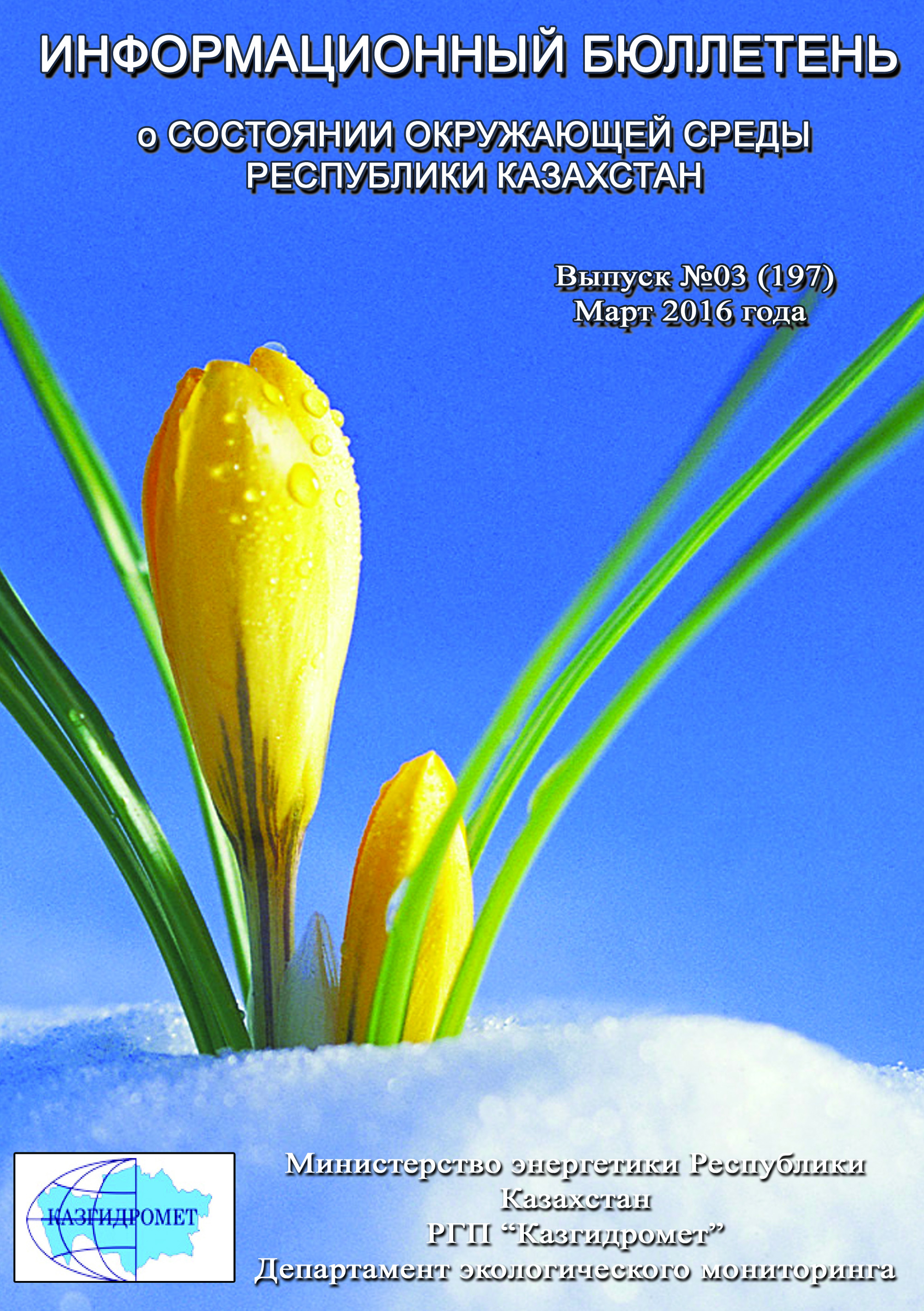 ПредисловиеИнформационный бюллетеньпредназначен для государственных органов управления в области охраны окружающей среды и подготовлен по результатам работ, выполняемых специализированными подразделениями РГП «Казгидромет» по проведению экологического мониторинга за состоянием окружающей среды на наблюдательной сети национальной гидрометеорологической службы. Общая оценка уровня загрязнения воздуха в городахРеспублики КазахстанНаблюдения за состоянием атмосферного воздуха на территории Республики Казахстан проводились в 49 населенных пунктах республики на 146 постах наблюдений, в том числе на 56 стационарных постах: в городах Актау (1), Актобе (3), Алматы (5), Астана (4), Атырау (2), Балхаш (3), Жезказган (2), Караганда (4), Кокшетау (1), Костанай (2), Кызылорда (1), Риддер (2), Павлодар (2), Петропавловск (2), Семей (2), Талдыкорган (1), Тараз (4), Темиртау (3), Усть-Каменогорск (5), Шымкент (4), Экибастуз (1), Специальная экономическая зона (СЭЗ) Морпорт-Актау (1) и в поселке Глубокое (1) и на 90 автоматических постах наблюдений: Астана (3), ЩБКЗ (4), СКФМ Боровое (3), п. Сарыбулак (1), Кокшетау(1), Степногорск (1), Алматы (11),Талдыкорган (1),Актобе (3), Атырау (3), Кульсары (1), Усть-Каменогорск (2), Риддер (1), Семей (2), п.Глубокое (1), Зыряновск (1), Тараз (1), Жанатас (1), Каратау (1), Шу (1), п.Кордай (1), Уральск (3), Аксай (1), п.Березовка (1), п.Январцево (1), Караганда (3), Балхаш (1), Жезказган (1), Темиртау (1), Сарань (1), Костанай (2), Рудный (2),п.Карабалык (1), Лисаковск (2), Аркалык (2), Житикара (2), Кызылорда (2), п.Акай (1), п.Торетам (1), Актау (2), Жанаозен (2), п.Бейнеу (1), Павлодар (4), Аксу (1), Екибастуз (2),Петропавловск (2), Шымкент (2), Кентау (1), Туркестан(1) (рис.1).На стационарных постах ручного отбора проб за состоянием загрязнения атмосферного воздуха определяются следующие показатели: взвешенные вещества (пыль), диоксид серы, растворимые сульфаты, оксид углерода, диоксид азота, оксид азота, сероводород, фенол, фтористый водород, хлора, хлористый водород, углеводороды, аммиак, серная кислота, формальдегид, н/о соединения мышьяка, кадмий, свинец, хром, медь, бензол, бенз(а)пирен, бериллий, марганец, кобальт, гамма-фон, цинк.На автоматических постах наблюдений за загрязнением атмосферного воздуха определяются следующие показатели: взвещенные вещества РМ-1, взвешенных частиц РМ-2,5, взвещенные вещества РМ-4, взвешенных частиц РМ-10, диоксид серы, диоксид углерода, оксид углерода, диоксид азота, оксид азота, озон, сероводород, сумма углеводородов, аммиак, формальдегид, метан, не метановые углеводороды.В зависимостиотналичия приборов и оборудования в различных регионах определяются разные примеси.Состояние загрязнения воздуха оценивалось по результатам анализа и обработки проб воздуха, отобранных на стационарных постах наблюдений. Проведена оценка состояния загрязнения атмосферного воздуха на территории РК по показателям стандартного индекса и наибольшей повторяемости в соответствии с РД 52.04.667-2005 «Документы о состоянии загрязнении атмосферы в городах для информирования государственных органов, общественности населения». Показатели загрязнения атмосферного воздуха.Степень загрязнения атмосферного воздуха примесью оценивается при сравнении концентрации примесей с ПДК (в мг/м3, мкг/м3). ПДК – предельно–допустимая концентрация примеси (Приложение 1).Для оценки уровня загрязнения атмосферного воздуха за месяц используются два показателя качества воздуха:– стандартный индекс (СИ) – наибольшая измеренная в городе максимальная разовая концентрация любого загрязняющего вещества, деленная на ПДК.– наибольшая повторяемость; (НП), %, превышения ПДК – наибольшая повторяемость превышения ПДК любым загрязняющим веществом в воздухе города.Степень загрязнения атмосферы оценивается по четырем градациям значений СИ и НП в соответствии с таблицей1. Если СИ и НП попадают в разные градации, то степень загрязнения атмосферы оценивается по наибольшему значению из этих показателей.Таблица 1Оценка степени индекса загрязнения атмосферыРд 52.04.667–2005, Документы состояния загрязнения атмосферы в городах для информирования государственных органов, общественности и населения. Общие требования к разработке, постороению, изложению и содержанию	Общая оценка загрязнения атмосферного воздухаПо расчетам СИ и НП, в марте месяце к классу очень высокого уровня загрязнения отнесены (СИ – более 10, НП – более 50%): гг. Туркестан, Талдыкорган;Высоким уровнем загрязнения (СИ – 5-10, НП – 20-49%) характеризуются: гг. Актобе, Караганда, Темиртау, Балхаш, Астана, Алматы, Рудный, Жанатас, Каратау;К повышенному уровню загрязнения (СИ – 2-4, НП – 1-19%) относятся: гг. Атырау, Шымкент, Костанай, Экибастуз, Риддер, Семей, Павлодар, Жезказган, Жанаозен, Сарань, Аксу, Усть-Каменогорск, Актау, Уральск, Петропавловск, Шу и п. Карабалык, Глубокое, Бейнеу;Низким уровнем загрязнения (СИ – 0-1, НП – 0%) характеризуются: гг. Тараз, Кокшетау, Кызылорда, Кульсары, Степногорск, Кентау и п.п. Акай, Сарыбулак, Торетам, Кордай, Березовка, Январцево, СКФМ «Боровое» и Щучинско-Боровская курортная зона (таблица 1.1).Таблица 1.1Уровень загрязнения населенных пунктов Республики КазахстанВысокий и очень высокий уровень загрязнения атмосферного воздуха в населенных пунктах такими загрязнителями как: диоксид азота, оксид углерода, диоксид серы, формальдегид, сероводород, взвешенные вещества, фенол, аммиак обусловлен:загруженностью автодорог городским транспортом – многокомпонентность выхлопов бензиновового и дизельного топлива автотранспорта является одним из основных источников загрязнения атмосферного воздуха населенных пунктов диоксидом азота, оксидом углерода, органическими веществами и т.д., а высокая загруженность автодорог даже в городах с хорошей проветриваемостью приводит к накоплению вредных примесей в атмосфере воздуха.рассеиванием эмиссий от промышленных предприятий – результатом производственных процессов при сжигании продуктов промышлености является весь перечень вредных веществ, обуславливающих высокий уровень загрязнености воздуха. Рассеивание их в воздушном бассейне над территорией населенных пунктов значительно влияет на качество атмосферного воздуха городов, пригородов и поселков.низкой проветриваемостью атмосферного пространства населенных пунктов – находящиеся в воздухе загрязнители накапливаются в приземном слое атмосферы и их концентрация сохраняется на очень высоком уровне. 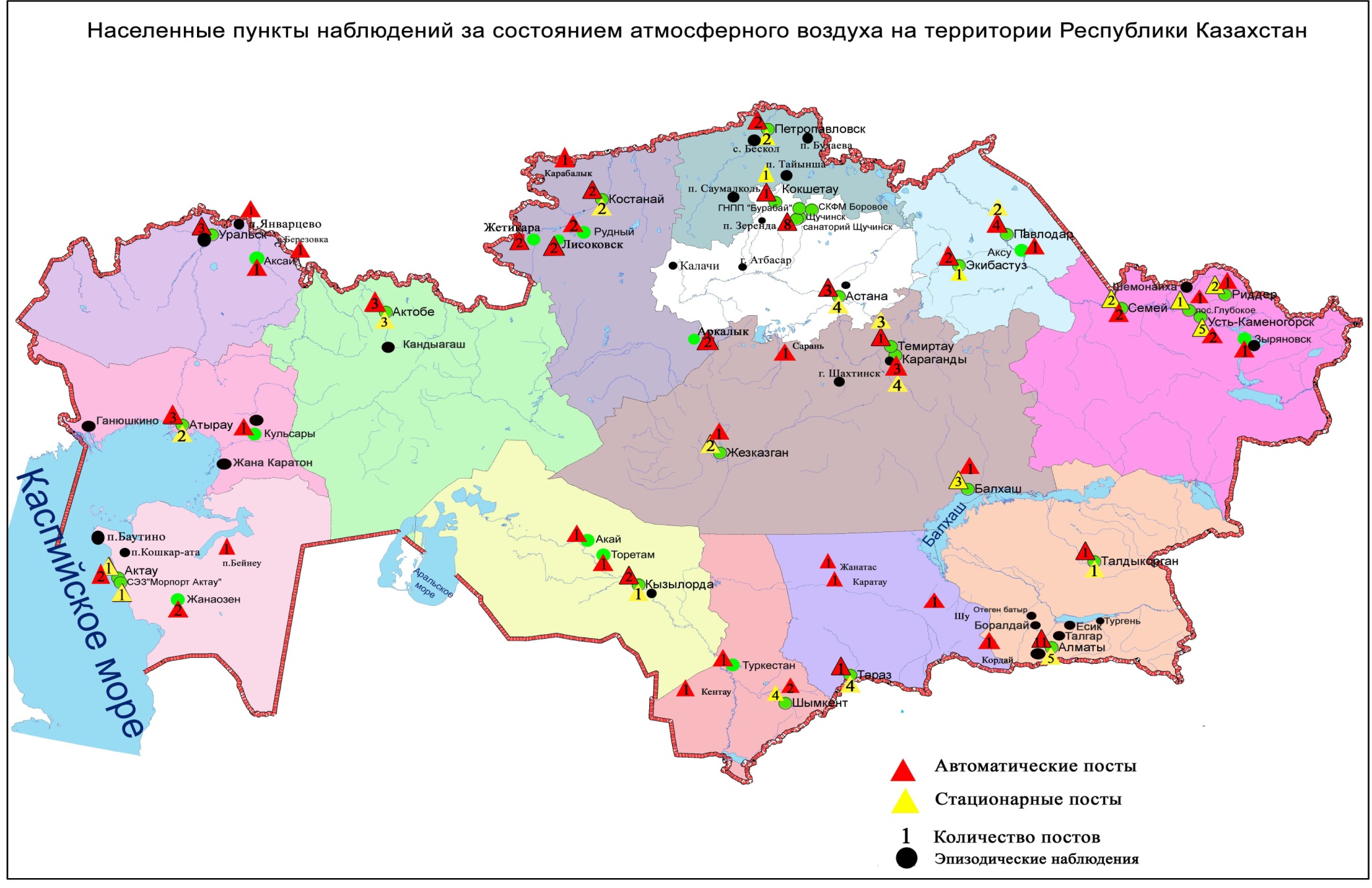 Рис 1. Схема расположения населенных пунктов наблюдения за состоянием атмосферного воздухана территории Республики КазахстанСведения о случаях высокого и экстремально высокого загрязнения атмосферного воздухаРеспублики Казахстан за март  2016 годаВелось оперативное уведомление Министерства энегетики РК, Департамента экологического мониторинга и информации, Комитета экологического регулирования, контроля и государственной инспекции в нефте-газовом комплексе РК для принятия необходимых мер.В городе Талдыкорган было зафиксировано 3 случая высокого загрязнения (ВЗ)  (таблица 2).Таблица 2Высокое загрязнение и экстремально высокое загрязнение атмосферного воздуха Качество поверхностных вод Республики КазахстанНаблюдения за качеством поверхностных вод по гидрохимическим показателям проведены на 206 гидрохимических створах, распределенных на 87 водных объектах: на 60 реках, 12 озерах, 11 водохранилищах, 3 каналах, 1 море.Основными критериями качества воды по гидрохимическим показателям являются значения ПДК загрязняющих веществ для рыбохозяйственных водоемов (Приложение 2).Уровень загрязнения поверхностных вод оценивался по величине комплексного индекса загрязненности воды (КИЗВ), который используется для сравнения и выявления динамики изменения качества воды (Приложение 3).Всего из общего количества обследованных водных объектов по классификации КИЗВ к степени "нормативно - чистая" отнесены 8 рек, 2 вдхр., 1 море: реки Жайык (Атырауская), Шаронова, Кигаш, Баянкол, Шилик, Шарын, Боген, Катта-Бугунь, вдхр. Капшагай, Курты, Каспийское море;к степени "умеренного уровня загрязнения"– 37 рек, 4 водохранилищ, 4 озеро, 3 канала: реки Кара Ертис, Ертис, Буктырма, Оба, Емель, Жайык (ЗКО), Шаган, Дерколь, Елек (ЗКО), Шынгырлау, Сарыозен, Караозен, Есиль, Акбулак, Нура, Иле, Коргас, Каскелен, Каркара, Есик, Тургень, Талгар, Темирлик, Киши Алматы, Есентай, Улькен Алматы, Талас, Асса, Шу, Аксу, Карабалта, Токташ, Сарыкау, Бериккара, Сырдария (ЮКО), Келес, Бадам, Арыс, оз. Султанкельды, Зеренды, Копа, Биликоль, вдхр. Сергеевское, Самаркан, Бартогай, Шардара, Кошимский канал, канал сточных вод, канал Нура-Есиль;к степени "высокого уровня загрязнения" - 15 рек, 5 вдхр., 8 озер: реки Брекса, Глубочанка, Красноярка, Елек (Актюбинская), Тобыл, Айет, Тогызак, Уй, Желкуар, Сарыбулак, Беттыбулак, Кара Кенгир, Шерубайнура, Текес, Сырдария (Кызылординская), оз. Шалкар (ЗКО), Бурабай, Улькен Шабакты, Аральское море, Щучье, Киши Шабакты, Карасье, Сулуколь, вдхр. Аманкельды, Каратомар, Жогаргы Тобыл, Вячеславское, Кенгир;к степени «чрезвычайно высокого уровня загрязнения» – 3 реки: Тихая, Ульби, Сокыр (рис. 2,3) (таблицы 3, 4, 5).В некоторых водных объектах РК наблюдаются высокие значения биохимического потребления кислорода за 5 суток и классифицируется следующим образом: озеро Биликоль – степень «чрезвычайно высокого уровня загрязнения»: реки Жайык (Атырауская), Шаронова, Кигаш, Тогызак, Акбулак, Сарыбулак, Кара Кенгир, Сокыр, Шерубайнура, Шу, Аксу, Талас, Токташ, Карабалта; озеро Султанкельды, Копа, Сулуколь,вдхр. Кенгир– степень «умеренного уровня загрязнения».Дефицит растворенного в воде кислорода наблюдался в озере Карасье - степень «умеренного уровня загрязнения» (таблица 3).Рис 2. Изменения комплексного индекса загрязненности воды на реках Республики КазахстанРис 3. Изменения комплексного индекса загрязненности воды на водохранилищах, озерах и каналах Республики КазахстанТаблица 3Состояние поверхностных вод по гидрохимическим показателям за март 2016 годаТаблица 4Перечень основных загрязняющих компонентов в поверхностных водах за март 2016 годаТаблица 5Перечень водных объектов за март 2016 годаТаблица 6Состояние качества поверхностных вод по гидрохимическим показателямТаблица 7Сведения о случаях высокого загрязнения поверхностных водРеспублики Казахстан за март 2016 годаСведения о случаях высокого и экстремально высокого загрязнения поверхностных вод – зафиксирована 37 случаев ВЗ и 3 случая ЭВЗ на 16 водных объектах: река Нура (Карагандинская область) – 4 случаев ВЗ, река Сокыр (Карагандинская область) – 3 случая ВЗ, река Шерубайнура (Карагандинская область) – 3 случая ВЗ, река Кара Кенгир (Карагандинская область) – 4 случая ВЗ, река Ертис (ВКО) – 1 случай ВЗ, река Красноярка (ВКО) – 1 случай ВЗ, река Брекса (ВКО) – 2 случая ВЗ, река Тихая (ВКО) – 1 случай ВЗ и 1 случай ЭВЗ, река Ульби (ВКО) – 5 случаев ВЗ и 2 случая ЭВЗ, река Глубочанка (ВКО) – 3 случая ВЗ, озеро Биликоль (Жамбылская область) – 1 случай ВЗ, река Есиль (Акмолинская область) – 1 случай ВЗ, озеро Улькен Шабакты (Акмолинская область) – 1 случай ВЗ, озеро Киши Шабакты (Акмолинская область) – 3случай ВЗ, озеро Сулуколь (Акмолинская область) – 1 случай ВЗ, река Елек (Актюбинская область) – 3 случая ВЗ.Радиационное состояние приземного слоя атмосферыпо Республике КазахстанИзмерения гамма-фона (мощности экспозиционной дозы) на территории Республики Казахстан проводились ежедневно на 85 метеорологическихстанциях в 14 областях, а также на 23 автоматических постах мониторинга загрязнения атмосферного воздуха проведены замеры мощностиэкспозиционной дозы в автоматическом режиме: Кокшетау (1), Актобе (2), Талдыкорган (1), Кульсары (1), Уральск (2), Аксай (1), Караганда (1), Темиртау (1),Костанай (2), Рудный (1), Кызылорда (1), Торетам (1), Акай (1), Жанаозен (2), Павлодар (2), Аксу (1), Екибастуз (1), Туркестан (1) (рис. 4).По данным наблюдений, средние значения радиационного гамма-фона приземного слоя атмосферы по населенным пунктам Республики Казахстан находились в пределах 0,04-0,28 мкЗв/ч. В среднем по Республике Казахстан радиационный гамма-фон составил 0,13 мкЗв/ч и находился в допустимых пределах.Плотность радиоактивных выпадений в приземномслое атмосферыпо Республике КазахстанКонтроль за радиоактивным загрязнением приземного слоя атмосферы осуществлялся в 14 областях Казахстана на 43 метеорологических станциях путем отбора проб воздуха горизонтальными планшетами. На всех станциях проводился пятисуточный отбор проб (рис. 4).Среднесуточная плотность радиоактивных выпадений в приземном слое атмосферы на территории Республики Казахстан колебалась в пределах 0,6–3,2 Бк/м2. Средняя величина плотности выпадений по Республики Казахстан составила 1,2 Бк/м2, что не превышает предельно-допустимый уровень.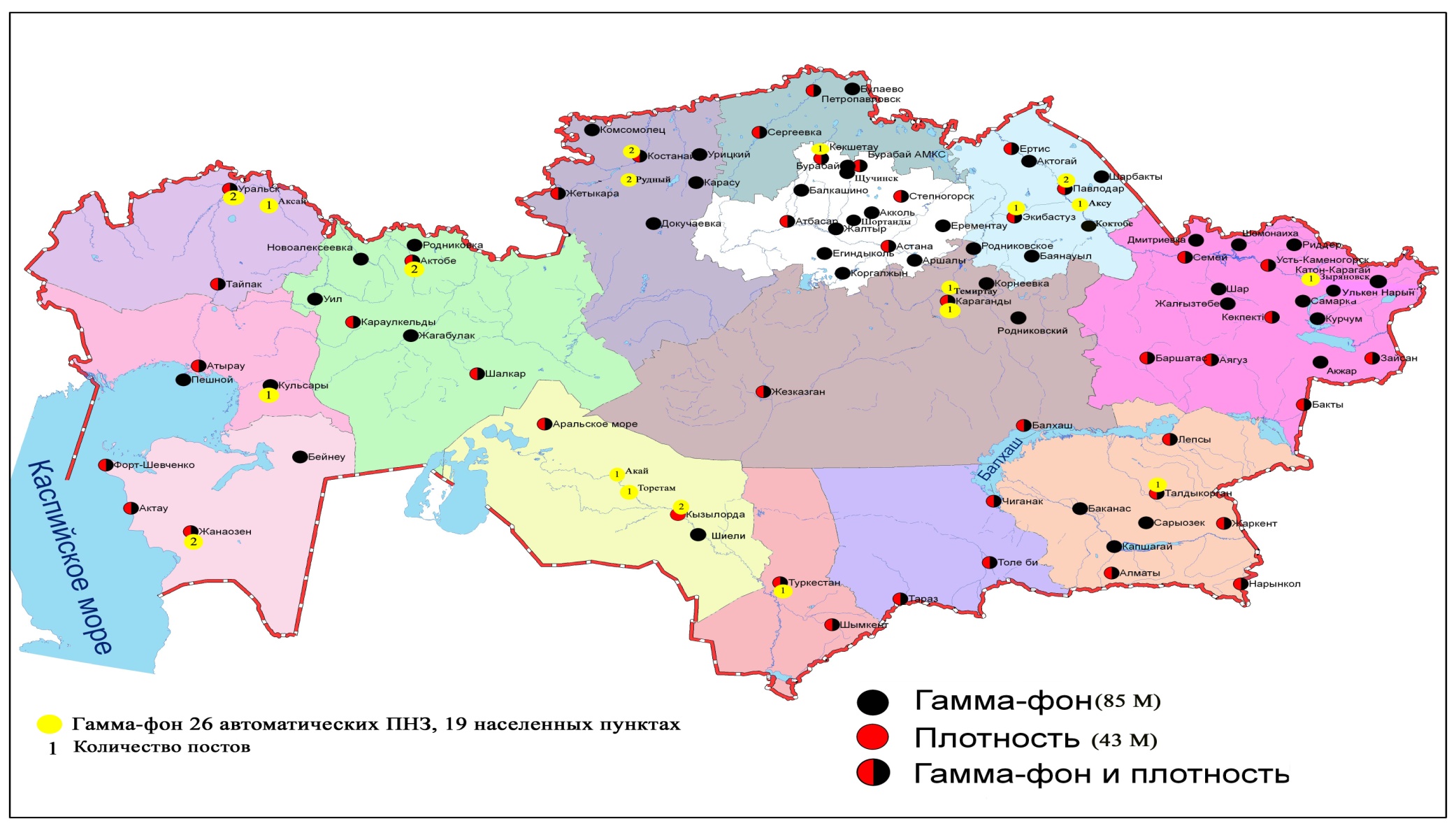 Рис. 4 Схема расположения метеостанций за наблюдением уровня радиационного гамма-фона и плотности радиоактивных выпадений на территории Республики КазахстанСостояние окружающей среды Акмолинской областиСостояние загрязнения атмосферного воздуха по городу АстанаНаблюдения за состоянием атмосферного воздуха велисьна 7 стационарных постах (рис1.1, таблица 8).Таблица 8Место расположения постов наблюдений и определяемые примеси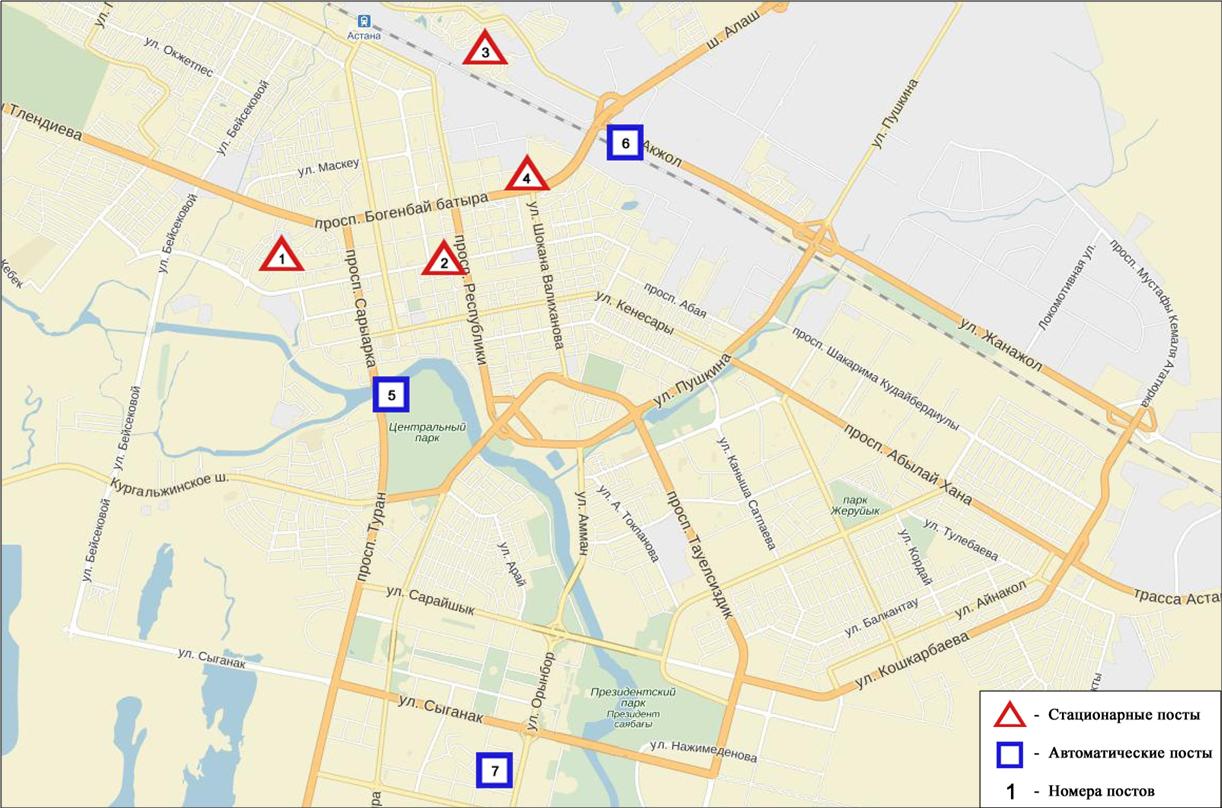 Рис.1.1 Схема расположения стационарной сети наблюдений за загрязнением атмосферного воздуха города АстанаТаблица 9Характеристика загрязнения атмосферного воздуха города АстанаОбщая оценка загрязнения атмосферы. В марте по данным стационарной сети наблюдений (рис.1.1), уровень загрязнения атмосферного воздуха оценивался высоким, он определялся значениями СИ = 5,7 (высокий уровень) и НП равным 35,8 % (высокий уровень). Воздух города более всего загрязнен диоксидом азота и взвешенными веществами (таблица1 и 1.1).В целом по городу среднемесячная концентрация взвешенных веществ составляла 2,5 ПДКс.с., взвешенных частиц РМ-10 - 1,7 ПДКс.с. и диоксида азота – 1,9  ПДКс.с., среднемесячные концентрации остальных загрязняющих веществ – не превышали ПДК.За март 2016 года число случаев превышения более 1 ПДК зафиксировано по взвешенным веществам – 107, взвешенным частицам РМ-10 – 118, диоксиду серы - 20, диоксиду азота – 42, фтористому водороду -  2 случая, а число случаев превышения более 5 ПДК было зафиксировано по диоксиду азота – 1 случай (таблица 9).Состояние загрязнения атмосферного воздуха по городу КокшетауВ городе Кокшетау функционируют 2 стационарных поста наблюдений за состоянием атмосферного воздуха (рис.1.2, таблица 10).Таблица 10Место расположения постов наблюдений и определяемые примеси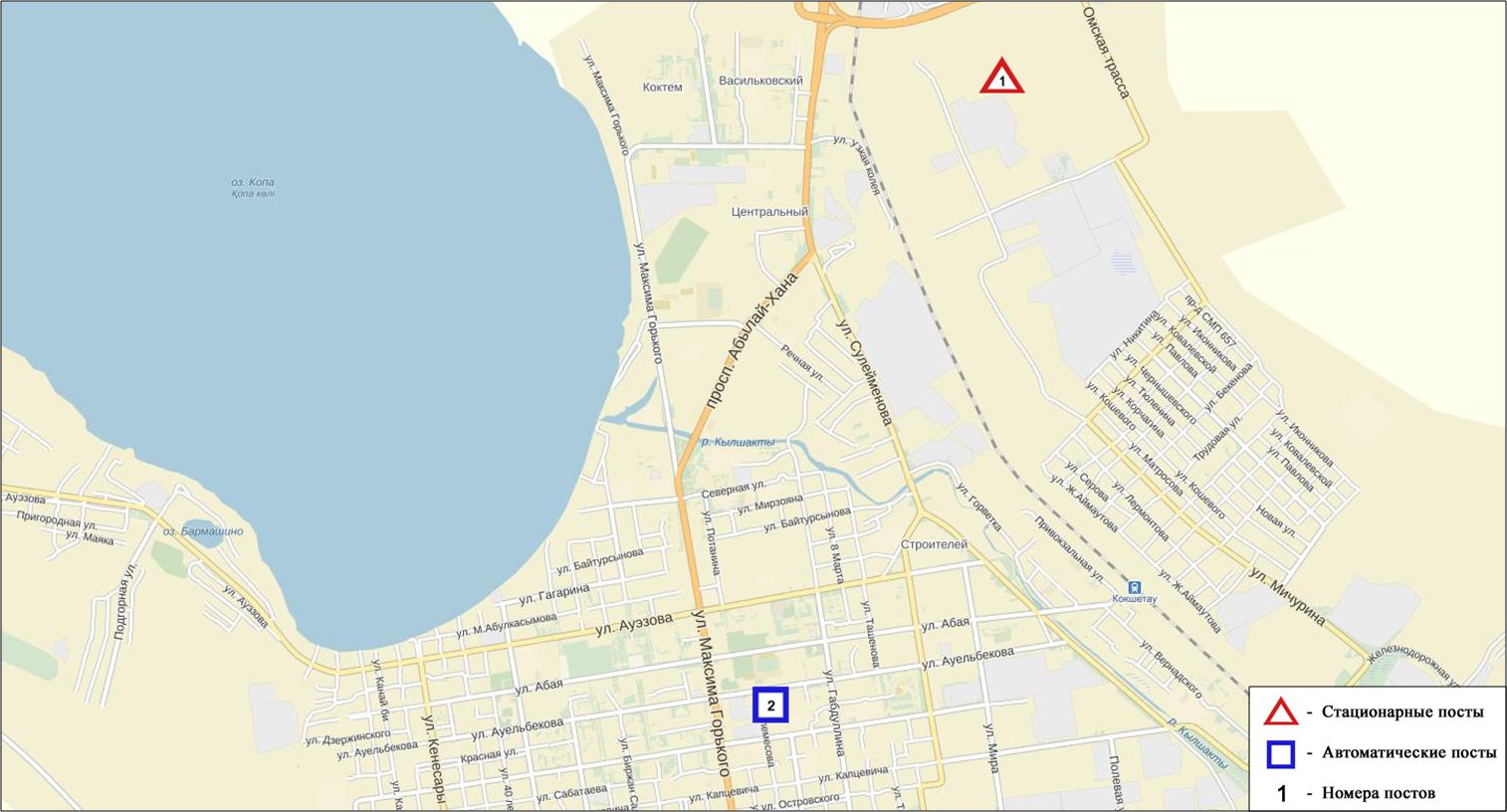 Рис.1.2 Схема расположения стационарной сети наблюдений за загрязнением атмосферного воздуха города КокшетауТаблица 11Характеристика загрязнения атмосферного воздуха города КокшетауОбщая оценка загрязнения атмосферы. По данным стационарной сети наблюдений (рис.1.2) атмосферный воздух города характеризуется низким уровнем загрязнения, он определялся значениями СИ равным 1,1 и НП = 0,1%. Воздух города более всего загрязнен оксидом азота (таблица 1 и 1.1).В целом по городу среднемесячные концентрации определяемых веществ не превышали ПДК.Число случаев превышения более 1 ПДК наблюдалось по оксиду азота – 1 случай (таблица 11).Состояние загрязнения атмосферного воздуха по городу СтепногорскВ городе Степногорск функционирует 1 стационарный пост наблюдения за состоянием атмосферного воздуха (рис. 1.3, таблица 12).Таблица 12Место расположения постов наблюдений и определяемые примеси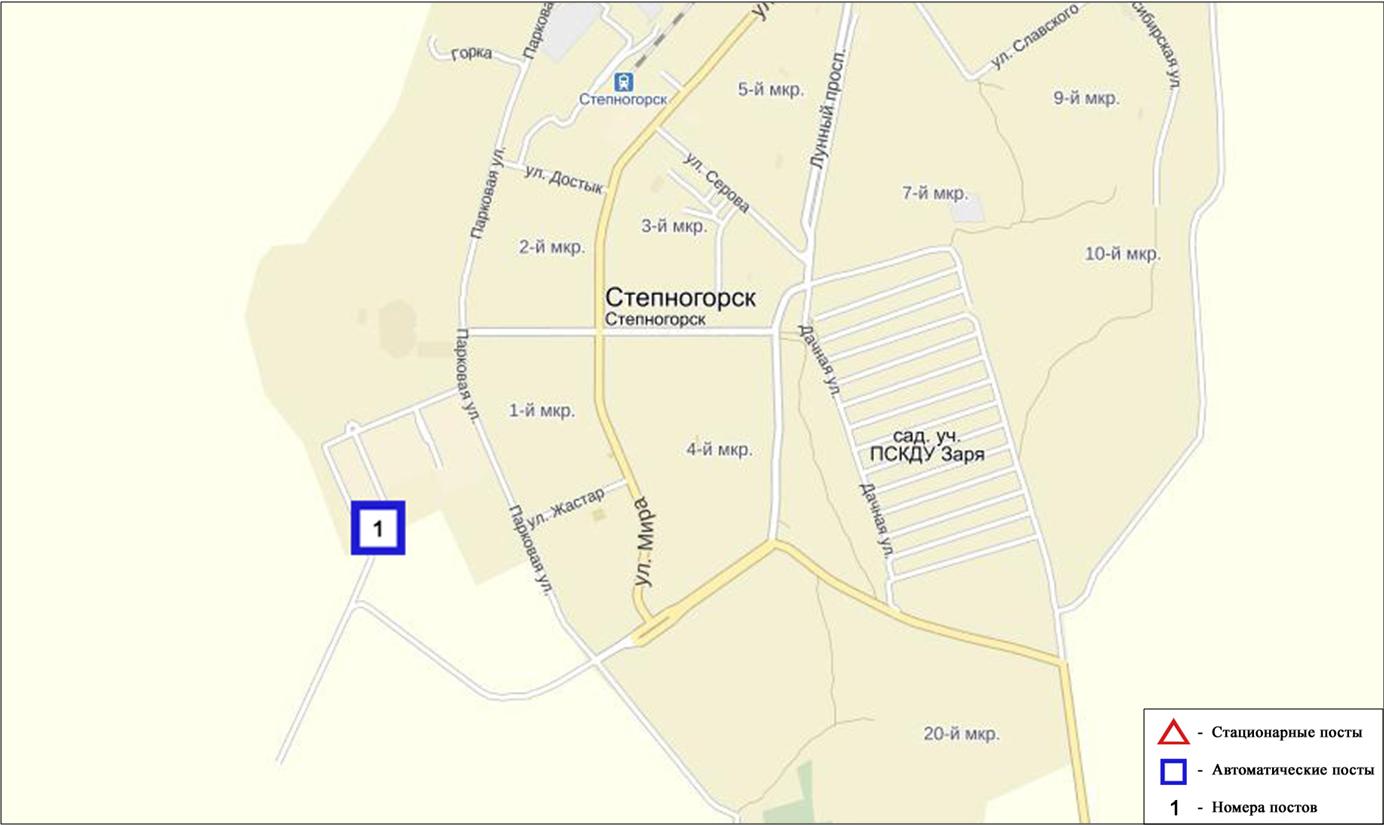 Рис. 1.3 Схема расположения стационарной сети наблюдений за загрязнением атмосферного воздуха города СтепногорскТаблица 13Характеристика загрязнения атмосферного воздуха города СтепногорскОбщая оценка загрязнения атмосферы. По данным стационарной сети наблюдений (рис.1.3) атмосферный воздух города характеризуется низким уровнем загрязнения, он определялся значением СИ = 0,6, значение НП был равен 0,0 % (табл.1 и рис.1.3).В целом по городу среднемесячные концентрации озона составили 1,4 ПДКс.с,  концентрации других загрязняющих веществ не превышали ПДК (таблица 13).Качество поверхностных вод на территории Акмолинской областиНаблюдения за загрязнением поверхностных вод на территории Акмолинской области проводились на 16 водных объектах (реки Есиль, Нура, Акбулак, Сарыбулак, Беттыбулак, водохранилище Вячеславское, канал Нура-Есиль, озера Султанкельды, Копа, Зеренды, Бурабай, Улькен Шабакты, Киши Шабакты, Щучье, Карасье, Сулуколь).Река Есиль берет начало из родников в горах Нияз в Карагандинской области. Реки Сарыбулак, Акбулак – правобережные притоки реки Есиль. На реке Есиль расположено водохранилище Вячеславское. Озеро Султанкельды одно из озер Коргалжынского заповедника. Озера Копа и Зеренды входят в бассейн реки Есиль. Озера Бурабай, Улькен Шабакты, Киши Шабакты, Щучье, Карасье, Сулуколь находятся на территории Щучинско-Боровской курортной зоны (ЩБКЗ).В реке Есиль - температура воды 0 ºC, водородный показатель равен 7,80, концентрация растворенного в воде кислорода – 9,15 мг/дм3, БПК5 – 1,24 мг/дм3. Превышения выявлены по веществам из групп главных ионов (сульфаты –2,2 ПДК, магний – 1,1 ПДК), тяжелых металлов (медь – 1,4 ПДК, цинк – 2,5 ПДК, марганец – 4,4 ПДК).В реке Акбулак температура воды составило 0ºC, водородный показатель равен – 7,43, концентрация растворенного в воде кислорода – 8,30 мг/дм3, БПК5 – 4,26 мг/дм3. Превышения ПДК были зафиксированы по веществам из групп тяжелых металлов (цинк – 4,3 ПДК, марганец – 1,4 ПДК), главных ионов (хлориды – 1,5 ПДК, сульфаты –3,2 ПДК, магний – 1,1 ПДК), биогенных веществ (азот нитритный – 1,2 ПДК).В реке Сарыбулак температура воды составило 0 ºC, водородный показатель равен - 7,28, концентрация растворенного в воде кислорода – 7,83 мг/дм3, БПК5 – 4,12 мг/дм3. Превышения ПДК были зафиксированы по веществам из групп тяжелых металлов (цинк – 8,5 ПДК, медь – 1,4 ПДК, марганец – 1,2 ПДК), главных ионов (сульфаты – 4,9 ПДК, хлориды – 2,5 ПДК, кальций – 1,6 ПДК, магний – 2,2 ПДК), биогенных веществ (аммоний солевой – 1,3 ПДК, азот нитритный – 4,0 ПДК, фториды – 6,4 ПДК).В реке Беттыбулак температура воды 0 ºC, водородный показатель равен 7,73, концентрация растворенного в воде кислорода – 11,76 мг/дм3, БПК5 – 1,11 мг/дм3. Превышения ПДК выявлены по веществам из групп тяжелых металлов (цинк – 4,7 ПДК).В реке Нура температура воды составило 0 ºC, водородный показатель равен – 7,33, концентрация растворенного в воде кислорода – 8,49 мг/дм3, БПК5 – 1,51 мг/дм3. Превышения ПДК были зафиксированы по веществам из групп главных ионов (сульфаты – 2,5 ПДК), биогенных веществ (азот нитритный – 1,1 ПДК), тяжелых металлов (медь – 5,5 ПДК, цинк – 3,3 ПДК, марганец – 2,2 ПДК).В канале Нура-Есиль температура воды составило 0 ºC, водородный показатель равен – 7,65, концентрация растворенного в воде кислорода – 10,64 мг/дм3, БПК5 – 1,04 мг/дм3. Превышения ПДК были зафиксированы по веществам из групп главных ионов (сульфаты – 5,7 ПДК, магний – 1,6 ПДК), биогенных веществ (азот нитритный – 1,3 ПДК), тяжелых металлов (цинк – 1,7 ПДК, медь – 2,0 ПДК).В водохранилище Вячеславское температура воды составило 0 ºC, водородный показатель равен – 8,15, концентрация растворенного в воде кислорода – 10,80 мг/дм3, БПК5 – 1,02 мг/дм3. Превышения ПДК были зафиксированы по веществам из группы тяжелых металлов (медь – 2,5 ПДК, цинк – 6,8 ПДК).В озере Султанкельды температура воды составило 0 ºC, водородный показатель равен – 7,85, концентрация растворенного в воде кислорода – 12,30 мг/дм3, БПК5 – 6,01 мг/дм3. Превышения ПДК были зафиксированы по веществам из групп главных ионов (магний – 4,6 ПДК, сульфаты – 7,8 ПДК, хлориды – 3,9 ПДК), тяжелых металлов (медь – 2,3 ПДК, цинк – 2,2 ПДК, марганец – 1,9 ПДК), органических веществ (нефтепродукты – 1,2 ПДК).В озере Копа- температура воды 0ºC, водородный показатель равен 8,80, концентрация растворенного в воде кислорода – 11,92 мг/дм3, БПК5 –4,85 мг/дм3. Превышения ПДК были зафиксированы по веществам из групп главных ионов (сульфаты –1,5 ПДК, магний – 1,2 ПДК), биогенных веществ (азот нитритный – 2,1 ПДК, аммоний солевой – 2,6 ПДК), тяжелых металлов (марганец –7,3 ПДК, цинк- 2,9 ПДК).В озере Зеренды - температура воды 0ºC, водородный показатель равен 8,87, концентрация растворенного в воде кислорода – 9,82 мг/дм3, БПК5 –1,77 мг/дм3. Превышения выявлены по веществам из групп главных ионов (сульфаты –1,6 ПДК, магний – 2,0 ПДК), биогенных веществ (азот нитритный – 1,5 ПДК, фториды – 3,6 ПДК), тяжелых металлов (цинк – 1,1 ПДК, марганец – 5,0 ПДК).В озере Бурабай - температура воды 0 ºC, водородный показатель равен 7,90, концентрация растворенного в воде кислорода – 9,71 мг/дм3, БПК5 –1,95 мг/дм3. Превышения ПДК были зафиксированы по веществам из групп биогенных веществ (фториды – 6,5 ПДК, аммоний солевой –1,1 ПДК), тяжелых металлов (цинк – 1,2 ПДК, марганец – 3,7 ПДК).В озере Улькен Шабакты - температура воды 0ºC, водородный показатель равен 8,76, концентрация растворенного в воде кислорода – 11,50 мг/дм3, БПК5 – 2,91 мг/дм3. Превышения ПДК были зафиксированы по веществам из групп главных ионов (сульфаты –3,2 ПДК, магний – 2,3 ПДК), тяжелых металлов (медь –1,4 ПДК, марганец – 1,7 ПДК, цинк – 3,7 ПДК), биогенных веществ (фториды –17,9 ПДК), органических веществ (нефтепродукты – 1,2 ПДК).В озере Щучье - температура воды 0 ºC, водородный показатель равен 8,06, концентрация растворенного в воде кислорода – 8,57 мг/дм3, БПК5 – 0,98 мг/дм3. Превышения ПДК были зафиксированы по веществам из групп тяжелых металлов (цинк – 1,1 ПДК, марганец – 2,1 ПДК), биогенных веществ (фториды – 9,3 ПДК).В озере Киши Шабакты- температура воды 0 ºC, водородный показатель равен – 8,84, концентрация растворенного в воде кислорода – 10,85 мг/дм3, БПК5 –1,28 мг/дм3. Превышения ПДК были зафиксированы по веществам из групп тяжелых металлов (марганец –2,9 ПДК), главных ионов (хлориды – 6,8 ПДК, сульфаты – 13,3 ПДК, магний – 10,6 ПДК), биогенных веществ (фториды – 16,4 ПДК).В озере Карасье - температура воды 0 ºC, водородный показатель равен 7,45, концентрация растворенного в воде кислорода – 3,34 мг/дм3, БПК5 –1,32 мг/дм3. Превышения ПДК были зафиксированы по веществам из групп тяжелых металлов (цинк –3,3 ПДК), биогенных веществ (фториды – 2,3 ПДК, железо общее – 6,7 ПДК, аммоний солевой – 4,2 ПДК). В озере Сулуколь - температура воды 0 ºC, водородный показатель равен 6,48, концентрация растворенного в воде кислорода – 4,65 мг/дм3, БПК5 –6,99 мг/дм3. Превышение ПДК были зафиксированы по веществам из групп тяжелых металлов (цинк – 2,8 ПДК), биогенных веществ (аммоний солевой – 4,7 ПДК, железо общее – 21,4 ПДК, фториды – 3,2 ПДК), органических веществ (нефтепродукты – 2,2 ПДК).Качество воды водных объектов на территории Акмолинской области оценивается следующим образом: вода «умеренного уровня загрязнения» –реки Есиль, Акбулак, Нура, озера Зеренды, Копа, Султанкельды, канал Нура-Есиль; вода «высокого  уровня загрязнения» –  вдхр. Вячеславское, реки Сарыбулак, Беттыбулак, озера Бурабай, Улькен Шабакты, Щучье, Киши Шабакты, Карасье, Сулуколь (таблица 6).В сравнении с мартом 2015 года качество воды в озерах Зеренды, Улькен Шабакты, Щучье, Киши Шабакты, Бурабай, рек Беттыбулак, Сарыбулак – значительно не изменилось; реки Есиль, Акбулак, Нура, канал Нура-Есиль, озерах Султанкельды, Копа – улучшилось, озерах Сулуколь, Карасье, вдхр. Вячеславское – ухудшилось. По сравнению с февралем 2016 года качество воды озеро Копа, канала Нура-Есиль – улучшилось; р. Беттыбулак, вдхр. Вячеславское – ухудшилось; рек Есиль, Акбулак, Сарыбулак, Нура, оз.Султанкельды, озер Зеренды, Бурабай, Сулуколь, Улькен Шабакты, Карасье, Киши Шабакты, Щучье – существенно не изменилось.По БПК5 качество воды в реках Акбулак, Сарыбулак, озерах Султанкельды, Копа, Сулуколь оценивается как вода «умеренного уровня загрязнения», в остальных водных объектах – вода «нормативно-чистая» (таблица 6). В сравнении с мартом 2015 по величине биохимического потребления кислорода за 5 суток, состояние качество воды в реке Акбулак, оз. Копа, Сулуколь – ухудшилось, в озере Султанкельды – улучшилось; По сравнению с февралем 2016 года в реках Акбулак, Сарыбулак, озерах Султанкельды, Копа – ухудшилось, в остальных водных объектах не изменилось. По растворенному кислороду вода в озере Карасье оценивается как «умеренного уровня загрязнения», в остальных водных объектах кислородный режим в норме (таблица 6).В сравнении с мартом 2015 года кислородный режим озер Карасье, Сулуколь, Султанкельды – улучшился, по сравнению с февралем 2016 г. кислородный режим в озере Карасье – ухудшился, оз. Сулуколь, Султанкельды – улучшился, в остальных водных объектах существенно не изменился.Высокое загрязнение было отмечено в реке Есиль - 1 случай ВЗ, в озере Киши Шабакты – 3 случая ВЗ, в озере Улькен Шабакты – 1 случай ВЗ, в озере Сулуколь – 1 случай ВЗ (таблица 7).Состояние загрязнения атмосферного воздуха на территории Щучинско-Боровской курортной зоны (ЩБКЗ)Наблюдения за состоянием атмосферного воздуха на территории ЩБКЗ велись на 8 стационарных постах(рис. 1.4, таблица 14).Таблица 14Место расположения постов наблюдений и определяемые примеси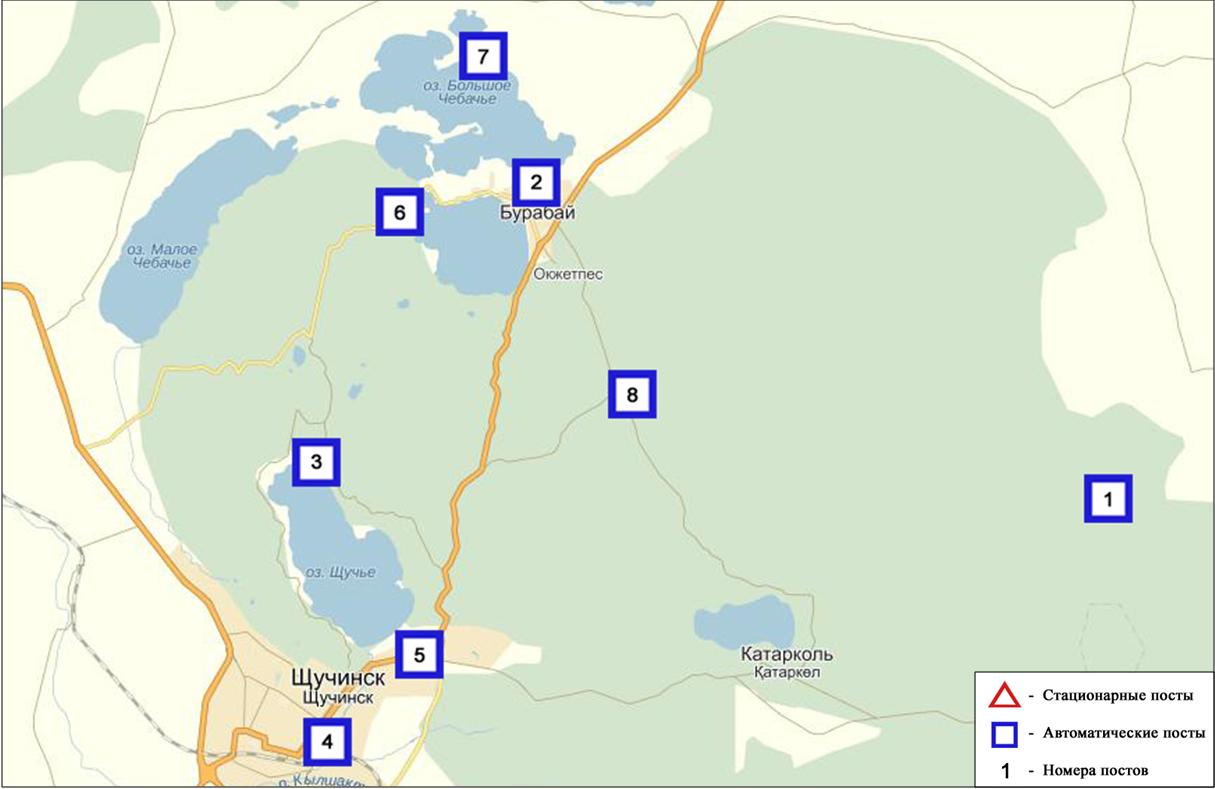 Рис.1.4 Схема расположения стационарной сети наблюденийза загрязнением атмосферного воздуха на территории ЩБКЗТаблица 15Характеристика загрязнения атмосферного воздуха на территории государственного национального природного парка (СКФМ Боровое)Общая оценка загрязнения атмосферы. По данным стационарной сети наблюдений (рис.1.4) атмосферный воздух парка в целом характеризуется низким уровнем загрязнения, он определялся значениями СИ равным 1,0 и НП = 0,0% (таблица 1 и таблица 1.1).Среднемесячные концентрации загрязняющих веществ – не превышали ПДК (таблица 15).Таблица 16Характеристика загрязнения атмосферного воздуха на территории Щучинско-Боровской курортной зоныОбщая оценка загрязнения атмосферы. В марте месяце по данным стационарной сети наблюдений (рис.1.4) атмосферный воздух зоны в целом характеризуется низким уровнем загрязнения, он определялся значениями СИ равным 1,0 и НП = 0,0% (таблица 1 и таблица 1.1).В целом по территории среднемесячные концентрации взвешенных частиц РМ-2,5 составляли 1,3 ПДКс.с.,  остальных загрязняющих веществ – не превышали ПДК (таблица 16).Таблица 17Характеристика загрязнения атмосферного воздуха на территории Щучинско-Боровской курортной зоны (п. Сарыбулак)Общая оценка загрязнения атмосферы. В марте месяце по данным стационарной сети наблюдений (рис.1.4) атмосферный воздух зоны в целом характеризуется низким загрязнением, он определялся значениями СИ равным 0,9 и НП = 0,0% (таблица 1 и таблица 1.1).Среднемесячные концентрации загрязняющих веществ – не превышали ПДК (таблица 17).1.6 Радиационный гамма-фон Акмолинской областиНаблюдения за уровнем гамма излучения на местности осуществлялись ежедневно на 15-ти метеорологических станциях (Астана, Аршалы, Акколь, Атбасар, Балкашино,СКФМ Боровое, Егиндыколь, Ерейментау, Кокшетау, Коргалжин, Степногорск, Жалтыр, Бурабай, Щучинск, Шортанды) и на 1-ом автоматическом посту за загрязнением атмосферного воздуха г.Кокшетау (ПНЗ №2)(рис. 1.5).Средние значения радиационного гамма-фона приземного слоя атмосферы по населенным пунктам области находились в пределах 0,07-0,26мкЗв/ч. В среднем по области радиационный гамма-фон составил 0,13 мкЗв/ч и находился в допустимых пределах.1.7 Плотность радиоактивных выпадений в приземном слое атмосферыКонтроль за радиоактивным загрязнением приземного слоя атмосферы на территории Акмолинской области осуществлялся на 5-ти метеорологических станциях (Атбасар, Кокшетау, Степногорск, Астана, СКФМ «Боровое») путем отбора проб воздуха горизонтальными планшетами (рис. 1.5). На всех станциях проводился пятисуточный отбор проб.Среднесуточная плотность радиоактивных выпадений в приземном слое атмосферы на территории области колебалась в пределах 0,9–2,3 Бк/м2. Средняя величина плотности выпадений по области составила 1,3 Бк/м2, что не превышает предельно-допустимый уровень.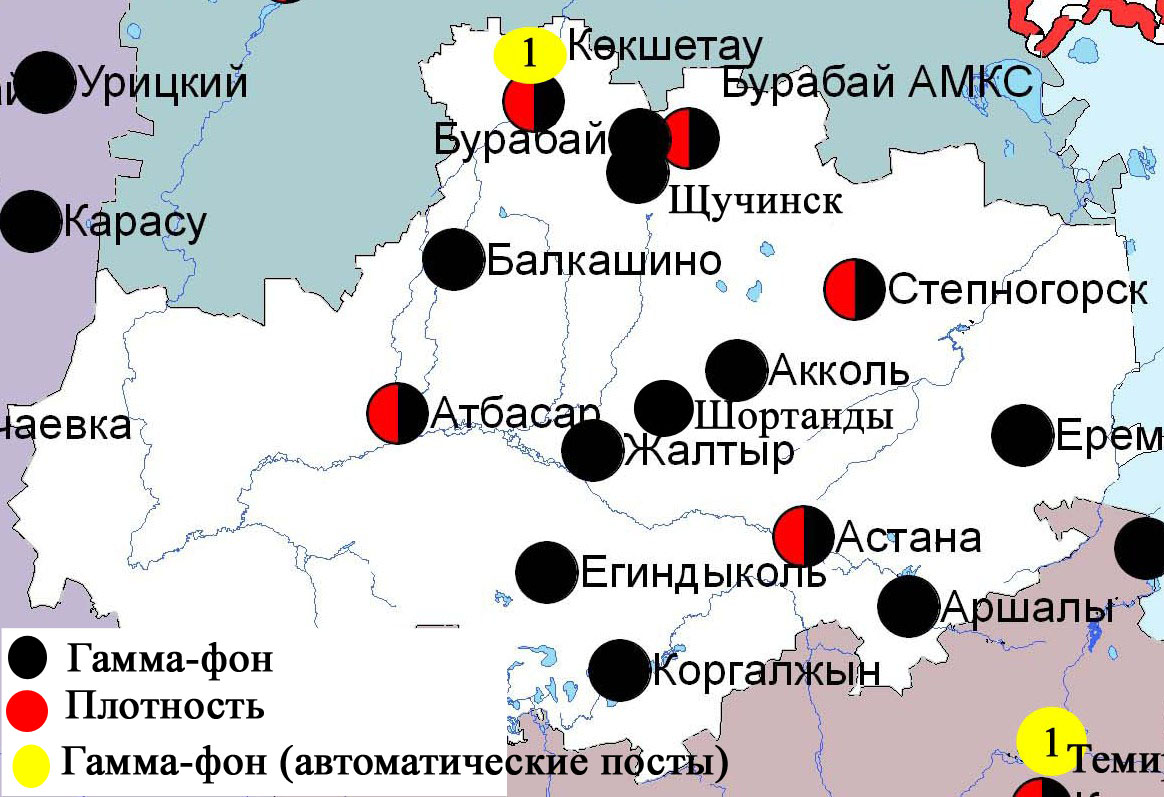 Рис. 1.5 Схема расположения метеостанций за наблюдением уровня радиационного гамма-фона и плотности радиоактивных выпадений на территорииАкмолинской областиСостояние окружающей среды Актюбинской областиСостояние загрязнения атмосферного воздуха по городу АктобеНаблюдения за состоянием атмосферного воздуха велись на 6 стационарных постах (рис.2.1, таблица 18).Таблица 18Место расположения постов наблюдений и определяемые примеси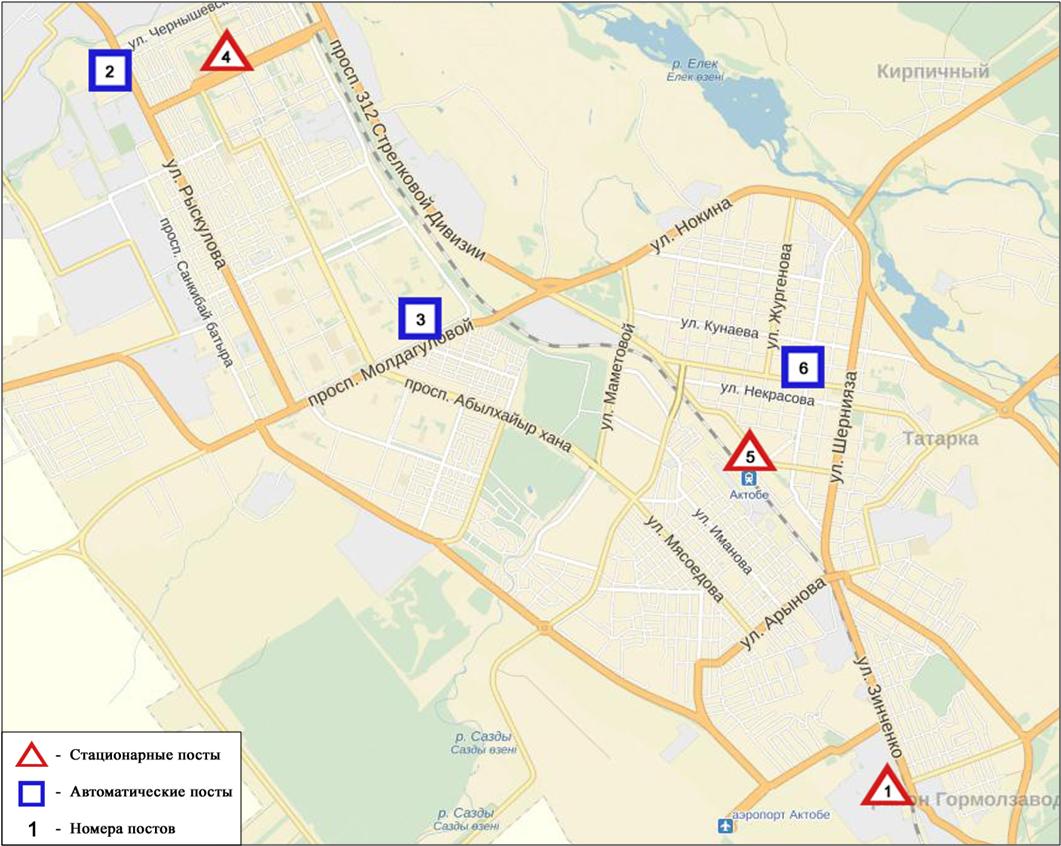 Рис.2.1. Схема расположения стационарной сети наблюдений за загрязнением атмосферного воздуха города АктобеТаблица 19Характеристика загрязнения атмосферного воздуха города АктобеОбщая оценка загрязнения атмосферы. По данным стационарной сети наблюдений (рис.2.1) атмосферный воздух города характеризуется высоким уровнем загрязнения. Он определялся значением СИ равным 9,8 (высокий уровень), НП = 4,2 % (повышенный уровень) (табл.1и табл.1.1). Воздух города более всего загрязнен сероводородом.В целом по городу среднемесячные концентрации озона составили 2,9 ПДКс.с., остальных загрязняющих веществ не превышали ПДК.Число случаев превышения более 1 ПДК зарегистрировано по сероводороду –192, по озону – 65 случаев, а также превышение более 5 ПДК по сероводороду-21 случай (таблица 19).2.2 Качество поверхностных вод на территории Актюбинской областиНаблюдения за загрязнением поверхностных вод на территории Актюбинской области проводились на 1 водном объекте: реке Елек.Река Елек -  многоводный  левобережный приток реки Жайык. В реке температура воды находится на уровне от 0 до 3,0 ºC, водородный показатель 7,69, концентрация растворенного в воде кислорода 12,54 мг/дм3, БПК5 – 2,91 мг/дм3. Превышения ПДК были зафиксированы по веществам из групп биогенных и неорганических веществ (бор – 10,8 ПДК, фториды – 1,2 ПДК, аммоний солевой-1,6 ПДК), тяжелых металлов (хром (6+) – 5,7 ПДК хром(3+)-1,1 ПДК).Качество воды оценивается следующим образом: река Елек – «высокого уровня загрязнения» (таблица 6).В сравнении с февралем 2016 года и мартом 2015 года качество воды в реке Елек существенно не изменилось. Высокое загрязнение отмечено в реке Елек – 3 случая ВЗ (таблица 7).Радиационный гамма-фон Актюбинской областиНаблюдения за уровнем гамма излучения на местности осуществлялись ежедневно на 7-ми метеорологических станциях (Актобе, Караулкельды, Новоалексеевка, Родниковка, Уил, Шалкар, Жагабулак)и на 2-х автоматических постах за загрязнением атмосферного воздуха г. Актобе(ПНЗ№2;ПНЗ№3) (рис. 2.2).Средние значения радиационного гамма-фона приземного слоя атмосферы по населенным пунктам областинаходились в пределах0,08-0,28 мкЗв/ч. В среднем по области радиационный гамма-фон составил 0,13 мкЗв/ч и находился в допустимых пределах.Плотность радиоактивных выпадений в приземном слое атмосферыКонтроль за радиоактивным загрязнением приземного слоя атмосферы на территории Актюбинской области осуществлялся на 3-х метеорологических станциях (Актобе, Караулкельды, Шалкар) путем отбора проб воздуха горизонтальными планшетами (рис. 2.2). На всех станциях проводился пятисуточный отбор проб.Среднесуточная плотность радиоактивных выпадений в приземном слое атмосферы на территории области колебалась в пределах 0,9–2,0 Бк/м2. Средняя величина плотности выпадений по области составила 1,2 Бк/м2, что не превышает предельно-допустимый уровень.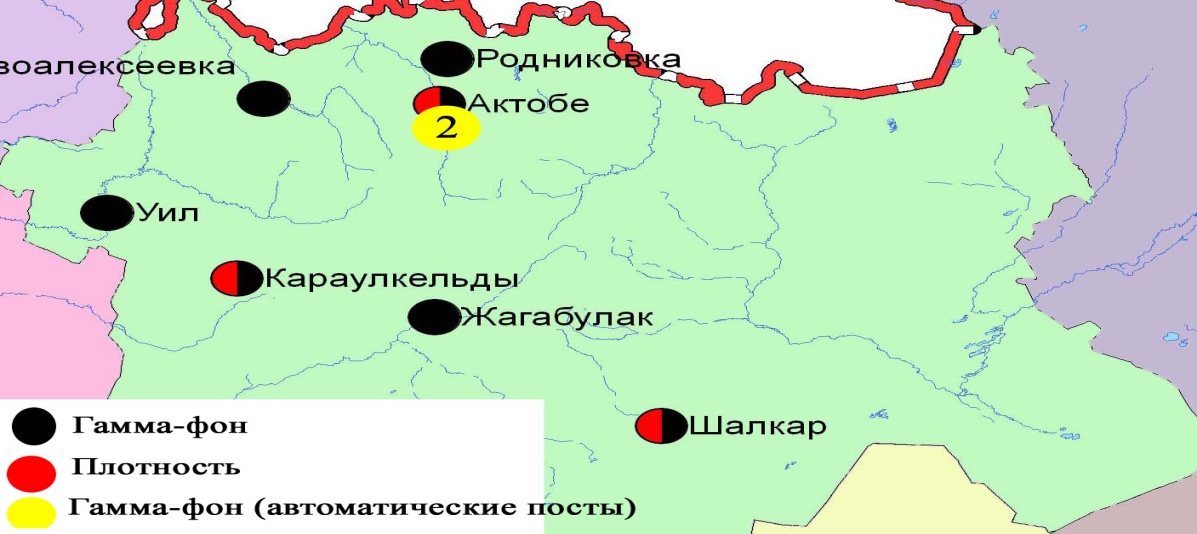 Рис. 2.2 Схема расположения метеостанций за наблюдением уровня радиационного гамма-фона и плотности  радиоактивных выпадений на территорииАктюбинской областиСостояние загрязнения окружающей среды Алматинской области Состояние загрязнения атмосферного воздуха по городу АлматыНаблюдения за состоянием атмосферного воздуха велись на 16стационарных постах (рис.3.1, таблица 20).Таблица 20Место расположения постов наблюдений и определяемые примеси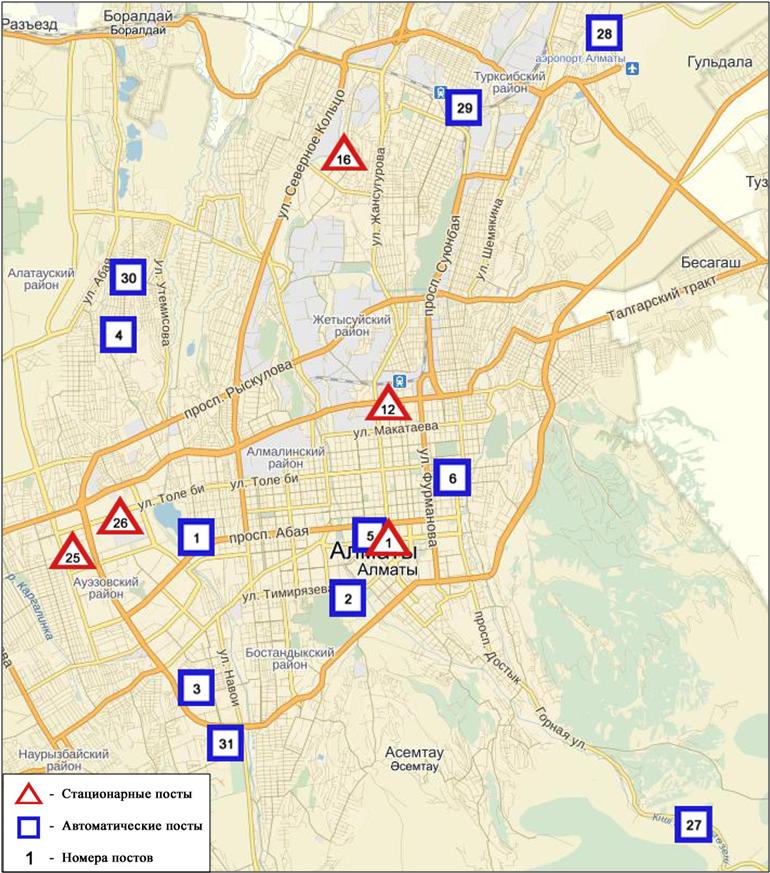 Рис.3.1 Схема расположения стационарной сети наблюдений за загрязнением атмосферного воздуха городаАлматы	Таблица 21Характеристика загрязнения атмосферного воздуха города АлматыОбщая оценка загрязнения атмосферы. Атмосферный воздух города в целом характеризуется высоким уровнем загрязнения, он определялся значением НП= 20,0%  (высокий уровень), СИ был равен 3,0 (повышенный уровень). Воздух города более всего загрязнен оксидом углерода и взвешенными частицами (табл.1 и табл.1.1).В целом по городу среднемесячные концентрации составили: взвешенных веществ -1,4 ПДКс.с., взвешенных частиц РМ-10 – 4,9 ПДКс.с., диоксид серы - 1,2 ПДКс.с., диоксида азота– 2,6 ПДКс.с., формальдегида – 1,4 ПДКс.с., содержание тяжелых металлов и других загрязняющих веществ – не превышало ПДК.За март месяц по городу зафиксированы превышения более 1 ПДК: по взвешенным веществам–36, по взвешенным частицам РМ-10 – 187, по диоксиду серы –334, по оксиду углерода – 430,по диоксиду азота – 936 и по оксиду азота – 9 случаев (таблица 21).Состояние загрязнения атмосферного воздуха по городу ТалдыкорганНаблюдения за состоянием атмосферного воздуха велись на 2 стационарных постах(рис. 3.2, таблица 22).Таблица 22Место расположения постов наблюдений и определяемые примеси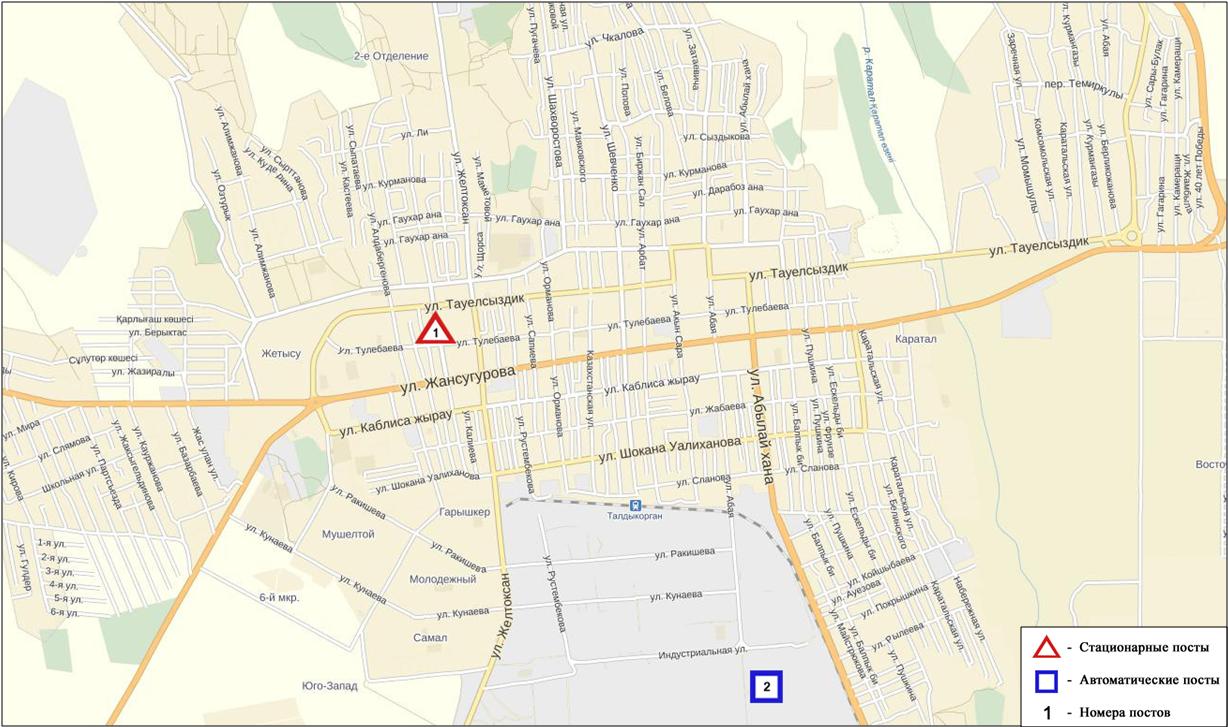 Рис.3.2 Схемарасположения стационарной сети наблюдений за загрязнением атмосферного воздуха города Талдыкорган	Таблица 23Характеристика загрязнения атмосферного воздуха города ТалдыкорганОбщая оценка загрязнения атмосферы. По данным стационарной сети наблюдений (рис.3.2) атмосферный воздух города в целом характеризуется очень высоким уровнем загрязнения, он определялся значениями СИ = 17,2 и НП равным 78,6%. Воздух города более всего загрязнен взвешенными частицами РМ-10 и сероводородом (табл.1 и табл.1.1).В целом по городу среднемесячные концентрации взвешенных частиц РМ-10 – 7,7 ПДКс.с., среднемесячные концентрации других загрязняющих веществ не превышали ПДК.Число случаев превышения более 1 ПДК было зафиксировано по взвещенным частицам РМ–10 – 1754, по диоксиду серы – 42, по оксиду углерода – 1, по диоксиду азота –14, по сероводороду – 102, по аммиаку - 5 случаев; также были зафиксированы превышения более 5 ПДК по диоксиду серы –2, по сероводороду – 17,  также 3 случая превышения более 10 ПДК по сероводороду (таблица 23).По данным автоматического поста наблюдений по городу Талдыкорган было зафиксировано 3 случая высокого загрязнения (ВЗ) (таблица 2).Качество поверхностных вод на территории Алматинской областиНаблюдения за загрязнением поверхностных вод на территории Алматинской области проводились на 18-ти водных объектах (реки Иле, Текес, Коргас, Киши Алматы, Есентай, Улькен Алматы, Шилик, Шарын, Баянкол, Каскелен, Каркара, Есик, Тургень, Талгар, Темирлик, вдхр. Курты, Бартогай, Капшагай).Река Иле берёт свое начало на территории Китая в предгорьях Тянь-Шаня и является одной из крупнейших трансграничных рек Казахстана. С территории Алматинской области впадает в западную часть озера Балкаш. Реки Текес, Шарын, Шилик, Тургень, Есик, Баянкол, Каскелен, Улькен Алматы, Киши Алматы являются левобережными притоками реки Иле. Река Есентай рукав реки Киши Алматы. Реки Каркара и Темирлик–притоки реки Шарын. Правобережным притоком реки Иле является река Коргас. Река Талгар впадает в водохранилище Капшагай.В реке Иле температура воды находится на уровне 4,45 ºC, водородный показатель 7,9 концентрация растворенного в воде кислорода 11,7 мг/дм3, БПК5 1,04 мг/дм3. Превышения ПДК были зафиксированы по веществам из групп тяжелых металлов (медь – 1,3 ПДК), биогенных веществ (железо общее –1,1 ПДК).В реке Текес температура воды находится на уровне 5,6 ºC, водородный показатель 8,0, концентрация растворенного в воде кислорода 11,3 мг/дм3, БПК5 2,3 мг/дм3. Превышения ПДК были зафиксированы по веществам из групп тяжелых металлов (медь – 3,0 ПДК, марганец – 8,7 ПДК), биогенных веществ (железо общее –1,5 ПДК).В реке Коргас температура воды находится на уровне 5,4 ºC, водородный показатель - 7,9, концентрация растворенного в воде кислорода – 12,15 мг/дм3, БПК5 – 1,3 мг/дм3. Превышения ПДК были зафиксированы по веществам из групп тяжелых металлов (медь – 1,2 ПДК, марганец – 1,2 ПДК), и биогенных веществ (железо общее –2,6 ПДК).В вдхр. Капшагай температура воды находится на уровне 3,3 ºC, водородный показатель 7,8, концентрация растворенного в воде кислорода – 12,1 мг/дм3, БПК5 – 1,2 мг/дм3. Превышения ПДК не были зафиксированы.В реке Шарын температура воды находится на уровне 5,4 ºC, водородный показатель 8,0, концентрация растворенного в воде кислорода 11,8 мг/дм3, БПК5 1,5 мг/дм3. Превышения ПДК не были зафиксированы. В реке Шилик температура воды находится на уровне 5,1 ºC, водородный показатель 7,9, концентрация растворенного в воде кислорода 12,2 мг/дм3, БПК5 1,3 мг/дм3. Превышения ПДК не были зафиксированы. В реке Баянкол температура воды находится на уровне 3,6 ºC, водородный показатель 8,0, концентрация растворенного в воде кислорода 12,0 мг/дм3, БПК5 1,5 мг/дм3. Превышения ПДК не были зафиксированы. В вдхр. Курты температура воды находится на уровне 2,6 ºC, водородный показатель 7,9, концентрация растворенного в воде кислорода – 11,8 мг/дм3, БПК5 – 1,1 мг/дм3. Превышения ПДК не были зафиксированы. В вдхр. Бартогай температура воды находится на уровне 5,2 ºC, водородный показатель 7,9, концентрация растворенного в воде кислорода 12,2 мг/дм3, БПК5 1,5 мг/дм3. Превышения ПДК было зафиксировано по веществам из групп тяжелых металлов (марганец – 1,2 ПДК). В реке Есик температура воды находится на уровне 3,7 ºC, водородный показатель 7,9, концентрация растворенного в воде кислорода 12,1 мг/дм3, БПК5 1,3 мг/дм3. Превышения ПДК было зафиксировано по веществам из групп тяжелых металлов (марганец – 1,3 ПДК).В реке Каскелен температура воды находится на уровне 4,2 ºC, водородный показатель 7,9, концентрация растворенного в воде кислорода 12,15 мг/дм3, БПК5 1,2 мг/дм3. Превышения ПДК были зафиксированы по веществам из группы тяжелых металлов (медь – 1,5 ПДК, марганец – 1,6 ПДК) и биогенных веществ (железо общее – 6,3 ПДК).В реке Каркара температура воды находится на уровне 3,6 ºC, водородный показатель 8,0, концентрация растворенного в воде кислорода 11,8 мг/дм3, БПК5 1,1 мг/дм3. Превышения ПДК были зафиксированы по веществам из групп биогенных веществ (железо общее –1,2 ПДК), тяжелых металлов (медь – 1,2 ПДК, марганец – 1,5 ПДК).В реке Тургень температура воды находится на уровне 3,6 ºC, водородный показатель 7,9, концентрация растворенного в воде кислорода 12,3 мг/дм3, БПК5 1,5 мг/дм3. Превышения ПДК были зафиксированы по веществам из группы биогенных веществ (железо общее –1,5 ПДК, азот аммонийный – 1,1 ПДК).В реке Талгар температура воды находится на уровне 3,5 ºC, водородный показатель 7,8, концентрация растворенного в воде кислорода 11,9 мг/дм3, БПК5 1,5 мг/дм3. Превышения ПДК были зафиксированы по веществам из группы тяжелых металлов (медь – 2,0 ПДК, марганец –1,3 ПДК) и биогенных веществ (азот аммонийный – 1,2 ПДК).В реке Темирлик температура воды находится на уровне 3,4 ºC, водородный показатель 7,9, концентрация растворенного в воде кислорода 12,2 мг/дм3, БПК5 1,4 мг/дм3. Превышения ПДК были зафиксированы по веществам из группы тяжелых металлов (медь – 1,2 ПДК, марганец –1,3 ПДК), биогенных веществ (железо общее –4,4 ПДК, азот аммонийный – 1,2 ПДК).В реке Киши Алматы температура воды находится на уровне 7,0 ºC, водородный показатель 8,0, концентрация растворенного в воде кислорода – 11,7 мг/дм3, БПК5 – 1,1 мг/дм3. Превышения ПДК были зафиксированы по веществам из групп биогенных веществ (азот нитридный –2,5 ПДК, железо общее – 1,2 ПДК).В реке Улькен Алматы температура воды находится на уровне 8,2 ºC, водородный показатель 8,0, концентрация растворенного в воде кислорода – 10,3 мг/дм3, БПК5 -0,83 мг/дм3. Превышения ПДК было зафиксировано по веществам из групп и биогенных веществ (железо общее – 2,7 ПДК).В реке Есентай температура воды находится на уровне 6,0 ºC, водородный показатель 7,9, концентрация растворенного в воде кислорода – 11,6 мг/дм3, БПК5 –1,0 мг/дм3. Превышения ПДК было зафиксировано по веществам из групп тяжелых металлов (медь –1,1ПДК).Всего, из общего количества обследованных водных объектов, качество поверхностных вод оценивается следующим образом: вода «умеренного уровня загрязнения» - реки Иле, Каскелен, Каркара, Есик, Тургень, Талгар, Темирлик, Коргас, Киши Алматы, Есентай, Улькен Алматы и вдхр. Бартогай; вода «высокого уровня загрязнения» - река Текес; вода «нормативно чистая» - реки Шилик, Шарын, Баянкол, вдхр. Капшагай, Курты (таблица 6).По сравнению с мартом 2015 года качество воды в реках Иле, Текес, Баянкол, Каскелен, Каркара, Есик, Тургень, Талгар, Киши Алматы, Есентай, Улькен Алматы, вдхр. Бартогай – существенно не изменилось; в реках Шилик, Шарын, Коргас, вдхр. Капшагай, Курты – улучшилось; в реке Темирлик – ухудшилось.По сравнению с февралем 2016 года качество воды в реках Иле, Текес, Коргас, Каскелен, Каркара, Есик, Бартогай, Талгар, Темирлик, Киши Алматы, Есентай, Улькен Алматы – существенно не изменилось; в реке Баянкол, Шилик, Шарын, вдхр. Капшагай, Курты – улучшилось, в реке Тургень – ухудшилось.3.4 Радиационный гамма–фон Алматинской областиНаблюдения за уровнем гамма излучения на местности осуществлялись ежедневно на 8-ми метеорологических станциях (Алматы, Баканас, Капшагай, Нарынкол,Жаркент, Лепсы, Талдыкорган, Сарыозек) и на 1-ой автоматической станции г. Талдыкорган (ПНЗ №2) (рис. 3.3).Средние значения радиационного гамма-фона приземного слоя атмосферы по населенным пунктам области находились в пределах 0,11-0,25 мкЗв/ч. В среднем по области радиационный гамма-фон составил 0,16 мкЗв/ч и находился в допустимых пределах.3.5 Плотность радиоактивных выпадений в приземном слое атмосферыКонтроль за радиоактивным загрязнением приземного слоя атмосферы на территории Алматинской области осуществлялся на 5-ти метеорологических станциях (Алматы, Нарынкол, Жаркент, Лепсы, Талдыкорган) путем отбора проб воздуха горизонтальными планшетами (рис.3.3). На всех станциях проводился пятисуточный отбор проб.Среднесуточная плотность радиоактивных выпадений в приземном слое атмосферы на территории области колебалась в пределах 0,9-3,2 Бк/м2. Средняя величина плотности выпадений по области составила 1,3 Бк/м2, что не превышает предельно-допустимый уровень.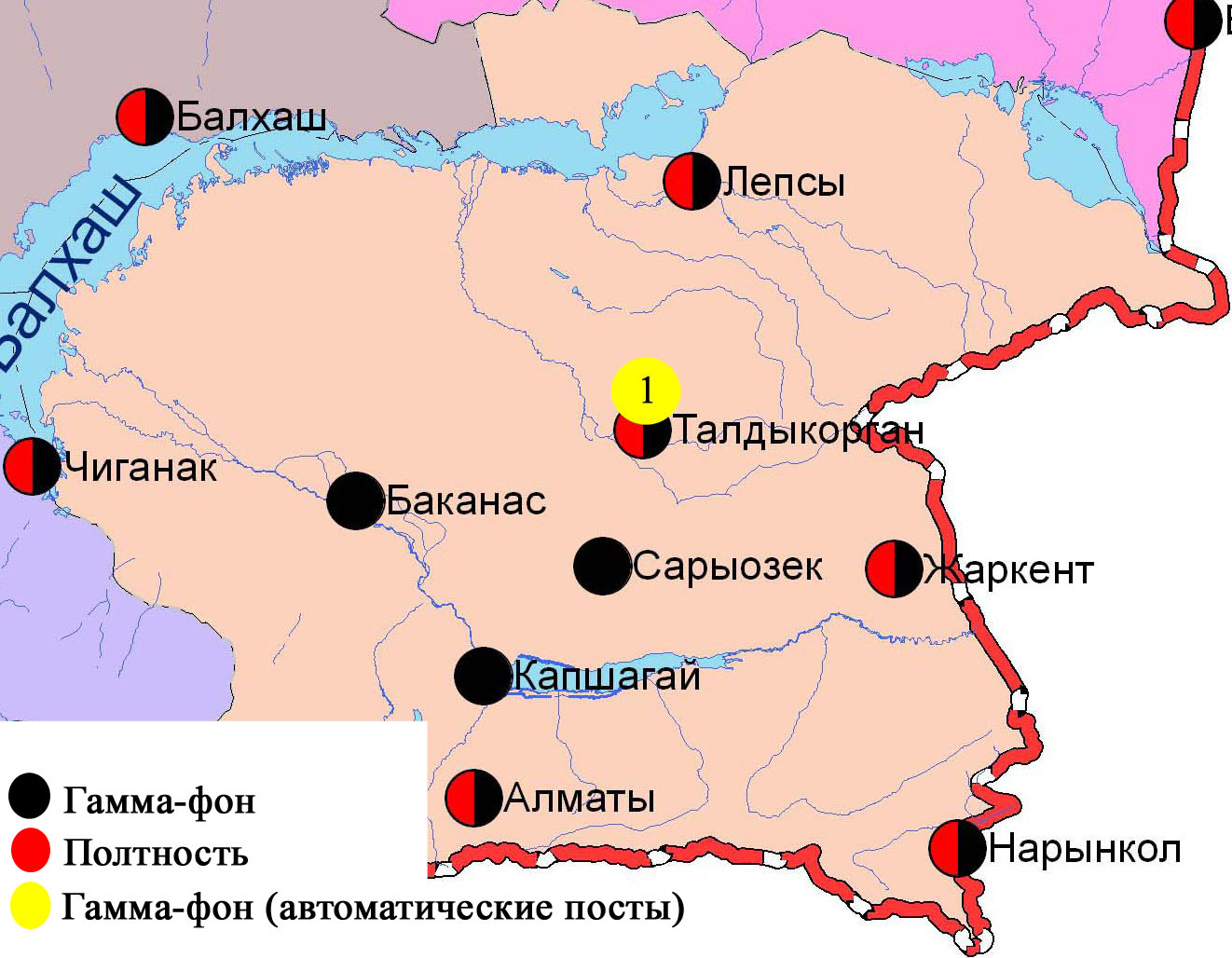 Рис. 3.3 Схема расположения метеостанций за наблюдением уровня радиационного гамма-фона и плотности радиоактивных выпадений на территорииАлматинской областиСостояние окружающей среды Атырауской области Состояние загрязнения атмосферного воздуха по городу АтырауНаблюдения за состоянием атмосферного воздуха велись на5 стационарных постах(рис 4.1, таблица 24).Таблица 24Место расположения постов наблюдений и определяемые примеси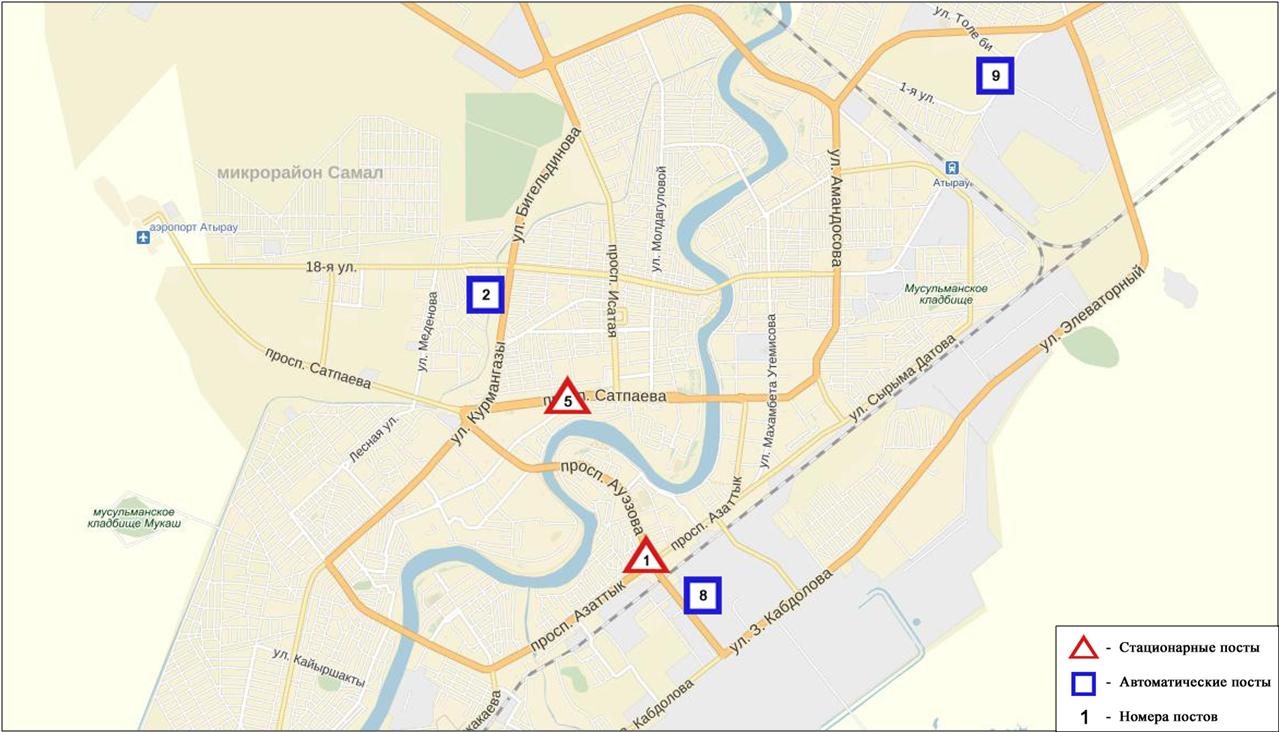 Рис. 4.1. Схема расположения стационарной сети наблюдений за загрязнением атмосферного воздуха города АтырауТаблица 25Характеристика загрязнения атмосферного воздуха города АтырауОбщая оценка загрязнения атмосферы. По данным стационарной сети наблюдений (рис.4.1) атмосферный воздух города оценивался повышенным уровнем загрязнения, он определялся по значениями СИ равным 4,4 и НП = 3,6% (повышенный уровень). Воздух города более всего загрязнен сероводородом (табл.1 и табл.1.1).В целом по городу среднемесячные концентрации озона составили 1,1 ПДКс.с., содержание других загрязняющих веществ – не превышало ПДК.За март 2016 года число случаев превышения более 1 ПДК зафиксировано по взвешенным веществам - 2 и по сероводороду – 159 случаев (таблица 25).Состояние атмосферного воздуха по городу КульсарыНаблюдения за состоянием атмосферного воздуха в городе Кульсарывелись на1 стационарном посту (рис. 4.2, таблица 26).Таблица 26Место расположения постов наблюдений и определяемые примеси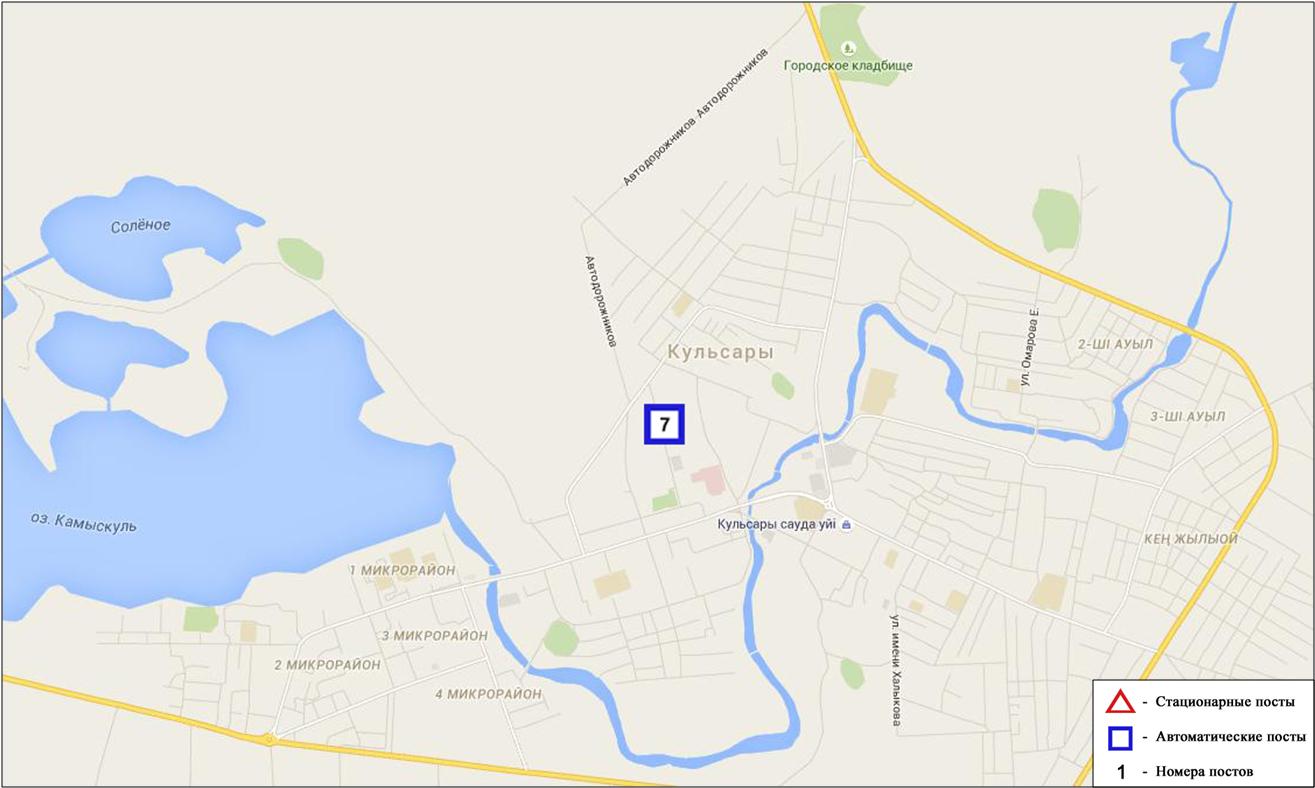 Рис. 4.2 Схема расположения стационарной сети наблюденийза загрязнением атмосферного воздуха города  Кулсары	Таблица 27Характеристика загрязнения атмосферного воздуха города КулсарыОбщая оценка загрязнения атмосферы. По данным стационарной сети наблюдений (рис.4.2), в марте атмосферный воздух города в целом характеризуется низким уровнем загрязнения, он определялся значениями СИ равным 0,9 и НП = 0,0% (табл.1 и табл.1.1).В целом по городу среднемесячные концентрации озона составили 1,2 ПДКс.с., содержание других загрязняющих веществ – не превышало ПДК (таблица 27).4.3 Качество поверхностных вод на территории Атырауской областиНаблюдения за загрязнением поверхностных вод на территории Атырауской области проводились на 3 водных объектах: реки Жайык, Шаронова, Кигаш.В реке Жайык температура воды – 2,4 ºC, водородный показатель равен – 10,8 концентрация растворенного в воде кислорода – 10,44 мг/дм3, БПК5 – 4,92 мг/дм3. Превышения ПДК не было зафиксировано.В реке Шаронова  температура воды – 5,0 ºC, водородный показатель равен-8,0 концентрация растворенного в воде кислорода – 8,1 мг/дм3, БПК5 – 4,0 мг/дм3. Превышения ПДК не было зафиксировано.В реке Кигаш температура воды – 5,0 ºC, водородный показатель равен – 7,8 концентрация растворенного в воде кислорода – 10,4 мг/дм3, БПК5 – 5,12 мг/дм3. Превышения ПДК не было зафиксировано.Качество воды рек Жайык, Шаронова, Кигаш, по КИЗВ, оценивается как «нормативно чистая». По сравнению с мартом 2015 года и февралем 2016 года качество воды в реках Жайык, Шаронова, Кигаш не изменилось(таблица 6).Качество воды по значениям БПК5 в реках Жайык, Шаронова, Кигаш оценивается как «умеренного уровня загрязнения». В сравнении с мартом 2015 года качество воды по БПК5, в реках Жайык, Шаронова, Кигаш ухудшилось; в сравнении с февралем 2016 года в реках Шаронова, Кигаш ухудшилось, в реке Жайык не изменилось. Кислородный режим рек в норме (таблица 6).4.4 Радиационный гамма-фон Атырауской областиНаблюдения за уровнем гамма излучения на местности осуществлялись ежедневно на 3-х метеорологических станциях (Атырау, Пешной, Кульсары) и 1 автоматическом посту Кульсары (Кульсары №7) (рис 4.3).Средние значения радиационного гамма-фона приземного слоя атмосферы по населенным пунктам области находились в пределах 0,08-0,16мкЗв/ч. В среднем по области радиационный гамма-фон составил 0,11 мкЗв/чи находился в допустимых пределах.4.5 Плотность радиоактивных выпадений в приземном слое атмосферыКонтроль за радиоактивным загрязнением приземного слоя атмосферы на территории Атырауской области осуществлялся на 1-ой метеорологической станции (Атырау) путем отбора проб воздуха горизонтальными планшетами (рис.4.3). На станции проводился пятисуточный отбор проб.Среднесуточная плотность радиоактивных выпадений в приземном слое атмосферы на территории области колебалась в пределах 1,1-2,1 Бк/м2. Средняя величина плотности выпадений по области составила 1,4 Бк/м2, что не превышает предельно-допустимый уровень.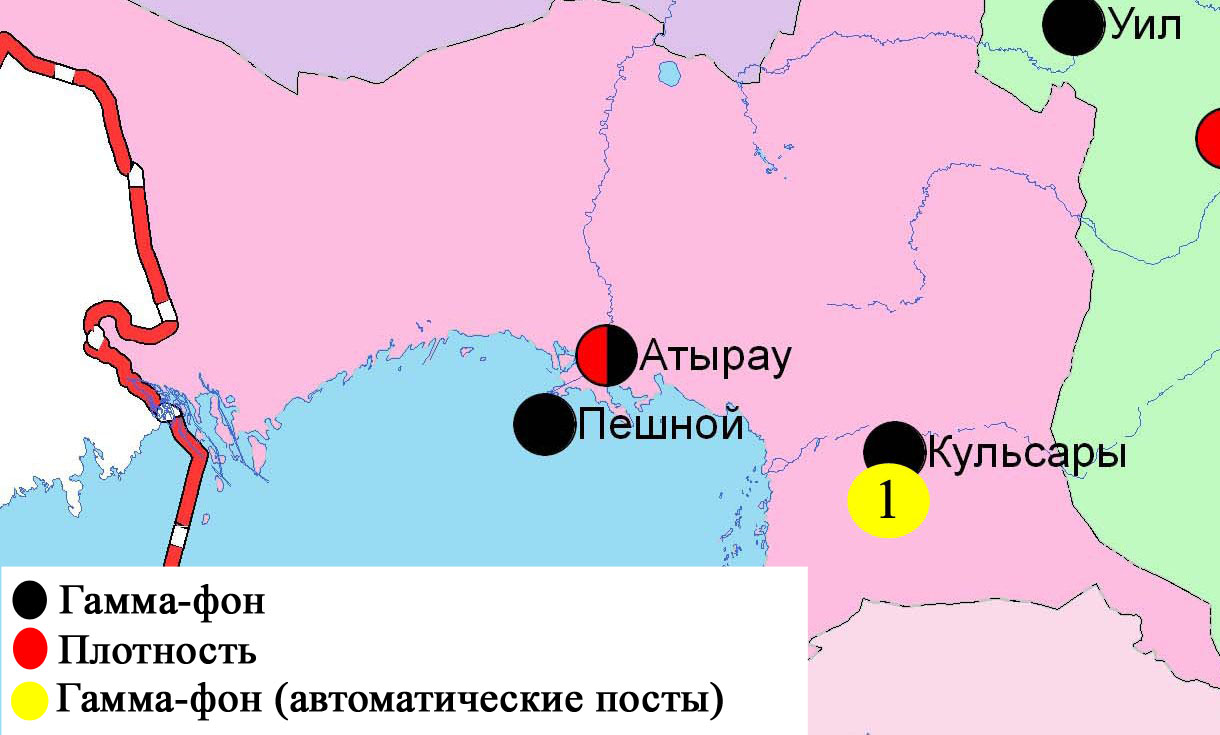 Рис. 4.3 Схема расположения метеостанций за наблюдением уровня радиационного гамма-фона и плотности радиоактивных выпадений на территорииАтырауской областиСостояние окружающей среды Восточно-Казахстанской области5.1 Состояние загрязнения атмосферного воздухапо городу Усть-КаменогорскНаблюдения за состоянием атмосферного воздуха в городе Усть-Каменогорсквелись на 7 стационарных постах (рис.5.1, таблица 28).Таблица 28Место расположения постов наблюдений и определяемые примеси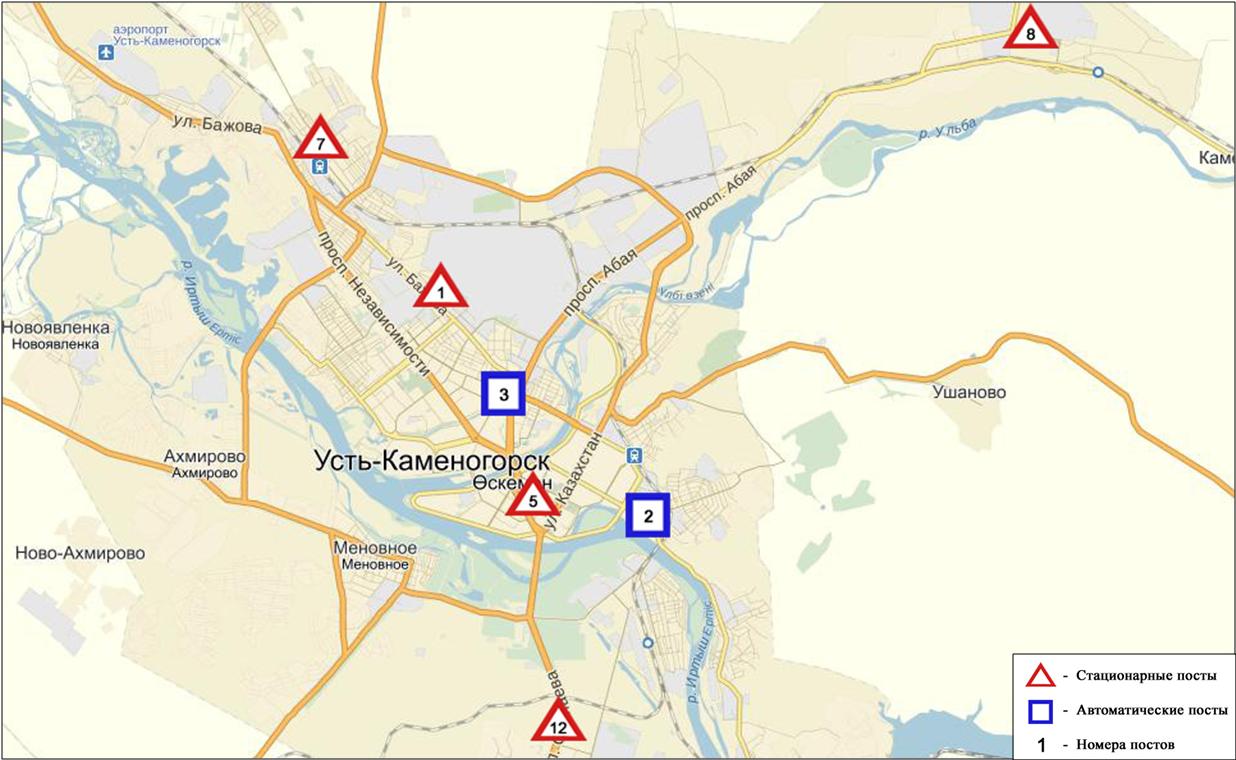 Рис.5.1Схема расположением стационарной сети наблюденийза загрязнением атмосферного воздуха города Усть-КаменогорскТаблица 29Характеристика загрязнения атмосферного воздухагорода Усть-КаменогорскОбщая оценка загрязнения атмосферы. По данным стационарной сети наблюдений (рис.5.1), в целом город характеризуется повышенным уровнем загрязнения, он определялся значениями СИ равным 2,2 и НП = 2,4 %. Город более всего загрязнен диоксидом азота и взвешенными веществами (табл.1 и табл.1.1).В целом по городу среднемесячные концентрации составили: взвещенные вещества и диоксида серы – 1,1 ПДКс.с., диоксид азота - 1,5 ПДКс.с., озона - 1,7 ПДКс.с., содержание свинца составило 1,4 ПДКс.с.,  содержание остальных тяжелых металлов и концентрации других загрязняющих веществ не превышали ПДК.Число случаев превышения более 1 ПДК зафиксировано по взвешенным веществам – 11, по оксиду углерода –16, по диоксиду азота – 13, по оксиду азота–1 случай (таблица 29). Состояние загрязнения атмосферного воздуха по городу РиддерНаблюдения за состоянием атмосферного воздуха велись на 3 стационарных постах (рис.5.2, таблица 30).Таблица 30Место расположения постов наблюдений и определяемые примеси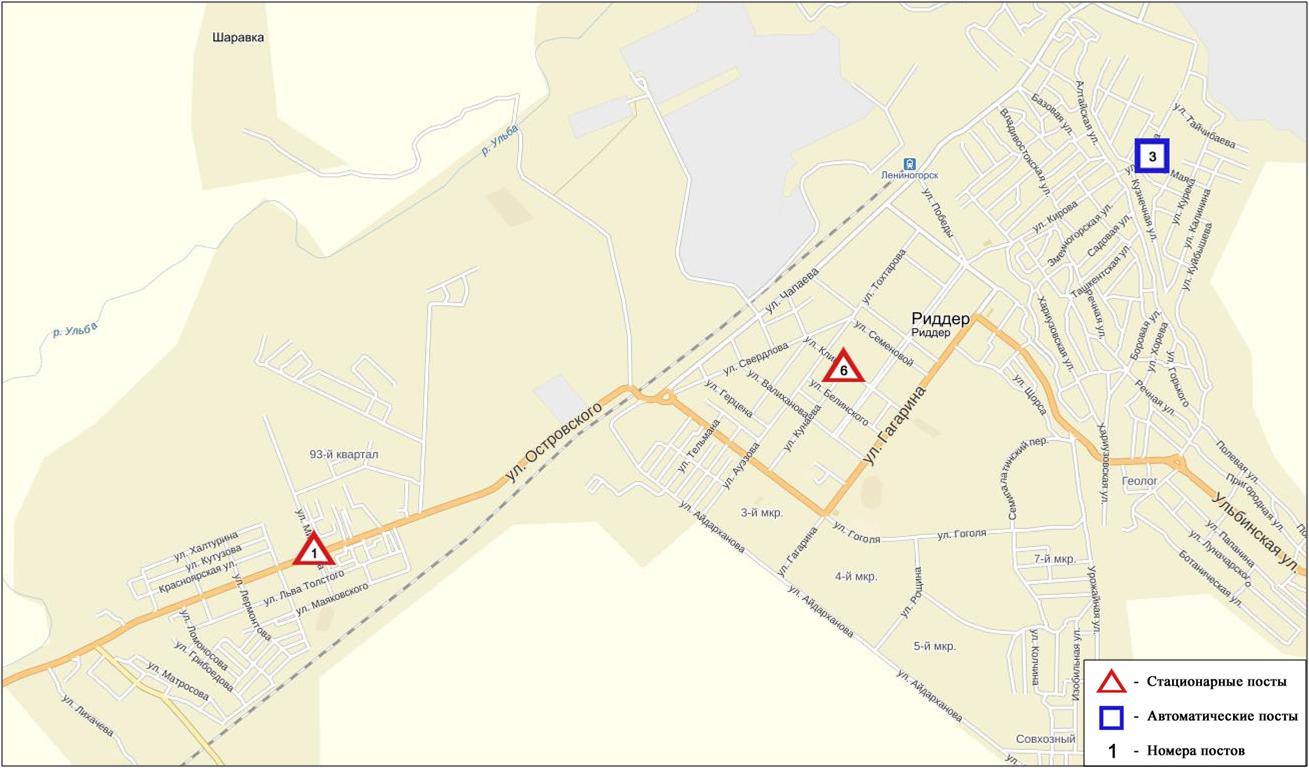 Рис.5.2. Схема расположения стационарной сети наблюдений за загрязнением атмосферного воздуха города  Риддер	Таблица 31Характеристика загрязнения атмосферного воздуха города РиддерОбщая оценка загрязнения атмосферы. По данным стационарной сети наблюдений (рис.5.2) в марте атмосферный воздух города в целом характеризуется повышенным уровнем загрязнения. Он определялся значениями СИ = 3,1 и НП равным 7,9 %. Воздух города более всего загрязнен сероводородом (табл.1 и табл.1.1).В целом по городу среднемесячные концентрации составили: диоксида серы – 1,1 ПДКс.с., озона – 2,2 ПДКс.с., других загрязняющих веществ – не превышали ПДК (таблица 31).	Состояние загрязнения атмосферного воздуха по городу СемейНаблюдения за состоянием атмосферного воздуха велись на 4 стационарных постах (рис.5.3, таблица 32).Таблица 32Место расположения постов наблюдений и определяемые примеси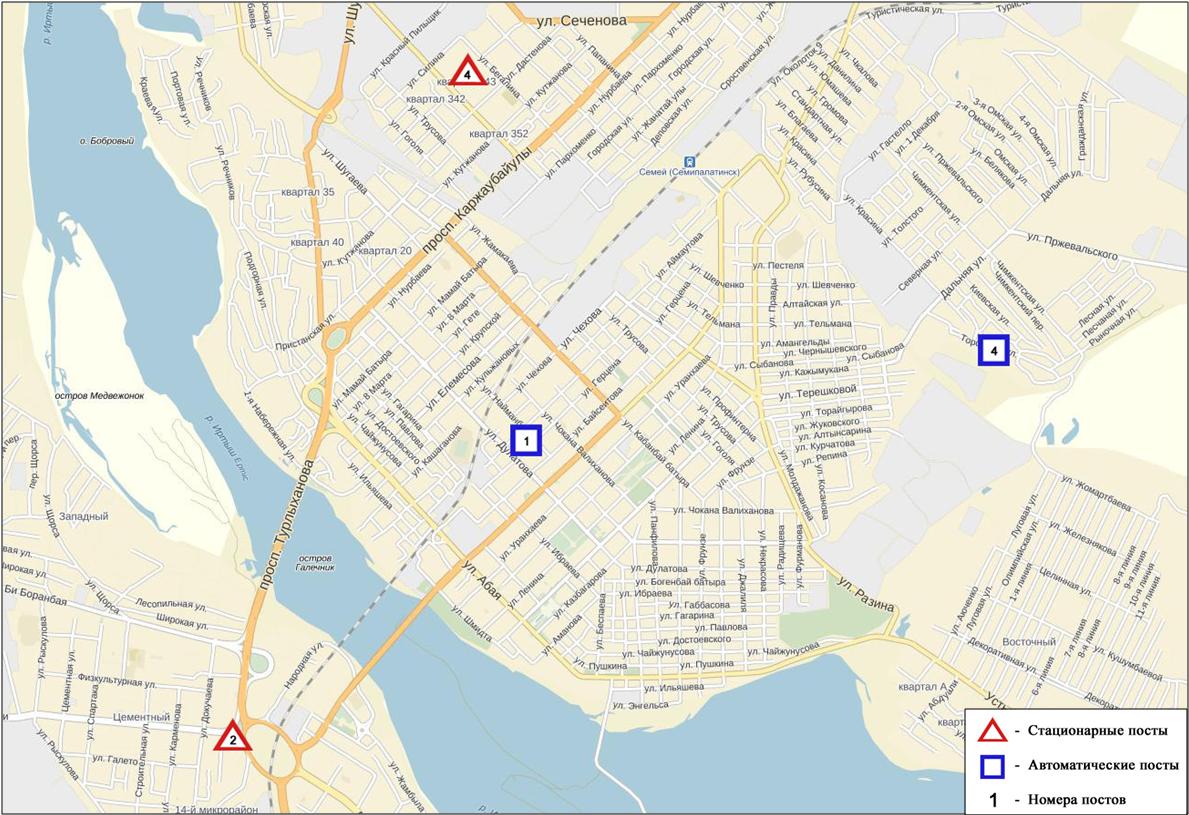 Рис.5.3 Схема расположения стационарной сети наблюденийза загрязнением атмосферного воздуха города СемейТаблица 33Характеристика загрязнения атмосферного воздуха города СемейОбщая оценка загрязнения атмосферы. По данным стационарной сети наблюдений (рис.5.3) атмосферный воздух города характеризуется повышенным уровнем загрязнения, он определялся значениями СИ равным 3,0 и НП = 2,6 %. Воздух города более всего загрязнен сероводородом (табл.1 и табл.1.1). В целом по городу среднемесячные концентрации фенола составили 2,0 ПДКс.с., среднемесячные концентрации других загрязняющих веществ – не превышали ПДК.Число случаев превышения более 1 ПДК по взвешенным частицам РМ-2,5 составило 11, по оксиду углерода – 1, по сероводороду – 15 случаев (таблица 33).Состояние загрязнения атмосферного воздуха по поселку ГлубокоеНаблюдения за состоянием атмосферного воздуха велись на 2 стационарных постах (рис. 5.4, таблица 34).Таблица 34Место расположения постов наблюдений и определяемые примеси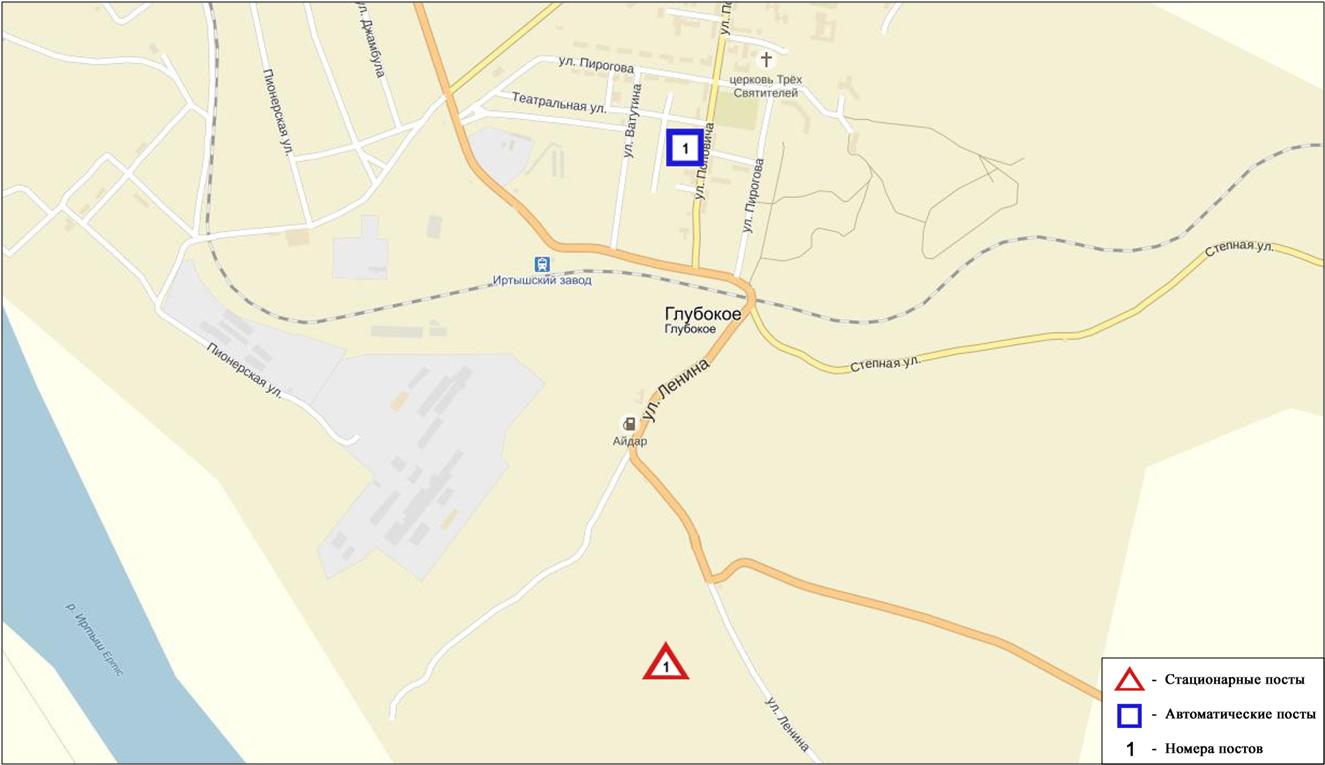 Рис. 5.4. Схема расположения стационарной сети наблюдений  за загрязнением атмосферного воздуха в поселке ГлубокоеТаблица 35Характеристика загрязнения атмосферного воздуха поселка ГлубокоеОбщая оценка загрязнения атмосферы. По данным стационарной сети наблюдений (рис.5.4) атмосферный воздух города в целом характеризуется повышенным уровнем загрязнения, он определялся значениями СИ равным 3,0 и НП = 6,0%. Воздух города более всего загрязнен сероводородом (табл.1 и табл.1.1). В целом по поселку среднемесячная концентрация всех загрязняющих веществ – не превышали ПДК.Были зарегистрированы случаипревышения более 1 ПДК по взвешенным частицам РМ-2,5 – 11, по взвешенным частицам РМ-10 – 5, по диоксиду серы - 46, по оксиду углерода - 1, по сероводороду- 90 случаев (таблица 35). Состояние атмосферного воздуха по городу ЗыряновскНаблюдения за состоянием атмосферного воздуха велись на 1 стационарном посту (рис.5.5., таблица 36).Таблица 36Место расположения постов наблюдений и определяемые примеси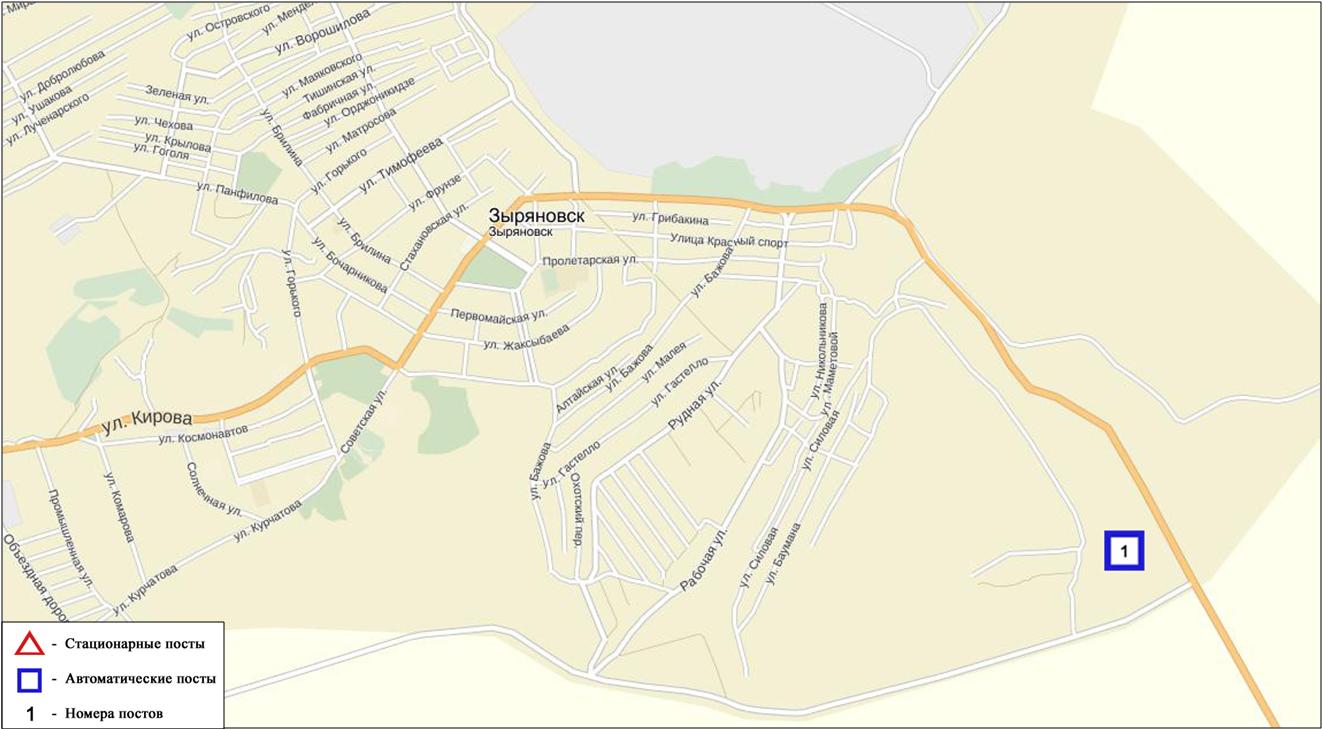 Рис. 5.5. Схема расположения стационарной сети наблюдений за загрязнением атмосферного воздуха города ЗыряновскТаблица 37Характеристика загрязнения атмосферного воздуха города ЗыряновскПо данным наблюдений за март месяц в целом по городу среднемесячные концентрации загрязняющих веществ не превышали ПДК (таблица 37). Примечание: Оценка степени загрязнения по городу Зыряновск не определялся, в связи с недостаточностью количество наблюдений.Качество поверхностных вод на территорииВосточно-Казахстанской областиНаблюдения за загрязнением поверхностных вод на территории Восточно-Казахстанской области проводились на 10-ти водных объектах (реки Кара Ертис, Ертис, Брекса, Тихая, Ульби, Глубочанка, Красноярка, Оба, Буктырма, Емель).В реке Кара Ертис температура воды находилась в пределах 0,1ºC, водородный показатель 6,80-7,26, концентрация растворенного в воде кислорода 12,00 мг/дм3, БПК5 2,52 мг/дм3. Превышения ПДК были зафиксированы по веществам из групп тяжелых металлов (медь 1,1 ПДК).В реке Ертис температура воды находилась в пределах 0,4-1,0 ºC, водородный показатель 7,77-8,09, концентрация растворенного в воде кислорода 12,2 мг/дм3, БПК5 1,64 мг/дм3. Превышения ПДК были зафиксированы по веществам из групп тяжелых металлов (цинк 4,6 ПДК, медь 2,0 ПДК, марганец 1,8 ПДК).В реке Буктырма температура воды находилась в пределах 0,1 ºC, водородный показатель 7,53-7,74, концентрация растворенного в воде кислорода 11,7 мг/дм3, БПК5 1,32 мг/дм3. Превышения ПДК были зафиксированы по веществам из групп тяжелых металлов (цинк 3,4 ПДК, медь 1,3 ПДК, марганец 1,3 ПДК).В реке Брекса температура воды находилась в пределах 0,2-2,6ºC, водородный показатель 7,85-8,04, концентрация растворенного в воде кислорода 12,3 мг/дм3, БПК5 1,44 мг/дм3. Превышения ПДК были зафиксированы по веществам из групп биогенных веществ (азот нитритный 2,5 ПДК, аммоний солевой 1,1 ПДК), тяжелых металлов (цинк 17,0 ПДК, марганец 8,4 ПДК, медь 6,4 ПДК).В реке Тихая температура воды находилась в пределах 3,8-6,6 ºC, водородный показатель 7,41-8,04, концентрация растворенного в воде кислорода 12,4 мг/дм3, БПК5 1,59 мг/дм3. Превышения ПДК были зафиксированы по веществам из групп биогенных веществ (азот нитритный 2,2 ПДК, аммоний солевой 1,2 ПДК), тяжелых металлов (цинк 245,2 ПДК, марганец 16,4 ПДК, медь 6,6 ПДК).В реке Ульби температура воды находилась в пределах 0,6-4,0 ºC, водородный показатель 7,95-8,27 концентрация растворенного в воде кислорода 12,3 мг/дм3, БПК5 1,09 мг/дм3. Превышения ПДК были зафиксированы по веществам из групп биогенных веществ (азот нитритный 1,5 ПДК), тяжелых металлов (цинк 78,3 ПДК, марганец 9,0 ПДК, медь 6,1 ПДК).В реке Глубочанка температура воды находилась в пределах 0,4-0,8 ºC, водородный показатель 8,21-8,55, концентрация растворенного в воде кислорода 11,9 мг/дм3, БПК5 1,54 мг/дм3. Превышения ПДК были зафиксированы по веществам из групп биогенных веществ (азот нитритный 1,9 ПДК), тяжелых металлов (цинк 32,9 ПДК, марганец 8,8 ПДК медь 3,5 ПДК).В реке Красноярка температура воды находилась в пределах 1,2-1,6 ºC, водородный показатель 8,33-8,50, концентрация растворенного в воде кислорода 12,5 мг/дм3, БПК5 1,74 мг/дм3. Превышения ПДК были зафиксированы по веществам из групп биогенных веществ (азот нитритный 1,3 ПДК), тяжелых металлов (цинк 19,0 ПДК, медь 5,4 ПДК, марганец 6,1 ПДК).В реке Оба температура воды находилась в пределах 0,1 ºC, водородный показатель 8,24-8,28, концентрация растворенного в воде кислорода 11,8 мг/дм3, БПК5 1,23 мг/дм3. Превышения ПДК были зафиксированы по веществам из групп тяжелых металлов (цинк 3,3 ПДК, медь 3,1 ПДК, марганец 1,4 ПДК).В реке Емель температура воды находилась в пределах 0,2 ºC, водородный показатель 7,87, концентрация растворенного в воде кислорода 11,1 мг/дм3, БПК5 1,78 мг/дм3. Превышения ПДК были зафиксированы по веществам из групп главных ионов (сульфаты 2,8 ПДК), тяжелых металлов (марганец 1,9 ПДК, медь 1,1 ПДК).Всего, из общего количества обследованных водных объектов в марте 2016г, качество поверхностных вод оценивается следующим образом: вода «умеренного уровня загрязнения» - реки Кара Ертис, Ертис, Буктырма, Оба, Емель; вода «высокого уровня загрязнения» - реки Брекса, Глубочанка, Красноярка; вода «чрезвычайно высокого уровня загрязнения» - реки Ульби, Тихая (таблица 6). По сравнению с февралем 2016 года качество воды в реках Ертис, Буктырма, Тихая, Глубочанка, Оба, Емель – существенно не изменилось; в реках - Брекса, Красноярка – улучшилось, в реках Кара Ертис, Ульби – ухудшилось.По сравнению с мартом 2015 года качество воды в реках Ертис, Буктырма, Глубочанка, Оба, Емель – существенно не изменилось; в реке Красноярка – улучшилось; в реках Кара Ертис, Брекса, Ульби, Тихая – ухудшилось. На территории области обнаружены следующие ВЗ: река Ертис – 1 случай ВЗ, река Красноярка – 1 случай ВЗ, река Брекса – 2 случая ВЗ, река Тихая – 1 случай ВЗ и 1 случай ЭВЗ, река Ульби – 5 случаев ВЗ и 2 случая ЭВЗ, река Глубочанка – 3 случая ВЗ (таблица 7).5.7 Характеристика качества поверхностных вод Восточно-Казахстанской области по токсикологическим показателямр. Кара Ертис. В результате биотестирования поверхностных вод р. Кара Ертис в марте месяце, острой токсичности отмечено не было, выживаемость тест-объектов составила 100%.р. Ертис. Пробы воды р. Ертис, отобранные в марте месяце не оказывали острого токсического действия на живые организмы. На створе «3,2 км ниже впадения р. Ульби(01)» была отмечена небольшая гибель дафний в количестве 3,3%.  На створах «3,2 км ниже впадения р.Ульби (09)» и «в черте с.Предгорное; 1км ниже впадения р. Красноярка» была зарегистрирована гибель дафний в количестве 6,7%. На остальных исследуемых створах выживаемость тест-объектов  составила 100%.р. Буктырма. В результате биотестирования поверхностных вод р. Буктырма в марте 2016 г., острой токсичности зарегистрировано не было, выживаемость тест-объектов составила 100%.р. Брекса. Пробы воды, отобранные в марте месяце 2016г. на р.Брекса в результате биотестирования между собой различались. На створе «0,5 км выше впадения ключа Шубина» погибших дафний не обнаружено. На втором створе «в черте г.Риддер; 0,6 км выше устья р.Брекса» была зарегистрирована острая токсичность, гибель тест-объектов составила 100%.р. Тихая. По результатам биотестирования пробы воды, отобранные на р.Тихая в марте 2016г. на двух точках отбора были различными. На створе «в черте города; 8 км выше устья» острой токсичности отмечено не было, выживаемость дафний составила 96,7%.   На створе «в черте города; 0,1 км выше впадения руч. Безымянный» в результате биотестирования была зарегистрирована острая токсичность, гибель-тест объектов составила 100%. р. Ульби (рудн. Тишинский). Пробы воды р.Ульби (рудн. Тишинский), отобранные в марте 2016 г. в результате биотестирования оказывали острое токсическое действие на живые организмы. На обоих створах  гибель тест-объектов составила 100%. р Ульби (г. Усть-Каменогорск). Пробы воды р. Ульби, отобранные в черте г. Усть-Каменогорска в марте 2016 г., не показали наличие острой токсичности. На створах «1,45 км выше устья р.Ульба (01)» и «1,45 км выше устья р.Ульба (09); у автодорожного моста»  была зарегистрирована гибель дафний в количестве 20 и 30% соответственно. На створе «в черте п.Каменный Карьер» погибших дафний не обнаружено. р. Глубочанка. Пробы воды реки Глубочанка в марте 2016 года в результате проведенного биотестирования, по сравнению с прошлым месяцем между собой различались. На створе «5,5 км выше сброса хозфек. вод о/с п. Белоусовский» острой токсичности отмечено не было, выживаемость тест-объектов составила 100%. На створах «0,5 км ниже сброса хозфек. вод о/с села, непоср. у автодорожного моста» и «в черте с.Глубокое; 0,3 км выше устья» была отмечена острая токсичность, смертность дафний составила 100%.р. Красноярка. В результате биотестирования пробы воды р.Красноярка между собой различались. На створе «1,5 км выше сброса хозбытовых сточных вод Иртышского рудника» погибших дафний не обнаружено. На втором створе «1 км ниже впадения р.Березовка; у автодорожного моста» была зарегистрирована острая токсичность, гибель дафний составила 90%.р.Оба. В пробах воды, отобранных в марте 2016г. на р.Оба острой токсичности зарегистрировано не было. На обоих исследуемых створах выживаемость дафний составила 100%.р. Емель. В результате биотестирования поверхностных вод р. Емель в марте месяце, острой токсичности отмечено не было, выживаемость тест-объектов составила 100% (Приложение 7).5.8 Радиационный гамма-фон Восточно-Казахстанской областиНаблюдения за уровнем гамма излучения на местности осуществлялись ежедневно на 17-ти метеорологических станциях (Акжар, Аягуз, Дмитриевка, Баршатас, Бакты, Зайсан, Жалгизтобе, Катон-Карагай, Кокпекты, Куршым, Риддер, Самарка, Семей, Улькен-Нарын, Усть-Каменогорск, Шар, Шемонаиха) (рис. 5.6).Средние значения радиационного гамма-фона приземного слоя атмосферы по населенным пунктам области находились в пределах 0,05-0,21 мкЗв/ч. В среднем по области радиационный гамма-фон составил 0,13 мкЗв/ч и находился в допустимых пределах.5.9 Плотность радиоактивных выпадений в приземном слое атмосферыКонтроль за радиоактивным загрязнением приземного слоя атмосферы на территории области осуществлялся на 7-ми метеорологических станциях (Аягоз, Баршатас, Бакты, Зайсан, Кокпекты, Семей, Усть-Каменогорск) путем отбора проб воздуха горизонтальными планшетами (рис.5.6). На всех станциях проводился пятисуточный отбор проб.Среднесуточная плотность радиоактивных выпадений в приземном слое атмосферы на территории области колебалась в пределах 0,8–2,3 Бк/м2. Средняя величина плотности выпадений по области составила 1,2 Бк/м2, что не превышает предельно-допустимый уровень.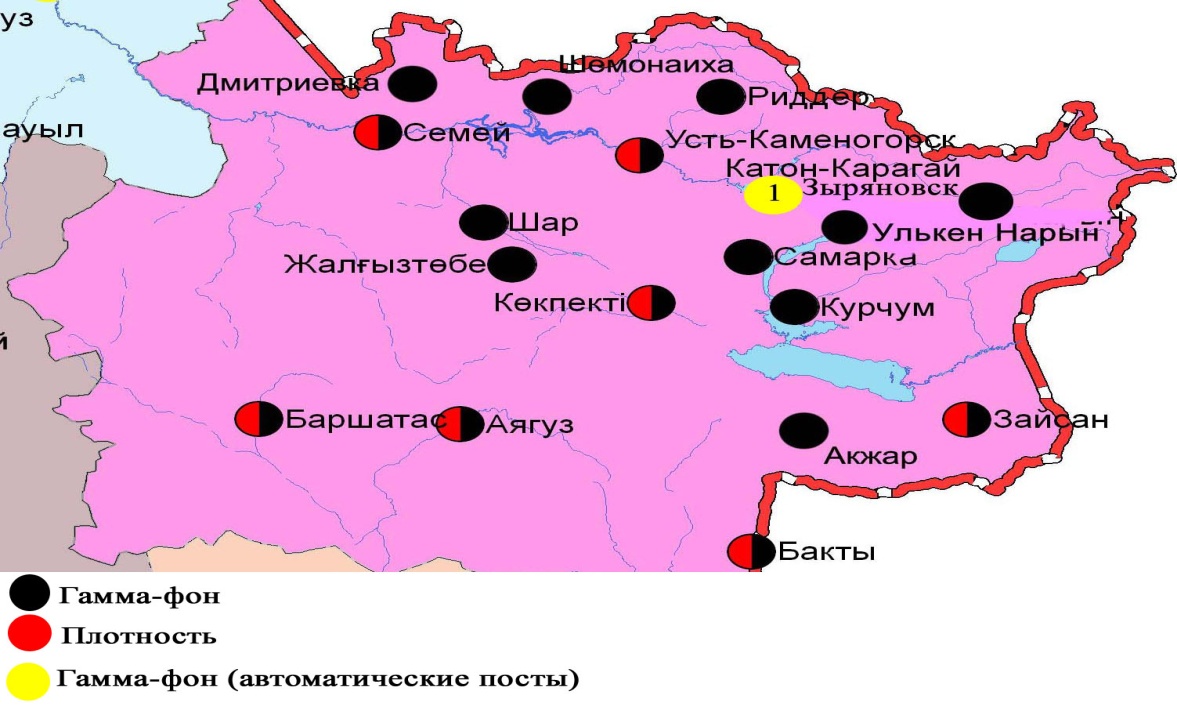 Рис. 5.6 Схема расположения метеостанций за наблюдением уровня радиационного гамма-фона и плотности радиоактивных выпадений на территорииВосточно-Казахстанской областиСостояние окружающей среды Жамбылской области Состояние загрязнения атмосферного воздуха по городу ТаразНаблюдения за состоянием атмосферного воздуха велись на 5 стационарных постах (рис. 6.1., таблица 38).Таблица 38Место расположения постов наблюдений и определяемые примеси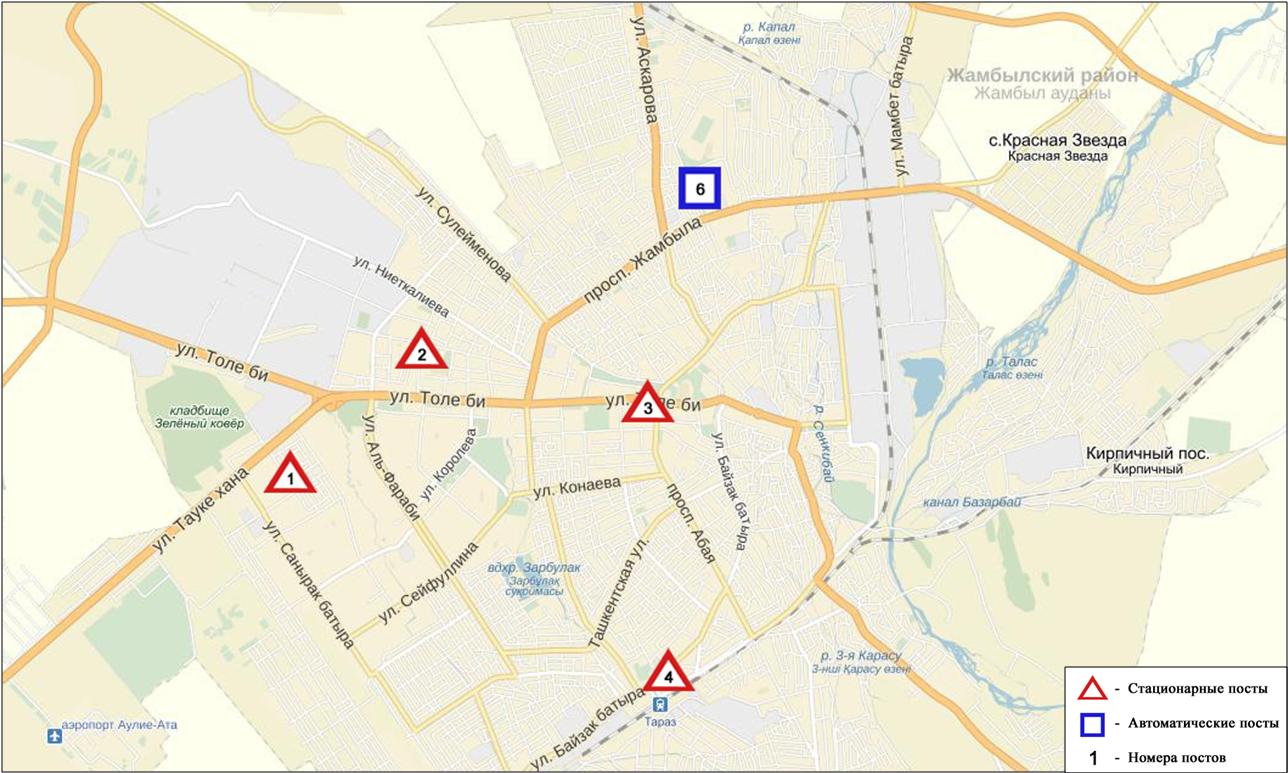 Рис.6.1. Схема расположения стационарной сети наблюдений за загрязнением атмосферного воздухагорода ТаразТаблица 39Характеристика загрязнения атмосферного воздуха города ТаразОбщая оценка загрязнения атмосферы. По данным стационарной сети наблюдений (рис.6.1) атмосферный воздух города в целом характеризуется низким уровнем загрязнения, он определялся значениями СИ равным 1,3 и НП = 0,2%. Город более всего загрязнен взвешенными частицами РМ-10 (табл.1 и табл.1.1). В целом по городу среднемесячные концентрации по диоксиду азота составляли 1,3 ПДКс.с., озону - 1,3 ПДКс.с., концентрации других загрязняющих веществ не превышали ПДК и содержание тяжелых металлов также не превышали ПДК.За март 2016года были выявлены превышения более 1 ПДК по взвешенным частицам РМ-10 – 5 случаев (таблица 39). Состояние загрязнения атмосферного воздуха по городу ЖанатасНаблюдения за состоянием атмосферного воздуха велись на 1 стационарном посту(рис. 6.2., таблица 40).Таблица 40Место расположения поста наблюдений и определяемые примеси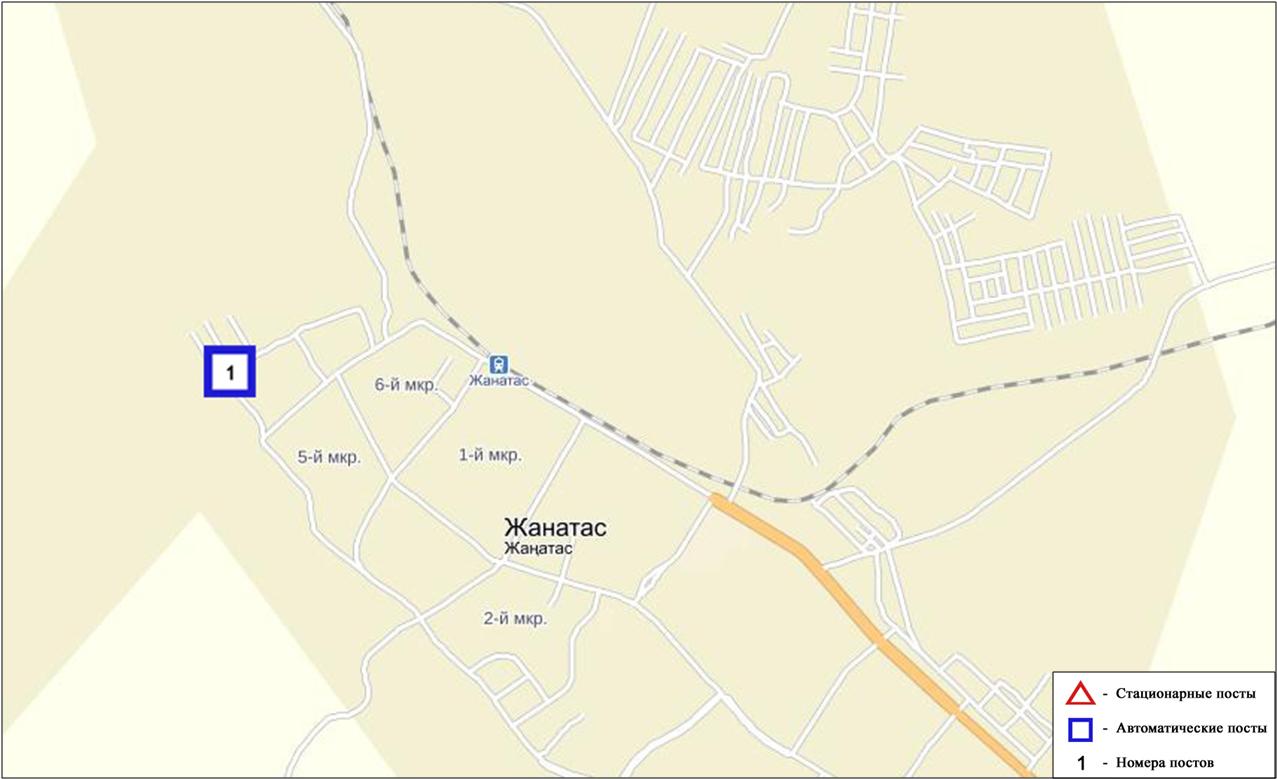 Рис.6.2. Схема расположения стационарной сети наблюдений за загрязнением атмосферного воздухагорода ЖанатасТаблица 41Характеристика загрязнения атмосферного воздуха города ЖанатасОбщая оценка загрязнения атмосферы. По данным стационарной сети наблюдений (рис.6.2) атмосферный воздух города в целом характеризуется высоким уровнем загрязнения,он определялся значением СИ равным 4,9 (высокий уровень), НП = 1,0 % (повышенный уровень). Город более всего загрязнен сероводородом(табл.1 и табл.1.1). В целом по городу среднемесячная концентрация озона составила 2,0 ПДКс.с., концентрации других загрязняющих веществ – не превышали ПДК.За март 2016 года были выявлены превышения более 1 ПДК по сероводороду – 15 случаев (таблица 41). Состояние загрязнения атмосферного воздуха по городу КаратауНаблюдения за состоянием атмосферного воздуха велись на 1 стационарном посту(рис. 6.3., таблица 42).Таблица 42Место расположения поста наблюдений и определяемые примеси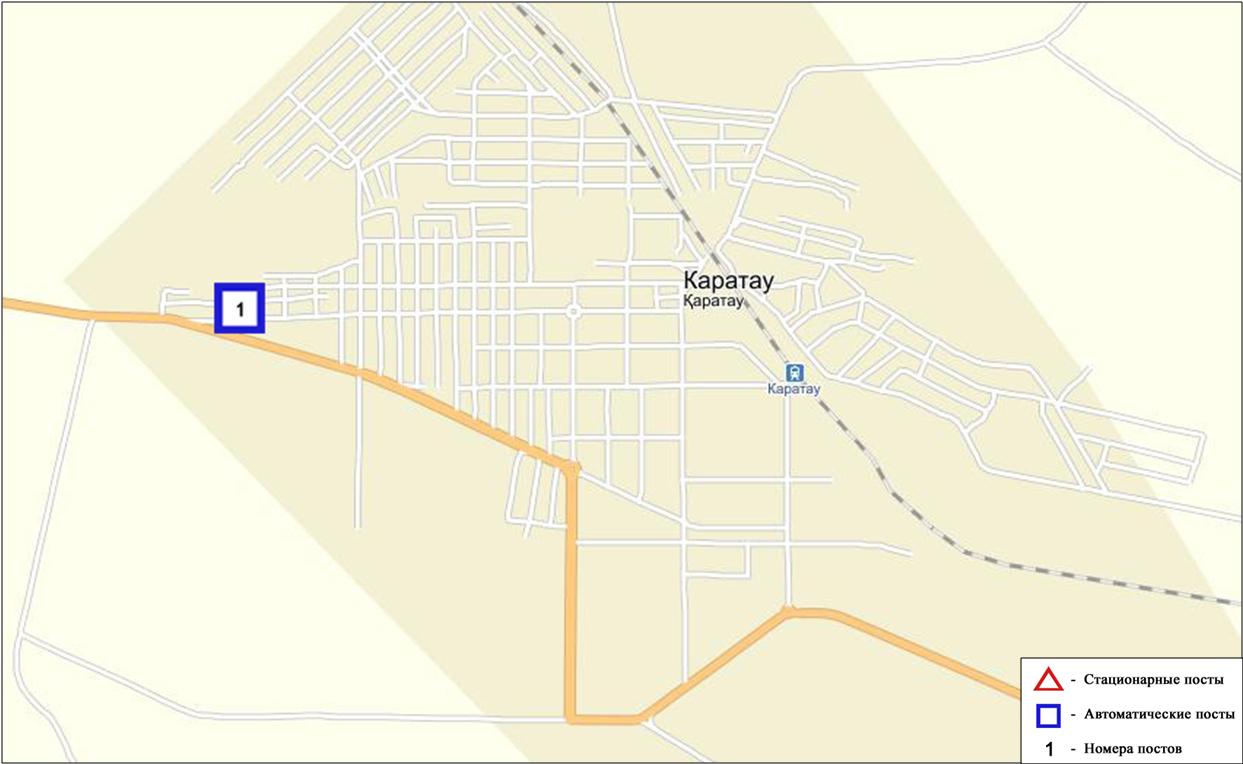 Рис.6.3. Схема расположения стационарной сети наблюдений за загрязнением атмосферного воздухагорода КаратауТаблица 43Характеристика загрязнения атмосферного воздуха города КаратауОбщая оценка загрязнения атмосферы. По данным стационарной сети наблюдений (рис.6.3) атмосферный воздух города в целом характеризуется высоким уровнем загрязнения, он определялся значением СИ равным 4,6 (высокий уровень), значение НП = 2,8 % (повышенный уровень). Город более всего загрязнен сероводородом (табл.1 и табл.1.1). В целом по городу среднемесячная концентрация озона составила 1,9 ПДКс.с., концентрации других загрязняющих веществ – не превышали ПДК.За март 2016 года были выявлены превышения более 1 ПДК: посероводороду – 57 случаев (таблица 43). Состояние загрязнения атмосферного воздуха по городу ШуНаблюдения за состоянием атмосферного воздуха велись на 1 стационарном посту(рис. 6.4., таблица 44).Таблица 44Место расположения поста наблюдений и определяемые примеси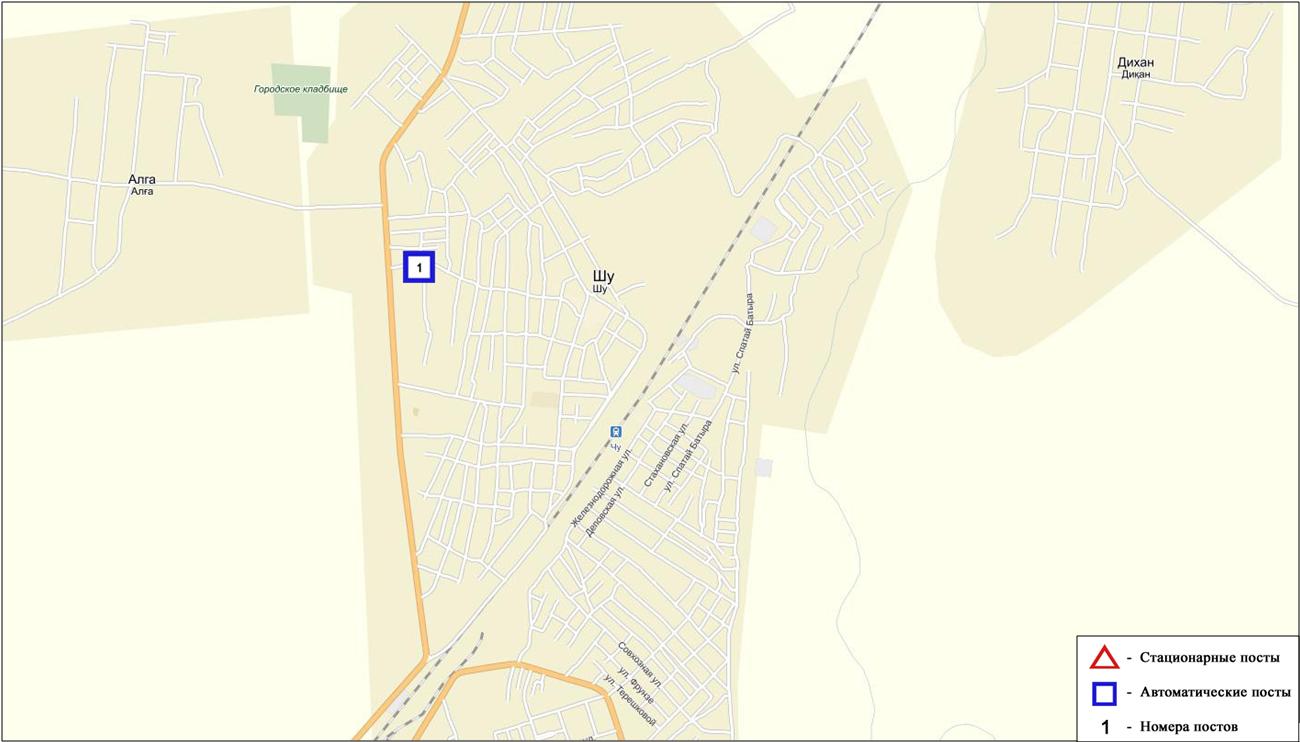 Рис.6.4. Схема расположения стационарной сети наблюдений за загрязнением атмосферного воздухагорода ШуТаблица 45Характеристика загрязнения атмосферного воздуха города ШуОбщая оценка загрязнения атмосферы. По данным стационарной сети наблюдений (рис.6.4) атмосферный воздух города в целом характеризуется повышенным уровнем загрязнения, он определялся значениями СИ равным 1,5 и НП = 2,0 %. Город более всего загрязнен сероводородом (табл.1 и табл.1.1). В целом по городу среднемесячные концентрации озона сотавили 1,3 ПДКс.с., концентрации других загрязняющих веществ – не превышали ПДК.За март 2016 года были выявлены превышения более 1 ПДК по сероводороду – 27 случаев (таблица 45). Состояние загрязнения атмосферного воздуха по поселку КордайНаблюдения за состоянием атмосферного воздуха велись на 1 стационарном посту(рис. 6.5., таблица 46).Таблица 46Место расположения поста наблюдений и определяемые примеси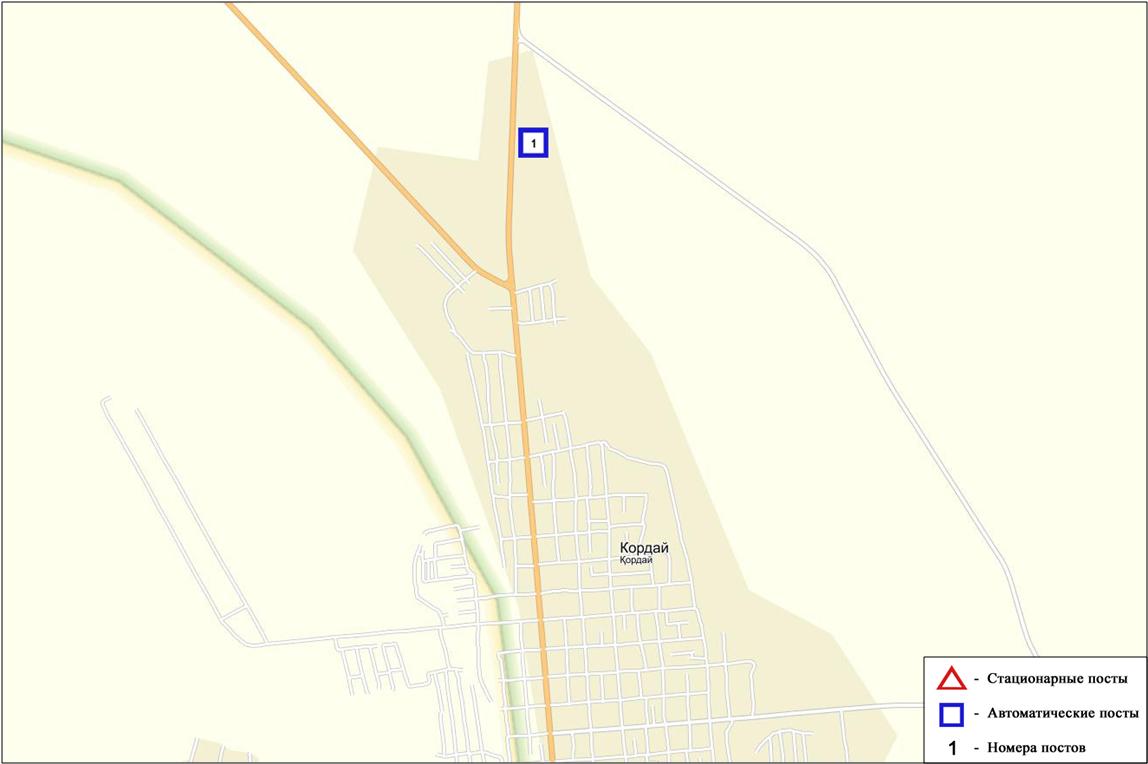 Рис.6.5. Схема расположения стационарной сети наблюдений за загрязнением атмосферного воздуха поселка КордайТаблица 47Характеристика загрязнения атмосферного воздуха поселка КордайОбщая оценка загрязнения атмосферы. По данным стационарной сети наблюдений (рис.6.5) атмосферный воздух города в целом характеризуется низким уровнем загрязнения, он определялся значениями СИ равным 0,8 и НП = 0,0 % (табл.1 и табл.1.1). В целом по поселку среднемесячные концентрации загрязняющих веществ – не превышали ПДК (таблица 47). Качество поверхностных вод на территории Жамбылской областиНаблюдения за загрязнением поверхностных вод на территории Жамбылской области проводились на 9 водных объектах (реки Талас, Асса, Шу, Аксу, Карабалта, Токташ, Сарыкау, Бериккара и озеро Биликоль).Сток бассейна рек Шу, Талас и Асса формируется практически полностью на территории Кыргызской Республики. Реки Аксу, Карабалта, Токташ являются притоками реки Шу.В реке Талас температура воды 9,75 0С, водородный показатель равен 8,0, концентрация растворенного в воде кислорода 10,4 мг/дм3, БПК5  2,99 мг/дм3. Превышение ПДК были зафиксированы по веществам из групп главных ионов (сульфаты – 1,1 ПДК), тяжелых металлов (медь – 2,5 ПДК), органических веществ (фенолы – 1,3 ПДК). В реке Асса температура воды 7,5 0С, водородный показатель равен 8,05, концентрация растворенного в воде кислорода 8,36 мг/дм3, БПК5 1,53 мг/дм3. Превышение ПДК были зафиксированы по веществам из групп тяжелых металлов (медь – 2,1 ПДК).В озере Биликоль температура воды 10,0 0С, водородный показатель равен 7,8, концентрация растворенного в воде кислорода 8,33 мг/дм3, БПК5 15,8 мг/дм3. Превышения ПДК были зафиксированы по веществам из групп главных ионов (сульфаты – 5,9 ПДК, магний – 2,1 ПДК), биогенных веществ (фториды – 2,3 ПДК), тяжелых металлов (медь – 2,0 ПДК), органических веществ (фенолы – 2,0 ПДК). В реке Шу температура воды находится в пределах 6,5 0С, водородный показатель равен 7,7, концентрация растворенного в воде кислорода 9,7 мг/дм3, БПК5 4,38 мг/дм3. Превышения ПДК были зафиксированы по веществам из групп главных ионов (сульфаты – 1,3 ПДК), биогенных веществ (азот нитритный – 2,8 ПДК), тяжелых металлов (медь – 3,2 ПДК).В реке Аксу температура воды 1,4 0С, водородный показатель равен 8,1, концентрация растворенного в воде кислорода 11,9 мг/дм3, БПК5  4,0 мг/дм3. Превышения ПДК были зафиксированы по веществам из групп главных ионов (сульфаты – 2,4 ПДК, магний – 1,1 ПДК), биогенных веществ (фториды – 1,9 ПДК), тяжелых металлов (медь – 3,4 ПДК), органических веществ (фенолы – 3,0 ПДК). В реке Карабалта температура воды 1,2 0С, водородный показатель равен 8,1, концентрация растворенного в воде кислорода 10,4 мг/дм3, БПК5 5,7 мг/дм3. Превышения ПДК были зафиксированы по веществам из групп главных ионов (сульфаты – 5,3 ПДК, магний – 1,6 ПДК), биогенных веществ (железо общее – 1,2 ПДК, фториды – 1,1 ПДК), тяжелых металлов (медь – 3,1 ПДК), органических веществ (фенолы – 2,0 ПДК).В реке Токташ температура воды 1,4 0С, водородный показатель равен 8,1, концентрация растворенного в воде кислорода 10,3 мг/дм3, БПК5  3,32 мг/дм3. Превышения ПДК были зафиксированы по веществам из групп главных ионов (сульфаты – 3,6 ПДК), биогенных веществ (железо общее – 1,3 ПДК), тяжелых металлов (медь – 4,0 ПДК, марганец – 1,3 ПДК), органических веществ (фенолы – 2,0 ПДК).В реке Сарыкау температура воды 3,5 0С, водородный показатель равен 8,1, концентрация растворенного в воде кислорода 12,5 мг/дм3, БПК5 2,8 мг/дм3. Превышения ПДК были зафиксированы по веществам из групп главных ионов (сульфаты – 5,0 ПДК, магний – 1,9 ПДК), биогенных веществ (железо общее – 1,5 ПДК, фториды – 2,3 ПДК), тяжелых металлов (медь – 3,2 ПДК), органические вещества (фенолы – 2,0 ПДК).В реке Бериккара температура воды 6,5 0С, водородный показатель равен 8,15, концентрация растворенного в воде кислорода 10,9 мг/дм3, БПК5 1,83 мг/дм3. Превышение ПДК были зафиксированы по веществам из группы тяжелых металлов (медь – 1,7 ПДК).Качество воды водных объектов оценивается следующим образом: вода «умеренного уровня загрязнения» - реки Талас, Асса, Шу, Аксу, Карабалта, Токташ, Сарыкау, Бериккара и озеро Биликоль. Озеро Биликоль по БПК5 относится к «чрезвычайно высокому уровню загрязнения» (таблица 6).По сравнению с мартом 2015 года качество воды в реках Талас, Асса, Шу, Аксу, Токташ, Сарыкау, Бериккара и в озере Биликоль – существенно не изменилось, в реке Карабалта – улучшилось.По сравнению с февралем 2016 качество воды в реках Талас, Асса, Шу, Аксу, Карабалта, Токташ, Сарыкау – существенно не изменилось, в озере Биликоль – улучшилось.Качество воды по БПК5 в озере Биликоль оценивается как – «чрезвычайно высокого уровня загрязнения», в реках Шу, Аксу, Карабалта, Токташ – «умеренного уровня загрязнения», в реках Асса, Талас, Сарыкау, Бериккара – «нормативно-чистая» (таблица 6).В сравнении с мартом 2015 года качество воды по БПК5  в реках Карабалта, Токташ – ухудшилось, в реке Сарыкау – улучшилось, в реках Талас, Асса, Шу, Аксу, Бериккара и в озеро Биликоль – существенных изменений нет. В сравнении с февралем 2016 года качество воды по БПК5 в реках Аксу, Шу, Токташ – ухудшилось, в реке Талас – улучшилось, в реках Асса, Биликоль, Карабалта, Сарыкау – существенно не изменилось. Кислородный режим в норме.На территории области зафиксировано 1 случай ВЗ в озере Биликоль (таблица 7). Радиационный гамма-фон Жамбылской областиНаблюдения за уровнем гамма излучения на местности осуществлялись ежедневно на 3-х метеорологических станциях (Тараз, Толе би, Чиганак) (рис.6.6).Средние значения радиационного гамма-фона приземного слоя атмосферы по населенным пунктам области находились в пределах 0,10-0,19 мкЗв/ч. В среднем по области радиационный гамма-фон составил 0,16 мкЗв/ч и находился в допустимых пределах.Плотность радиоактивных выпадений в приземном слое атмосферыКонтроль за радиоактивным загрязнением приземного слоя атмосферы на территории Жамбылской области осуществлялся на 3-х метеорологических станциях (Тараз, Толе би, Чиганак) путем отбора проб воздуха горизонтальными планшетами (рис. 6.6). На всех станциях проводился пятисуточный отбор проб.Среднесуточная плотность радиоактивных выпадений в приземном слое атмосферы на территории области колебалась в пределах 0,9–1,3 Бк/м2. Средняя величина плотности выпадений по области составила 1,2 Бк/м2, что не превышает предельно-допустимый уровень.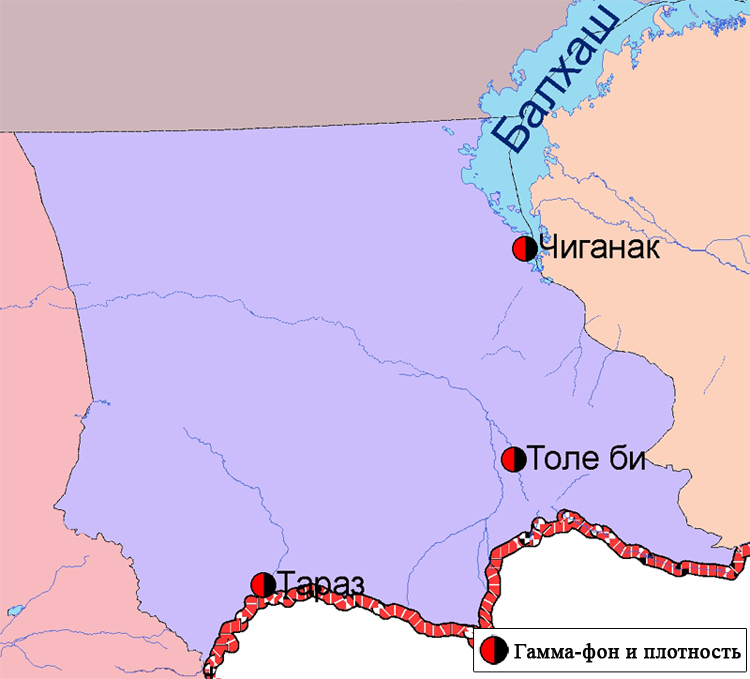 Рис. 6.6 Схема расположения метеостанций за наблюдением уровня радиационного гамма-фона и плотности радиоактивных выпадений на территорииЖамбылской областиСостояние окружающей среды Западно-Казахстанской области7.1 Состояние загрязнения атмосферного воздуха по городу УральскНаблюдения за состоянием атмосферного воздуха велись на 3 стационарных постах(рис.7.1, таблица 48).Таблица 48Место расположения постов наблюдений и определяемые примеси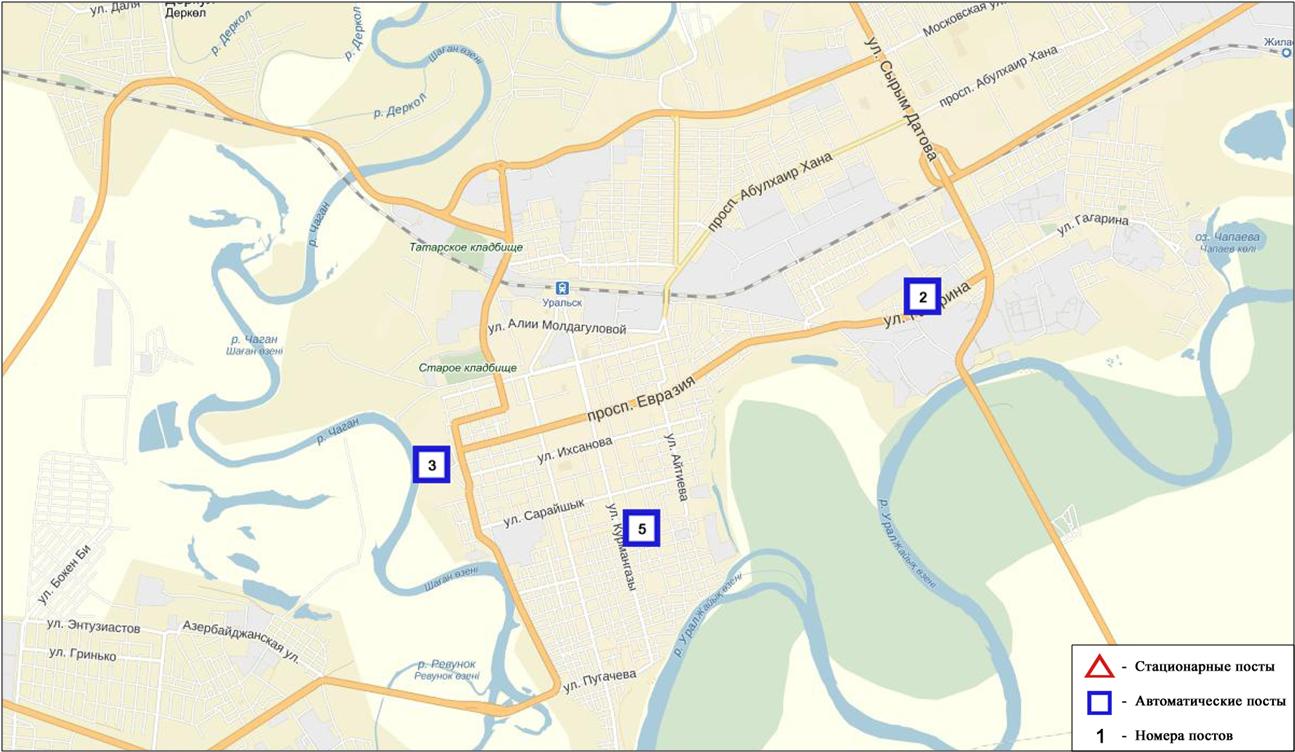 Рис.7.1. Схема расположения стационарной сети наблюдения за загрязнением атмосферного воздуха города УральскТаблица 49Характеристика загрязнения атмосферного воздуха города УральскОбщая оценка загрязнения атмосферы. По данным стационарной сети наблюдений (рис.7.1) атмосферный воздух города характеризуется повышенным уровнем загрязнения, он определялся значением СИравным 1,7 (повышенный уровень), НП= 0,1% (низкий уровень) (табл.1 и табл.1.1).В целом по городу среднемесячные концентрации диоксида серы и диоксида азота составили 1,3 ПДКс.с., концентрации остальных загрязняющих веществ не превышали ПДК. За март 2016 года были выявлены превышения более 1 ПДК по взвешенным частицам РМ-10, по оксиду азота и по сероводороду - 1 случай, по  оксиду углерода - 3 случая (таблица 49).7.2 Состояние атмосферного воздуха по городу АксайНаблюдения за состоянием атмосферного воздуха велись на 1 стационарном посту (рис 7.2., таблица 50).Таблица 50Место расположения постов наблюдений и определяемые примеси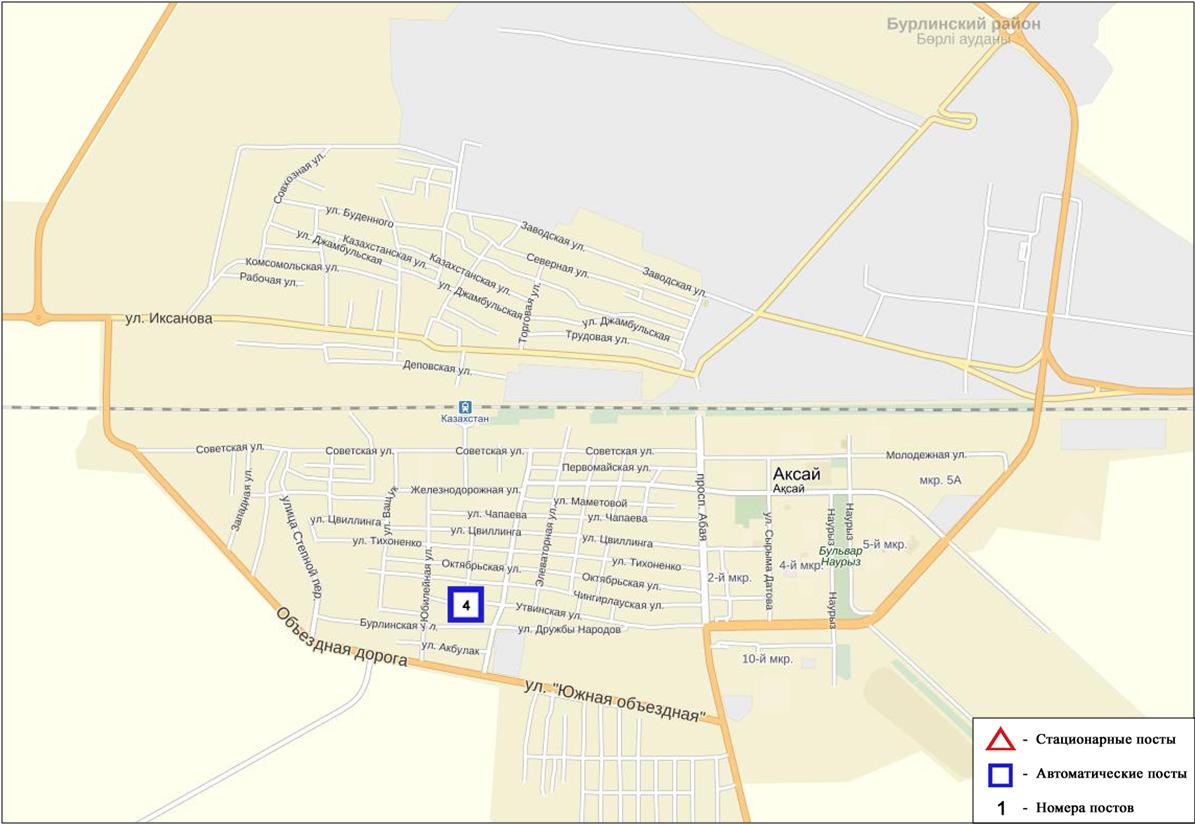 Рис.7.2. Схема расположения стационарной сети наблюдения за загрязнением атмосферного воздуха города АксайТаблица 51Характеристика загрязнения атмосферного воздуха города АксайПо данным наблюдений за месяц в целом по городу среднемесячные концентрации загрязняющих веществ не превышали ПДК (таблица 51).Примечание: Оценка степени загрязнения по городу Зыряновск не определялся, в связи с недостаточностью количество наблюдений.7.3 Состояние атмосферного воздуха по поселку БерезовкаНаблюдения за состоянием атмосферного воздуха велись на 1 стационарном посту(рис 7.3., таблица 52).Таблица 52Место расположения постов наблюдений и определяемые примеси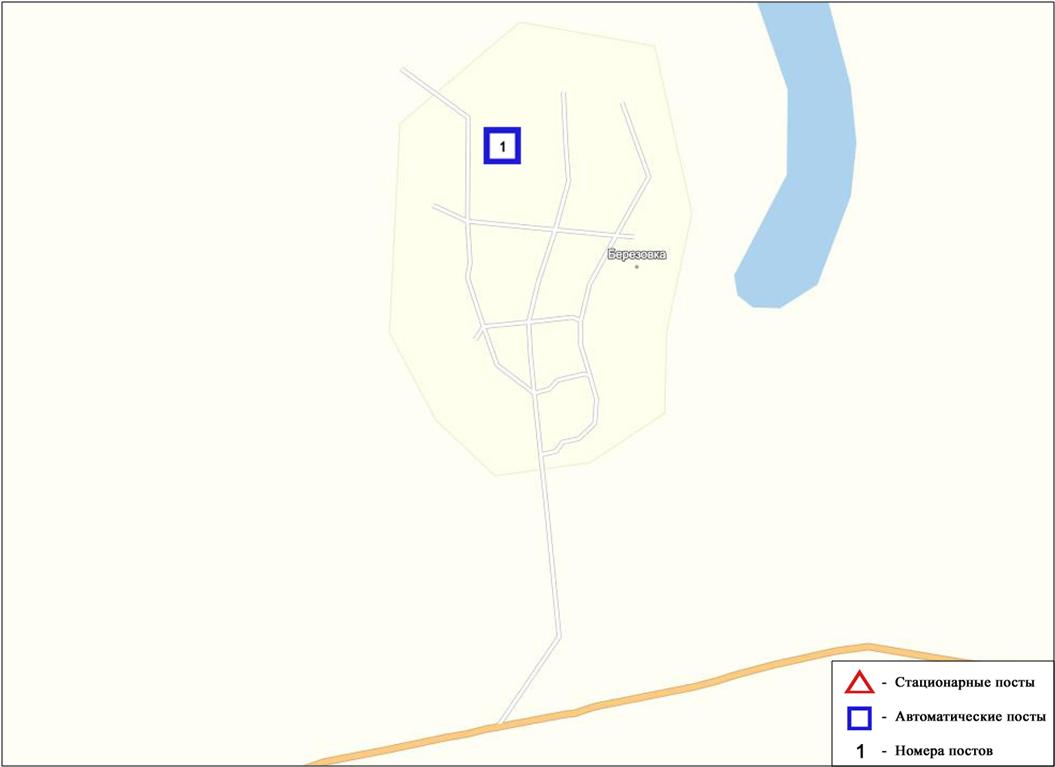 Рис.7.3. Схема расположения стационарной сети наблюдения за загрязнением атмосферного воздуха поселка БерезовкаТаблица 53Характеристика загрязнения атмосферного воздуха поселка БерезовкаОбщая оценка загрязнения атмосферы. По данным стационарной сети наблюдений (рис.7.3) атмосферный воздух города характеризуется низким уровнем загрязнения, он определялся значениями СИ = 0,9 и НП равным 0,0 % (табл.1 и табл.1.1).В целом по поселку среднемесячные концентрации всех загрязняющих веществ не превышали ПДК (таблица 53).7.4 Состояние атмосферного воздуха п. Январцево	Наблюдения за состоянием атмосферного воздуха велись на 1 стационарном посту (рис 7.4., таблица 54).Таблица 54Место расположения постов наблюдений и определяемые примеси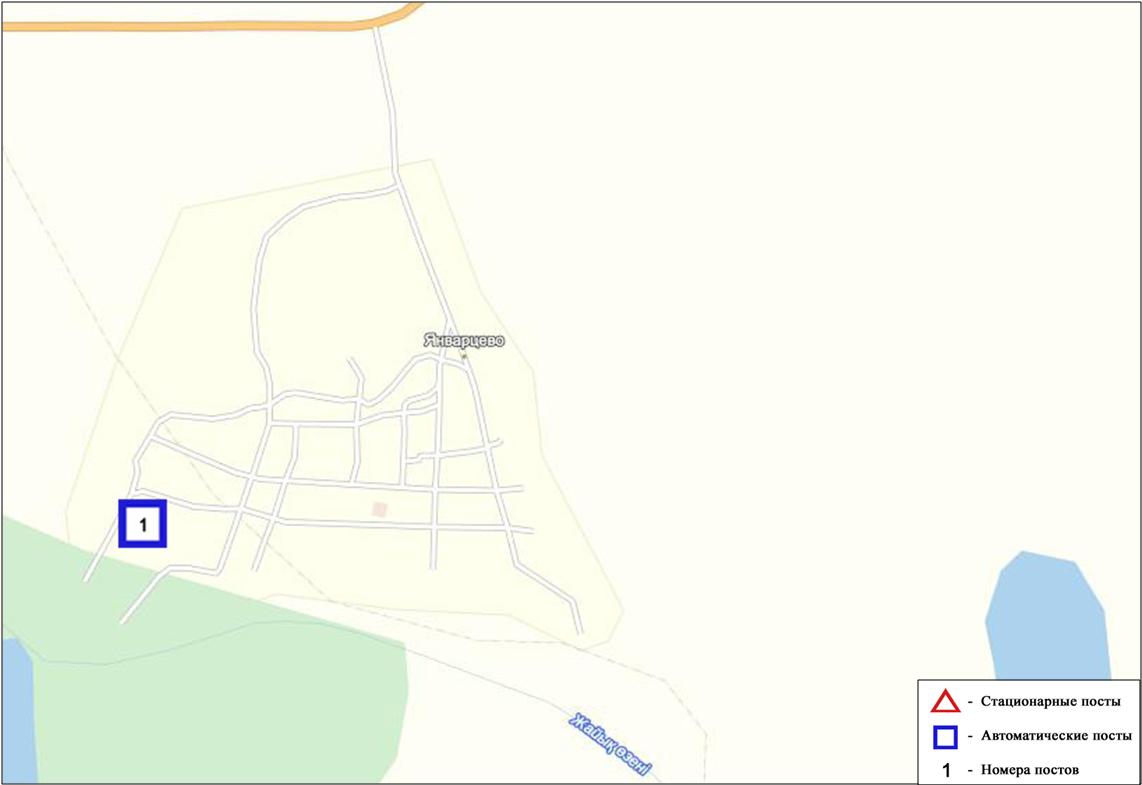 Рис.7.4. Схема расположения стационарной сети наблюдения за загрязнением атмосферного воздуха поселка ЯнварцевоТаблица 55Характеристика загрязнения атмосферного воздуха поселка ЯнварцевоОбщая оценка загрязнения атмосферы. По данным стационарной сети наблюдений (рис.7.4), атмосферный воздух города характеризуется низким уровнем загрязнения, он определялся значениями СИ равным 0,9 и НП = 0,0% (табл.1 и табл.1.1).В целом по поселку среднемесячная концентрация озона составила 1,8 ПДКс.с., среднемесячные концентрации других загрязняющих веществ – не превышали ПДК (таблица 55).7.5 Качество поверхностных вод на территорииЗападно - Казахстанской областиНаблюдения за загрязнением поверхностных вод на территории Западно-Казахстанской области проводились на 9 водных объектах: реках Жайык, Шаган, Дерколь, Елек, Шынгырлау, Сарыозен, Караозен, Кошимский канал, озеро Шалкар.В реке Жайык температура воды составила 1ºC, водородный показатель равен 6,50, концентрация растворенного в воде кислорода- 6,43 мг/дм3, БПК5- 1,77 мг/дм3. Превышения ПДК были зафиксированы по веществам из групп главных ионов (хлориды-1,4 ПДК).В реке Шаган температура воды составила от 0,9-1,1ºC, водородный показатель равен 6,52, концентрация растворенного в воде кислорода- 8,69 мг/дм3, БПК5- 1,99 мг/дм3. Превышения ПДК были зафиксированы по веществам из групп главных ионов (хлориды-1,7 ПДК), биогенных веществ (аммоний солевой -1,2 ПДК), органических ионов (нефтепродукты -1,3 ПДК).В реке Дерколь температура воды составила 1ºC, водородный показатель равен 6,64, концентрация растворенного в воде кислорода- 7,68 мг/дм3, БПК5- 1,77 мг/дм3. Превышения ПДК были зафиксированы по веществам из групп главных ионов (хлориды – 2,2 ПДК), биогенных ионов (азот нитритный – 3,6 ПДК).В реке Елек температура воды составила 1,3ºC, водородный показатель равен 6,22, концентрация растворенного в воде кислорода- 5,44 мг/дм3, БПК5-2,06 мг/дм3.  Превышения ПДК были зафиксированы по веществам из группы главных ионов (хлориды – 1,4 ПДК). В реке Шынгырлау температура воды составила 1,3ºC, водородный показатель равен 6,48, концентрация растворенного в воде кислорода -7,68 мг/дм3, БПК5-2,08 мг/дм3. Превышения ПДК были зафиксированы по веществам из групп главных ионов (хлориды – 2,9 ПДК, магний – 1,6 ПДК), по биогенным (аммоний солевой – 1,4 ПДК) и органическим веществам (нефтепродукты - 1,4 ПДК).В реке Сарыозен температура воды составила 1,2ºC, водородный показатель равен 6,28, концентрация растворенного в воде кислорода – 5,12 мг/дм3, БПК5- 2,08 мг/дм3. Превышения ПДК были зафиксированы по веществам из групп главных ионов (хлориды-1,8 ПДК, магний – 1,3 ПДК), по биогенным веществам (азот нитритный – 1,1 ПДК).В реке Караозен температура воды составила 1,1ºC, водородный показатель равен 6,3, концентрация растворенного в воде кислорода – 5,28 мг/дм3, БПК5- 2,12 мг/дм3. Превышения ПДК были зафиксированы по веществам из групп главных ионов (хлориды-1,7 ПДК, магний – 2,7 ПДК), биогенных ионов (азот нитритный – 1,3 ПДК), органических ионов (нефтепродукты - 1,2 ПДК).В канале Кошимский температура воды составила 1,1ºC, водородный показатель равен 6,9, концентрация растворенного кислорода - 6,4 мг/дм3, БПК5- 1,78 мг/дм3. Превышения ПДК были зафиксированы по веществам из групп главных ионов (хлориды-1,2 ПДК), биогенных веществ (железо общее -1,4 ПДК), органических веществ (нефтепродукты - 1,4 ПДК). В озере Шалкар температура воды составила 1,2ºC, водородный показатель равен 6,38, концентрация растворенного в воде кислорода - 5,12 мг/дм3, БПК5- 2,2 мг/дм3. Превышения ПДК были зафиксированы по веществам из групп главных ионов (хлориды – 6,9 ПДК, магний- 8,1 ПДК, кальций – 1,2 ПДК), по веществам из групп биогенных ионов (азот нитритный -1,4 ПДК).Качество воды рек Жайык, Шаган, Дерколь, Елек, Сарыозен, Караозен, канала Кошимский, Шынгырлау на территории Западно-Казахстанской области оценивается как «умеренного уровня загрязнения». Озеро Шалкар оценивается как «высокого уровня загрязнения» (таблица 6). В сравнении с мартом 2015 года качество воды рек Жайык, Шаган, Дерколь, Елек, Сарыозен, канал Кошимский, озеро Шалкар – существенно не изменилось, в реке Шынгырлау – улучшилось; в реке Караозен – ухудшилось. В сравнении с февралем 2016 года качество воды рек Жайык, Шаган, Дерколь существенно не изменилось.По БПК5 качество воды во всех водных объектах оценивается как «нормативно-чистая» (таблица 6). В сравнении с мартом 2015 по величине биохимического потребления кислорода за 5 суток, состояние качество воды в реках Жайык, Шаган, Дерколь, Елек, Шынгырлау, Сарыозен, Караозен, канале Кошимский, озере Шалкар – улучшилось; По сравнению с февралем 2016 года в реках Жайык, Шаган, Дерколь – существенно не изменилось. Кислородный режим в норме.7.6 Радиационный гамма-фон Западно-Казахстанской областиНаблюдения за уровнем гамма излучения на местности осуществлялись ежедневно на 2-х метеорологических станциях (Уральск, Тайпак) и на 3-х автоматических постах наблюдений за загрязнением атмосферного воздуха г.Уральск (ПНЗ№2; ПНЗ№3), Аксай (Аксай ПНЗ №4)(рис. 7.4).Средние значения радиационного гамма-фона приземного слоя атмосферы по населенным пунктам области находились в пределах 0,04-0,26мкЗв/ч. В среднем по области радиационный гамма-фон составил 0,10 мкЗв/ч и находился в допустимых пределах.7.7 Плотность радиоактивных выпадений в приземном слое атмосферыКонтроль за радиоактивным загрязнением приземного слоя атмосферы на территории Западно-Казахстанской области осуществлялся на 2-х метеорологических станциях (Уральск, Тайпак) путем отбора проб воздуха горизонтальными планшетами (рис. 7.4). На всех станциях проводился пятисуточный отбор проб.Среднесуточная плотность радиоактивных выпадений в приземном слое атмосферы на территории области колебалась в пределах 0,9–2,1 Бк/м2. Средняя величина плотности выпадений по области составила 1,3 Бк/м2, что не превышает предельно-допустимый уровень.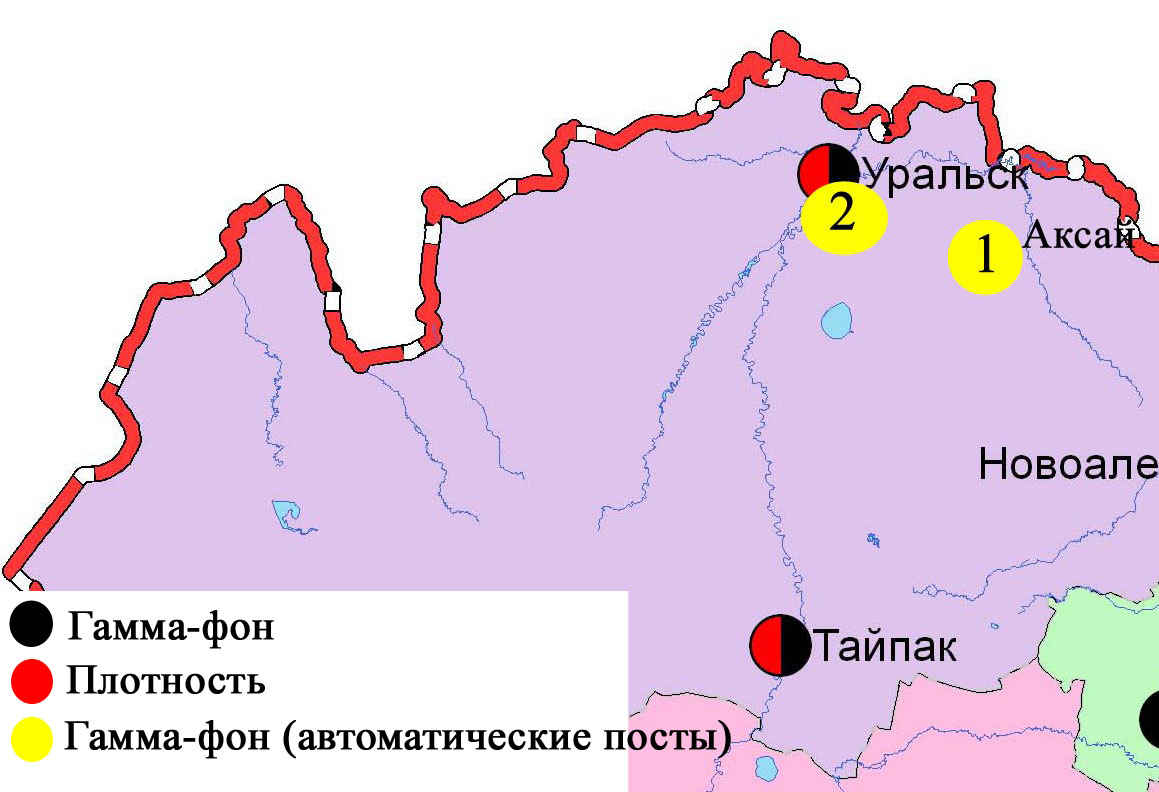 Рис. 7.5 Схема расположения метеостанций за наблюдением уровня радиационного гамма-фона и плотности  радиоактивных выпадений на территорииЗападно-Казахстанкой области8 Состояние окружающей среды Карагандинской области8.1 Состояние загрязнения атмосферного воздуха по городу КарагандаНаблюдения за состоянием атмосферного воздуха велись на 7 стационарных постах (рис. 8.1., таблица 56).Таблица 56Место расположения постов наблюдений и определяемые примеси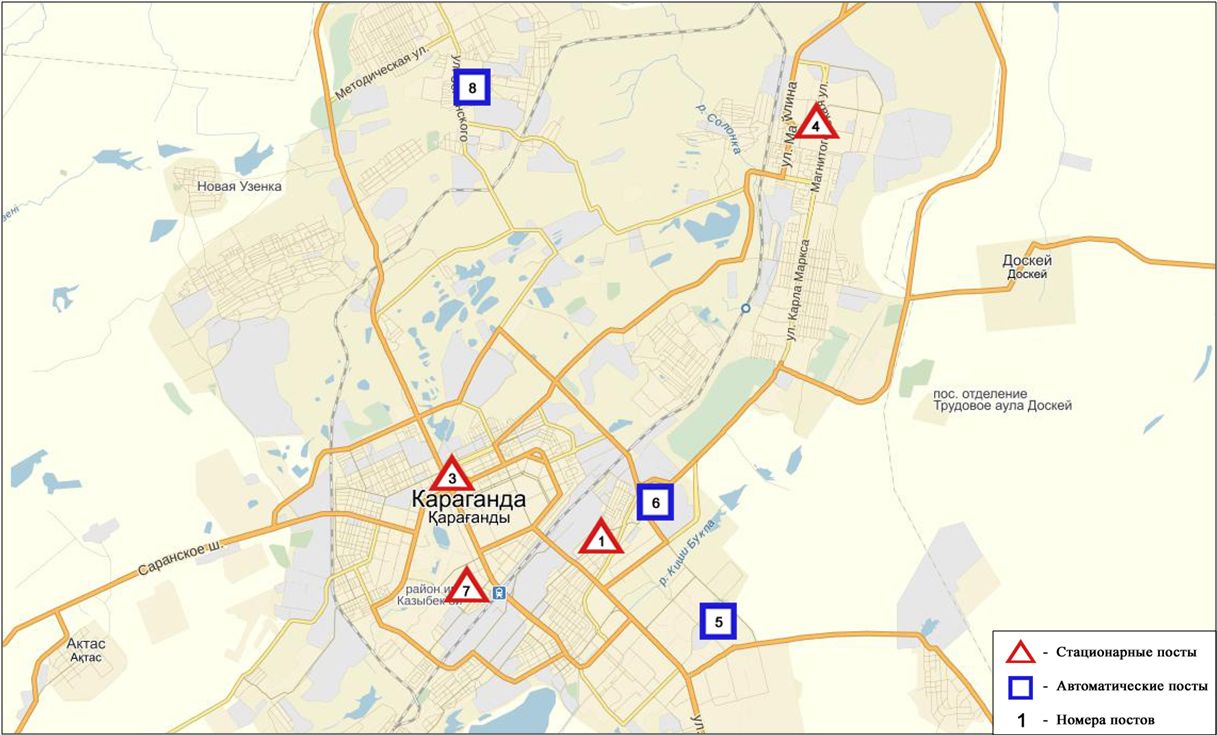 Рис. 8.1. Схема расположения стационарной сети наблюдения за загрязнением атмосферного воздуха города КарагандаТаблица 57Характеристика загрязнения атмосферного воздуха города КарагандаОбщая оценка загрязнения атмосферы. По данным стационарной сети наблюдений (рис.8.1), уровень загрязнения атмосферного воздуха оценивался высоким уровнем загрязнения, он определялся значением СИ равным 8,0 (высокий уровень), НП = 6,4 % (повышенный уровень). Воздух города более всего загрязнен взвешенными частицами РМ-2,5 (табл.1 и табл.1.1).В целом по городу среднемесячные концентрации взвешенных частиц РМ-2,5 составляли 1,9 ПДКс.с., взвешенных частиц РМ-10 – 1,1 ПДКс.с., озона – 2,2 ПДКс.с, фенола – 1,8 ПДКс.с.,., концентрации других загрязняющих веществ не превышали ПДК.Были выявлены случаи превышения более 1 ПДК по взвешенным частицам РМ-2,5 – 275, взвешенным частицам РМ-10 – 67,  по оксиду углерода - 13, по сероводороду и фенолу - 2, а также превышения более 5 ПДК по взвешенным частицам РМ-2,5 – 4, по сероводороду - 1 случай (таблица 57).8.2 Состояние загрязнения атмосферного воздуха по городу БалхашНаблюдения за состоянием атмосферного воздуха велись на 4 стационарных постах (рис.8.2., таблица 58).Таблица 58Место расположения постов наблюдений и определяемые примеси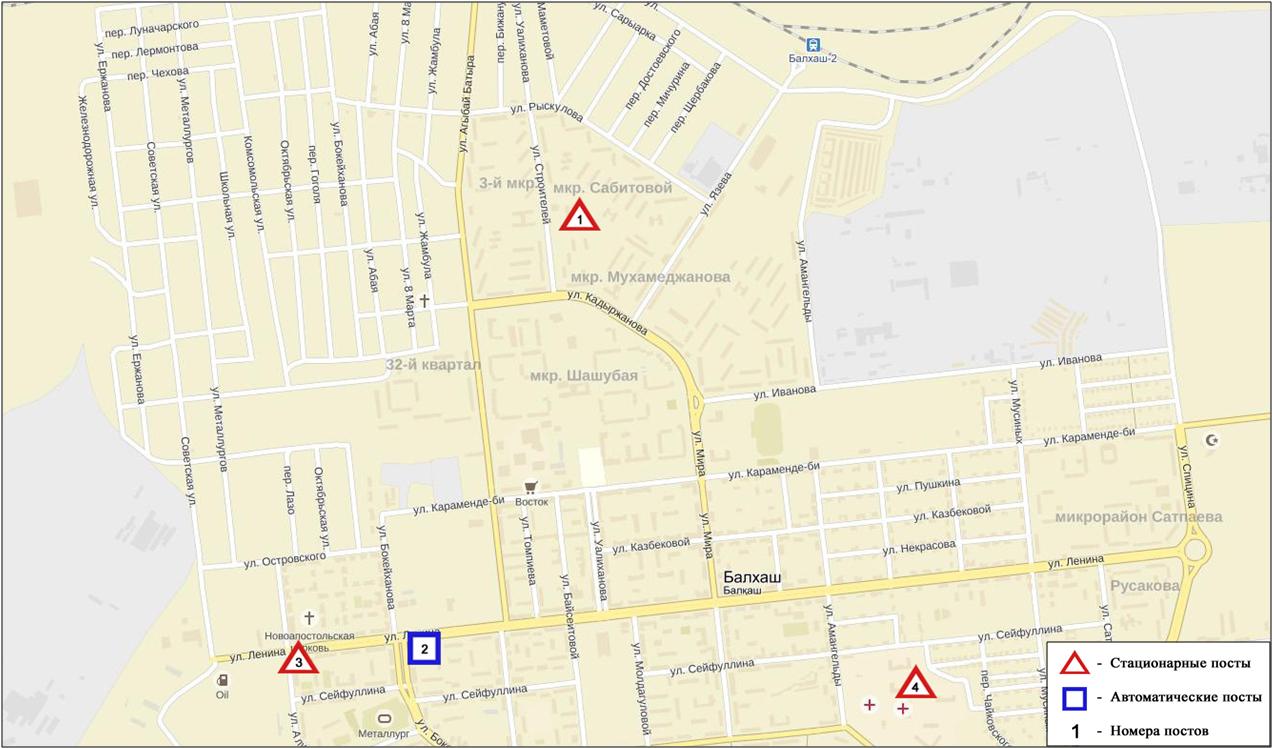 Рис.8.2. Схема расположения стационарной сети наблюдения за загрязнением атмосферного воздуха города  БалхашТаблица 59Характеристика загрязнения атмосферного воздуха города БалхашОбщая оценка загрязнения атмосферы. По данным стационарной сети наблюдений (рис.8.2), уровень загрязнения атмосферного воздуха оценивался высоким уровнем загрязнения, он определялся значением СИ равным 6,5 (высокий уровень), НП =1,2% (низкий уровень). Воздух города более всего загрязнен диоксидом серы и взвешенными частицами РМ-2,5 (табл.1 и табл.1.1).В целом по городу среднемесячные концентрации составили: взвешенных веществ и взвешенных частиц РМ-2,5 – 1,1 ПДКс.с., содержание свинца составило 1,8 ПДКс.с.,  содержание остальных тяжелых металлов и концентрации других загрязняющих веществ не превышали ПДК. Были зафиксированы превышенияболее 1 ПДК по взвещенным частицам РМ-2,5 - 26, взвешенным частицам РМ-10 - 9, диоксиду серы – 17, оксиду углерода и диоксиду азота - 1, сероводороду – 6 случая, а также превышения более 5 ПДК по диоксиду серы и сероводороду по 1 случаю (таблица 59).8.3 Состояние загрязнения атмосферного воздухапо городу ЖезказганНаблюдения за состоянием атмосферного воздуха велись на 3 стационарных постах(рис.8.3., таблица 60).Таблица 60Место расположения постов наблюдений и определяемые примеси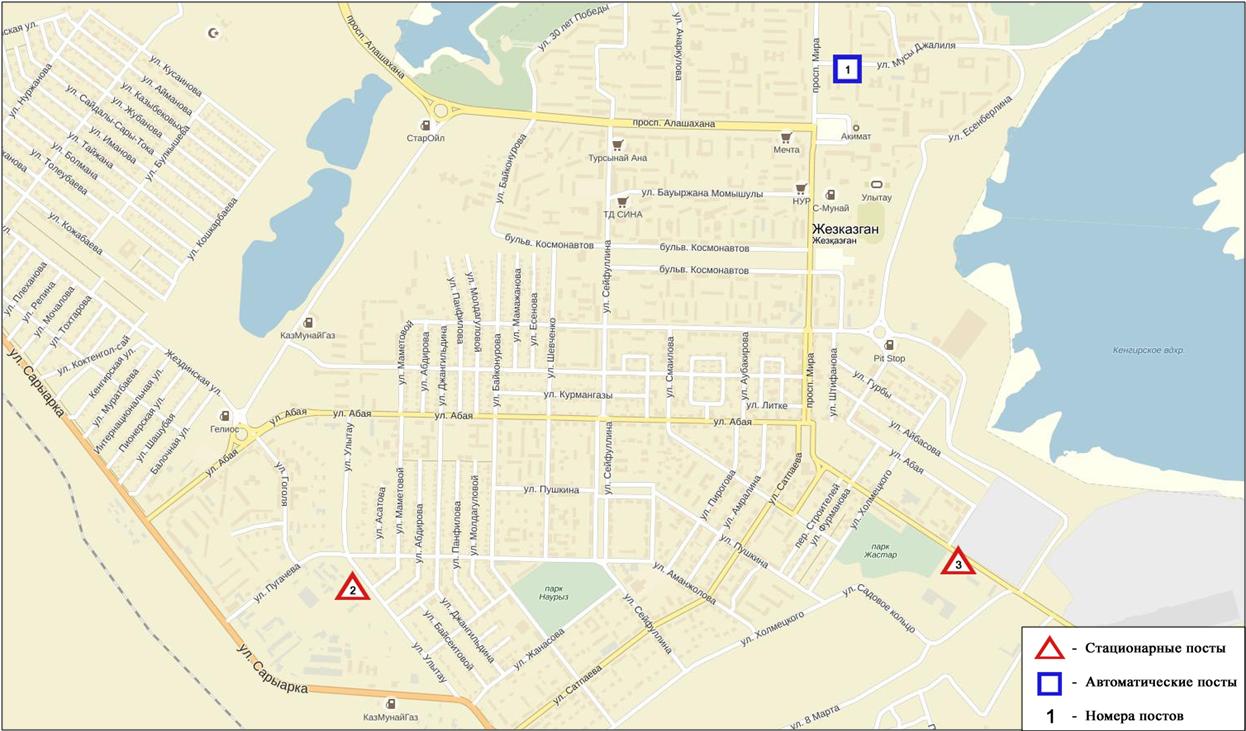 Рис.8.3. Схемарасположения стационарной сети наблюдения за загрязнением атмосферного воздуха города ЖезказганТаблица 61Характеристика загрязнения атмосферного воздуха города ЖезказганОбщая оценка загрязнения атмосферы. По данным стационарной сети наблюдений (рис.8.3), уровень загрязнения атмосферного воздуха оценивался повышенным уровнем загрязнения, он определялся значениями СИ равным 2,4 и  НП =12,5% (повышенный уровень) (табл.1 и табл.1.1). Воздух города более всего загрязнен взвешенными частицами РМ-10 и фенолом. В целом по городу среднемесячные концентрации составили: взвешенных веществ  - 1,9 ПДКс.с., диоксид азота - 1,2 ПДКс.с., озона – 1,9 ПДКс.с., фенола – 2,0 ПДКс.с., концентрации других загрязняющих веществ не превышали ПДК.Были выявлены случаи превышения более 1 ПДК по взвешенным веществам - 7, по взвешенным частицам РМ-10 - 34, по диоксиду серы – 2, по диоксиду азота - 1,  по сероводороду – 2, по фенолу – 18 случаев (таблица 61).8.4 Состояние загрязнения атмосферного воздуха по городу СараньНаблюдения за состоянием атмосферного воздуха велись на 1 стационарном посту (рис.8.4., таблица 62).Таблица 62Место расположения постов наблюдений и определяемые примеси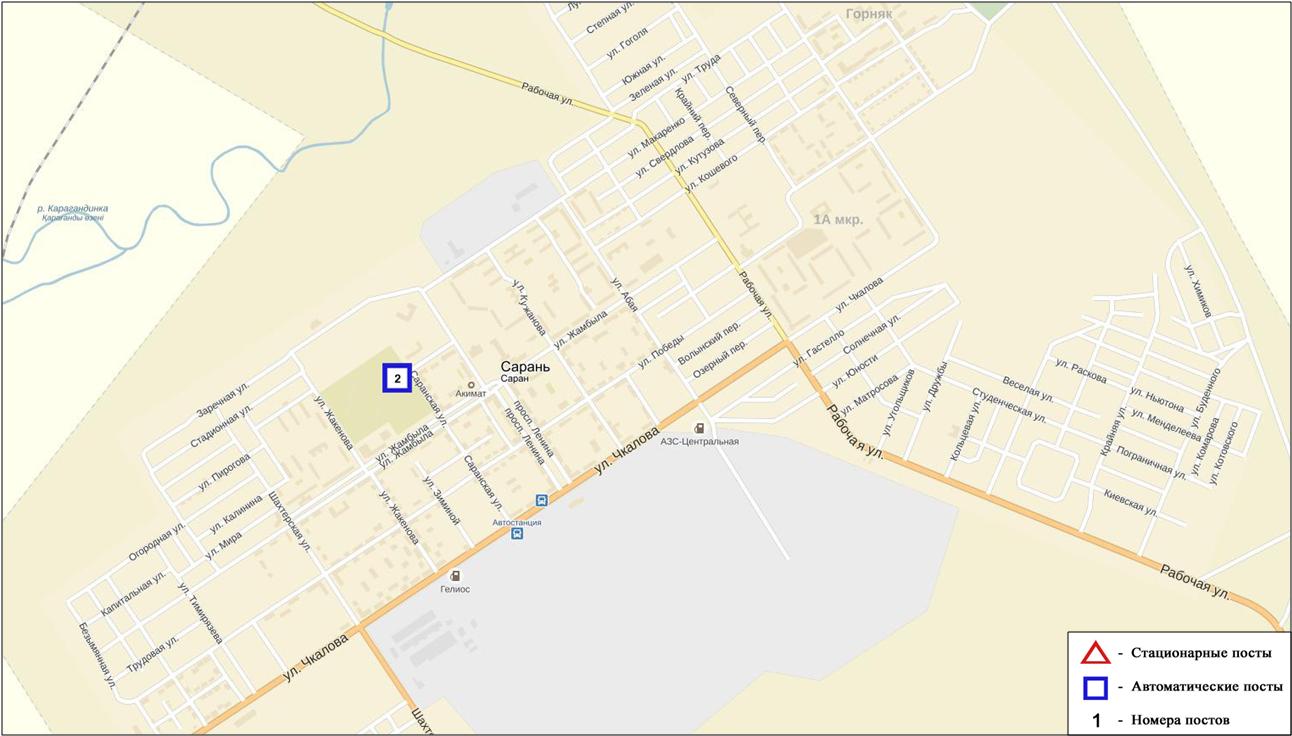 Рис.8.4. Схемарасположения стационарной сети наблюдения за загрязнением атмосферного воздуха города СараньТаблица 63Характеристика загрязнения атмосферного воздуха города СараньОбщая оценка загрязнения атмосферы. По данным стационарной сети наблюдений (рис.8.4), уровень загрязнения атмосферного воздуха оценивался повышенным, он определялся значением СИ = 2,4 (повышенный уровень), НП равным 0,2 % (низкий уровень) (табл.1 и табл.1.1). Город более всего загрязнен взвешенными частицами РМ-2,5.В целом по городу среднемесячные концентрации озона составила 1,8 ПДКс.с., концентрации  других загрязняющих веществ не превышали ПДК.Также были выявлены случаи превышения более 1 ПДК по взвешенным частицам РМ-2,5 – 4, по взвешенным частицам РМ-10 и по оксиду углерода - по 1 случаю (таблица 63).8.5  Состояние атмосферного воздуха по городу ТемиртауНаблюдения за состоянием атмосферного воздуха велись на 4 стационарных постах(рис. 8.5., таблица 64).Таблица 64Место расположения постов наблюдений и определяемые примеси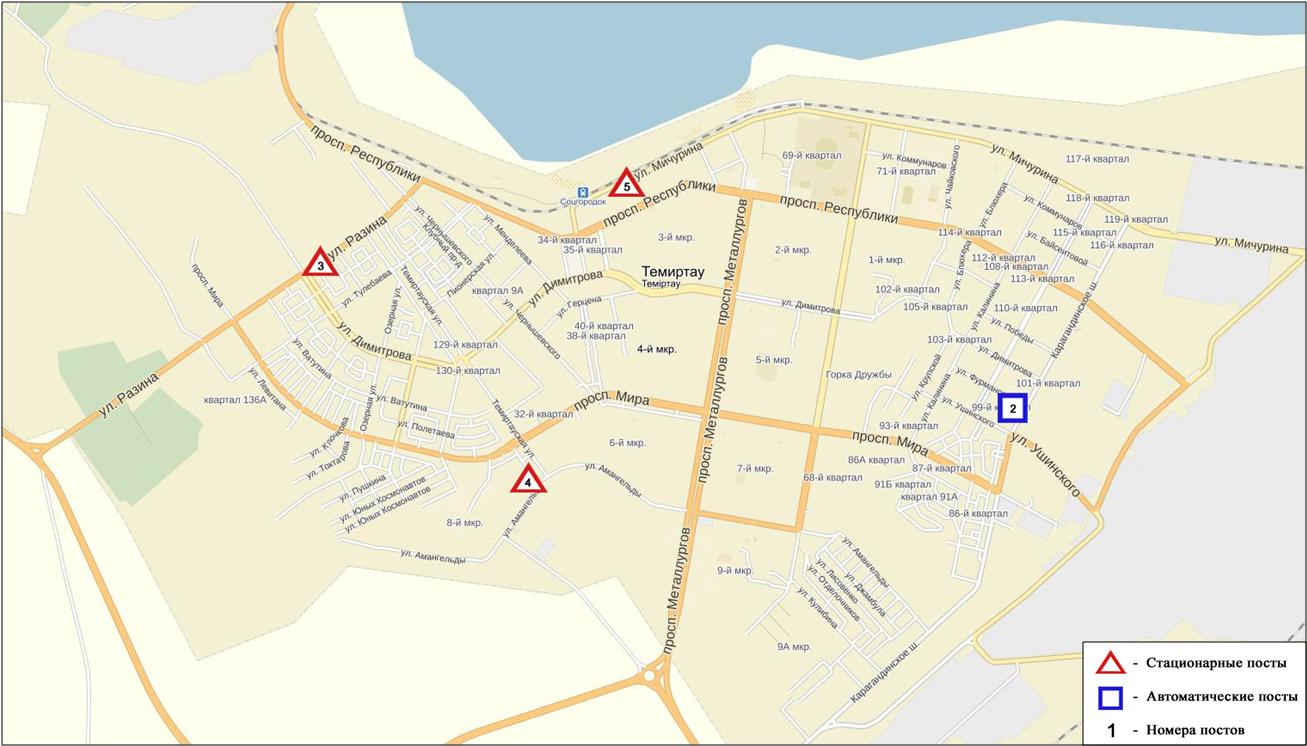 	Рис. 8.5. Схема расположения стационарной сети наблюдения за загрязнением атмосферного воздуха города Темиртау	Таблица 65Характеристика загрязнения атмосферного воздуха города ТемиртауОбщая оценка загрязнения атмосферы. По данным стационарной сети наблюдений (рис.8.5), уровень загрязнения атмосферного воздуха оценивался высоким, он определялся значениями СИ равным 6,6 и НП = 34,3 % (табл.1 и табл.1.1). Воздух города более всего загрязнен сероводородом и фенолом.В целом по городу среднемесячные концентрации составили: взвешенных веществ – 1,5 ПДКс.с., диоксида серы 1,4 ПДКс.с, фенола – 3,1 ПДКс.с., аммиака – 1,1 ПДКс.с., концентрации других загрязняющих веществ не превышали ПДК.Были выявлены случаи превышения более 1 ПДК по взвешенным веществам – 2, по диоксиду серы - 301, оксиду углерода – 5, по сероводороду  – 310, по фенолу – 71, по аммиаку - 1 случай, также было зафиксировано превышение более 5 ПДК по диоксиду серы - 5, по сероводороду - 4 случая (таблица 65).8.6 Качество поверхностных вод на территории Карагандинской областиНаблюдения за загрязнением поверхностных вод на территории Карагандинской области проводились на 7 водных объектах – реки: Нура, Шерубайнура, Сокыр, Кара Кенгир, водохранилища: Самаркан, Кенгир, Канал сточных вод.Река Нура начинается в горах Керегетас и впадает в Коргалжинскую систему озер, соединяющихся с большим озером Тениз. Река берет свое начало на территории Карагандинской области и протекает через Акмолинскую область. На реке Нура расположено водохранилище Самаркан. Река Шерубайнура - правобережный приток реки Нура. Река Кара Кенгир – правый приток реки Сарысу. Водохранилище Кенгир расположено на реке Кенгир.На реке Нура: температура воды отмечена в пределах 0,2 – 3,8ºC, водородный показатель равен 7,74, концентрация растворенного в воде кислорода – 10,67 мг/дм3, БПК5 –2,05 мг/дм3. Превышения ПДК были зафиксированы по веществам из групп главных ионов (сульфаты – 3,3 ПДК), биогенных веществ (аммоний солевой – 1,1 ПДК, азот нитритный – 1,5 ПДК, фториды – 2,3 ПДК), тяжелых металлов (марганец – 11,1 ПДК, медь –1,3 ПДК, цинк – 2,1 ПДК), органических веществ (фенолы – 1,3 ПДК). Средняя концентрация общей ртути достигала 0,00010 мг/дм3, максимальная – 0,00030 мг/дм3.На водохранилище Самаркан: температура воды 0ºC, водородный показатель равен 7,71, концентрация растворенного в воде кислорода – 11,19 мг/дм3, БПК5 – 2,58 мг/дм3. Превышения ПДК были зафиксированы по веществам из групп главных ионов (сульфаты – 2,1 ПДК), биогенных веществ (аммоний солевой – 1,4 ПДК, азот нитритный – 1,4 ПДК, фториды – 1,5 ПДК), тяжелых металлов (марганец – 4,6 ПДК, цинк – 2,5 ПДК, медь – 1,2 ПДК), органических веществ (нефтепродукты – 1,6 ПДК).  Содержание общей ртути не достигало 0,00001 мг/дм3. В районе створа г. Темир-Тау, «Канал сточных вод» АО «Арселор Миттал Темир-Тау» и АО «ТЭМК» температура воды отмечена в пределах 6,8 – 8,6 ºC, водородный показатель равен 7,65, концентрация растворенного в воде кислорода – 9,71 мг/дм3, БПК5 – 1,60 мг/дм3. Превышения ПДК были зафиксированы по веществам из групп главных ионов (сульфаты –  4,7 ПДК, магний – 1,1 ПДК), биогенных веществ (азот нитритный – 2,0 ПДК), тяжелых металлов (марганец – 8,8 ПДК, цинк – 2,5 ПДК, медь – 1,2 ПДК), органических веществ (нефтепродукты – 1,1 ПДК).  Средняя концентрация общей ртути составила 0,00013 мг/дм3, максимальная – 0,00017 мг/дм3.В пункте наблюдения реки Сокыр в районе автодорожного моста –температура воды достигала 0,2ºC, водородный показатель – 7,38, концентрация растворенного в воде кислорода составила 4,84 мг/дм3, БПК5 – 4,20 мг/дм3. Превышения ПДК были зафиксированы по веществам из групп главных ионов (сульфаты – 4,5 ПДК,  магний – 1,1 ПДК), биогенных веществ (аммоний солевой – 44,8 ПДК, азот нитритный – 19,0 ПДК), тяжелых металлов (марганец – 16,0 ПДК, цинк – 2,1 ПДК), органических веществ (нефтепродукты – 1,4 ПДК, фенолы – 3,0 ПДК). Содержание общей ртути не достигало 0,00001 мг/дм3. На реке Шерубайнура: температура воды достигала 0,2ºC, водородный показатель равен – 7,36, концентрация растворенного в воде кислорода – 4,23 мг/дм3, БПК5 – 4,26 мг/дм3. Превышения ПДК были зафиксированы по веществам из групп главных ионов (сульфаты – 3,6 ПДК, магний – 1,1 ПДК), биогенных веществ (аммоний солевой – 33,2 ПДК, азот нитритный – 16,7 ПДК, фториды – 1,4 ПДК), тяжелых металлов (марганец – 15,0 ПДК, медь –1,3 ПДК, цинк – 2,2 ПДК), органических веществ (нефтепродукты – 2,8 ПДК, фенолы – 3,0 ПДК). Содержание общей ртути не достигало 0,00001 мг/дм3. На водохранилище Кенгир: температура воды 0ºC, водородный показатель равен 7,56, концентрация растворенного в воде кислорода – 5,66 мг/дм3, БПК5 – 2,83 мг/дм3. Превышения ПДК были зафиксированы по веществам из групп тяжелых металлов (марганец – 3,8 ПДК, медь – 2,6 ПДК). На реке Кара Кенгир: температура воды отмечена в пределах 0 – 4,8 ºC, водородный показатель равен 7,29, концентрация растворенного в воде кислорода 5,14 мг/дм3, БПК5 – 3,51 мг/дм3. Превышения ПДК были зафиксированы по веществам из групп биогенных веществ (аммоний солевой – 17,9 ПДК, азот нитритный – 5,5 ПДК), тяжелых металлов (марганец – 18,0 ПДК, медь – 18,7 ПДК, цинк – 3,2 ПДК), органических веществ (фенолы – 2,0 ПДК).   Содержание общей ртути не достигало 0,00001 мг/дм3. Качество воды водных объектов на территории Карагандинской области оценивается следующим образом: вода «умеренного уровня загрязнения» – река Нура, вдхр. Самаркан, Канал сточных вод; вода «высокого уровня загрязнения» – реки Шерубайнура, Кара Кенгир, вдхр Кенгир; вода «чрезвычайно-высокого уровня загрязнения» – река Сокыр (таблица 6).     В сравнении с мартом месяцем 2015 года качество воды рек Нура, Шерубайнура, Кара Кенгир, вдхр.Самаркан – улучшилось; реки Сокыр, Канала сточных вод, вдхр.Кенгир – существенно не изменилось.В сравнении с февралем месяцем 2016 года качество воды реки Нура, Канала сточных вод – улучшилось; реки Сокыр – ухудшилось; рек Шерубайнура, Кара Кенгир, вдхр. Самаркан, Кенгир – существенно не изменилось.Качество воды по величине БПК5 оценивается следующим образом: вода «умеренного уровня загрязнения» - р. Кара Кенгир, Сокыр, Шерубайнура, вода «нормативно-чистая» - р. Нура, вдхр. Самаркан, Канал сточных вод, вдхр. Кенгир(таблица 6).В сравнении с февралем 2016 года качество воды по БПК5 в вдхр.Кенгир– улучшилось; в остальных водных объектах существенно не изменилось. По сравнению с мартом 2015 года качество воды по величине БПК5 в вдхр. Кенгир – улучшилось; в реке Сокыр – ухудшилось; в остальных водных объектах значительно не изменилось. Кислородный режим в норме.На территории области обнаружены следующие ВЗ: река Нура – 4 случая ВЗ, река Сокыр – 3 случая ВЗ, река Шерубайнура – 3 случая ВЗ, река Кара Кенгир – 4 случая ВЗ (таблица 7).8.7 Состояние качества поверхностных вод Карагандинской области по гидробиологическим показателямГидробиологические наблюдения проводились на реках Нура, Шерубайнура, Кара Кенгир, а также на водохранилищах Самаркан и Кенгир по определению острой токсичности воды на дафний.р. Нура. По данным биотестирования по реке Нура 97% выживших дафний  было зарегистрировано на створе город Темиртау, ″1 км ниже сброса  сточных вод…″, тест- параметр был равен 3%. На остальных створах  была отмечена стопроцентная  выживаемость тест-объекта по отношению к контролю. По полученным данным исследуемая вода реки  Нура не оказывает токсического действия на тест-обьект.р. Шерубайнура. В процессе определения острой токсичности процент погибших дафний по отношению к контролю по реке Шерубайнура был равен 0. Токсического влияния на тест-объект не было  обнаружено.                                       Вдхр.  Самаркан. Количество выживших дафний на водохранилище Самаркан в ходе биотестирования составило 100% по отношению к контролю. Тест-параметр был равен 0%. Исследуемый водный объект не оказал токсического влияния на культуру Daphnia magna.вдхр. Кенгир. По полученным данным в ходе биотестирования по водохранилищу Кенгир тест- параметр (процент погибших дафний по отношению к контролю) был равен 0%.  Таким образом, исследуемая вода не оказывает токсического действия на тест-обьект.р. Кара  Кенгир. В ходе биотестирования воды реки Кара Кенгир  процент выживших дафний составил  100%. Тест-параметр был  равен  0%. Полученные данные говорят о том, что вода не оказывает токсического действия на тест-объект.8.8 Радиационный гамма-фон Карагандинской областиНаблюдения за уровнем гамма излучения на местности осуществлялись ежедневно на 5-ти метеорологическихстанциях (Балхаш, Жезказган, Караганда, Корнеевка, свх. Родниковский) и на 2-х автоматических постах наблюдений за загрязнением атмосферного воздуха г. Караганда (ПНЗ №5), г.Темиртау (ПНЗ№2) (рис. 8.6).Средние значения радиационного гамма-фона приземного слоя атмосферы по населенным пунктам области находились в пределах 0,11-0,20мкЗв/ч. В среднем по области радиационный гамма-фон составил 0,14 мкЗв/ч и находился в допустимых пределах.8.9 Плотность радиоактивных выпадений в приземном слоеатмосферы
	Контроль за радиоактивным загрязнением приземного слоя атмосферы на территории Карагандинской области осуществлялся на 3-х метеорологических станциях (Балхаш, Жезказган, Караганда) путем отбора проб воздуха горизонтальными планшетами (рис. 8.6). На всех станциях проводился пятисуточный отбор проб.Среднесуточная плотность радиоактивных выпадений в приземном слое атмосферы на территории области колебалась в пределах 0,9–1,5 Бк/м2. Средняя величина плотности выпадений по области составила 1,2 Бк/м2, что не превышает предельно-допустимый уровень.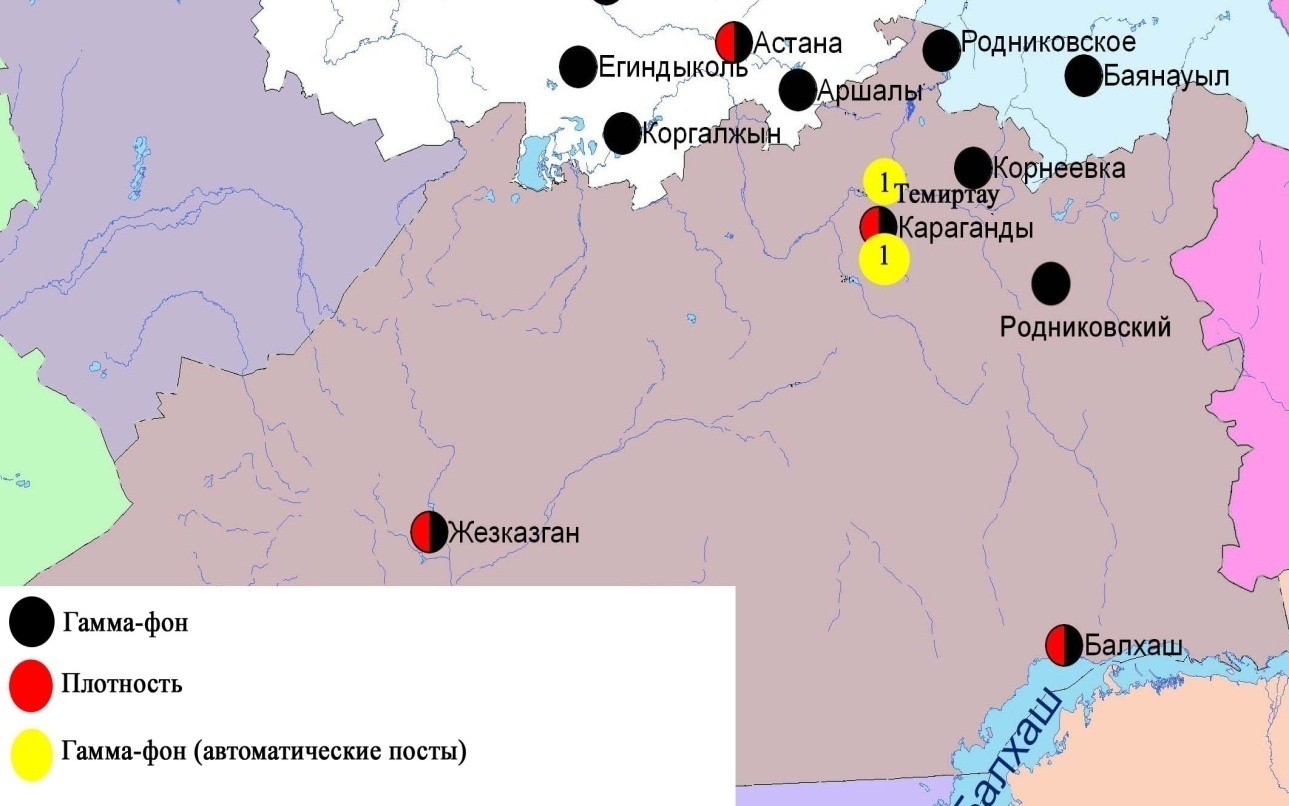 Рис. 8.6 Схема расположения метеостанций за наблюдением уровня радиационного гамма-фона и плотности радиоактивных выпадений на территорииКарагандинской областиСостояние окружающей среды Костанайской области Состояние загрязнения атмосферного воздуха по городу КостанайНаблюдения за состоянием атмосферного воздуха велись на 4 стационарных постах (рис.9.1., таблица 66).Таблица 66Место расположения постов наблюдений и определяемые примеси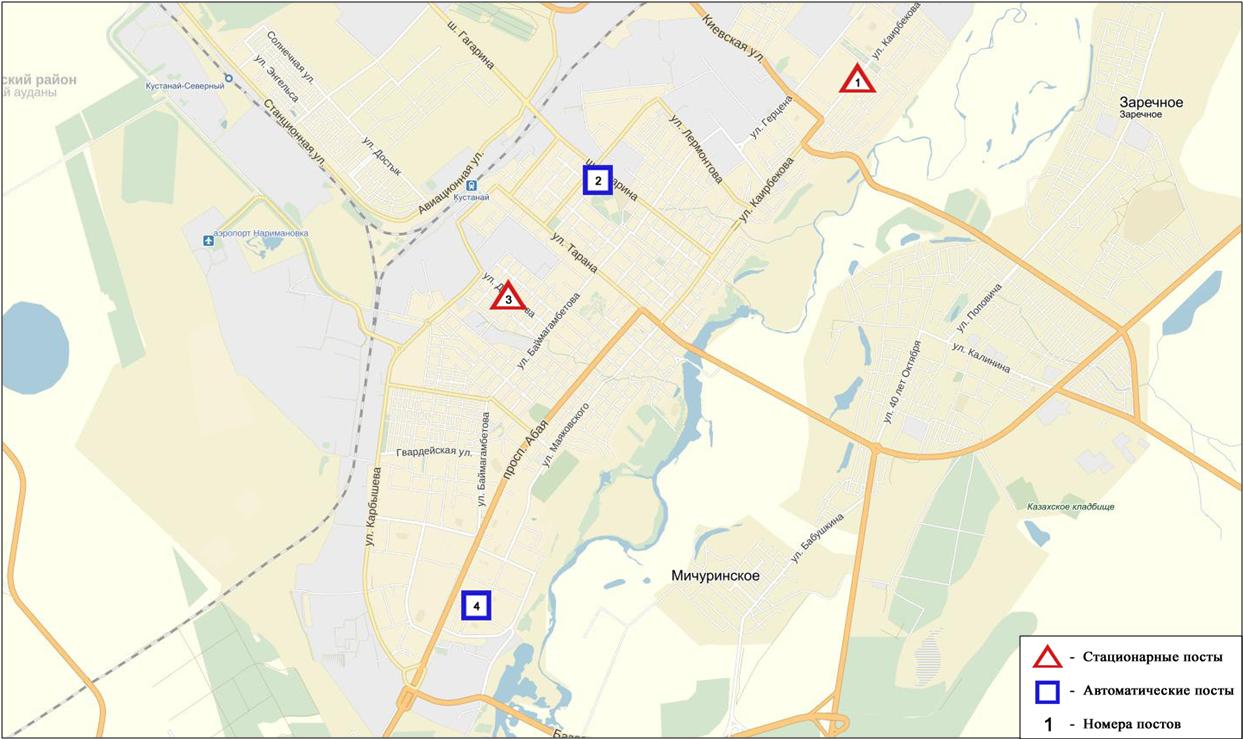 Рис.9.1 Схема расположения стационарной сети наблюдения за загрязнением атмосферного воздуха города Костанай Таблица 67Характеристика загрязнения атмосферного воздуха города КостанайОбщая оценка загрязнения атмосферы. По данным стационарной сети наблюдений (рис.9.1), уровень загрязнения атмосферного воздуха оценивался повышенным, он определялся значениями СИ = 3,7 и НП = 11,5 %. Воздух города более всего загрязнен оксидом азота (табл.1 и табл.1.1). В целом по городу среднемесячные концентрации оксида азотасоставили 2,5 ПДКс.с., концентрации остальных загрязняющих веществне превышали ПДК.За март по оксиду азота были зафиксированы превышения более 1 ПДК - 513, по взвещенным веществам РМ-10 - 7 случаев (таблица 67). Состояние атмосферного воздуха по городу РудныйНаблюдения за состоянием атмосферного воздуха велись на 2 стационарных постах (рис.9.2., таблица 68).Таблица 68Место расположения постов наблюдений и определяемые примеси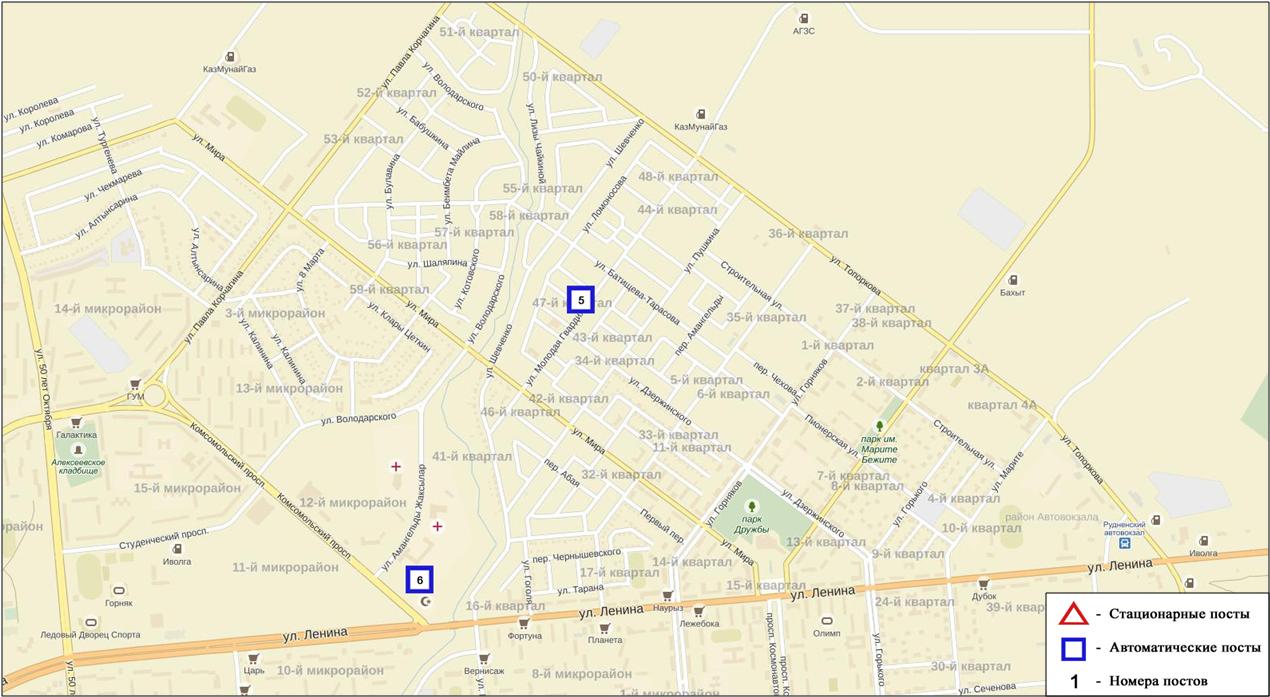 	Рис.9.2. Схема расположения тационарной сети наблюдения за загрязнением атмосферного воздуха города  РудныйТаблица 69Характеристика загрязнения атмосферного воздуха города РудныйОбщая оценка загрязнения атмосферы. По данным стационарной сети наблюдений (рис.9.2), уровень загрязнения атмосферного воздуха оценивается высоким, он определялся значением СИ равным 4,9 (высокий уровень), НП = 2,1 % (повышенный уровень) (табл.1 и табл.1.1). Воздух города более всего загрязнен диоксидом азота.В целом по городу среднемесячные концентрации диоксида серы составили 1,2  ПДКс.с., диоксида азаота - 1,1  ПДКс.с., концентрации остальных загрязняющих веществ - не превышали ПДК.За  март по городу были зафиксированы превышения более 1 ПДК по диоксиду серы - 1 случай и по диоксиду азота – 88 случаев (таблица 69). Состояние атмосферного воздуха по поселку КарабалыкНаблюдения за состоянием атмосферного воздуха велись на 1 стационарном посту (рис.9.3., таблица 70).Таблица 70Место расположения постов наблюдений и определяемые примеси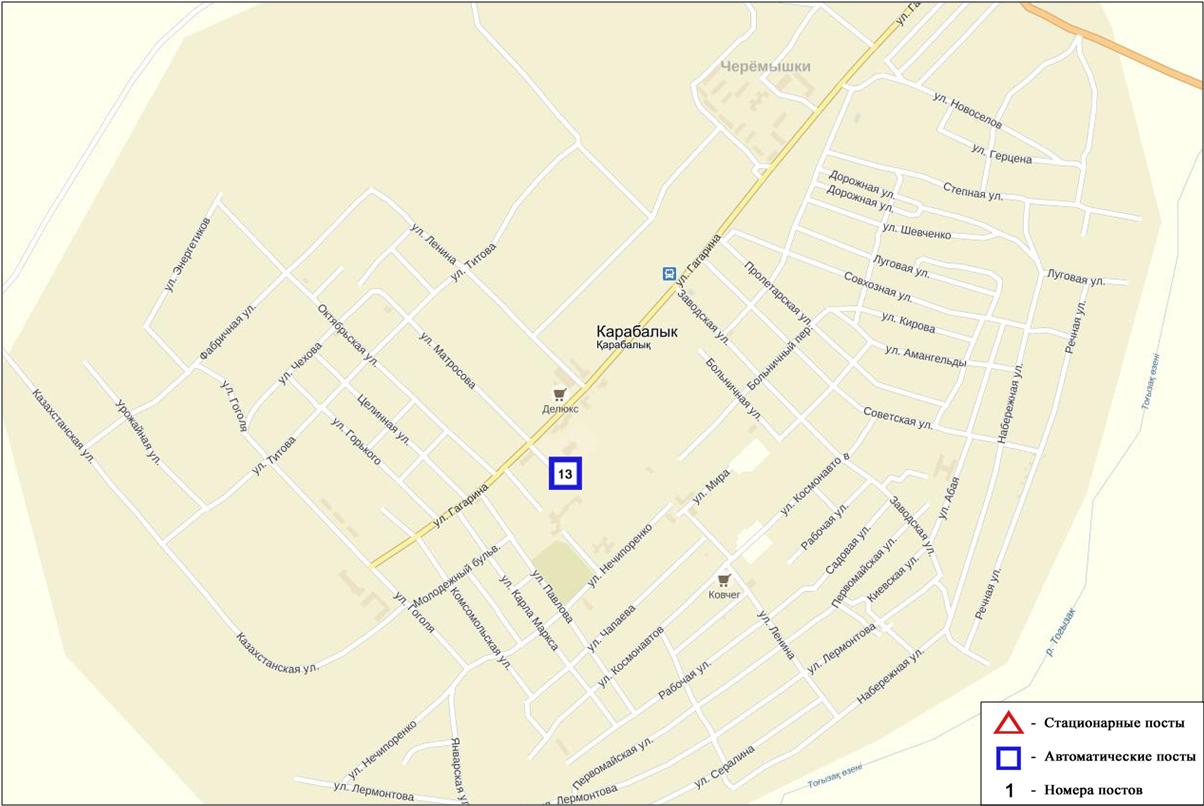 	Рис.9.3. Схема расположения стационарной сети наблюдения за загрязнением атмосферного воздуха поселку КарабалыкТаблица 71Характеристика загрязнения атмосферного воздуха поселка КарабалыкОбщая оценка загрязнения атмосферы. По данным стационарной сети наблюдений (рис.9.3.), уровень загрязнения атмосферного воздуха оценивается повышенным, он определялся значением НП = 1,5 % (повышенный), СИ был равен 1,2 (низкий) (табл.1 и табл.1.1). Город более всего загрязнен сероводородом.В целом по поселку среднемесечные концентрации озона составляла 2,9 ПДКс.с., концентрации остальных загрязняющих веществ не превышали ПДК.За март по поселку был зафиксирован превышения более 1 ПДК по сероводороду - 32 случая (таблица 71). Состояние атмосферного воздуха по городу АркалыкНаблюдения за состоянием атмосферного воздуха велись на 2 стационарном посту (рис.9.4., таблица 72).Таблица 72Место расположения постов наблюдений и определяемые примеси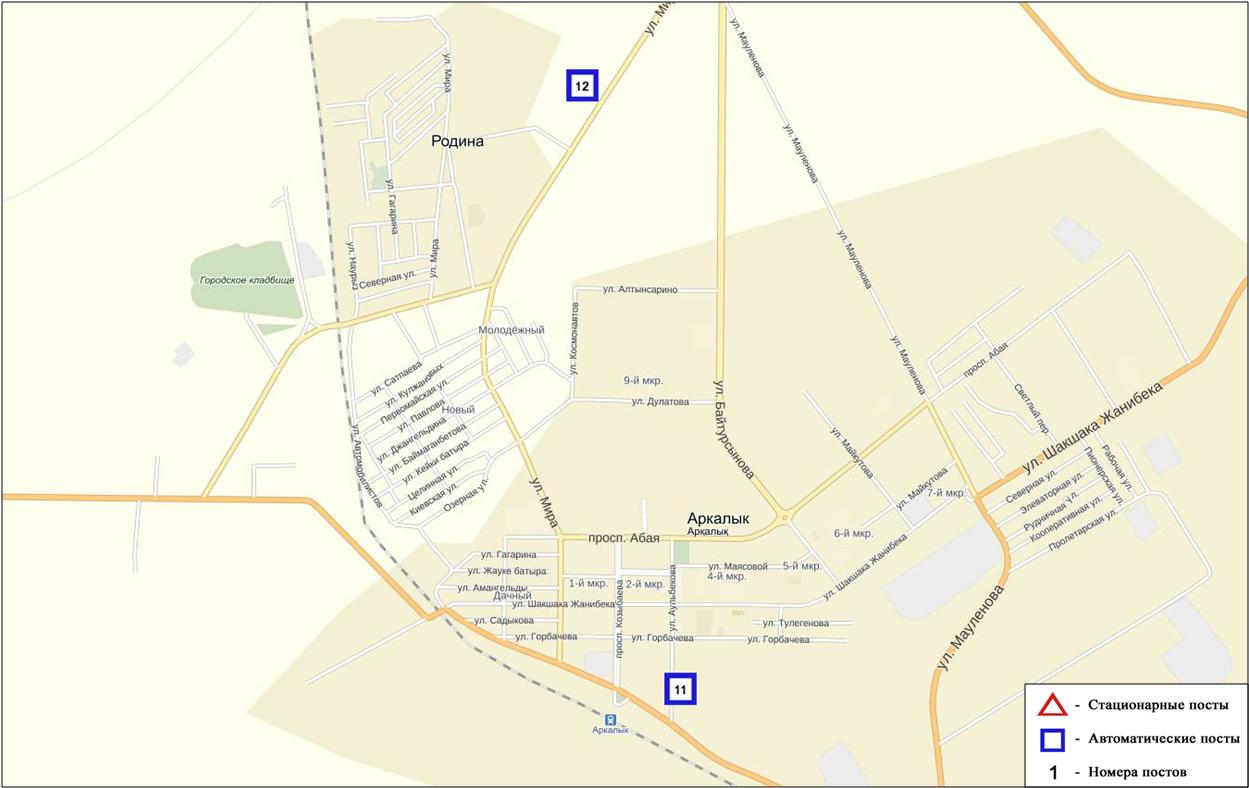 Рис.9.4. Схема расположения стационарной сети наблюдения за загрязнением атмосферного воздуха города АркалыкТаблица 73Характеристика загрязнения атмосферного воздуха города АркалыкПо данным наблюдений за март месяц в целом по городу среднемесячные концентрации загрязняющих веществ не превышали ПДК.За март месяц было зафиксировано превышения более 1 ПДК по сероводороду - 113, а также превышение более 5 ПДК - 7 случаев (таблица 73). Состояние атмосферного воздуха по городу ЖитикараНаблюдения за состоянием атмосферного воздуха велись на 2 стационарном посту (рис.9.5., таблица 74).Таблица 74Место расположения постов наблюдений и определяемые примеси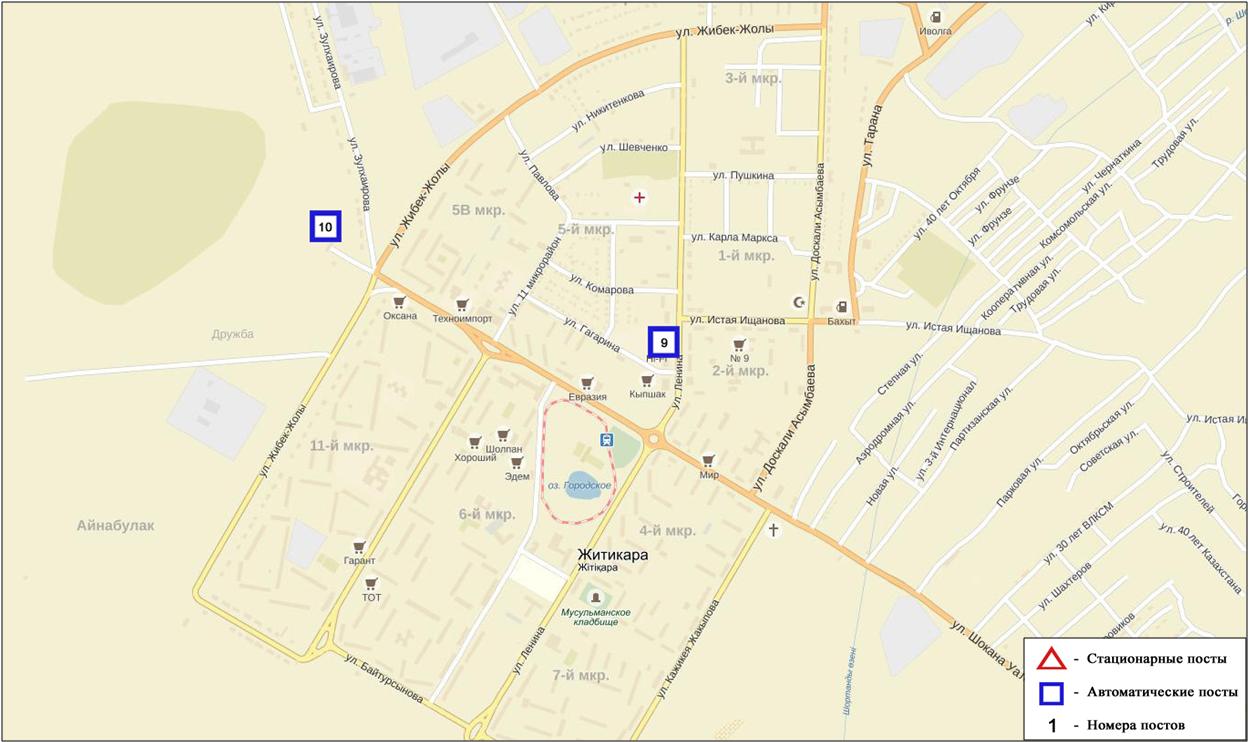 Рис.9.5. Схема расположения стационарной сети наблюдения за загрязнением атмосферного воздуха города ЖитикараТаблица 75Характеристика загрязнения атмосферного воздуха города ЖитикараПо данным наблюдений за месяц в целом по городу среднемесячные концентрации загрязняющих веществ не превышали ПДК (таблица 71).За март месяц было зафиксировано превышения более 1 ПДК по диоксиду азота - 1 случай (таблица 75).Состояние атмосферного воздуха по городу ЛисаковскНаблюдения за состоянием атмосферного воздуха велись на 2 стационарном посту (рис.9.6., таблица 76).Таблица 76Место расположения постов наблюдений и определяемые примеси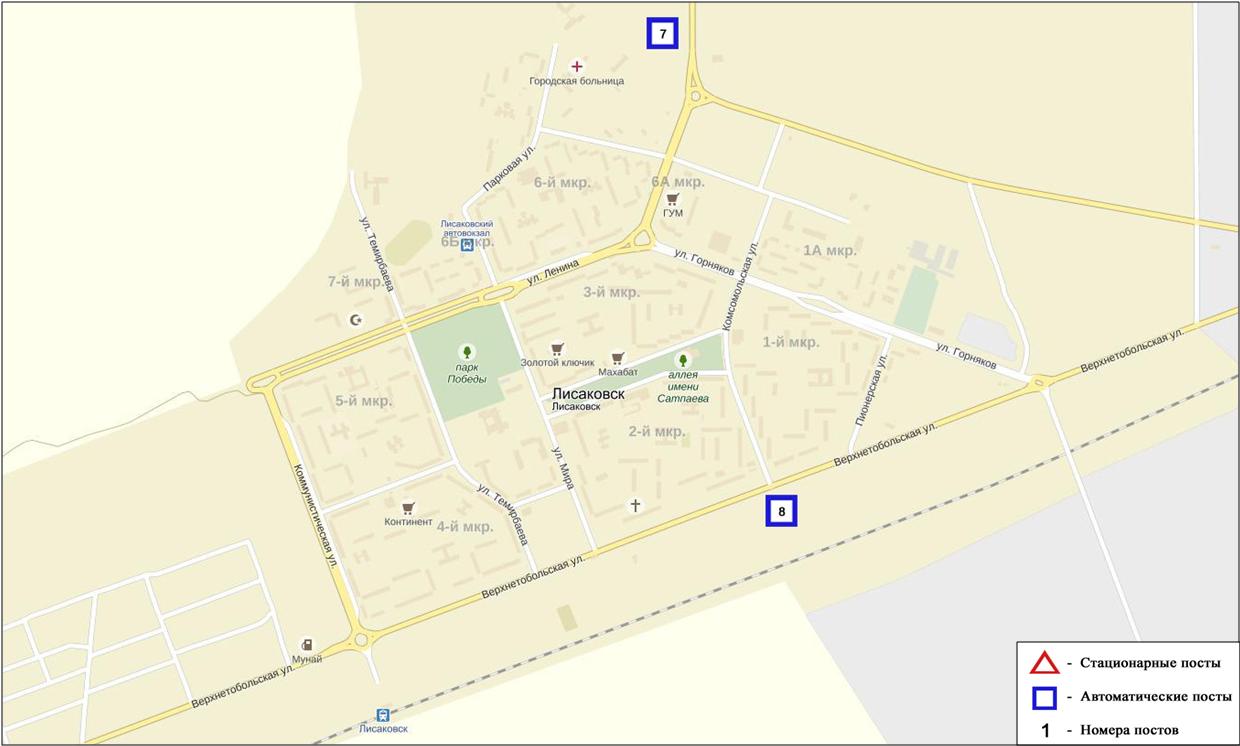 Рис.9.6. Схема расположения стационарной сети наблюдения за загрязнением атмосферного воздуха города ЛисаковскТаблица 77Характеристика загрязнения атмосферного воздуха города ЛисаковскПо данным наблюдений за месяц в целом по городу среднемесячные концентрации загрязняющих веществ не превышали ПДК.За март месяц было зафиксировано превышения более 1 ПДК по оксиду углерода - 1, по сероводороду - 21 случай, а также превышение более 5 ПДК по сероводороду - 3 случаев (таблица 77).9.7 Качество поверхностных вод на территории Костанайской областиНаблюдения за загрязнением поверхностных вод на территории Костанайской области проводились на 8 водных объектах: реки Тобыл, Айет, Тогызак, Уй, Желкуар, водохранилища Аманкельды, Каратомар, Жогаргы-Тобыл.В реке Тобыл температура воды 0,05 ºC, водородный показатель равен 7,58, концентрация растворенного в воде кислорода 7,75 мг/дм3, БПК5 1,65 мг/дм3. Превышения ПДК были зафиксированы по веществам из групп главных ионов (сульфаты 3,0 ПДК, магний 2,0 ПДК), биогенных веществ (железо общее 4,3 ПДК), тяжелых металлов (марганец 2,4 ПДК, никель 5,1 ПДК, медь 14,0 ПДК), органических веществ (фенолы 1,3 ПДК).В реке Айет температура воды 0,0 ºC, водородный показатель равен 7,63, концентрация растворенного в воде кислорода 6,52 мг/дм3, БПК5 1,7 мг/дм3. Превышения ПДК были зафиксированы по веществам из групп главных ионов (сульфаты 3,0 ПДК, магний 1,3 ПДК), тяжелых металлов (никель 3,6 ПДК, медь 12,0 ПДК).В реке Тогызык температура воды 0,0 ºC, водородный показатель равен 7,43, концентрация растворенного в воде кислорода 10,79 мг/дм3, БПК5 4,04 мг/дм3. Превышения ПДК были зафиксированы по веществам из групп главных ионов (сульфаты 3,8 ПДК, магний 1,1 ПДК), биогенных веществ (железо общее 3,3 ПДК), тяжелых металлов (марганец 2,8 ПДК, никель 2,6 ПДК, медь 14,0 ПДК, цинк 1,6 ПДК).В реке Желкуар температура воды 2,8 ºC, водородный показатель равен 7,57, концентрация растворенного в воде кислорода 7,18 мг/дм3, БПК5 2,81 мг/дм3. Превышения ПДК были зафиксированы по веществам из групп главных ионов (сульфаты 3,8 ПДК, магний 2,1 ПДК, хлориды 1,6 ПДК), тяжелых металлов (никель 6,9 ПДК, медь 19,0 ПДК).В реке Уй температура воды 0,1 ºC, водородный показатель равен 8,05, концентрация растворенного в воде кислорода 9,38 мг/дм3, БПК5 2,82 мг/дм3. Превышения ПДК были зафиксированы по веществам из групп главных ионов (сульфаты 3,0 ПДК, магний 1,6 ПДК), биогенных веществ (фториды 1,9 ПДК, железо общее 9,2 ПДК), тяжелых металлов (никель 3,1 ПДК, медь 15,0 ПДК), органических веществ (фенолы 2,0 ПДК, нефтепродукты 1,2 ПДК).В вдхр. Аманкельды температура воды 0,6 ºC, водородный показатель равен 7,79, концентрация растворенного в воде кислорода 11,28 мг/дм3, БПК5 0,77 мг/дм3. Превышения ПДК были зафиксированы по веществам из групп главных ионов (сульфаты 1,9 ПДК, магний 1.2 ПДК), биогенных веществ (железо общее 1,2 ПДК), тяжелых металлов (никель 4,6 ПДК, медь 23,0 ПДК).В вдхр. Каратомар температура воды 0,4 ºC, водородный показатель равен 7,75, концентрация растворенного в воде кислорода 9,38 мг/дм3, БПК5 1,38 мг/дм3. Превышения ПДК были зафиксированы по веществам из групп главных ионов (сульфаты 1,5 ПДК, магний 1.1 ПДК), тяжелых металлов (медь 17,0 ПДК, никель 8,7 ПДК, марганец 1,4 ПДК).В вдхр. Жогаргы Тобыл температура воды 4,6 ºC, водородный показатель равен 7,88, концентрация растворенного в воде кислорода 10,7 мг/дм3, БПК5 2,96 мг/дм3. Превышения ПДК были зафиксированы по веществам из групп главных ионов (сульфаты 1,9 ПДК), биогенных веществ (железо общее 3,1 ПДК), тяжелых металлов (медь 18,0 ПДК, никель 4,6 ПДК).Качество воды водных объектов оценивается следующим образом: вода «высокого уровня загрязнения» - реки Айет, Тобыл, Тогызак, Уй, Желкуар, водохранилища Аманкельды, Каратомар, Жогаргы Тобыл (таблица 6).В сравнении с февралем 2016 года качество воды река Тобол – ухудшилось, в реках Тогызак, Айет – существенно не изменилось. В сравнении с мартом 2016 года качество воды рек Тобыл, Айет, Тогызак, Уй, водохранилище Каратомар – существенно не изменилось; водохранилища Аманкельды, Жогаргы Тобыл – ухудшилось.9.8 Радиационный гамма-фон Костанайской областиНаблюдения за уровнем гамма излучения на местности осуществлялись ежедневно на 6-ти метеорологических станциях (Жетыкара, Караменды, Карасу, Карабалык, Костанай, Сарыколь) и на 3-хавтоматических постах наблюдений за загрязнением атмосферного воздуха г.Костанай (ПНЗ №2; ПНЗ №4), г.Рудный (ПНЗ№5) (рис. 9.7).Средние значения радиационного гамма-фона приземного слоя атмосферы по населенным пунктам областинаходились в пределах0,08-0,17 мкЗв/ч. В среднем по области радиационный гамма-фон составил 0,11 мкЗв/ч и находился в допустимых пределах.9.9 Плотность радиоактивных выпадений в приземномслое атмосферыКонтроль за радиоактивным загрязнением приземного слоя атмосферы на территории Костанайской области осуществлялся на 2-х метеорологических станциях (Жетыкара, Костанай) путем отбора проб воздуха горизонтальными планшетами (рис. 9.7). На станции проводился пятисуточный отбор проб.Среднесуточная плотность радиоактивных выпадений в приземном слое атмосферы на территории области колебалась в пределах 0,9–2,0 Бк/м2. Средняя величина плотности выпадений по области составила 1,2 Бк/м2, что не превышает предельно-допустимый уровень.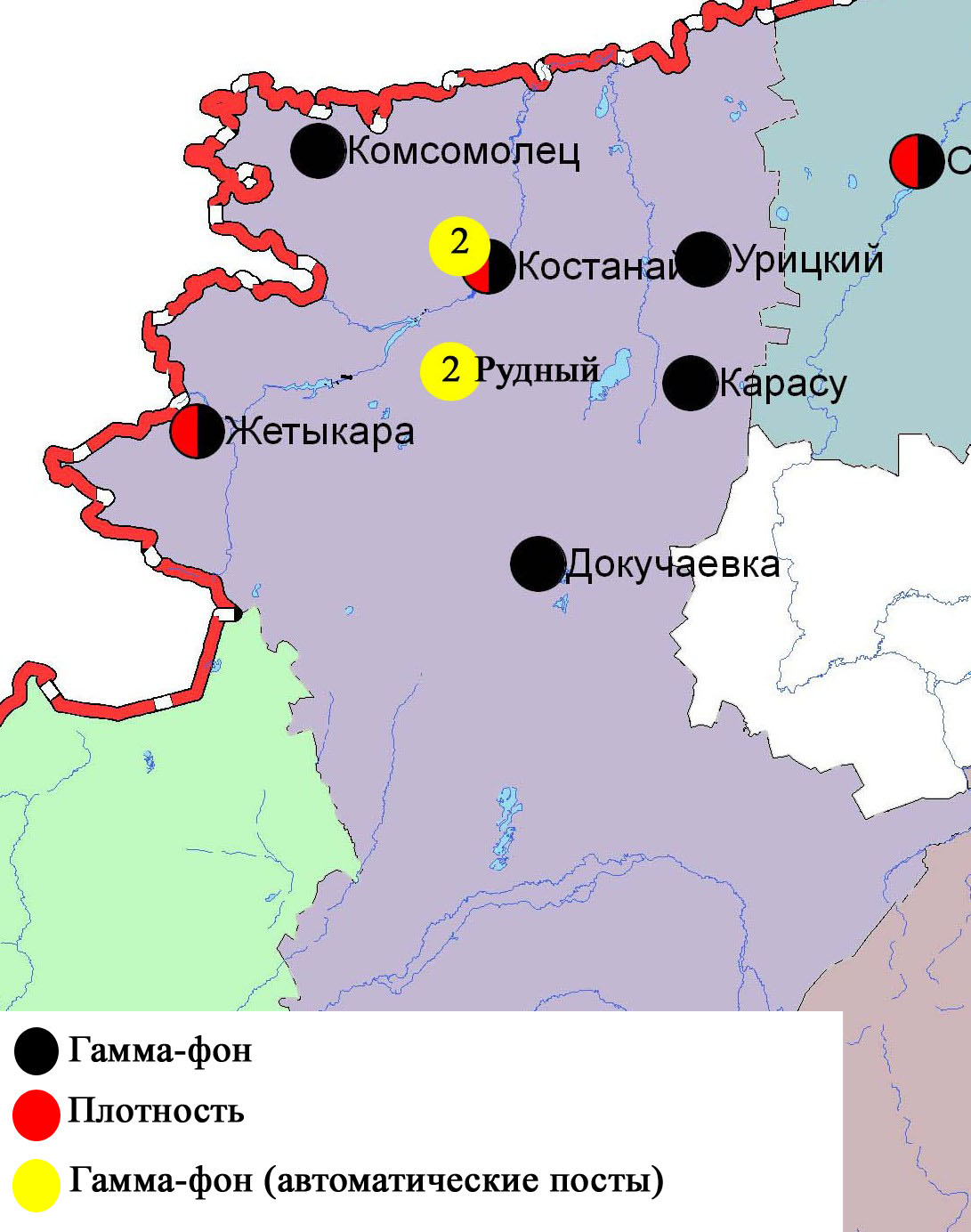 Рис. 9.7 Схема расположения метеостанций за наблюдением уровня радиационного гамма-фона и плотности радиоактивных выпадений на территорииКостанайской областиСостояние окружающей среды Кызылординской областиСостояние загрязнения атмосферного воздуха по городу КызылордаНаблюдение за состоянием атмосферного воздуха велось на 3 стационарных постах (рис.10.1., таблица 78).Таблица 78Место расположения постов наблюдений и определяемые примеси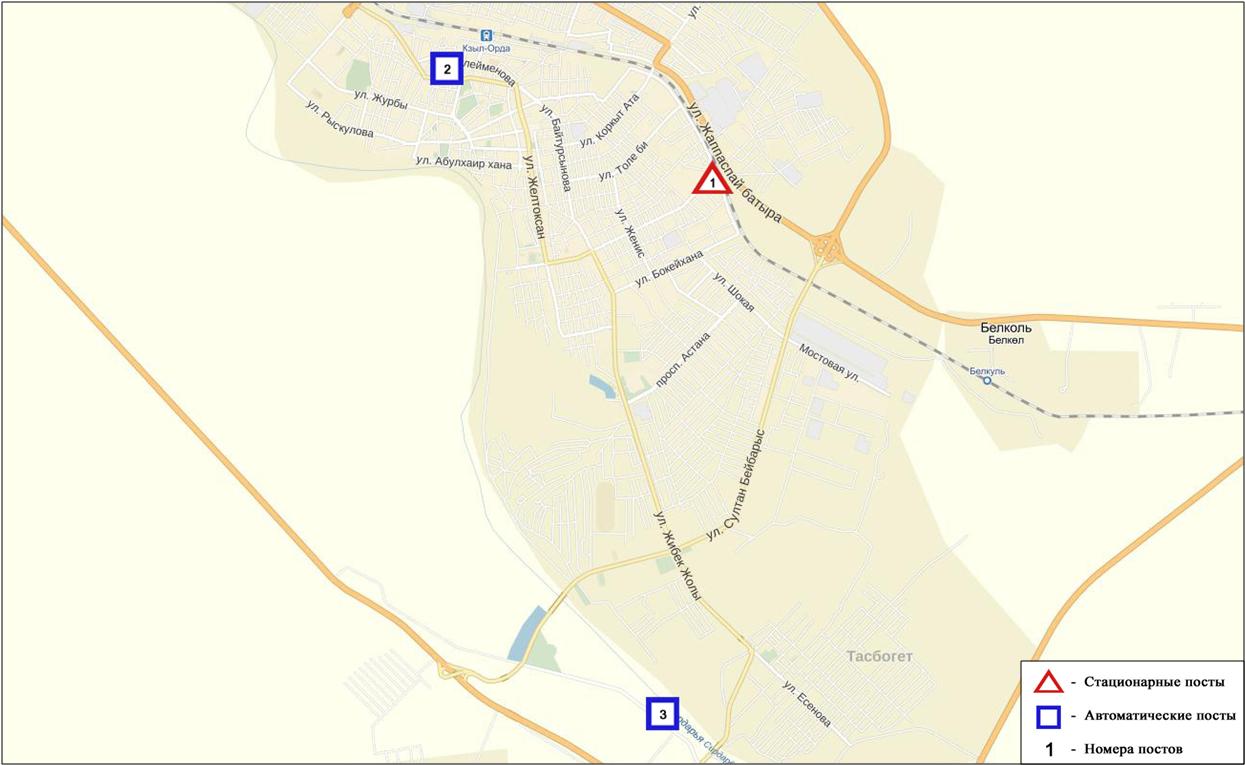 Рис.10.1. Схема расположения стационарной сети наблюдения за загрязнением атмосферного воздуха города Кызылорда	Таблица 79Характеристика загрязнения атмосферного воздуха города КызылордаОбщая оценка загрязнения атмосферы. По данным стационарной сети наблюдений (рис.10.1.), уровень загрязнения атмосферного воздуха оценивался низким, он определялся значением СИ был равен 1,1, НП = 0,0 % (табл.1 и табл.1.1).В целом по городу среднемесячные концентрации составили: диоксида серы – 2,2  ПДКс.с., диоксида азота – 2,1 ПДКс.с., остальных загрязняющих веществ не превышали ПДК. По городу был зафиксирован превышения более 1 ПДК по диоксиду азота - 1 случай (таблица 79).10.2 Состояние атмосферного воздуха по поселку АкайНаблюдения за состоянием атмосферного воздуха велись на                                   1 стационарном посту (рис.10.2., таблица 80).Таблица 80Место расположения постов наблюдений и определяемые примеси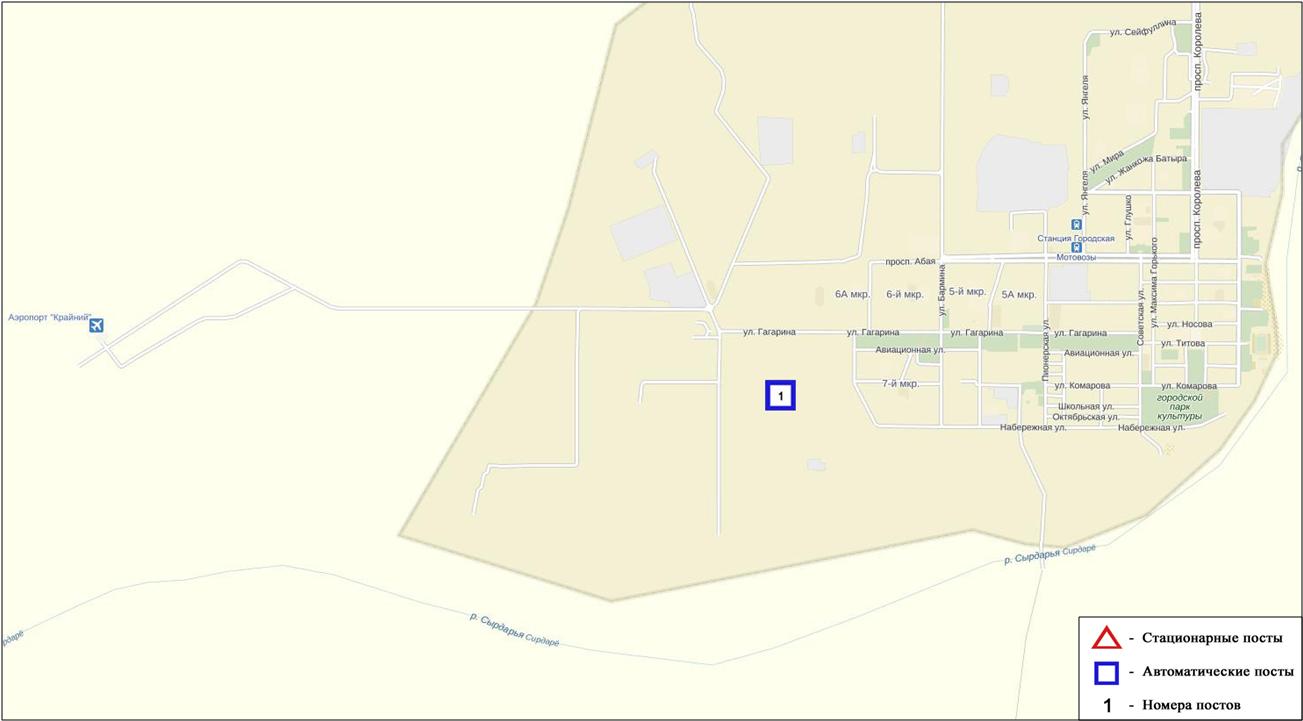 Рис.10.2. Схема расположения стационарной сети наблюдения за загрязнением атмосферного воздуха поселка Акай Таблица 81Характеристика загрязнения атмосферного воздуха поселка АкайОбщая оценка загрязнения атмосферы. По данным стационарной сети наблюдений (рис.10.2.), уровень загрязнения атмосферного воздуха оценивался низким, он определялся значениями СИ раным 0,6 и НП = 0,0 %  (табл.1 и табл.1.1). В целом по поселку среднемесячные концентрации загрязняющих веществ не превышали ПДК (таблица 81).10.3 Состояние атмосферного воздуха по поселку ТоретамНаблюдения за состоянием атмосферного воздуха велись на 1 стационарном посту (рис.10.3., таблица 82).Таблица 82Место расположения постов наблюдений и определяемые примеси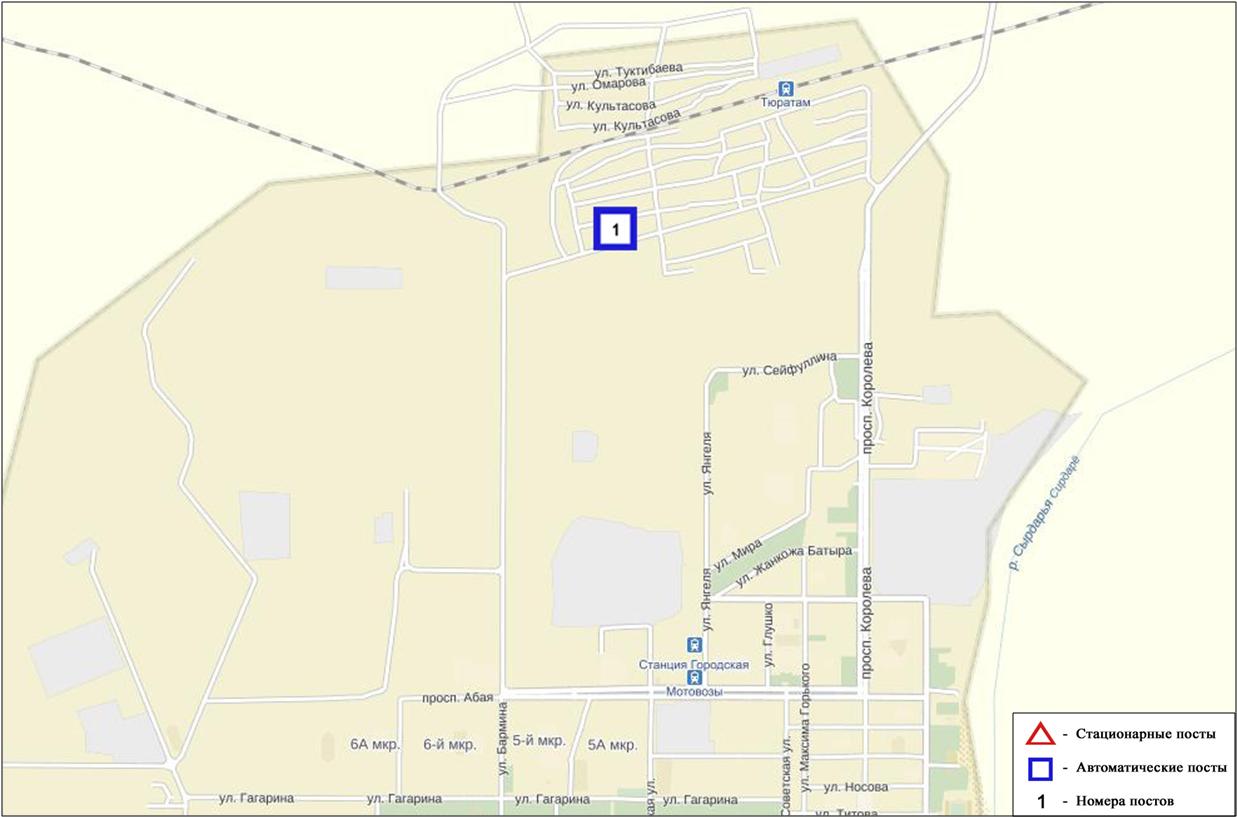 Рис. 10.3. Схема расположения стационарной сети наблюдения за загрязнением атмосферного воздуха поселка Торетам Таблица 83Характеристика загрязнения атмосферного воздуха поселка ТоретамОбщая оценка загрязнения атмосферы. По данным стационарной сети наблюдений (рис.10.3.), уровень загрязнения атмосферного воздуха оценивался низким, он определялся значениями СИ равным 0,6 и НП = 0,0 % (табл.1 и табл.1.1). В целом по поселку среднемесячные концентрации всех загрязняющих веществ не превышали ПДК (таблица 83).10.4 Качество поверхностных вод на территорииКызылординской областиНаблюдения за загрязнением поверхностных вод на территории Кызылординской области проводились в реке Сырдария и Аральском море. В реке Сырдария температура воды составила 4,2ºC, среднее значение рН составило – 7,85, концентрация растворенного в воде кислорода в среднем составляла 7,61 мг/дм3, БПК5 в среднем 1,0 мг/дм3. Превышения ПДК были зафиксированы по веществам из групп тяжелых металлов (медь 2,3 ПДК), главных ионов (сульфаты 4,6 ПДК).В Аральском море температура воды – 2,0ºC, рН составило – 8,0, концентрация растворенного в воде кислорода составила 7,65 мг/дм3, БПК5 1,2 мг/дм3. Превышения ПДК были зафиксированы по веществам из групп тяжелых металлов (медь 3,0 ПДК), главных ионов (сульфаты 4,8 ПДК), биогенных веществ (железо общее 1,6 ПДК).Качество воды реки Сырдария и Аральского море оценивается как вода – «высокого уровня загрязнения» (таблица 6).По сравнению с мартом 2015 и февралем 2016 года качество воды реки Сырдария Аральского моря – ухудшилось.10.5 Радиационный гамма-фон Кызылординской области.Наблюдения за уровнем гамма излучения на местности осуществлялись ежедневно на 3-х метеорологической станции (Кызылорда, Аральск, Шиели) и на 3-х автоматических постах за загрязнением атмосферного воздуха в г. Кызылорда(ПНЗ№3), п. Акай (ПНЗ№1) и п.Торетам (ПНЗ№1)(рис 10.5).Средние значения радиационного гамма-фона приземного слоя атмосферы по населенным пунктам области находились в пределах 0,09-0,18 мкЗв/ч. В среднем по области радиационный гамма-фон составил 0,12 мкЗв/ч и находился в допустимых пределах.10.6 Плотность радиоактивных выпадений в приземном слое атмосферы на территории Кызылординской областиКонтроль за радиоактивным загрязнением приземного слоя атмосферы на территории Кызылординскойобласти осуществлялся на 2-х метеорологических станциях (Аральское море, Кызылорда) путем отбора проб воздуха горизонтальными планшетами (рис.10.4). На станциях проводился пятисуточный отбор проб.Среднесуточная плотность радиоактивных выпадений в приземном слое атмосферы на территории области колебалась в пределах 0,9–1,7 Бк/м2. Средняя величина плотности выпадений по области составила 1,2 Бк/м2, что не превышает предельно-допустимый уровень.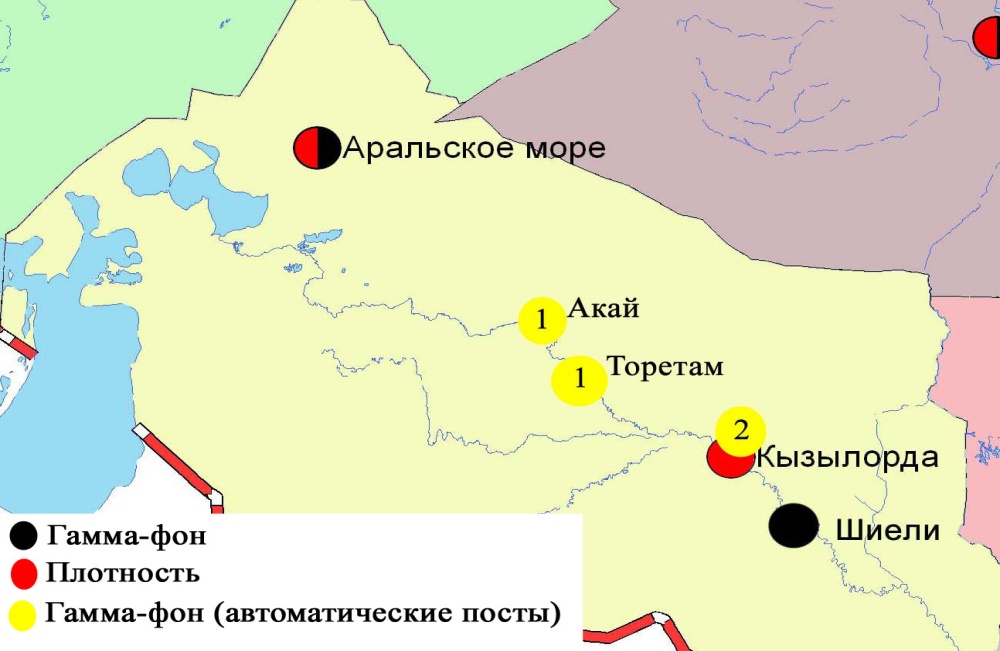 Рис. 10.4 Схема расположения метеостанций за наблюдением уровня радиационного гамма-фона и плотности радиоактивных выпаденийна территорииКызылординской областиСостояние окружающей среды Мангистауской областиСостояние загрязнения атмосферного воздуха по городу АктауНаблюдения за состоянием атмосферного воздуха велись на 4 стационарных постах (рис.11.1., таблица 84).Таблица 84Место расположения постов наблюдений и определяемые примеси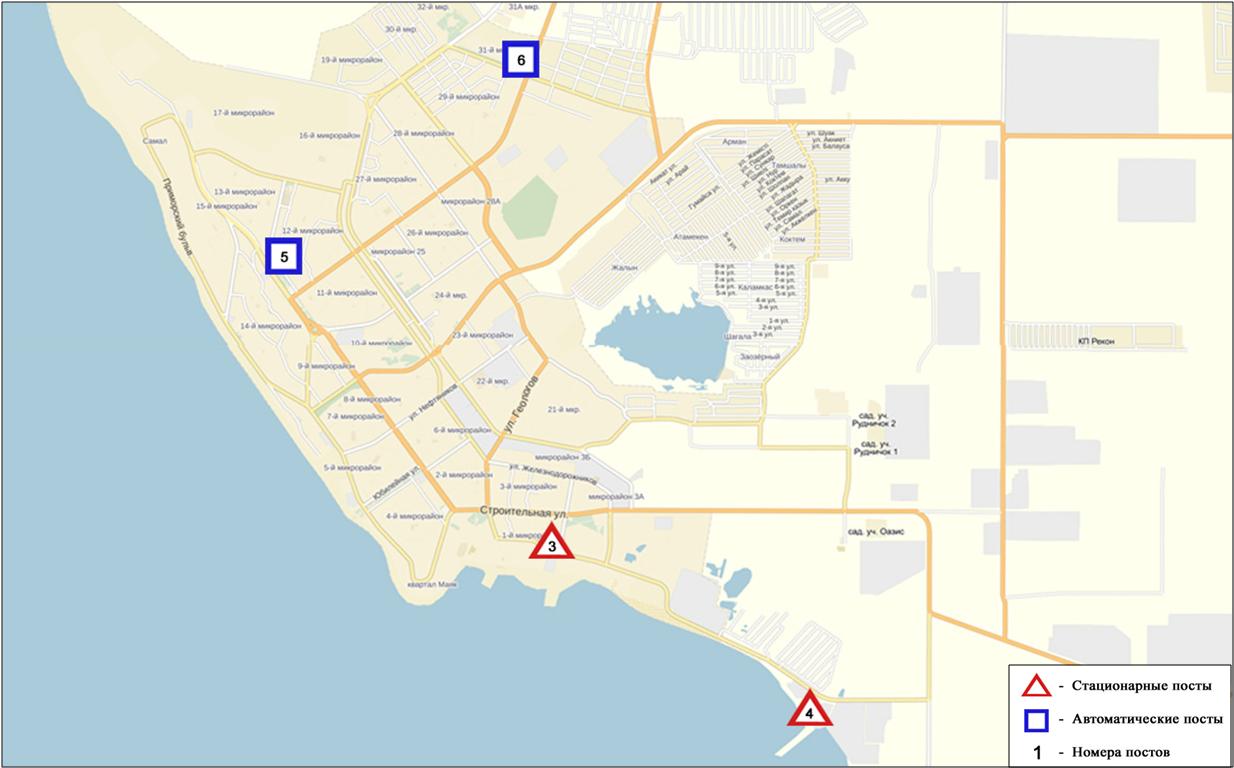 Рис.11.1 Схема расположения стационарной сети наблюдений за загрязнением атмосферного воздуха города АктауТаблица 85Характеристика загрязнения атмосферного воздуха города АктауОбщая оценка загрязнения атмосферы. По данным стационарной сети наблюдений (рис.11.1.,11.2.), уровень загрязнения атмосферного воздуха оценивался повышенным, он определялся значениями СИ = 1,8 и НП = 7,5% (табл.1 и табл.1.1). Воздух более всего загрязнен взвешенными частицами РМ-10 и озоном.В целом по городу среднемесячные концентрации загрязняющих веществ не превышали ПДК.Были зафиксированы превышения более 1 ПДК по взвешенным частицам РМ-10 - 10, по диоксиду зота – 5, по озону – 166 и по сероводороду - 6  случаев (таблица 85).Состояние атмосферного воздуха по городу ЖанаозенНаблюдения за состоянием атмосферного воздуха велось на 2 стационарных постах (рис. 11.2., таблица 86).Таблица 86Место расположения постов наблюдений и определяемые примеси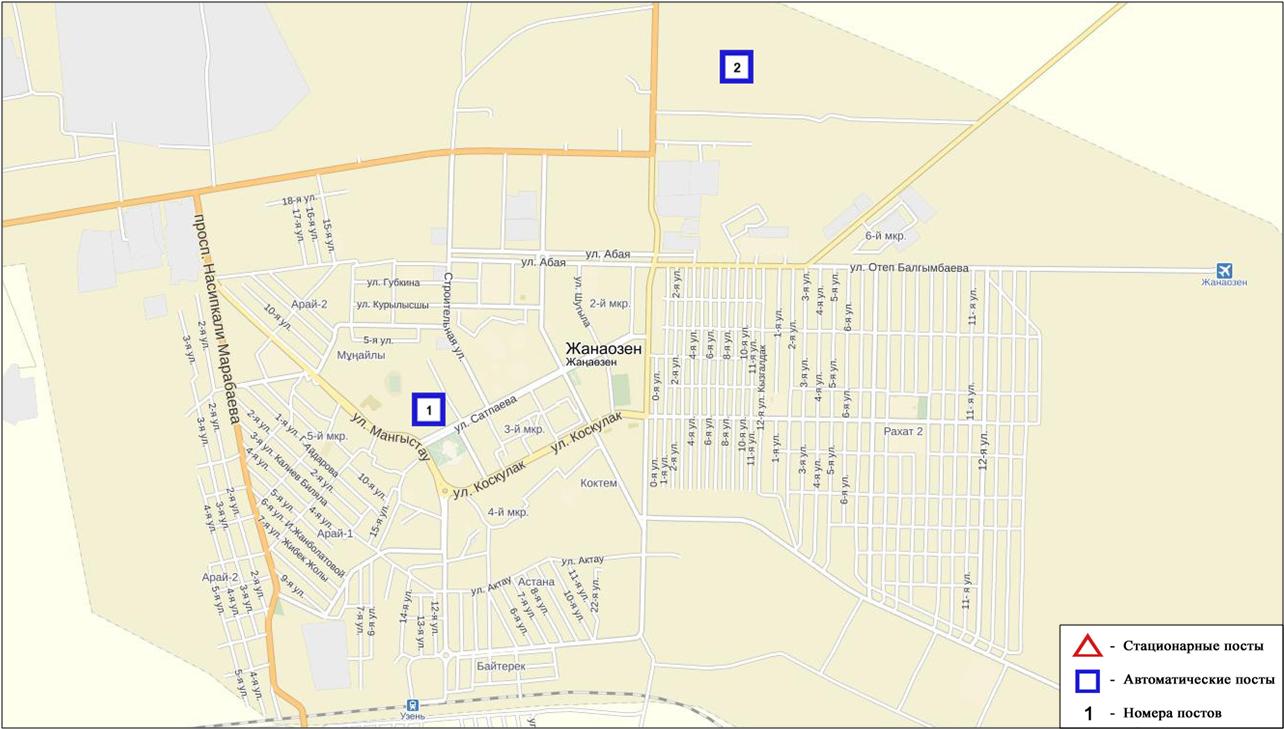 Рис. 11.2. Схемарасположения стационарной сети наблюдения за загрязнением атмосферного воздуха города  ЖанаозенТаблица 87Характеристика загрязнения атмосферного воздуха города ЖанаозенОбщая оценка загрязнения атмосферы. По данным стационарной сети наблюдений (рис.11.2.), уровень загрязнения атмосферного воздуха оценивался повышенным, он определялся значением СИ = 2,4 (повышенный уровень), НП равен 0,1 %  (низкий уровень) (табл.1 и табл.1.1).В целом по городу среднемесячные концентрации загрязняющих веществ не превышали ПДК. Было зафиксировано превышения более 1 ПДК по сероводороду – 2 случая (таблица 87). Состояние атмосферного воздуха по поселку БейнеуНаблюдения за состоянием атмосферного воздуха велось на 1 стационарном посту(рис. 11.3., таблица 88).Таблица 88Место расположения постов наблюдений и определяемые примеси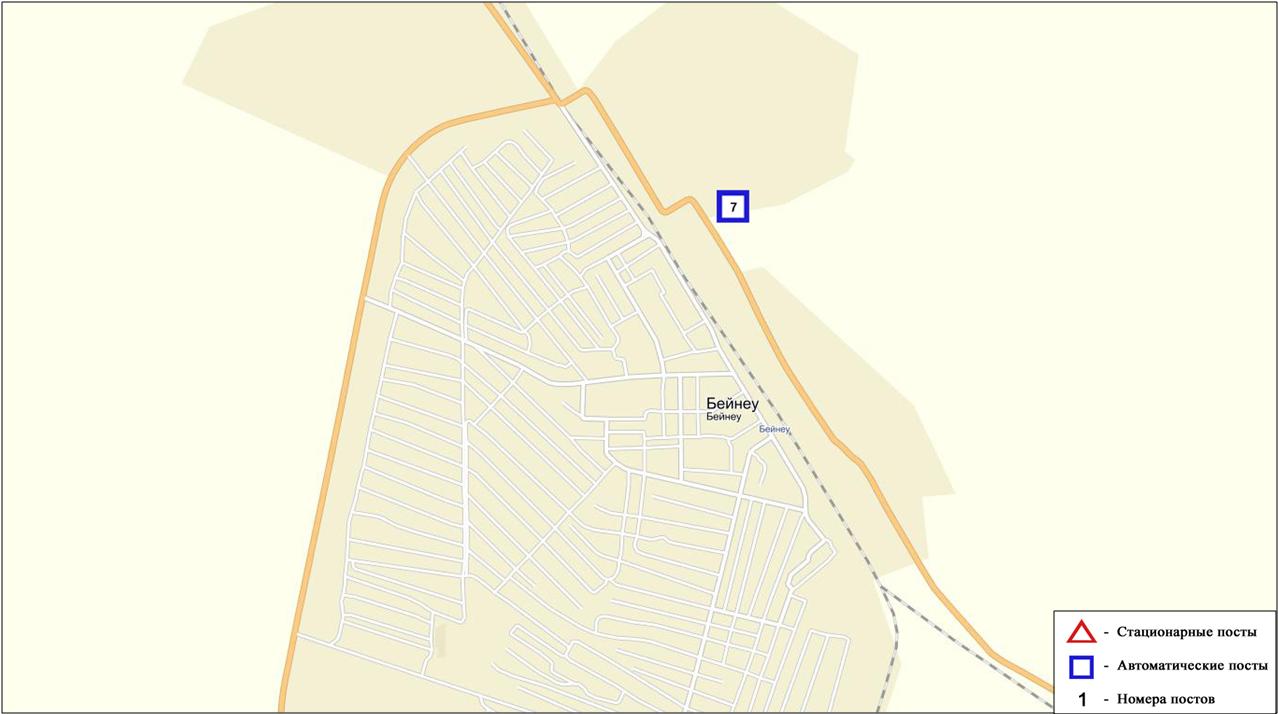 Рис. 11.3. Схемарасположения стационарной сети наблюдения за загрязнением атмосферного воздуха поселка БейнеуТаблица 89Характеристика загрязнения атмосферного воздуха поселка БейнеуОбщая оценка загрязнения атмосферы. По данным стационарной сети наблюдений (рис.11.3), уровень загрязнения атмосферного воздуха оценивался повышенным, он определялся значениями СИ равным 4,1 и НП = 8,4% (табл.1 и табл.1.1). Воздух поселка более всего загрязнен озоном.По поселку среднемесячная концентрация по озону – 5,0 ПДКс.с., концентрации остальных загрязняющих веществ не превышали ПДК.Были выявленыпревышения более 1 ПДК по озону – 65, по сероводороду - 18 случаев (таблица 89).11.4 Качество морских вод по гидрохимическим показателям на акватории Специальной экономической зоны (СЭЗ)"Морпорт Актау"Мангистауской областиНаблюдения за качеством морских вод на акватории СЭЗ "Морпорт Актау" проводились в марте 2016 года по 4 гидрохимическим створам (точкам): 1 створ – северная часть акватории - створ водозаборного канала; 2 створ – центральная часть акватории – район судоходного канала, нефтяной терминал морпорта; 3 створ – южная часть акватории - причал нефтеналивной эстакады, нефтяной терминал "Казтрансойл"; 4 створ – фоновая, вне акватории СЭЗ.На акватории морского порта температура воды находилось в пределах 7,0 -8,0 °С, величина рН морской воды - 8,0-8,3, содержание растворенного кислорода – 7,3 – 7,8 мг/дм3, БПК5 – 1,3-1,4 мг/дм3. Превышения ПДК не обнаружено.В марте 2016 года на всех точках акватории Морпорта качество воды характеризуются как «нормативно-чистая». В сравнении с мартом 2015 года и февралем 2016 года качество воды не изменилось.11.5 Состояние морских вод по гидрохимическим показателямна территории Мангистауской областиНа прибрежных станциях Форт-Шевченко, Фетисово, Каламкас температура морской воды находилось в пределах 7,8°С, величина рН 7,9-8,1. Содержание растворенного кислорода находилось в пределах 10,2-10,6 мг/дм3, БПК5 0,9-1,1 мг/дм3. Превышения ПДК не наблюдалось.на месторождениях Каражанбас и Арман температура находились на уровне 7,0 °С, величина рН морской воды составило 8,0 - 8,3, растворенного кислорода – 10,4 мг/дм3, БПК5 – 1,05 мг/дм3. Превышения ПДК не обнаружено.на акватории дамбы на побережье АО «МангистауМунайГаз» температура находились на уровне 7,0 °С, величина рН морской воды находилась в пределах 7,8-7,9, растворенного кислорода – 10,2 мг/дм3, БПК5 – 0,9 мг/дм3. Превышения ПДК не наблюдалось.на приграничных территориях Среднего и Южного Каспия (маяк Адамтас) температура находились на уровне 7,0 °С, величина рН – 7,4-10,0, растворенного кислорода – 10,2 мг/дм3, БПК5 1,20 мг/дм3. Превышения ПДК не обнаружено.в районе п.Курык температура находились на уровне 7,0 °С, величина рН морской воды составило 8,0 - 8,2, растворенного кислорода – 10,3 мг/дм3, БПК5 – 1,2 мг/дм3. Превышения ПДК не обнаружено.Качество морской воды во всех пунктах наблюдения характеризуются как «нормативно-чистая». В сравнении с мартом 2015 года качество морской воды существенно не изменилось.11.6 Радиационный гамма-фон Мангистауской областиНаблюдения за уровнем гамма излучения на местности осуществлялись ежедневно на 4-х метеорологических станциях (Актау, Форт-Шевченко, Жанаозен, Бейнеу), хвостохранилище Кошкар-Ата и на 2-х автоматических  постах наблюдений за загрязнением атмосферного воздуха г.Жанаозен  (ПНЗ№1; ПНЗ№2).Средние значения радиационного гамма-фона приземного слоя атмосферы по населенным пунктам области  находились в пределах 0,08-0,13мкЗв/ч. В среднем по области радиационный гамма-фон составил 0,11 мкЗв/ч и находился в допустимых пределах.11.7 Плотность радиоактивных выпадений в приземном слое атмосферыКонтроль за радиоактивным загрязнением приземного слоя атмосферы на территории Мангистауской области осуществлялся на 3-х метеорологических станциях (Актау, Форт-Шевченко, Жанаозен) путем отбора проб воздуха горизонтальными планшетами. На станциях проводился пятисуточный отбор проб (рис.11.4).Среднесуточная плотность радиоактивных выпадений в приземном слое атмосферы на территории области колебалась в пределах 0,8–1,6 Бк/м2. Средняя величина плотности выпадений по области составила 1,2 Бк/м2, что не превышает предельно-допустимый уровень.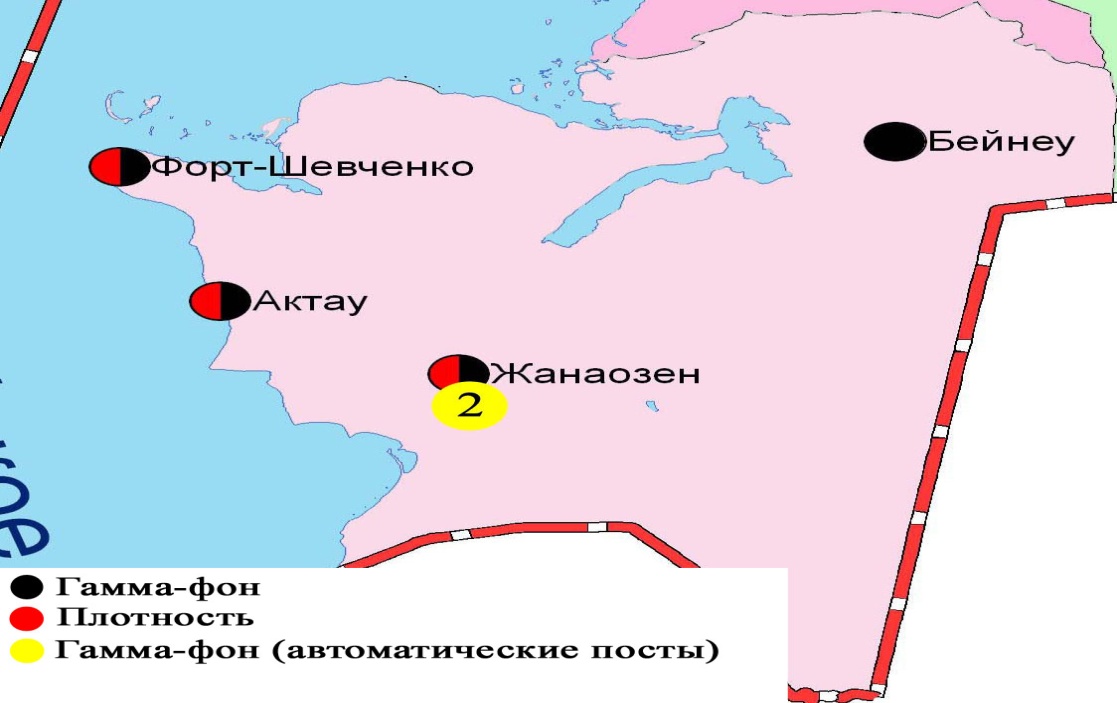 Рис. 11.4 Схема расположения метеостанций за наблюдением уровня радиационного гамма-фона и плотности радиоактивных выпадений на территорииМангистаускойобластиСостояние окружающей среды Павлодарской областиСостояние загрязнения атмосферного воздуха по городу ПавлодарНаблюдения за состоянием атмосферного воздуха велись на 6стационарных постах (рис.12.1., таблица 90).Таблица 90Место расположения постов наблюдений и определяемые примеси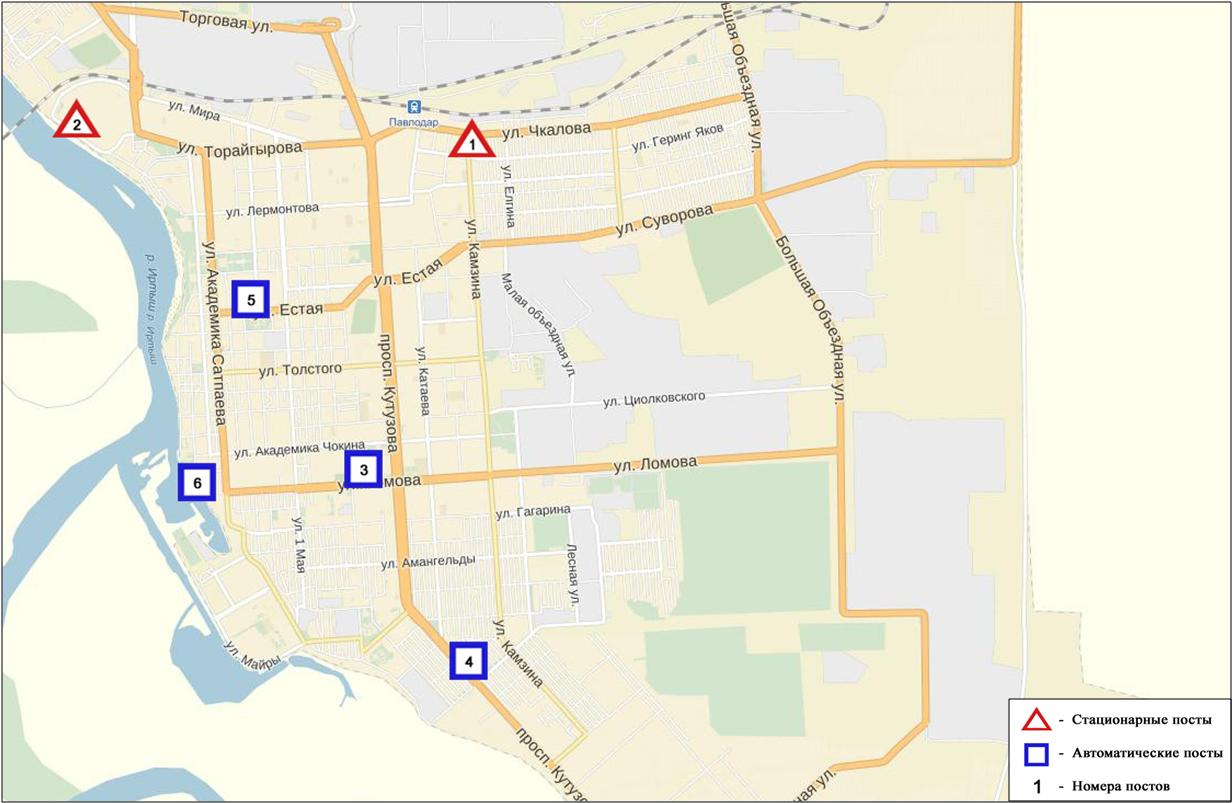 Рис.12.1.Схема расположения стационарной сети наблюдения за загрязнением атмосферного воздуха города Павлодар Таблица 91Характеристика загрязнения атмосферного воздуха города ПавлодарОбщая оценка загрязнения атмосферы. По данным стационарной сети наблюдений (рис.12.1), уровень загрязнения атмосферного воздуха оценивался повышенным, он определялся значениями СИ равным 2,8 и НП = 1,4 %  (табл.1 и табл.1.1). Воздух более всего загрязнен сероводородом.В целом по городу среднемесячные концентрации озона составили 1,9 ПДКс.с., концентрации других загрязняющих веществ не превышали ПДК.Были выявлены превышения более 1 ПДК по взвешенным частицам РМ-2,5-1, по взвешенным частицам РМ-10-5, оксиду углерода – 14, по сероводороду-66 случаев (таблица 91).Состояние загрязнения атмосферного воздуха по городу ЕкибастузНаблюдения за состоянием атмосферного воздуха велись на 3 стационарных постах(рис.12.2., таблица 92).Таблица 92Место расположения постов наблюдений и определяемые примеси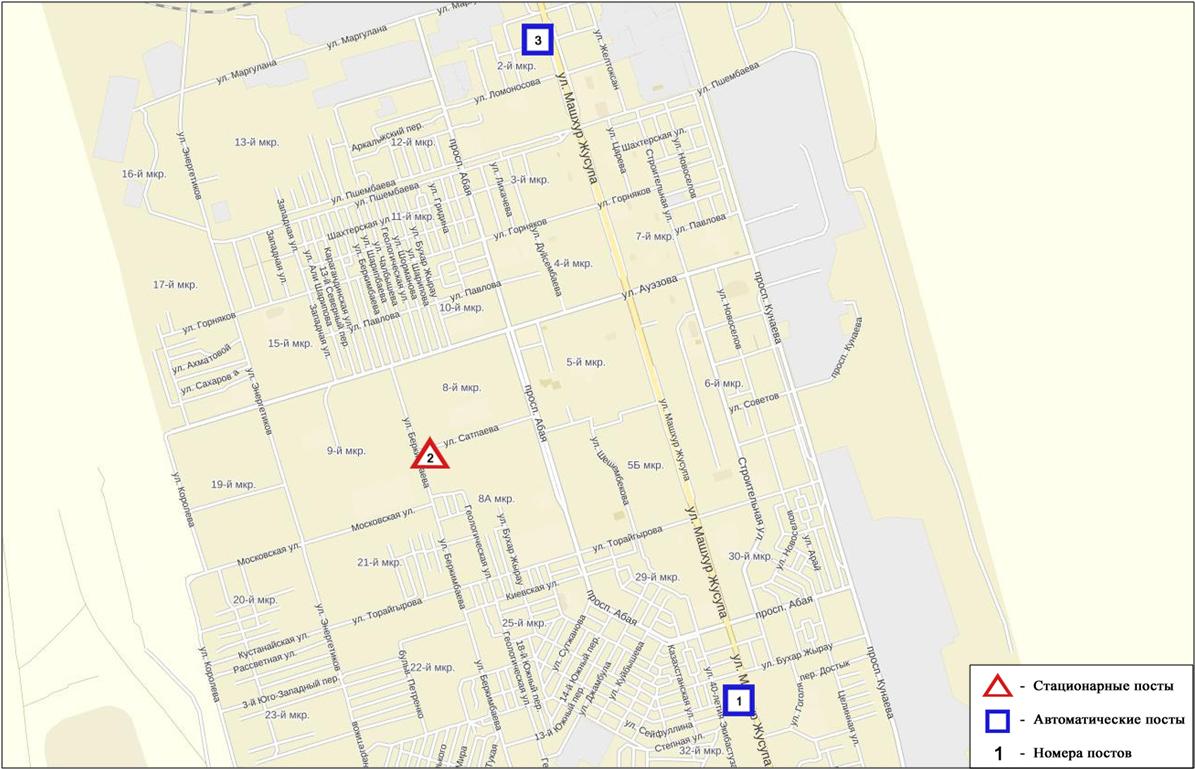 	Рис.12.2.Схемарасположения стационарной сети наблюдения за загрязнением атмосферного воздуха города ЕкибастузТаблица 93Характеристика загрязнения атмосферного воздуха города ЕкибастузОбщая оценка загрязнения атмосферы. По данным стационарной сети наблюдений (рис.12.2.), уровень загрязнения атмосферного воздуха оценивался повышенным, он определялся значениями СИ = 3,1 и НП = 1,5 % (табл.1 и табл.1.1). Воздух города более всего загрязнен диоксидом серы и оксидом углерода.В целом по городу среднемесячные концентрации взвешенных веществ составили 1,6 ПДКс.с., озона - 2,1 ПДКс.с., остальных загрязняющих веществ не превышали ПДК. Было выявлено превышения более 1 ПДК по взвешенным частицам РМ-2,5 - 4, по взвешенным частицам РМ-10 - 14, по диоксиду серы - 24, по оксиду углерода – 53, по сероводороду - 1 случай (таблица 93).Состояние атмосферного воздуха по городу АксуНаблюдения за состоянием атмосферного воздуха велись на 1 стационарном посту (рис.12.3., таблица 94).Таблица 94Место расположения постов наблюдений и определяемые примеси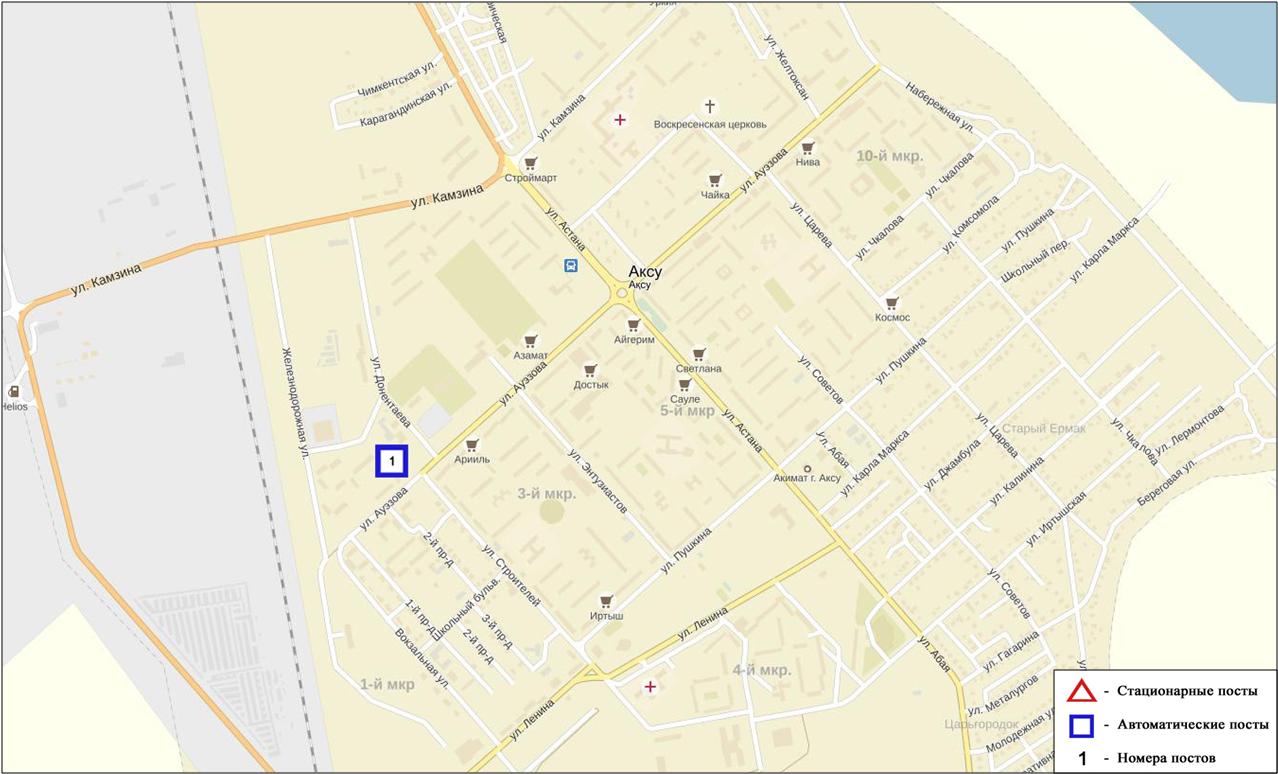 Рис. 12.3. Схема расположения стационарной сети наблюдения за загрязнением атмосферного воздуха города Аксу Таблица 95Характеристика загрязнения атмосферного воздуха города Аксу Общая оценка загрязнения атмосферы. По данным стационарной сети наблюдений (рис.12.3.), уровень загрязнения атмосферного воздуха оценивался повышенным, он определялся значением СИ равным 2,3 (повышенный уровень), НП = 0,05% (низкий уровень) (табл.1 и табл.1.1). В целом по городу среднемесячные концентрации загрязняющих веществ – не превышали ПДК. Было выявлено превышения более 1 ПДК по сероводороду - 1 случай (таблица 95).Качество поверхностных вод Павлодарской областиНаблюдения за загрязнением поверхностных вод на территории Павлодарской области проводились на реке Ертис. Температура воды колебалась от 0,1 до 8,8 ºC, среднее значение рН составило рН=7,79, концентрация растворенного в воде кислорода в среднем составляла 11,71 мг/дм³, БПК5  в среднем 1,69 мг/дм³. Превышения ПДК были зафиксированы по веществам из групп биогенных веществ (железо общее 1,3 ПДК) и тяжелых металлов (медь 1,7  ПДК).Качество воды в реке Ертис оценивается как вода «умеренного уровня загрязнения» (таблица 6).В сравнении с месяцем март 2015 года и месяцем февраль 2016 года  качество воды реки Ертис – существенно не изменилось. Радиационный гамма-фон Павлодарской областиНаблюдения за уровнем гамма излучения на местности осуществлялись ежедневно на 7-и метеорологических станциях (Актогай, Баянаул, Ертис, Павлодар, Шарбакты, Екибастуз, Коктобе) и на 4-х автоматических постах наблюдений за загрязнением атмосферного воздуха г.Павлодар (ПНЗ №3; ПНЗ №4), г.Аксу (ПНЗ №1), г.Екибастуз (ПНЗ №1)(рис. 12.4).Средние значения радиационного гамма-фона приземного слоя атмосферы по населенным пунктам областинаходились в пределах 0,09-0,21 мкЗв/ч. В среднем по области радиационный гамма-фон составил 0,12 мкЗв/ч и находился в допустимых пределах.Плотность радиоактивных выпадений в приземном слое атмосферыКонтроль за радиоактивным загрязнением приземного слоя атмосферы на территории Павлодарскойобласти осуществлялся на 3-х метеорологических станциях (Ертис, Павлодар, Экибастуз) путем отбора проб воздуха горизонтальными планшетами (рис.12.4). На станциях проводился пятисуточный отбор проб.Среднесуточная плотность радиоактивных выпадений в приземном слое атмосферы на территории области колебалась в пределах 0,9–1,4 Бк/м2. Средняя величина плотности выпадений по области составила 1,2 Бк/м2, что не превышает предельно-допустимый уровень.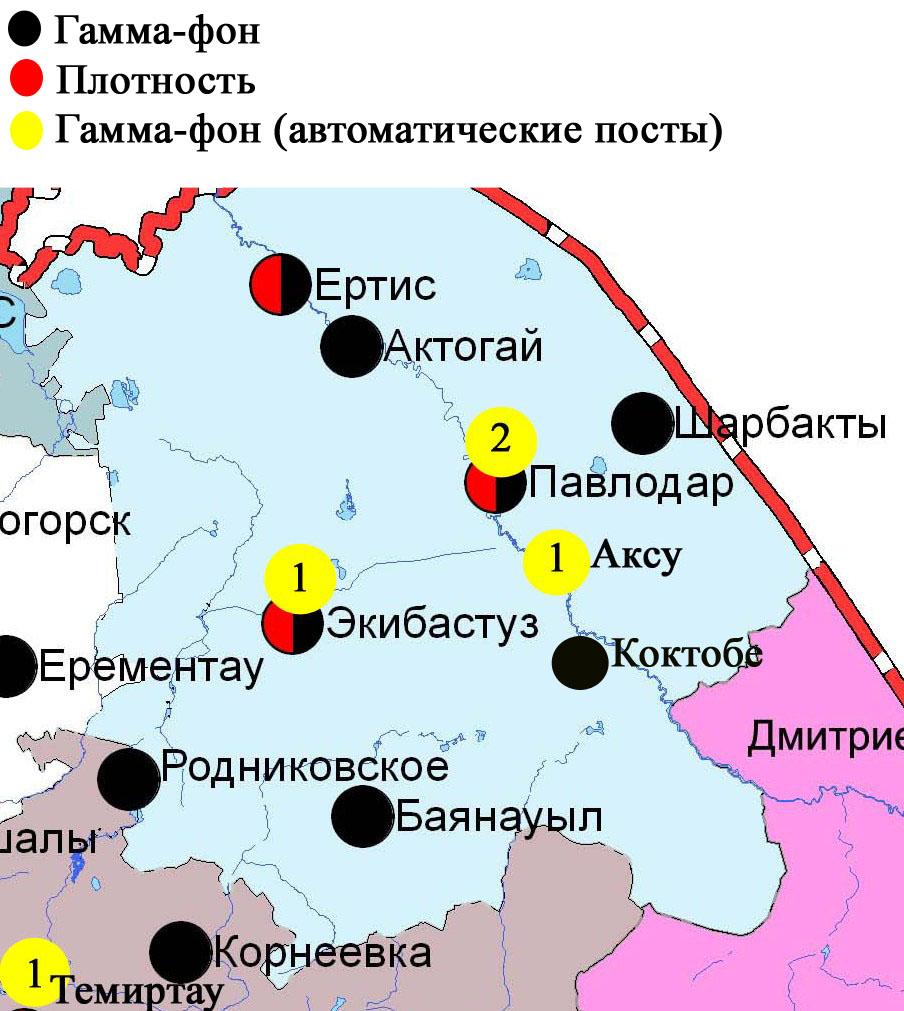 Рис. 12.4 Схема расположения метеостанций за наблюдением уровня радиационного гамма-фона и плотности радиоактивных выпадений на территорииПавлодарской областиСостояние окружающей среды Северо-Казахстанской областиСостояние загрязнения атмосферного воздухапо городу ПетропавловскНаблюдения за состоянием атмосферного воздуха велись на 4 стационарных постах (рис.13.1., таблица 96).Таблица 96Место расположения постов наблюдений и определяемые примеси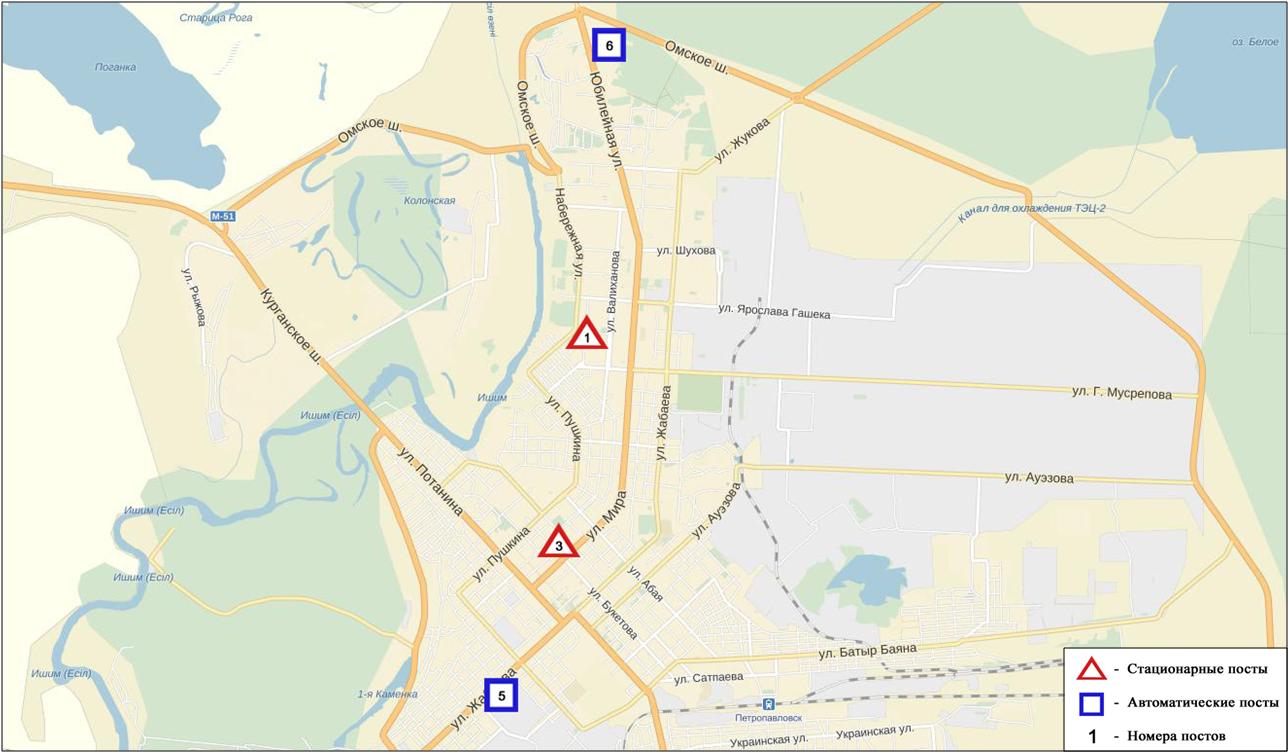 Рис.13.1. Схемарасположения стационарной сети наблюдения за загрязнением атмосферного воздуха города  ПетропавловскТаблица 97Характеристика загрязнения атмосферного воздуха города ПетропавловскОбщая оценка загрязнения атмосферы.По данным стационарной сети наблюдений (рис.13.1.), уровень загрязнения атмосферного воздуха оценивался повышенным,он определялся значениями СИ равным 1,6 и НП = 5,3% (табл.1 и табл.1.1). В целом по городу среднемесячныеконцентрации  озона - 1,7 ПДКс.с., концентрации других загрязняющих веществ – не превышали ПДК.Были зафиксированы превышения более 1 ПДК по взвешенным частицам РМ-10 и по оксиду углерода - по 5 случая,  по сероводороду – 212 случая (таблица 97).Качество поверхностных вод на территории Северо-Казахстанской областиНаблюдения за загрязнением поверхностных вод на территории Северо – Казахстанской области проводились на реке Есиль и вдхр. Сергеевское.    В реке Есиль температура воды колебалась от 0,2 ºC до 1,4 ºC; водородный показатель составил 7,53; концентрация растворенного в воде кислорода в среднем составляла 10,88 мгО2/дм3; БПК5 - 1,93 мгО2/дм3. Превышения ПДК в створах были зафиксированы по показателям из групп тяжелых металлов (медь – 3,4 ПДК), биогенных веществ (железо общее – 2,0 ПДК), главных ионов (сульфаты – 2,1 ПДК, натрий – 1,9 ПДК).В вдхр. Сергеевское температура воды составила 0,4 ºC; водородный показатель  равен 7,39; концентрация растворенного в воде кислорода - 7,83 мгО2/дм3; БПК5 -  2,43 мгО2/дм3. Зафиксированы превышения главных ионов (сульфаты – 1,2 ПДК, натрий – 1,3 ПДК), тяжелых металлов (медь – 4,9 ПДК) и биогенных веществ (железо общее – 1,9 ПДК).Качество воды реки Есиль и вдхр. Сергеевское оценивается как «умеренного уровня загрязнения» (таблица 6).В сравнении с февралем 2016 года и мартом 2015 года качество воды реки Есиль существенно не изменилось, вдхр. Сергеевское - улучшилось.Радиационный гамма фон Северо-Казахстанской областиНаблюдения за уровнем гамма излучения на местности осуществлялись ежедневно на 3-х метеорологических станциях (Булаево, Петропавловск, Сергеевка) (рис. 13.2).Средние значения радиационного гамма-фона приземного слоя атмосферы по населенным пунктам области находились в пределах 0,09-0,12 мкЗв/ч. В среднем по области радиационный гамма-фон составил 0,10 мкЗв/ч и находился в допустимых пределах.Плотность радиоактивных выпадений в приземном слое атмосферыКонтроль за радиоактивным загрязнением приземного слоя атмосферы на территории Северо-Казахстанскойобласти осуществлялся на 2-х метеорологических станциях (Петропавловск, Сергеевка) путем отбора проб воздуха горизонтальными планшетами (рис. 13.2). На станциях проводился пятисуточный отбор проб.Среднесуточная плотность радиоактивных выпадений в приземном слое атмосферы на территории области колебалась в пределах 0,9–2,1 Бк/м2. Средняя величина плотности выпадений по области составила 1,3 Бк/м2, что не превышает предельно-допустимый уровень.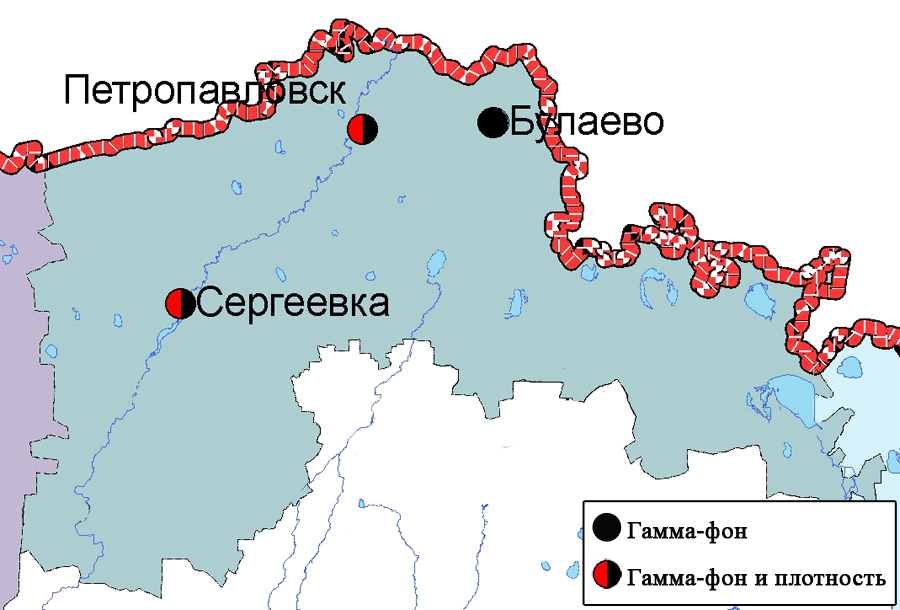 Рис. 13.2 Схема расположения метеостанций за наблюдением уровня радиационного гамма-фона и плотности радиоактивных выпадений на территории Северо-Казахстанской областиСостояние окружающей среды Южно-Казахстанской областиСостояние загрязнения атмосферного воздухапо городу ШымкентНаблюдения за состоянием атмосферного воздуха велись на 6 стационарных постах (рис.14.1., таблица 98).Таблица 98Место расположения постов наблюдений и определяемые примеси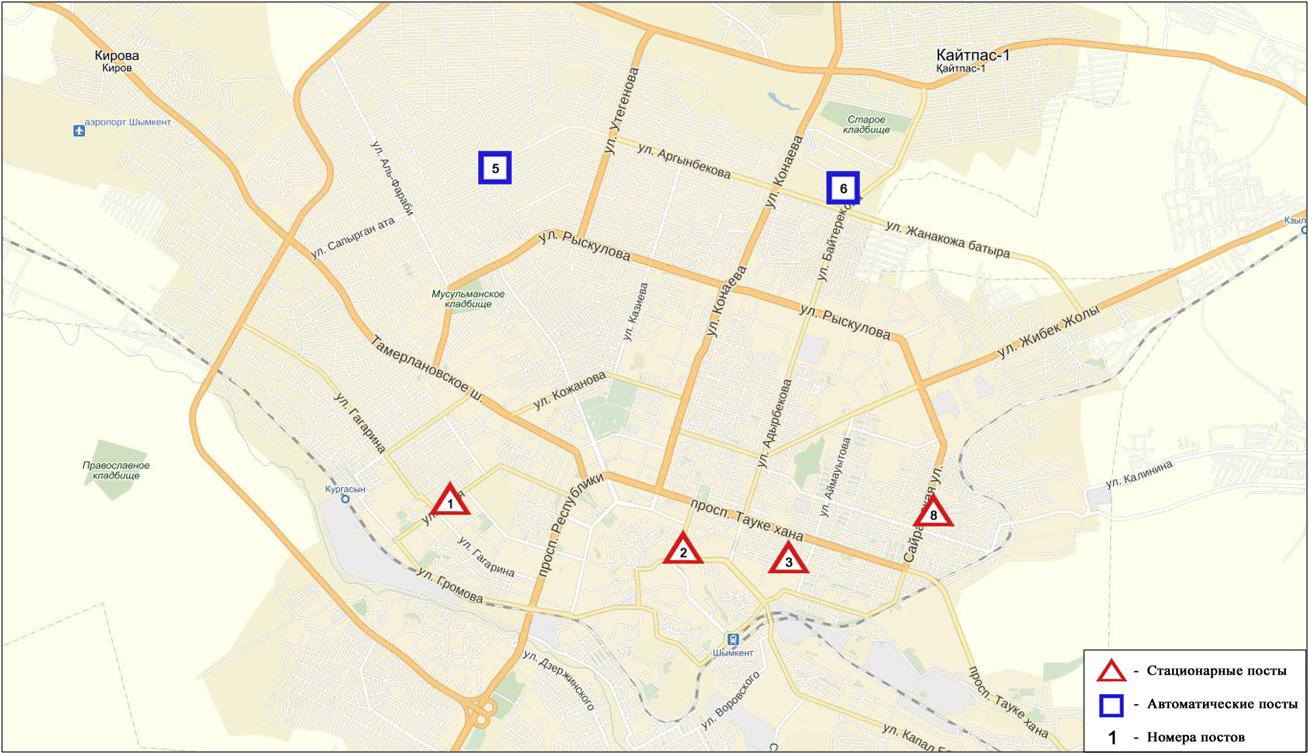 Рис.14.1 Схемарасположения стационарной сети наблюдения за загрязнением атмосферного воздуха города ШымкентТаблица 99Характеристика загрязнения атмосферного воздуха города ШымкентОбщая оценка загрязнения атмосферы. По данным стационарной сети наблюдений (рис.14.1), уровень загрязнения атмосферного воздуха оценивался повышенным, он определялся значениями СИ = 4,4 и НП равным 3,3 % (табл.1 и табл.1.1). Воздух города более всего загрязнен сероводородом.В целом по городу среднемесячные концентрации составили: взвешенных веществ – 1,3 ПДКс.с., озона-2,9 ПДКс.с., формальдегида – 1,8 ПДКс.с.,содержание тяжелых металлов и других загрязняющих веществ – не превышали ПДК.Былиз афиксированы случаи превышения более 1 ПДК по взвешенным частицам РМ-2,5 - 20, по взвешенным частицам РМ-10 - 56, по оксиду углерода - 3, озону – 91, сероводороду – 9 случаев (таблица 99).Состояние атмосферного воздуха по городу ТуркестанНаблюдения за состоянием атмосферного воздуха велись на 1 стационарном посту(рис.14.2., таблица 100).Таблица 100Место расположения постов наблюдений и определяемые примеси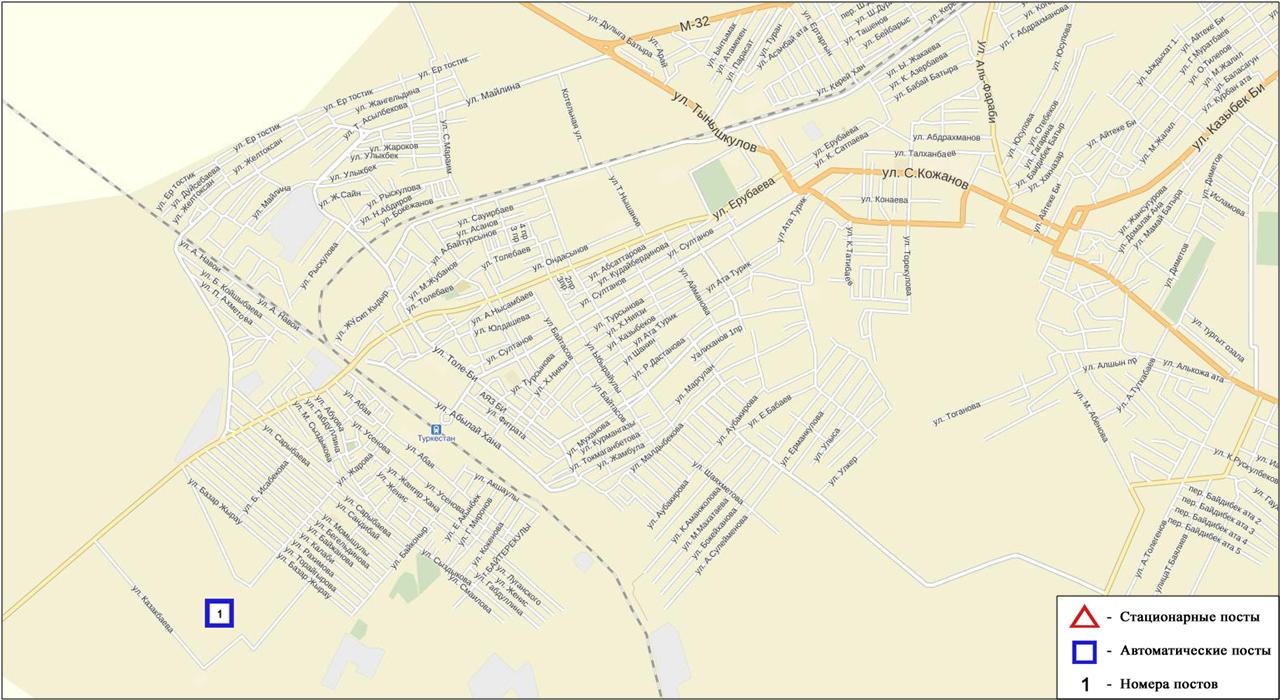 Рис.14.2. Схема расположения стационарной сети наблюдения за загрязнением атмосферного воздуха города ТуркестанТаблица 101Характеристика загрязнения атмосферного воздуха города ТуркестанОбщая оценка загрязнения атмосферы. По данным стационарной сети наблюдений (рис.14.2), уровень загрязнения атмосферного воздуха оценивался очень высоким, он определялся значениемНП = 69,5 % (очень высокий уровень), значениеСИ = 3,3 (повышенный уровень) (табл.1 и табл.1.1). Воздух города более всего загрязнен взвещенными частицами РМ-10.В целом по городу среднемесячные концентрации взвешенных частиц РМ-10 составили 4,4 ПДКс.с., концентрации других загрязняющих веществ – не превышали ПДК.По взвешенным частицам РМ-10 были выявлены превышения более 1 ПДК – 1551, по оксиду углерода – 11 случая (таблица 101).14.3 Состояние атмосферного воздуха по городу КентауНаблюдения за состоянием атмосферного воздуха велись на 1 стационарном посту(рис.14.3., таблица 102).Таблица 102Место расположения постов наблюдений и определяемые примеси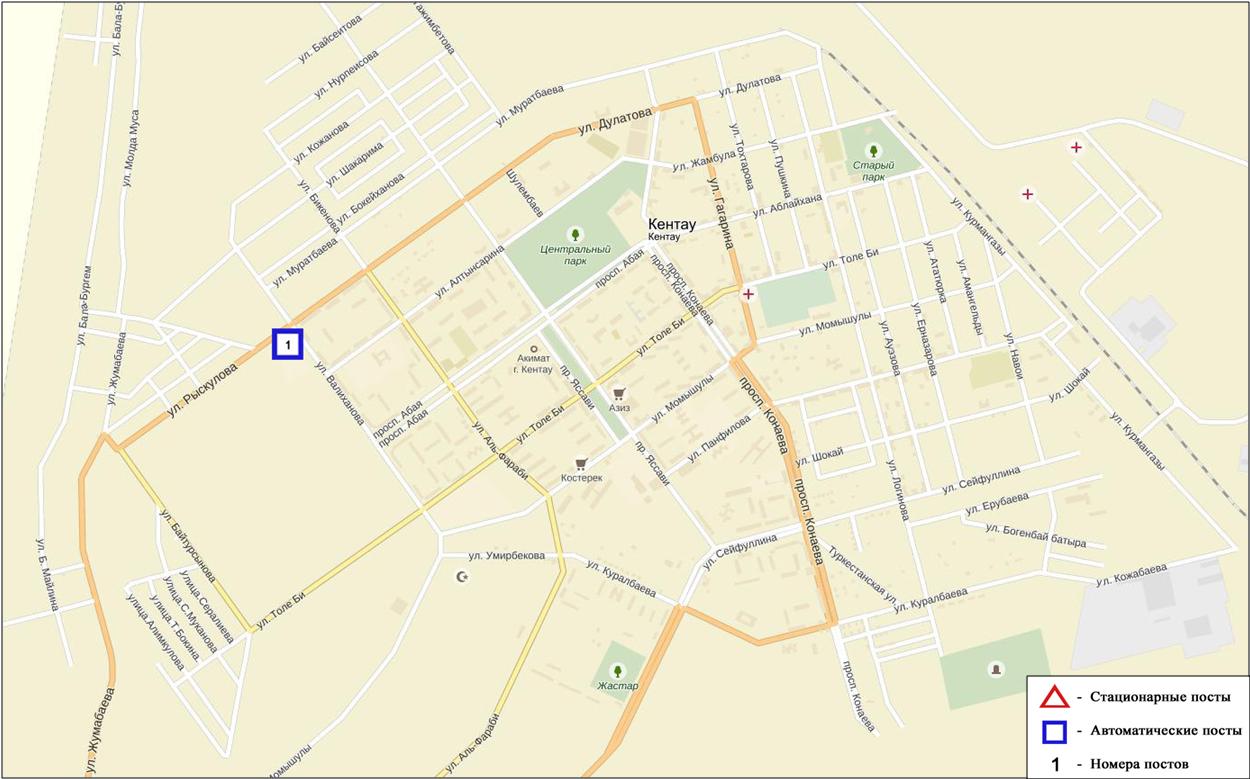 Рис.14.3. Схема расположения стационарной сети наблюдения за загрязнением атмосферного воздуха города КентауТаблица 103Характеристика загрязнения атмосферного воздуха города КентауОбщая оценка загрязнения атмосферы. По данным стационарной сети наблюдений (рис.14.3), уровень загрязнения атмосферного воздуха оценивался низким, он определялся значениями СИ равным 0,4 и НП = 0,0% (табл.1 и табл.1.1). В целом по городу среднемесячные концентрации озона составили 1,6 ПДКс.с., концентрации других загрязняющих веществ – не превышали ПДК (таблица 103). Качество поверхностных вод на территории Южно-Казахстанской областиНаблюдения за загрязнением поверхностных вод на территории Южно-Казахстанской области проводились на 7-ми водных объектах (реки Сырдария, Келес, Бадам, Арыс, Боген, Катта-Бугунь и водохранилище Шардаринское). В реке Сырдария – средняя температура воды 11,9ºC, среднее значение рН составила 7,95, концентрация растворенного в воде кислорода в среднем 11,02 мг/дм3, БПК5 в среднем 2,17 мг/дм3. Превышения ПДК были зафиксированы по веществам из групп главных ионов (сульфаты 5,0 ПДК, магний 1,5 ПДК), биогенных веществ (азот нитритный 2,6 ПДК), тяжелых металлов (медь 2,3 ПДК) и органических веществ (нефтепродукты 1,3 ПДК, фенолы 2,5 ПДК).В реке Келес – средняя температура воды 12,65ºC, среднее значение рН составила 8,15, концентрация растворенного в воде кислорода в среднем 10,9 мг/дм3, БПК5 в среднем 1,89 мг/дм3. Превышения ПДК были зафиксированы по веществам из групп главных ионов (сульфаты 5,0 ПДК, магний 1,6 ПДК), тяжелых металлов (медь 2,2 ПДК) и органических веществ (фенолы 2,0 ПДК).В реке Бадам – средняя температура воды 11,05ºC, среднее значение рН составила 8,23, концентрация растворенного в воде кислорода в среднем 10,75 мг/дм3, БПК5 в среднем 2,56 мг/дм3. Превышения ПДК были зафиксированы по веществам из групп главных ионов (сульфаты 2,0 ПДК), биогенных веществ (азот нитритный 1,2 ПДК), тяжелых металлов (медь 1,9 ПДК) и органических веществ (фенолы 2,0 ПДК).В реке Арыс – температура воды 11,6ºC, водородный показатель равен 8,4, концентрация растворенного в воде кислорода 10,1 мг/дм3, БПК5 1,56 мг/дм3. Превышения ПДК были зафиксированы по веществам из групп тяжелых металлов (медь 2,1 ПДК) и органических веществ (фенолы 2,0 ПДК).В реке Боген – температура воды 9,6ºC, водородный показатель равен 8,31, концентрация растворенного в воде кислорода 10,6 мг/дм3, БПК5 1,31 мг/дм3. Превышения ПДК не наблюдались.  В реке Катта - Бугунь – температура воды 11,2ºC, водородный показатель равен 8,32, концентрация растворенного в воде кислорода 9,82 мг/дм3, БПК5 2,05 мг/дм3. Превышения ПДК не наблюдались.В водохранилище Шардара – температура воды 5,8ºC, водородный показатель равен 8,17, концентрация растворенного в воде кислорода 13,3 мг/дм3, БПК5 2,85 мг/дм3. Превышения ПДК были зафиксированы по веществам из групп главных ионов (сульфаты 4,4 ПДК, магний 1,2 ПДК), тяжелых металлов (медь 2,3 ПДК) и органических веществ (фенолы 3,0 ПДК).Качество воды водных объектов на территории Южно-Казахстанской области оценивается следующим образом: вода «нормативно-чистая» - реки Боген, Катта - Бугунь; вода «умеренного уровня загрязнения» - реки Сырдария, Келес, Бадам, Арыс, вдхр. Шардара (таблица 6).  В сравнении с мартом 2015 года качество воды рек Сырдария, Келес, Бадам, Арыс, Боген, Катта - Бугунь, вдхр. Шардара – существенно не изменилось.В сравнении с февралем 2016 года качество воды рек Сырдария, Бадам, Арыс, Боген и вдхр. Шардара – существенно не изменилось; в реке Келес – улучшилось.Радиационный гамма-фон Южно-Казахстанской областиНаблюдения за уровнем гамма излучения на местности осуществлялись ежедневно на 2-х метеорологических станциях (Шымкент, Туркестан) и на 1-о мавтоматическом посту наблюдений за загрязнением атмосферного воздуха г.Туркестан (№1)(рис. 14.4).Средние значения радиационного гамма-фона приземного слоя атмосферы по населенным пунктам области находились в пределах 0,06-0,17 мкЗв/ч. В среднем по области радиационный гамма-фон составил 0,11 мкЗв/ч и находился в допустимых пределах.Плотность радиоактивных выпадений в приземном слое атмосферыКонтроль за радиоактивным загрязнением приземного слоя атмосферы на территории Южно-Казахстанской области осуществлялся на 2-х  метеорологических станциях (Шымкент, Туркестан) путем отбора проб воздуха горизонтальными планшетами (рис. 14.4). На станции проводился пятисуточный отбор проб.Среднесуточная плотность радиоактивных выпадений в приземном слое атмосферы на территории области колебалась в пределах 0,9–1,8 Бк/м2. Средняя величина плотности выпадений по области составила 1,2 Бк/м2, что не превышает предельно-допустимый уровень.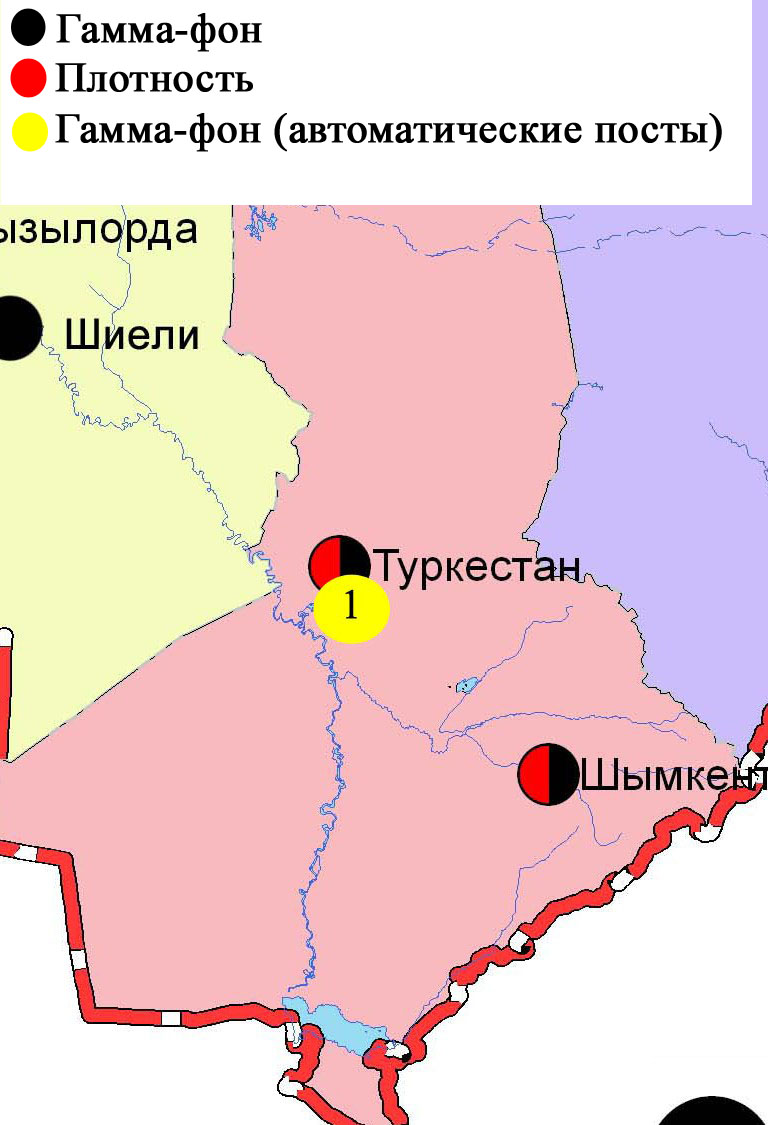 Рис. 14.4 Схема расположения метеостанций за наблюдением уровнярадиационного гамма-фона и плотности радиоактивных выпаденийна территории Южно-Казахстанской областиТермины, определения и сокращенияКачество атмосферного воздуха: Совокупность физических, химических и биологических свойств атмосферного воздуха, отражающих степень его соответствия гигиеническим нормативам качества атмосферного воздуха и экологическим нормативам качества атмосферного воздуха;Пост наблюдения: Выбранное место (точка местности), на котором размещают павильон или автомобиль, оборудованные соответствующими приборами для отбора проб воздуха. Стационарный пост — место размещения павильона с приборами для отбора проб воздуха. Эпизодические наблюдения проводятся для обследования состояния загрязнения атмосферы в различных точках города или на разных расстояниях от промышленного предприятия; Предельно допустимая концентрация примеси в атмосфере; ПДК: Максимальная концентрация примеси, которая не оказывает на человека и его потомство прямого или косвенного вредного воздействия, не ухудшает их работоспособности, самочувствия, а также санитарно-бытовых условий жизни людей. Устанавливается Минздравом Республики Казахстан;Уровень загрязнения атмосферы: Качественная характеристика загрязнения атмосферы;ПДК – предельно допустимая концентрацияИЗВ – индекс загрязнения водыВЗ – высокое загрязнениеЭВЗ – экстремально высокое загрязнениеБПК5 – биохимическое потребление кислорода за 5 сутокрН – водородный показательБИ – биотический индексИС – индекс сапробностиГОСТ – государственный стандартГЭС – гидроэлектростанцияТЭЦ - теплоэлектростанцияТЭМК - Темиртаускийэлектро-металлургический комбинат р. – рекапр. - протокоз.  – озеровдхр. – водохранилищекан. – каналВКО – Восточно Казахстанская областьЗКО – ЗападноКазахстанская областьЮКО – Южно Казахстанская областьпос. – поселокг. – города. –ауылс. –селоим. - имениур. – урочищезал. – заливо. - островп-ов – полуостровсев. – северныйюж. – южныйвост. – восточныйзап. - западныйрис. – рисуноктабл. – таблицаПриложение 1Предельнодопустимые концентрации (ПДК) загрязняющих веществв воздухе населенных мест«Гигиенический норматив к атмосферному воздуху в городских и сельских населенных пунктах» (СанПин №168 от 28 февраля 2015 года)Приложение 2Предельно допустимые концентрации (ПДК) вредных веществ для рыбохозяйственных водоемовПримечание: Обобщенный перечень предельно допустимых концентраций (ПДК) вредных веществ для воды рыбохозяйственных водоемов, Москва .Приложение 3Общая классификация водных объектов по степени загрязнения**«Методические рекомендации по комплексной оценке качества поверхностных вод по гидрохимическим показателям», Астана, 2012 г.Приложение 4Значения предельно-допустимых концентраций (ПДК) веществ в водеводных объектов хозяйственно-питьевого и культурно-бытового водопользования по Республике КазахстанСанитарные правила«Санитарно-эпидемиологические требования к водоисточникам,местам водозабора для хозяйственно-питьевых целей,хозяйственно-питьевому водоснабжению и местам культурно-бытового водопользованияи безопасности водных объектов» № 209 СанПиН от 22 апреля 2015 годаПриложение 5Значения предельно-допустимых концентраций (ПДК)* веществ в морских водах* «Обобщенный перечень предельно допустимых концентраций (ПДК) вредных веществ для воды рыбохозяйственных водоемов», Москва .Приложение 6Нормативы предельно допустимых концентраций вредных веществ, загрязняющих почву	*Совместный приказ Министерства здравоохранения РК от 30.01.2004 г. №99 и Министерства охраны окружающей среды РК от 27.01.2004 г. №21-п Приложение 7Состояние качества поверхностных вод Восточно-Казахстанской области по токсикологическим показателям за март 2016 г.Приложение 8Промышленный мониторингСостояние загрязнения атмосферного воздуха по данным станций мониторинга качества воздуха «Аджип Казахстан Каспиан Оперейтинг»за февраль 2016 годаДля наблюдений за состоянием атмосферного воздуха использовались станции мониторинга качества воздуха (далее - СМКВ), работающие в автоматическом непрерывном режиме.Наблюдения за загрязнением атмосферного воздуха на территории города Атырау и Атырауской области по данным 20 станции СМКВ «Аджип Казахстан Каспиан Оперейтинг» (Аджип ККО) (Жилгородок, Авангард, Акимат, Болашак Восток, Болашак Запад, Болашак Север, Болашак Юг, Вест Ойл, Восток, Доссор, Загородная, Макат, Поселок «Ескене», Привокзальный, Самал, Станция «Ескене», Карабатан, Таскескен, ТКА, Шагала).В атмосферном воздухе определяется содержание оксида углерода, диоксида серы, сероводорода, оксида и диоксида азота.Превышения наблюдалось по сероводороду в районе Вест Ойл – 7,94 ПДК. Концентрации остальных определяюмых веществ находились в пределах нормы (таблица 99).Таблица 104Состояние загрязнения атмосферного воздуха по данным станций мониторинга качества воздуха «Аджип Казахстан Каспиан Оперейтинг»продолжение таблицы 104Приложение 9Состояние загрязнения атмосферного воздуха по данным станций мониторинга качества воздуха «Атырауский нефтеперерабатывающий завод» за март 2016 годаДля наблюдений за состоянием атмосферного воздуха использовались станции мониторинга качества воздуха (далее - СМКВ), работающие в автоматическом непрерывном режиме.Наблюдения за загрязнением атмосферного воздуха на территории города Атырау на 4 экопостах (№1 Мирный – поселок Мирный, улицаГайдара, №2 Перетаска – улица Говорова, №3 Химпоселок - поселок Химпоселок, улица Менделеева, №4 Пропарка - район промывочной станции).В атмосферном воздухе определяется содержание оксида углерода, оксида и диоксида азота, диоксида серы, сероводорода, суммарных углеводородов.В марте максимально-разовые концентрация сероводорода на станции Пропарка составила 2,3 ПДК.Концентрации остальных определяемых веществ находились в пределах нормы (таблица 100).Таблица 105Состояние загрязнения атмосферного воздуха по данным станций мониторинга качества воздуха «Атырауский нефтеперерабатывающий завод»продолжение таблицы 105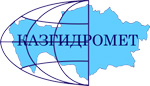 Департамент Экологического мониторингаРГП «Казгидромет»аДРЕС:город Астанаул. Орынбор 11/1тел. 8-(7172)-79-83-65 (внутр. 1090)е MAIL:ASTANADEM@Gmail.COMСОДЕРЖАНИЕСтр.Предисловие5Общая оценка уровня загрязнения воздуха в городах Республики Казахстан6Качество поверхностных вод Республики Казахстан 12Радиационное состояние приземного слоя атмосферы по Республике Казахстан56Плотность радиоактивных выпадений в приземном слое атмосферыпо Республике Казахстан561Состояние окружающей среды Акмолинской области581.1 Состояние загрязнения атмосферного воздуха по городу Астана 581.2Состояние загрязнения атмосферного воздуха по городу Кокшетау601.3Состояние загрязнения атмосферного воздуха по городу Степногорск611.4Качество поверхностных вод на территории Акмолинской области631.5Состояние загрязнения атмосферного воздуха на территории Щучинско-Боровской курортной зоны (ЩБКЗ)661.6Радиационный гамма-фон Акмолинской области701.7Плотность радиоактивных выпадений в приземном слое атмосферы702Состояние окружающей среды Актюбинской области712.1Состояние загрязнения атмосферного воздуха по городу Актобе 712.2Качество поверхностных вод на территории Актюбинской области732.3Радиационный гамма-фон Актюбинской области742.4Плотность радиоактивных выпадений в приземном слое атмосферы743Состояние окружающей среды Алматинской области753.1Состояние загрязнения атмосферного воздуха по городу Алматы753.2Состояние загрязнения атмосферного воздуха по городу Талдыкорган773.3Качество поверхностных вод на территории Алматинской области793.4Радиационный гамма-фон Алматинской области813.5Плотность радиоактивных выпадений в приземном слое атмосферы824Состояние окружающей среды Атырауской области834.1 Состояние загрязнения атмосферного воздуха по городу Атырау834.2Состояние атмосферного воздуха по городу Кульсары854.3Качество поверхностных вод на территории Атырауской области864.4Радиационный гамма-фон Атырауской области874.5Плотность радиоактивных выпадений в приземном слое атмосферы875Состояние окружающей среды Восточно-Казахстанской области885.1Состояние загрязнения атмосферного воздуха по городу Усть-Каменогорск885.2Состояние загрязнения атмосферного воздуха по городу Риддер905.3Состояние загрязнения атмосферного воздуха по городу Семей925.4Состояние загрязнения атмосферного воздуха по поселку Глубокое945.5Состояние загрязнения атмосферного воздуха по городу Зыряновск955.6Качество поверхностных вод на территории Восточно-Казахстанской области 965.7Характеристика качества поверхностных вод Восточно-Казахстанской области по токсикологическим показателям 985.8Радиационный гамма-фон Восточно-Казахстанской области 995.9Плотность радиоактивных выпадений в приземном слое атмосферы1006Состояние окружающей среды Жамбылской области1006.1Состояние загрязнения атмосферного воздуха по городу Тараз1006.2Состояние загрязнения атмосферного воздуха по городу Жанатас1026.3Состояние загрязнения атмосферного воздуха по городу Каратау1046.4Состояние загрязнения атмосферного воздуха по городу Шу1056.5Состояние загрязнения атмосферного воздуха по поселку Кордай1076.6Качество поверхностных вод на территории Жамбылской области1086.7Радиационный гамма-фон Жамбылской области1106.8Плотность радиоактивных выпадений в приземном слое атмосферы1107Состояние окружающей среды Западно-Казахстанской области1117.1Состояние атмосферного воздуха по городу Уральск1117.2Состояние атмосферного воздуха по городу Аксай1137.3Состояние атмосферного воздуха п. Березовка1147.4Состояние атмосферного воздуха п. Январцево1167.5Качество поверхностных вод на территории Западно-Казахстанской области1177.6Радиационный гамма-фон Западно-Казахстанской области 1197.7Плотность радиоактивных выпадений в приземном слое атмосферы1198Состояние окружающей среды Карагандинской области1208.1Состояние загрязнения атмосферного воздуха по городу Караганда 1208.2Состояние загрязнения атмосферного воздуха по городу Балхаш1218.3Состояние загрязнения атмосферного воздуха по городу Жезказган1238.4Состояние загрязнения атмосферного воздуха по городу Сарань1258.5Состояние загрязнения атмосферного воздуха по городу Темиртау1268.6Качество поверхностных вод на территории Карагандинской области 1288.7Качество поверхностных вод Карагандинской области по гидробиологическим показателям 1308.8Радиационный гамма-фон Карагандинской области1318.9Плотность радиоактивных выпадений в приземном слое атмосферы1319Состояние окружающей среды Костанайской области1329.1Состояние загрязнения атмосферного воздуха по городу Костанай1329.2Состояние загрязнения атмосферного воздуха по городу Рудный1339.3Состояние загрязнения атмосферного воздуха по поселку Карабалык1359.4Состояние загрязнения атмосферного воздуха по городу Аркалык1369.5Состояние загрязнения атмосферного воздуха по городу  Житикара1389.6Состояние загрязнения атмосферного воздуха по городу Лисаковск1399.7Качество поверхностных вод на территории Костанайской области1409.8 Радиационный гамма-фон Костанайской области1419.9Плотность радиоактивных выпадений в приземном слое атмосферы14210Состояние окружающей среды Кызылординской области14210.1Состояние загрязнения атмосферного воздуха по городу Кызылорда14210.2Состояние атмосферного воздуха по поселке Акай 14410.3Состояние атмосферного воздуха по поселке Торетам 14510.4Качество поверхностных вод на территории Кызылординской области14710.5Радиационный гамма-фон Кызылординской области14710.6Плотность радиоактивных выпадений в приземном слое атмосферы на территории Кызылординской области14711Состояние окружающей среды Мангистауской области14811.1Состояние загрязнения атмосферного воздуха по городу Актау14811.2Состояние атмосферного воздуха по городу Жанаозен15011.3Состояние атмосферного воздуха по поселку Бейнеу15211.4Качество морских вод по гидрохимическим показателям на акватории Специальной экономической зоны (СЭЗ) "Морпорт Актау" Мангистауской области15311.5Состояние морских вод по гидрохимическим показателям на территории Мангистауской области15311.6Радиационный гамма-фон Мангистауской области154Плотность радиоактивных выпадений в приземном слое атмосферы15412Состояние окружающей среды Павлодарской области15512.1Состояние загрязнения атмосферного воздуха по городу Павлодар15512.2Состояние загрязнения атмосферного воздуха по городу Екибастуз15712.3Состояние атмосферного воздуха по городу Аксу15912.4Качество поверхностных вод на территории Павлодарской области16112.5Радиационный гамма-фон Павлодарской области16112.6Плотность радиоактивных выпадений в приземном слое атмосферы 16113Состояние окружающей среды Северо-Казахстанской области16213.1Состояние загрязнения атмосферного воздуха по городу Петропавловск16213.2Качество поверхностных вод на территории Северо-Казахстанской области16413.3Радиационный гамма-фон Северо-Казахстанской области16413.4Плотность радиоактивных выпадений в приземном слое атмосферы16514Состояние окружающей среды Южно-Казахстанской области16514.1Состояние загрязнения атмосферного воздуха по городу Шымкент16514.2Состояние загрязнения атмосферного воздуха по городу Туркестан16714.3Состояние загрязнения атмосферного воздуха по городу Кентау16914.4Качество поверхностных вод на территории Южно-Казахстанской области17014.5Радиационный гамма-фон Южно-Казахстанской области17114.6Плотность радиоактивных выпадений в приземном слое атмосферы171Термины, определения и сокращения173Приложение 1175Приложение 2176Приложение 3176Приложение 4177Приложение 5178Приложение 6178Приложение 7179Приложение 8182Приложение 9185ГрадацииЗагрязнение атмосферного воздухаПоказателиОценка за месяцIНизкоеСИНП, %0-10IIПовышенноеСИНП, %2-41-19IIIВысокоеСИНП, %5-1020-49IVОчень высокоеСИНП, %›10›50№ГородСИНП, %Степень загрязнения1Кентау0,40,0I, низкое2п. Торетам0,60,0I, низкое3п. Акай0,60,0I, низкое4Степногорск0,60,0I, низкое5п. Кордай0,80,0I, низкое6Кулсары0,90,0I, низкое7п. Сарыбулак0,90,0I, низкое8п. Березовка0,90,0I, низкое9п. Январцево0,90,0I, низкое10СКФМ Боровое1,00,0I, низкое11ЩБКЗ1,00,0I, низкое12Кызылорда1,10,0I, низкое13Кокшетау1,10,1I, низкое14Тараз1,30,2I, низкое15п. Карабалык1,21,5II, повышенное16Шу1,52,0II, повышенное17Петропавловск1,65,3II, повышенное18Уральск1,70,1II, повышенное19Актау1,87,5II, повышенное20Усть-Каменогорск2,22,4II, повышенное21Аксу2,30,05II, повышенное22Сарань2,40,2II, повышенное23Жанаозен2,40,1II, повышенное24Жезказган2,412,5II, повышенное25Павлодар2,81,4II, повышенное26Семей3,02,6II, повышенное27п.Глубокое3,06,0II, повышенное28Риддер3,17,9II, повышенное29Екибастуз3,11,5II, повышенное30Костанай3,711,5II, повышенное31п. Бейнеу4,18,4II, повышенное32Шымкент4,43,3II, повышенное33Атырау4,43,6II, повышенное34Каратау4,62,8III, высокое35Жанатас4,91,0III, высокое36Рудный4,92,1III, высокое37Алматы3,120,0III, высокое38Астана5,735,8III, высокое39Балхаш6,51,2III, высокое40Темиртау6,634,3III, высокое41Караганда8,06,4III, высокое42Актобе9,84,2III, высокое43Туркестан3,369,5IV, очень высокое44Талдыкорган17,278,6IV, очень высокоеПримесьЧисло, месяц, годВремя, часНомер постаКонцентрацияКонцентрацияВетерВетерТемпература, 0САтмосферные давленияПримечание    (возможные источники загрязнения)ПримесьЧисло, месяц, годВремя, часНомер постамг/м3Кратность превышения ПДКНаправление градСкорость, м/сТемпература, 0САтмосферные давленияПримечание    (возможные источники загрязнения)г. Талдыкорган (ВЗ)г. Талдыкорган (ВЗ)г. Талдыкорган (ВЗ)г. Талдыкорган (ВЗ)г. Талдыкорган (ВЗ)г. Талдыкорган (ВЗ)г. Талдыкорган (ВЗ)г. Талдыкорган (ВЗ)г. Талдыкорган (ВЗ)г. Талдыкорган (ВЗ)г. Талдыкорган (ВЗ)Сероводород13.03.1611:4020,084710,6662,816,1704,0Для решения вопроса загрязнения атмосферного воздуха сероводородом проведен «круглый стол» с участием представителей уполномоченных органов. Протокольным решением создана комиссияСероводород17.03.1620:4020,082810,35580,86,8704,5Для решения вопроса загрязнения атмосферного воздуха сероводородом проведен «круглый стол» с участием представителей уполномоченных органов. Протокольным решением создана комиссияСероводород17.03.1622:4020,137517,2600,95,8704,4Для решения вопроса загрязнения атмосферного воздуха сероводородом проведен «круглый стол» с участием представителей уполномоченных органов. Протокольным решением создана комиссияВсего населенных пунктов: 1Всего населенных пунктов: 13 ВЗ3 ВЗ3 ВЗ3 ВЗ3 ВЗ3 ВЗ3 ВЗ3 ВЗ3 ВЗ«нормативно - чистая»,КИЗВ  ≤ 1,0«нормативно - чистая»,КИЗВ  ≤ 1,0«умеренного уровня загрязнения»,КИЗВ 1,1 - 3,0«умеренного уровня загрязнения»,КИЗВ 1,1 - 3,0«высокого уровня загрязнения»,КИЗВ 3,1 - 10,0«высокого уровня загрязнения»,КИЗВ 3,1 - 10,0«чрезвычайно высокого уровня загрязнения»,КИЗВ ≥ 10,1«чрезвычайно высокого уровня загрязнения»,КИЗВ ≥ 10,11р. Жайык (Атырауская)1р. Кара Ертис1р. Брекса1р. Тихая2р. Шаронова2р. Ертис2р. Глубочанка2р. Ульби3р. Кигаш3р. Буктырма3р. Красноярка3р. Сокыр4р. Баянкол4р. Оба4р. Елек (Актюбинская)5р. Шилик5р. Емель5р. Тобыл6р. Шарын6р. Жайык (ЗКО)6р. Айет7р. Боген7р. Шаган7р. Тогызак8р.Катта-Бугунь8р. Дерколь8р. Уй9вдхр. Капшагай9р. Елек (ЗКО)9р. Желкуар10вдхр. Курты10р. Шынгырлау10р. Сарыбулак11Каспийское море11р. Сарыозен11р. Беттыбулак12р. Караозен12р. Кара Кенгир13р. Есиль13р. Шерубайнура14р. Акбулак14р. Текес15р. Нура15р. Сырдария (Кызылординская)16р. Иле16озеро Шалкар (ЗКО)17р. Коргас17оз. Бурабай18р. Каскелен18оз. Улькен Шабакты19р. Каркара19Аральское море20р. Есик20оз. Щучье21р. Тургень21оз. Киши Шабакты22р. Талгар22оз. Карасье23р.Темирлик23оз. Сулуколь24р. Киши Алматы24вдхр. Аманкельды25р. Есентай25вдхр. Каратомар26р. Улькен Алматы26вдхр. Жогаргы Тобыл27р. Талас27вдхр. Вячеславское28р. Асса28вдхр.Кенгир29р. Шу30р. Аксу31р. Карабалта32р. Токташ33р. Сарыкау34р. Бериккара35р. Сырдария (ЮКО)36р. Келес37р. Бадам38р. Арыс39оз. Султанкельды40оз. Зеренды41оз. Копа42оз. Биликоль43вдхр. Сергеевское44вдхр. Самаркан45вдхр. Бартогай46вдхр. Шардара47Кошимский канал48канал Нура-Есиль49канал сточных вод№НаименованиеПределы ПДККол-во объектовНазвание рек и водоемов1Медь 1,1-23,054реки Кара Ертис, Ертис, Буктырма, Брекса, Тихая, Ульби, Глубочанка, Красноярка, Оба, Емель, Тобыл, Айет, Тогызак, Уй, Желкуар, Есиль, Сарыбулак, Нура, Кара Кенгир, Шерубайнура, Иле, Текес, Коргас, Каскелен, Каркара, Талгар, Темирлик, Есентай, Талас, Асса, Шу, Аксу, Карабалта, Токташ, Сарыкау, Бериккара, Сырдария, Келес, Бадам, Арыс, вдхр. Аманкельды, Каратомар, Жогаргы Тобыл, Сергеевское, Вячаславское, Кенгир, Шардара, оз. Султанкельды, Улькен Шабакты, Самаркан, Биликоль, Аральское море, каналы: Нура-Есиль, канал сточных вод,2Азот нитритный1,1-19,024реки Брекса, Тихая, Ульби, Глубочанка, Красноярка, Дерколь, Сарыозен, Караозен, Акбулак, Сарыбулак, Нура, Кара Кенгир, Сокыр, Шерубайнура, Киши Алматы, Шу, Сырдария (ЮКО), Бадам, оз. Шалкар (ЗКО), Копа, Зеренды, вдхр. Самаркан, каналы: Нура-Есиль, канал сточных вод3Аммоний солевой1,1-44,818реки Брекса, Тихая, Шаган, Шынгырлау, Елек (Актюбинская), Сарыбулак, Нура (Карагандинская), Кара Кенгир, Сокыр, Шерубайнура, Тургень, Талгар, Темирлик, оз. Копа, Бурабай, Карасье, Сулуколь, вдхр. Самаркан;4Фенолы1,1-3,017реки Тобыл, Уй, Нура (Карагандинская), Кара Кенгир, Сокыр, Шерубайнура, Талас, Аксу, Карабалта, Токташ, Сарыкау, Сырдария (ЮКО), Келес, Бадам, Арыс, вдхр. Шардара, оз. Биликоль, 5Цинк1,1-245,229реки Ертис (ВКО), Буктырма, Брекса, Тихая, Ульби, Глубочанка, Красноярка, Оба, Тогызак, Есиль (Акмолинская), Акбулак, Сарыбулак, Беттыбулак, Нура, Кара Кенгир, Сокыр, Шерубайнура, вдхр. Вячеславское, Самаркан, канал сточных вод, Нура-Есиль, оз. Султанкельды, Копа, Зеренды, Бурабай, Улькен Шабакты, Щучье, Карасье, Сулуколь.6Натрий1,1-1,92река Есиль (СКО), вдхр. Сергеевское7Бор10,81река Елек (Актюбинская)8Марганец1,1-18,038реки Ертис (ВКО), Буктырма, Брекса, Тихая, Ульби, Глубочанка, Красноярка, Оба, Емель, Тобыл, Тогызак, Есиль (Акмолинская), Акбулак, Сарыбулак, Нура, Кара Кенгир, Сокыр, Шерубайнура, Текес, Коргас, Каскелен, Каркара, Есик, Талгар, Темирлик, Токташ, озера Султанкельды, Копа, Зеренды, Бурабай, Улькен Шабакты, Щучье, Киши Шабакты, вдхр. Каратомар, Самаркан, Кенгир, Бартогай, канал сточных вод. 9Нефтепродукты1,1-2,813реки Шаган, Шынгырлау, Караозен, Уй, Сокыр, Шерубайнура, Сырдария (ЮКО), озера Султанкельды, Улькен Шабакты, Сулуколь, вдхр. Самаркан, каналы: Кошимский, канал сточных вод, 10Сульфаты1,1-13,336реки Емель, Тобыл, Айет, Тогызак, Уй, Желкуар, Есиль, Акбулак, Сарыбулак, Нура, Сокыр, Шерубайнура, Талас, Шу, Аксу, Карабалта, Токташ, Сарыкау, Бадам, Келес, Сырдария, вдхр. Аманкельды, Каратомар, Жогаргы Тобыл, Сергеевское, Самаркан, Шардара, каналы: Нура-Есиль, канал сточных вод, оз. Султанкельды, Копа, Зеренды, Улькен Шабакты, Киши Шабакты, Биликоль, Аральское море;11Фториды 1,1-17,917реки Елек (Актюбинская), Уй, Сарыбулак, Нура (Карагандинская), Шерубайнура, Аксу, Карабалта, Сарыкау, оз. Зеренды, Бурабай, Улькен Шабакты, Щучье, Киши Шабакты, Карасье, Сулуколь, Биликоль, вдхр. Самаркан;12Хлориды 1,1-6,914реки Жайык (ЗКО), Шаган, Дерколь, Елек (ЗКО), Шынгырлау, Сарыозен, Караозен, Желкуар, Акбулак, Сарыбулак, оз. Шалкар (ЗКО), Султанкельды, Киши Шабакты, канал Кошимский.13Железо общее1,1-21,424реки Ертис (Павлодарская), Тобыл, Тогызак, Уй, Есиль (СКО), Иле, Текес, Коргас, Каскелен, Каркара, Тургень, Темирлик, Киши Алматы, Улькен Алматы, Карабалта, Токташ, Сарыкау, озера Карасье, Сулуколь, Аральское море, вдхр. Аманкельды, Жогаргы Тобыл, Сергеевское, канал Кошимский;14Хром (6+)5,71река Елек (Актюбинская)15Хром (3+)1,11река Елек (Актюбинская)16Никель1,1-8,78реки Тобыл, Айет, Тогызак, Уй, Желкуар, вдхр. Аманкельды, Каратомар, Жогаргы Тобыл17Магний1,1-10,630реки Шынгырлау, Сарыозен, Караозен, Тобыл, Айет, Тогызак, Уй, Желкуар, Есиль (Акмолинская), Акбулак, Сарыбулак, Сокыр, Шерубайнура, Аксу, Карабалта, Сарыкау, Сырдария (ЮКО), Келес, вдхр. Аманкельды, Каратомар, Шардара, оз. Шалкар (ЗКО), Султанкельды, Копа, Зеренды, Улькен Шабакты, Киши Шабакты, Биликоль, канал сточных вод, Нура-Есиль18Кальций1,1-1,62река Сарыбулак, оз. Шалкар (ЗКО)№ п/пРекаОзероОзероВодохранилищеВодохранилищеКаналМоре1р. Есиль (Акмолинская)1оз. Султанкельды1вдхр. Вячеславское1. канал Нура-Есиль1. Каспийское морер. Есиль (СКО)2оз. Копа2вдхр. Самаркан2. канал сточных вод2р. Нура  (Акмолинская)3оз. Зеренды3вдхр. Кенгир3. канал Кошимскийр. Нура (Карагандинская)4оз. Биликоль4вдхр. Сергеевское3р. Акбулак5оз. Бурабай5вдхр. Шардара4р. Сарыбулак6оз. Улькен Шабакты6вдхр. Капшагай5р. Беттыбулак7оз. Киши Шабакты7вдхр. Курты6р. Иле8оз. Шучье8вдхр. Бартогай7р. Текес9оз. Карасье9вдхр. Аманкельды8р. Коргас10оз. Сулуколь10вдхр. Каратомар9р. Баянкол11оз. Шалкар (ЗКО)11вдхр. Жогаргы Тобыл10р. Шилик12Аральское море11р. Шарын12р. Каскелен13р. Каркара14р. Есик15р. Тургень16р. Талгар17р. Темирлик18р. Киши Алматы19р. Есентай20р. Улькен Алматы21р. Елек (Актюбинская)р. Елек (ЗКО)22р. Жайык (Атырауская)р. Жайык (ЗКО)23пр. Шаронова24р. Кигаш25р. Кара Ертис (ВКО)р. Ертис (ВКО)р. Ертис (Павлодарская)26р. Буктырма27р. Брекса28р. Тихая29р. Ульби30р. Глубочанка31р. Красноярка32р. Оба33р. Емель34р. Шу35р. Талас36р. Асса37р. Аксу38р. Карабалта39р. Токташ40р. Сарыкау41р. Бериккара42р. Дерколь43р. Шаган44р. Шынгырлау45р. Сарыозен46р. Караозен47р. Шерубайнура48р. Кара Кенгир49р. Сокыр50р. Сырдарья (ЮКО)р. Сырдарья (Кызылординская)51р. Тобыл52р. Айет53р. Тогызак54р. Уй55р. Желкуар56р. Келес57р. Бадам58р. Арыс59р. Боген60р. Катта-Бугуньобщее: 87 в/о - 60 рек, 11 вдхр., 12 озер, 3 канала, 1 мореобщее: 87 в/о - 60 рек, 11 вдхр., 12 озер, 3 канала, 1 мореобщее: 87 в/о - 60 рек, 11 вдхр., 12 озер, 3 канала, 1 мореобщее: 87 в/о - 60 рек, 11 вдхр., 12 озер, 3 канала, 1 мореобщее: 87 в/о - 60 рек, 11 вдхр., 12 озер, 3 канала, 1 мореобщее: 87 в/о - 60 рек, 11 вдхр., 12 озер, 3 канала, 1 мореобщее: 87 в/о - 60 рек, 11 вдхр., 12 озер, 3 канала, 1 мореНаименованиеводного объекта(адм. область)Комплексный индекс загрязненности воды (КИЗВ) – характеристика качества водыКомплексный индекс загрязненности воды (КИЗВ) – характеристика качества водыКомплексный индекс загрязненности воды (КИЗВ) – характеристика качества водыСодержание химических веществ за  март 2016 г.Содержание химических веществ за  март 2016 г.Содержание химических веществ за  март 2016 г.Содержание химических веществ за  март 2016 г.Наименованиеводного объекта(адм. область)март2015 г.февраль 2016 г.март2016 г.ИнгредиентыСредняя кон-центрация, мг/дм3Средняя кон-центрация, мг/дм3КратностьпревышенияПДКрека Кара Ертис (ВКО)12,6 (нормативно чистая)12,80(нормативно чистая)12,0(нормативно чистая)Растворенный кислород12,012,0-река Кара Ертис (ВКО)1,85 (нормативно чистая)2,83 (нормативно чистая)2,52 (нормативно чистая)БПК52,522,52-река Кара Ертис (ВКО)0,00 (нормативно чистая)0,00(нормативно чистая)1,1(умеренного уровня загрязнения)тяжелые металлытяжелые металлытяжелые металлытяжелые металлырека Кара Ертис (ВКО)0,00 (нормативно чистая)0,00(нормативно чистая)1,1(умеренного уровня загрязнения)Медь0,00110,00111,1река Ертис (ВКО)11,6 (нормативно чистая)12,06 (нормативно чистая)12,2 (нормативно чистая)Растворенный кислород12,212,2-река Ертис (ВКО)0,98 (нормативно чистая)1,80 (нормативно чистая)1,64 (нормативно чистая)БПК51,641,64-река Ертис (ВКО)1,32 (умеренного уровня загрязнения)1,6 (умеренного уровня загрязнения)2,8 (умеренного уровня загрязнения)тяжелые металлытяжелые металлытяжелые металлытяжелые металлырека Ертис (ВКО)1,32 (умеренного уровня загрязнения)1,6 (умеренного уровня загрязнения)2,8 (умеренного уровня загрязнения)Цинк0,0460,0464,6река Ертис (ВКО)1,32 (умеренного уровня загрязнения)1,6 (умеренного уровня загрязнения)2,8 (умеренного уровня загрязнения)Медь0,0020,0022,0река Ертис (ВКО)1,32 (умеренного уровня загрязнения)1,6 (умеренного уровня загрязнения)2,8 (умеренного уровня загрязнения)Марганец0,0180,0181,8река Ертис(Павлодарская)12,2  (нормативно чистая)11,74  (нормативно чистая)11,71 (нормативно чистая)Растворенный       кислород11,7111,71-река Ертис(Павлодарская)1,75(нормативно-чистая)1,67 (нормативно-чистая)1,69 (нормативно-чистая)БПК51,691,69-река Ертис(Павлодарская)2,0  (умеренного уровня загрязнения)1,3 (умеренного уровня загрязнения)1,5 (умеренного уровня загрязнения)биогенные и неорганические веществабиогенные и неорганические веществабиогенные и неорганические веществабиогенные и неорганические веществарека Ертис(Павлодарская)2,0  (умеренного уровня загрязнения)1,3 (умеренного уровня загрязнения)1,5 (умеренного уровня загрязнения)Железо общее0,130,131,3река Ертис(Павлодарская)2,0  (умеренного уровня загрязнения)1,3 (умеренного уровня загрязнения)1,5 (умеренного уровня загрязнения)тяжелые металлытяжелые металлытяжелые металлытяжелые металлырека Ертис(Павлодарская)2,0  (умеренного уровня загрязнения)1,3 (умеренного уровня загрязнения)1,5 (умеренного уровня загрязнения)Медь0,00170,00171,7р. Буктырма(ВКО)10,6 (нормативно чистая)10,05 (нормативно чистая)11,7 (нормативно чистая)Растворенный кислород11,711,7-р. Буктырма(ВКО)1,70 (нормативно чистая)1,61 (нормативно чистая)1,32 (нормативно чистая)БПК51,321,32-р. Буктырма(ВКО)1,70 (умеренного уровня загрязнения)1,4(умеренного уровня загрязнения)2,0(умеренного уровня загрязнения)тяжелые металлытяжелые металлытяжелые металлытяжелые металлыр. Буктырма(ВКО)1,70 (умеренного уровня загрязнения)1,4(умеренного уровня загрязнения)2,0(умеренного уровня загрязнения)Цинк0,0340,0343,4р. Буктырма(ВКО)1,70 (умеренного уровня загрязнения)1,4(умеренного уровня загрязнения)2,0(умеренного уровня загрязнения)Медь0,00130,00131,3р. Буктырма(ВКО)1,70 (умеренного уровня загрязнения)1,4(умеренного уровня загрязнения)2,0(умеренного уровня загрязнения)Марганец0,01280,01281,3р. Брекса(ВКО)12,0 (нормативно чистая)11,30 (нормативно чистая)12,3(нормативно чистая)Растворенный кислород12,312,3-р. Брекса(ВКО)1,20 (нормативно чистая)1,14 (нормативно чистая)1,44 (нормативно чистая)БПК51,441,44-р. Брекса(ВКО)2,97 (умеренного уровня загрязнения)11,0  (чрезвычайно высокого уровня загрязнения)6,2(высокого уровня загрязнения)биогенные веществабиогенные веществабиогенные веществабиогенные веществар. Брекса(ВКО)2,97 (умеренного уровня загрязнения)11,0  (чрезвычайно высокого уровня загрязнения)6,2(высокого уровня загрязнения)Азот нитритный0,0500,0502,5р. Брекса(ВКО)2,97 (умеренного уровня загрязнения)11,0  (чрезвычайно высокого уровня загрязнения)6,2(высокого уровня загрязнения)Аммоний солевой0,550,551,1р. Брекса(ВКО)2,97 (умеренного уровня загрязнения)11,0  (чрезвычайно высокого уровня загрязнения)6,2(высокого уровня загрязнения)тяжелые металлытяжелые металлытяжелые металлытяжелые металлыр. Брекса(ВКО)2,97 (умеренного уровня загрязнения)11,0  (чрезвычайно высокого уровня загрязнения)6,2(высокого уровня загрязнения)Цинк0,1700,17017,0р. Брекса(ВКО)2,97 (умеренного уровня загрязнения)11,0  (чрезвычайно высокого уровня загрязнения)6,2(высокого уровня загрязнения)Марганец0,0850,0858,4р. Брекса(ВКО)2,97 (умеренного уровня загрязнения)11,0  (чрезвычайно высокого уровня загрязнения)6,2(высокого уровня загрязнения)Медь0,00640,00646,4р. Тихая(ВКО)11,3 (нормативно чистая)11,40 (нормативно чистая)12,4 (нормативно чистая)Растворенный кислород12,412,4-р. Тихая(ВКО)1,95 (нормативно чистая)1,18 (нормативно чистая)1,59 (нормативно чистая)БПК51,591,59-р. Тихая(ВКО)4,82 (высокого уровня загрязнения)16,5(чрезвычайно высокого уровня загрязнения)45,6(чрезвычайно высокого уровня загрязнения)биогенные веществабиогенные веществабиогенные веществабиогенные веществар. Тихая(ВКО)4,82 (высокого уровня загрязнения)16,5(чрезвычайно высокого уровня загрязнения)45,6(чрезвычайно высокого уровня загрязнения)Азот нитритный0,0440,0442,2р. Тихая(ВКО)4,82 (высокого уровня загрязнения)16,5(чрезвычайно высокого уровня загрязнения)45,6(чрезвычайно высокого уровня загрязнения)Аммоний солевой0,580,581,2р. Тихая(ВКО)4,82 (высокого уровня загрязнения)16,5(чрезвычайно высокого уровня загрязнения)45,6(чрезвычайно высокого уровня загрязнения)тяжелые металлытяжелые металлытяжелые металлытяжелые металлыр. Тихая(ВКО)4,82 (высокого уровня загрязнения)16,5(чрезвычайно высокого уровня загрязнения)45,6(чрезвычайно высокого уровня загрязнения)Цинк2,4522,452245,2р. Тихая(ВКО)4,82 (высокого уровня загрязнения)16,5(чрезвычайно высокого уровня загрязнения)45,6(чрезвычайно высокого уровня загрязнения)Марганец0,1640,16416,4р. Тихая(ВКО)4,82 (высокого уровня загрязнения)16,5(чрезвычайно высокого уровня загрязнения)45,6(чрезвычайно высокого уровня загрязнения)Медь0,00660,00666,6р. Ульби(ВКО)12,3 (нормативно чистая)11,50 (нормативно чистая)12,3 (нормативно чистая)Растворенный кислород12,312,3-р. Ульби(ВКО)1,76(нормативно чистая)1,06 (нормативно чистая)1,09 (нормативно чистая)БПК51,091,09-р. Ульби(ВКО)3,43 (высокого уровня загрязнения)9,7(высокого уровня загрязнения)16,3(чрезвычайно высокого уровня загрязнения)биогенные веществабиогенные веществабиогенные веществабиогенные веществар. Ульби(ВКО)3,43 (высокого уровня загрязнения)9,7(высокого уровня загрязнения)16,3(чрезвычайно высокого уровня загрязнения)Азот нитритный0,0290,0291,5р. Ульби(ВКО)3,43 (высокого уровня загрязнения)9,7(высокого уровня загрязнения)16,3(чрезвычайно высокого уровня загрязнения)тяжелые металлытяжелые металлытяжелые металлытяжелые металлыр. Ульби(ВКО)3,43 (высокого уровня загрязнения)9,7(высокого уровня загрязнения)16,3(чрезвычайно высокого уровня загрязнения)Цинк0,7830,78378,3р. Ульби(ВКО)3,43 (высокого уровня загрязнения)9,7(высокого уровня загрязнения)16,3(чрезвычайно высокого уровня загрязнения)Марганец0,090,099,0р. Ульби(ВКО)3,43 (высокого уровня загрязнения)9,7(высокого уровня загрязнения)16,3(чрезвычайно высокого уровня загрязнения)Медь0,00610,00616,1р. Глубочанка(ВКО)11,7 (нормативно чистая)11,27 (нормативно чистая)11,9 (нормативно чистая)Растворенный кислород11,911,9-р. Глубочанка(ВКО)1,77 (нормативно чистая)1,21(нормативно чистая)1,54(нормативно чистая)БПК51,541,54-р. Глубочанка(ВКО)8,30 (высокого уровня загрязнения5,3(высокого уровня загрязнения)8,5(высокого уровня загрязнения)биогенные веществабиогенные веществабиогенные веществабиогенные веществар. Глубочанка(ВКО)8,30 (высокого уровня загрязнения5,3(высокого уровня загрязнения)8,5(высокого уровня загрязнения)Азот нитритный0,0390,0391,9р. Глубочанка(ВКО)8,30 (высокого уровня загрязнения5,3(высокого уровня загрязнения)8,5(высокого уровня загрязнения)тяжелые металлытяжелые металлытяжелые металлытяжелые металлыр. Глубочанка(ВКО)8,30 (высокого уровня загрязнения5,3(высокого уровня загрязнения)8,5(высокого уровня загрязнения)Цинк0,3290,32932,9р. Глубочанка(ВКО)8,30 (высокого уровня загрязнения5,3(высокого уровня загрязнения)8,5(высокого уровня загрязнения)Марганец0,0880,0888,8р. Глубочанка(ВКО)8,30 (высокого уровня загрязнения5,3(высокого уровня загрязнения)8,5(высокого уровня загрязнения)Медь0,00350,00353,5р. Красноярка(ВКО)11,7 (нормативно чистая)11,80 (нормативно чистая)12,5 (нормативно чистая)Растворенный кислород12,512,5-р. Красноярка(ВКО)1,45 (нормативно чистая)1,78 (нормативно чистая)1,74 (нормативно чистая)БПК51,741,74-р. Красноярка(ВКО)16,98 (чрезвычайно высокого уровня загрязнения12,0 (чрезвычайно высокого уровня загрязнения)5,7(высокого уровня загрязнения)биогенные веществабиогенные веществабиогенные веществабиогенные веществар. Красноярка(ВКО)16,98 (чрезвычайно высокого уровня загрязнения12,0 (чрезвычайно высокого уровня загрязнения)5,7(высокого уровня загрязнения)Азот нитритный0,0250,0251,3р. Красноярка(ВКО)16,98 (чрезвычайно высокого уровня загрязнения12,0 (чрезвычайно высокого уровня загрязнения)5,7(высокого уровня загрязнения)тяжелые металлытяжелые металлытяжелые металлытяжелые металлыр. Красноярка(ВКО)16,98 (чрезвычайно высокого уровня загрязнения12,0 (чрезвычайно высокого уровня загрязнения)5,7(высокого уровня загрязнения)Цинк0,1900,19019,0р. Красноярка(ВКО)16,98 (чрезвычайно высокого уровня загрязнения12,0 (чрезвычайно высокого уровня загрязнения)5,7(высокого уровня загрязнения)Марганец0,06050,06056,1р. Красноярка(ВКО)16,98 (чрезвычайно высокого уровня загрязнения12,0 (чрезвычайно высокого уровня загрязнения)5,7(высокого уровня загрязнения)Медь0,00540,00545,4р. Оба(ВКО)13,6 (нормативно чистая)10,95 (нормативно чистая)11,8 (нормативно чистая)Растворенный кислород11,811,8-р. Оба(ВКО)0,85 (нормативно чистая)1,21 (нормативно чистая)1,23 (нормативно чистая)БПК51,231,23-р. Оба(ВКО)2,13 (умеренного уровня загрязнения)2,0 (умеренного уровня загрязнения)2,6 (умеренного уровня загрязнения)тяжелые металлытяжелые металлытяжелые металлытяжелые металлыр. Оба(ВКО)2,13 (умеренного уровня загрязнения)2,0 (умеренного уровня загрязнения)2,6 (умеренного уровня загрязнения)Цинк0,0330,0333,3р. Оба(ВКО)2,13 (умеренного уровня загрязнения)2,0 (умеренного уровня загрязнения)2,6 (умеренного уровня загрязнения)Медь0,00310,00313,1р. Оба(ВКО)2,13 (умеренного уровня загрязнения)2,0 (умеренного уровня загрязнения)2,6 (умеренного уровня загрязнения)Марганец0,0140,0141,4р. Емель(ВКО)12,4 (нормативно чистая)8,36 (нормативно чистая)11,1 (нормативно чистая)Растворенный кислород11,111,1-р. Емель(ВКО)2,35 (нормативно чистая)2,21(нормативно чистая)1,78(нормативно чистая)БПК51,781,78-р. Емель(ВКО)2,10 (умеренного уровня загрязнения)1,6 (умеренного уровня загрязнения)2,2 (умеренного уровня загрязнения)главные ионыглавные ионыглавные ионыглавные ионыр. Емель(ВКО)2,10 (умеренного уровня загрязнения)1,6 (умеренного уровня загрязнения)2,2 (умеренного уровня загрязнения)Сульфаты281,0281,02,8р. Емель(ВКО)2,10 (умеренного уровня загрязнения)1,6 (умеренного уровня загрязнения)2,2 (умеренного уровня загрязнения)тяжелые металлытяжелые металлытяжелые металлытяжелые металлыр. Емель(ВКО)2,10 (умеренного уровня загрязнения)1,6 (умеренного уровня загрязнения)2,2 (умеренного уровня загрязнения)Марганец0,0190,0191,9р. Емель(ВКО)2,10 (умеренного уровня загрязнения)1,6 (умеренного уровня загрязнения)2,2 (умеренного уровня загрязнения)Медь0,00110,00111,1Каспийское море(Мангистауская)5,57(нормативно чистая)7,50 (нормативно чистая)9,77 (нормативно чистая)Растворенныйкислород9,779,77Каспийское море(Мангистауская)0,96(нормативно чистая)1,30 (нормативно чистая)1,13 (нормативно чистая)БПК51,131,13Каспийское море(Мангистауская)0,00(нормативно чистая)0,00(нормативно чистая)0,00(нормативно чистая)рекаШаронова (Атырауская)10,4 (нормативно чистая)11,0 (нормативно чистая)8,1 (нормативно чистая)Растворенный кислород8,18,1рекаШаронова (Атырауская)3,0 (нормативно чистая)2,7(нормативно чистая)4,0(умеренного уровня загрязнения)БПК54,04,0рекаШаронова (Атырауская)0,00 (нормативно чистая)0,00(нормативно чистая) 0,00(нормативно чистая) рекаКигаш(Атырауская)10,5 (нормативно чистая)11,0(нормативно чистая)10,4(нормативно чистая)Растворенный кислород10,410,4рекаКигаш(Атырауская)3,0 (нормативно чистая)2,9(нормативно чистая)5,12(умеренного уровня загрязнения)БПК55,125,12рекаКигаш(Атырауская)0,00 (нормативно чистая)0,00(нормативно чистая) 0,00(нормативно чистая)р. Жайык(Атырауская)10,5  (нормативно чистая)11,93(нормативно чистая)10,44(нормативно чистая)Растворенный кислород10,4410,44р. Жайык(Атырауская)3,0 (нормативно чистая)3,60(умеренного уровня загрязнения)4,92(умеренного уровня загрязнения)БПК54,924,92р. Жайык(Атырауская)0,00 (нормативно чистая)0,00(нормативно чистая)0,00(нормативно чистая)р. Жайык(ЗКО)6,23(нормативно чистая)5,55(нормативно чистая)6,43(нормативно чистая)Растворенный кислородРастворенный кислород6,43р. Жайык(ЗКО)5,88 (умеренногоуровня загрязнения)1,68(нормативно чистая)1,77(нормативно чистая)БПК5БПК51,77р. Жайык(ЗКО)1,40 (умеренногоуровнязагрязнения)1,34 (умеренногоуровнязагрязнения)1,36 (умеренногоуровнязагрязнения)главные ионыглавные ионыглавные ионыглавные ионыр. Жайык(ЗКО)1,40 (умеренногоуровнязагрязнения)1,34 (умеренногоуровнязагрязнения)1,36 (умеренногоуровнязагрязнения)ХлоридыХлориды408,51,4р. Шаган(ЗКО)6,17(нормативно чистая)6,96(нормативно чистая)8,69(нормативно чистая)РастворенныйкислородРастворенныйкислород8,69р. Шаган(ЗКО)6,41 (умеренногоуровня загрязнения)1,84(нормативно чистая)1,99(нормативно чистая)БПК5БПК51,99р. Шаган(ЗКО)1,70 (умеренногоуровня загрязнения)1,43(умеренногоуровнязагрязнения)1,43(умеренногоуровнязагрязнения)главные ионыглавные ионыглавные ионыглавные ионыр. Шаган(ЗКО)1,70 (умеренногоуровня загрязнения)1,43(умеренногоуровнязагрязнения)1,43(умеренногоуровнязагрязнения)Хлориды Хлориды 517,51,7р. Шаган(ЗКО)1,70 (умеренногоуровня загрязнения)1,43(умеренногоуровнязагрязнения)1,43(умеренногоуровнязагрязнения)биогенные веществабиогенные веществабиогенные веществабиогенные веществар. Шаган(ЗКО)1,70 (умеренногоуровня загрязнения)1,43(умеренногоуровнязагрязнения)1,43(умеренногоуровнязагрязнения)Аммоний солевойАммоний солевой0,621,2р. Шаган(ЗКО)1,70 (умеренногоуровня загрязнения)1,43(умеренногоуровнязагрязнения)1,43(умеренногоуровнязагрязнения)органические веществаорганические веществаорганические веществаорганические веществар. Шаган(ЗКО)1,70 (умеренногоуровня загрязнения)1,43(умеренногоуровнязагрязнения)1,43(умеренногоуровнязагрязнения)НефтепродуктыНефтепродукты0,661,3р. Дерколь(ЗКО)4,14(нормативно чистая)7,2(нормативно чистая)7,68(нормативно чистая)Растворенный кислородРастворенный кислород7,68р. Дерколь(ЗКО)5,98(умеренногоуровнязагрязнения)1,68(нормативно чистая)1,77(нормативно чистая)БПК5БПК51,77р. Дерколь(ЗКО)1,95(умеренногоуровнязагрязнения)1,70(умеренногоуровнязагрязнения)2,90(умеренногоуровнязагрязнения)главные ионыглавные ионыглавные ионыглавные ионыр. Дерколь(ЗКО)1,95(умеренногоуровнязагрязнения)1,70(умеренногоуровнязагрязнения)2,90(умеренногоуровнязагрязнения)ХлоридыХлориды661,82,2р. Дерколь(ЗКО)1,95(умеренногоуровнязагрязнения)1,70(умеренногоуровнязагрязнения)2,90(умеренногоуровнязагрязнения)биогенные веществабиогенные веществабиогенные веществабиогенные веществар. Дерколь(ЗКО)1,95(умеренногоуровнязагрязнения)1,70(умеренногоуровнязагрязнения)2,90(умеренногоуровнязагрязнения)Азот нитритныйАзот нитритный0,0723,6р. Елек(ЗКО)4,22(нормативно чистая)-5,44(нормативно чистая)Растворенный кислородРастворенный кислород5,44р. Елек(ЗКО)6,0(умеренного уровня загрязнения)-2,06(нормативно чистая)БПК5БПК52,06р. Елек(ЗКО)2,79(умеренного уровня загрязнения)-1,36(умеренного уровня загрязнения)главные ионыглавные ионыглавные ионыглавные ионыр. Елек(ЗКО)2,79(умеренного уровня загрязнения)-1,36(умеренного уровня загрязнения)ХлоридыХлориды408,51,4р. Шынгырлау(ЗКО)5,12(нормативно чистая)-7,68(нормативно чистая)Растворенный кислородРастворенный кислород7,68р. Шынгырлау(ЗКО)7,40(высокого уровня загрязнения)-2,08(нормативно чистая)БПК5БПК52,08р. Шынгырлау(ЗКО)3,14(высокого уровня загрязнения)-1,70(умеренного уровня загрязнения)главные ионыглавные ионыглавные ионыглавные ионыр. Шынгырлау(ЗКО)3,14(высокого уровня загрязнения)-1,70(умеренного уровня загрязнения)ХлоридыХлориды899,02,9р. Шынгырлау(ЗКО)3,14(высокого уровня загрязнения)-1,70(умеренного уровня загрязнения)Магний Магний 66,01,6р. Шынгырлау(ЗКО)3,14(высокого уровня загрязнения)-1,70(умеренного уровня загрязнения)биогенные веществабиогенные веществабиогенные веществабиогенные веществар. Шынгырлау(ЗКО)3,14(высокого уровня загрязнения)-1,70(умеренного уровня загрязнения)Аммоний солевойАммоний солевой0,71,4р. Шынгырлау(ЗКО)3,14(высокого уровня загрязнения)-1,70(умеренного уровня загрязнения)органические веществаорганические веществаорганические веществаорганические веществар. Шынгырлау(ЗКО)3,14(высокого уровня загрязнения)-1,70(умеренного уровня загрязнения)НефтепродуктыНефтепродукты0,0691,4р. Сарыозен(ЗКО) 4,08(нормативно чистая)-5,12(нормативно чистая)Растворенный кислородРастворенный кислород5,12р. Сарыозен(ЗКО)6,46(умеренного уровня загрязнения)-2,08(нормативно чистая)БПК5БПК52,08р. Сарыозен(ЗКО)1,59(умеренного уровня загрязнения)1,34(умеренного уровня загрязнения)главные ионыглавные ионыглавные ионыглавные ионыр. Сарыозен(ЗКО)1,59(умеренного уровня загрязнения)1,34(умеренного уровня загрязнения)ХлоридыХлориды556,01,8р. Сарыозен(ЗКО)1,59(умеренного уровня загрязнения)1,34(умеренного уровня загрязнения)Магний Магний 52,81,3р. Сарыозен(ЗКО)1,59(умеренного уровня загрязнения)1,34(умеренного уровня загрязнения)биогенные веществабиогенные веществабиогенные веществабиогенные веществар. Сарыозен(ЗКО)1,59(умеренного уровня загрязнения)1,34(умеренного уровня загрязнения)Азот нитритныйАзот нитритный0,0221,1р. Караозен(ЗКО) 4,06(нормативно чистая)-5,28(нормативно чистая)Растворенный кислородРастворенный кислород5,28р. Караозен(ЗКО)1,90(умеренного уровня загрязнения)-2,12(нормативно чистая)БПК5БПК52,12р. Караозен(ЗКО)0,00(нормативно чистая)-1,55(умеренного уровня загрязнения)главные ионыглавные ионыглавные ионыглавные ионыр. Караозен(ЗКО)0,00(нормативно чистая)-1,55(умеренного уровня загрязнения)ХлоридыХлориды523,01,7р. Караозен(ЗКО)0,00(нормативно чистая)-1,55(умеренного уровня загрязнения)МагнийМагний109,22,7р. Караозен(ЗКО)0,00(нормативно чистая)-1,55(умеренного уровня загрязнения)биогенные веществабиогенные веществабиогенные веществабиогенные веществар. Караозен(ЗКО)0,00(нормативно чистая)-1,55(умеренного уровня загрязнения)Азот нитритныйАзот нитритный0,0261,3р. Караозен(ЗКО)0,00(нормативно чистая)-1,55(умеренного уровня загрязнения)органические веществаорганические веществаорганические веществаорганические веществар. Караозен(ЗКО)0,00(нормативно чистая)-1,55(умеренного уровня загрязнения)НефтепродуктыНефтепродукты0,0581,2Кошимский канал(ЗКО)5,84(нормативно чистая)-6,40(нормативно чистая)Растворенный кислородРастворенный кислород6,4Кошимский канал(ЗКО)7,20(высокого уровня загрязнения)-1,78(нормативно чистая)БПК5БПК51,78Кошимский канал(ЗКО)2,50(умеренного уровня загрязнения)-1,33(умеренного уровня загрязнения)главные ионыглавные ионыглавные ионыглавные ионыКошимский канал(ЗКО)2,50(умеренного уровня загрязнения)-1,33(умеренного уровня загрязнения)ХлоридыХлориды359,51,2Кошимский канал(ЗКО)2,50(умеренного уровня загрязнения)-1,33(умеренного уровня загрязнения)биогенные ионыбиогенные ионыбиогенные ионыбиогенные ионыКошимский канал(ЗКО)2,50(умеренного уровня загрязнения)-1,33(умеренного уровня загрязнения)Железо общее Железо общее 0,141,4Кошимский канал(ЗКО)2,50(умеренного уровня загрязнения)-1,33(умеренного уровня загрязнения)органические веществаорганические веществаорганические веществаорганические веществаКошимский канал(ЗКО)2,50(умеренного уровня загрязнения)-1,33(умеренного уровня загрязнения)НефтепродуктыНефтепродукты0,071,4озеро Шалкар(ЗКО)4,80(нормативно чистая)-5,12(нормативно чистая)Растворенный кислородРастворенный кислород5,12озеро Шалкар(ЗКО)7,62(высокого уровня загрязнения)-2,20(нормативно чистая)БПК5БПК52,20озеро Шалкар(ЗКО)8,50 (высокого уровня загрязнения)-3,41(высокого уровня загрязнения)главные ионыглавные ионыглавные ионыглавные ионыозеро Шалкар(ЗКО)8,50 (высокого уровня загрязнения)-3,41(высокого уровня загрязнения)ХлоридыХлориды2059,06,9озеро Шалкар(ЗКО)8,50 (высокого уровня загрязнения)-3,41(высокого уровня загрязнения)Кальций Кальций 224,01,2озеро Шалкар(ЗКО)8,50 (высокого уровня загрязнения)-3,41(высокого уровня загрязнения)МагнийМагний325,68,1озеро Шалкар(ЗКО)8,50 (высокого уровня загрязнения)-3,41(высокого уровня загрязнения)биогенные веществабиогенные веществабиогенные веществабиогенные веществаозеро Шалкар(ЗКО)8,50 (высокого уровня загрязнения)-3,41(высокого уровня загрязнения)Азот нитритныйАзот нитритный0,0281,4р. Елек (Актюбинская)9,78 (нормативно чистая)7,88(нормативно чистая)12,54 (нормативно чистая)Растворенный кислородРастворенный кислород12,54-р. Елек (Актюбинская)2,36 (нормативн о чистая)0,85 (нормативно чистая)2,91 (нормативно чистая)БПК5БПК52,91-р. Елек (Актюбинская)7,05(высокого уровня загрязнения)3,80(высокого уровня загрязнения)3,98(высокого уровня загрязнения)биогенные и неогранические веществабиогенные и неогранические веществабиогенные и неогранические веществабиогенные и неогранические веществар. Елек (Актюбинская)7,05(высокого уровня загрязнения)3,80(высокого уровня загрязнения)3,98(высокого уровня загрязнения)БорБор0,18410,8р. Елек (Актюбинская)7,05(высокого уровня загрязнения)3,80(высокого уровня загрязнения)3,98(высокого уровня загрязнения)Фториды Фториды 0,9231,2р. Елек (Актюбинская)7,05(высокого уровня загрязнения)3,80(высокого уровня загрязнения)3,98(высокого уровня загрязнения)Аммоний солевойАммоний солевой0,7981,6р. Елек (Актюбинская)7,05(высокого уровня загрязнения)3,80(высокого уровня загрязнения)3,98(высокого уровня загрязнения)тяжелые металлытяжелые металлытяжелые металлытяжелые металлыр. Елек (Актюбинская)7,05(высокого уровня загрязнения)3,80(высокого уровня загрязнения)3,98(высокого уровня загрязнения)Хром (6+)Хром (6+)0,1135,7р. Елек (Актюбинская)7,05(высокого уровня загрязнения)3,80(высокого уровня загрязнения)3,98(высокого уровня загрязнения)Хром(3+)Хром(3+)0,0061,1р. Тобыл(Костанайская)6,71 (нормативно-чистая)7,48 (нормативно-чистая)7,75 (нормативно-чистая)Растворенный кислородРастворенный кислород7,75р. Тобыл(Костанайская)2,10 (нормативно-чистая)1,58(нормативно-чистая)1,65(нормативно-чистая)БПК5БПК51,65р. Тобыл(Костанайская)5,85 (высокого уровня загрязнения)2,98(умеренного уровня загрязнения)3,76(высокого уровня загрязнения)главные ионыглавные ионыглавные ионыглавные ионыр. Тобыл(Костанайская)5,85 (высокого уровня загрязнения)2,98(умеренного уровня загрязнения)3,76(высокого уровня загрязнения)СульфатыСульфаты296,83,0р. Тобыл(Костанайская)5,85 (высокого уровня загрязнения)2,98(умеренного уровня загрязнения)3,76(высокого уровня загрязнения)МагнийМагний80,72,0р. Тобыл(Костанайская)5,85 (высокого уровня загрязнения)2,98(умеренного уровня загрязнения)3,76(высокого уровня загрязнения)биогенные веществабиогенные веществабиогенные веществабиогенные веществар. Тобыл(Костанайская)5,85 (высокого уровня загрязнения)2,98(умеренного уровня загрязнения)3,76(высокого уровня загрязнения)Железо общееЖелезо общее0,434,3р. Тобыл(Костанайская)5,85 (высокого уровня загрязнения)2,98(умеренного уровня загрязнения)3,76(высокого уровня загрязнения)тяжелые металлытяжелые металлытяжелые металлытяжелые металлыр. Тобыл(Костанайская)5,85 (высокого уровня загрязнения)2,98(умеренного уровня загрязнения)3,76(высокого уровня загрязнения)МедьМедь0,01414,0р. Тобыл(Костанайская)5,85 (высокого уровня загрязнения)2,98(умеренного уровня загрязнения)3,76(высокого уровня загрязнения)НикельНикель0,0515,1р. Тобыл(Костанайская)5,85 (высокого уровня загрязнения)2,98(умеренного уровня загрязнения)3,76(высокого уровня загрязнения)МарганецМарганец0,0242,4р. Тобыл(Костанайская)5,85 (высокого уровня загрязнения)2,98(умеренного уровня загрязнения)3,76(высокого уровня загрязнения)органические веществаорганические веществаорганические веществаорганические веществар. Тобыл(Костанайская)5,85 (высокого уровня загрязнения)2,98(умеренного уровня загрязнения)3,76(высокого уровня загрязнения)ФенолыФенолы0,00131,3р. Айет(Костанайская)7,62 (нормативно-чистая)5,45 (нормативно-чистая)6,52 (нормативно-чистая)Растворенный кислородРастворенный кислород6,52р. Айет(Костанайская)1,43 (нормативно-чистая)1,13 (нормативно-чистая)1,7(нормативно-чистая)БПК5БПК51,7р. Айет(Костанайская)7,17 (высокого уровня загрязнения)4,70(высокого уровня загрязнения)5,0(высокого уровня загрязнения)главные ионыглавные ионыглавные ионыглавные ионыр. Айет(Костанайская)7,17 (высокого уровня загрязнения)4,70(высокого уровня загрязнения)5,0(высокого уровня загрязнения)СульфатыСульфаты303,53,0р. Айет(Костанайская)7,17 (высокого уровня загрязнения)4,70(высокого уровня загрязнения)5,0(высокого уровня загрязнения)МагнийМагний53,51,3р. Айет(Костанайская)7,17 (высокого уровня загрязнения)4,70(высокого уровня загрязнения)5,0(высокого уровня загрязнения)тяжелые металлытяжелые металлытяжелые металлытяжелые металлыр. Айет(Костанайская)7,17 (высокого уровня загрязнения)4,70(высокого уровня загрязнения)5,0(высокого уровня загрязнения)МедьМедь0,01212,0р. Айет(Костанайская)7,17 (высокого уровня загрязнения)4,70(высокого уровня загрязнения)5,0(высокого уровня загрязнения)НикельНикель0,0363,6р. Тогызак(Костанайская)10,9 (нормативно-чистая)7,75 (нормативно-чистая)10,79 (нормативно-чистая)Растворенный кислородРастворенный кислород10,79р. Тогызак(Костанайская)1,43 (нормативно-чистая)2,58(нормативно-чистая)4,04(умеренного уровня загрязнения)БПК5БПК54,04р. Тогызак(Костанайская)4,12(высокого уровня загрязнения)4,77(высокого уровня загрязнения)3,67(высокого уровня загрязнения)главные ионыглавные ионыглавные ионыглавные ионыр. Тогызак(Костанайская)4,12(высокого уровня загрязнения)4,77(высокого уровня загрязнения)3,67(высокого уровня загрязнения)СульфатыСульфаты376,53,8р. Тогызак(Костанайская)4,12(высокого уровня загрязнения)4,77(высокого уровня загрязнения)3,67(высокого уровня загрязнения)МагнийМагний43,21,1р. Тогызак(Костанайская)4,12(высокого уровня загрязнения)4,77(высокого уровня загрязнения)3,67(высокого уровня загрязнения)биогенные веществабиогенные веществабиогенные веществабиогенные веществар. Тогызак(Костанайская)4,12(высокого уровня загрязнения)4,77(высокого уровня загрязнения)3,67(высокого уровня загрязнения)Железо общееЖелезо общее0,333,3р. Тогызак(Костанайская)4,12(высокого уровня загрязнения)4,77(высокого уровня загрязнения)3,67(высокого уровня загрязнения)тяжелые металлытяжелые металлытяжелые металлытяжелые металлыр. Тогызак(Костанайская)4,12(высокого уровня загрязнения)4,77(высокого уровня загрязнения)3,67(высокого уровня загрязнения)МедьМедь0,01414,0р. Тогызак(Костанайская)4,12(высокого уровня загрязнения)4,77(высокого уровня загрязнения)3,67(высокого уровня загрязнения)ЦинкЦинк0,0161,6р. Тогызак(Костанайская)4,12(высокого уровня загрязнения)4,77(высокого уровня загрязнения)3,67(высокого уровня загрязнения)МарганецМарганец0,0282,8р. Тогызак(Костанайская)4,12(высокого уровня загрязнения)4,77(высокого уровня загрязнения)3,67(высокого уровня загрязнения)НикельНикель0,0262,6р. Уй(Костанайская)7,47 (нормативно-чистая)9,38 (нормативно-чистая)Растворенный кислородРастворенный кислород9,38р. Уй(Костанайская)0,63 (нормативно-чистая)2,82 (нормативно-чистая)БПК5БПК52,82р. Уй(Костанайская)7,19 (высокого уровня загрязнения)4,63(высокого уровня загрязнения)главные ионыглавные ионыглавные ионыглавные ионыр. Уй(Костанайская)7,19 (высокого уровня загрязнения)4,63(высокого уровня загрязнения)СульфатыСульфаты299,73,0р. Уй(Костанайская)7,19 (высокого уровня загрязнения)4,63(высокого уровня загрязнения)МагнийМагний63,21,6р. Уй(Костанайская)7,19 (высокого уровня загрязнения)4,63(высокого уровня загрязнения)биогенные веществабиогенные веществабиогенные веществабиогенные веществар. Уй(Костанайская)7,19 (высокого уровня загрязнения)4,63(высокого уровня загрязнения)ФторидыФториды1,411,9р. Уй(Костанайская)7,19 (высокого уровня загрязнения)4,63(высокого уровня загрязнения)Железо общееЖелезо общее0,929,2р. Уй(Костанайская)7,19 (высокого уровня загрязнения)4,63(высокого уровня загрязнения)тяжелые металлытяжелые металлытяжелые металлытяжелые металлыр. Уй(Костанайская)7,19 (высокого уровня загрязнения)4,63(высокого уровня загрязнения)МедьМедь0,01515,0р. Уй(Костанайская)7,19 (высокого уровня загрязнения)4,63(высокого уровня загрязнения)НикельНикель0,0313,1р. Уй(Костанайская)7,19 (высокого уровня загрязнения)4,63(высокого уровня загрязнения)органические веществаорганические веществаорганические веществаорганические веществар. Уй(Костанайская)7,19 (высокого уровня загрязнения)4,63(высокого уровня загрязнения)ФенолыФенолы0,0022,0р. Уй(Костанайская)7,19 (высокого уровня загрязнения)4,63(высокого уровня загрязнения)НефтепродуктыНефтепродукты0,061,2р. Желкуар(Костанайская)7,18 (нормативно-чистая)Растворенный кислородРастворенный кислород7,18р. Желкуар(Костанайская)2,81(нормативно-чистая)БПК5БПК52,81р. Желкуар(Костанайская)7,73(высокого уровня загрязнения)главные ионыглавные ионыглавные ионыглавные ионыр. Желкуар(Костанайская)7,73(высокого уровня загрязнения)СульфатыСульфаты384,13,8р. Желкуар(Костанайская)7,73(высокого уровня загрязнения)МагнийМагний83,32,1р. Желкуар(Костанайская)7,73(высокого уровня загрязнения)ХлоридыХлориды476,41,6р. Желкуар(Костанайская)7,73(высокого уровня загрязнения)тяжелые металлытяжелые металлытяжелые металлытяжелые металлыр. Желкуар(Костанайская)7,73(высокого уровня загрязнения)МедьМедь0,01919,0р. Желкуар(Костанайская)7,73(высокого уровня загрязнения)НикельНикель0,0696,9вдхр. Аманкельды (Костанайская)9,36 (нормативно-чистая)11,28 (нормативно-чистая)Растворенный кислородРастворенный кислород11,28вдхр. Аманкельды (Костанайская)0,36 (нормативно-чистая)0,77(нормативно-чистая)БПК5БПК50,77вдхр. Аманкельды (Костанайская)2,75 (умеренного уровня загрязнения)5,5(высокого уровня загрязнения)главные ионыглавные ионыглавные ионыглавные ионывдхр. Аманкельды (Костанайская)2,75 (умеренного уровня загрязнения)5,5(высокого уровня загрязнения)СульфатыСульфаты192,11,9вдхр. Аманкельды (Костанайская)2,75 (умеренного уровня загрязнения)5,5(высокого уровня загрязнения)МагнийМагний46,21,2вдхр. Аманкельды (Костанайская)2,75 (умеренного уровня загрязнения)5,5(высокого уровня загрязнения)биогенные веществабиогенные веществабиогенные веществабиогенные веществавдхр. Аманкельды (Костанайская)2,75 (умеренного уровня загрязнения)5,5(высокого уровня загрязнения)Железо общееЖелезо общее0,121,2вдхр. Аманкельды (Костанайская)2,75 (умеренного уровня загрязнения)5,5(высокого уровня загрязнения)тяжелые металлытяжелые металлытяжелые металлытяжелые металлывдхр. Аманкельды (Костанайская)2,75 (умеренного уровня загрязнения)5,5(высокого уровня загрязнения)МедьМедь0,02323,0вдхр. Аманкельды (Костанайская)2,75 (умеренного уровня загрязнения)5,5(высокого уровня загрязнения)НикельНикель0,0464,6вдхр. Каратомар (Костанайская)9,36 (нормативно-чистая)9,38 (нормативно-чистая)Растворенный кислородРастворенный кислород9,38вдхр. Каратомар (Костанайская)0,43 (нормативно-чистая)1,38(нормативно-чистая)БПК5БПК51,38вдхр. Каратомар (Костанайская)9,34 (высокого уровня загрязнения)5,15(высокого уровня загрязнения)главные ионыглавные ионыглавные ионыглавные ионывдхр. Каратомар (Костанайская)9,34 (высокого уровня загрязнения)5,15(высокого уровня загрязнения)СульфатыСульфаты146,01,5вдхр. Каратомар (Костанайская)9,34 (высокого уровня загрязнения)5,15(высокого уровня загрязнения)МагнийМагний43,81,1вдхр. Каратомар (Костанайская)9,34 (высокого уровня загрязнения)5,15(высокого уровня загрязнения)тяжелые металлытяжелые металлытяжелые металлытяжелые металлывдхр. Каратомар (Костанайская)9,34 (высокого уровня загрязнения)5,15(высокого уровня загрязнения)МедьМедь0,01717,0вдхр. Каратомар (Костанайская)9,34 (высокого уровня загрязнения)5,15(высокого уровня загрязнения)МарганецМарганец0,0141,4вдхр. Каратомар (Костанайская)9,34 (высокого уровня загрязнения)5,15(высокого уровня загрязнения)НикельНикель0,0878,7вдхр.Жогаргы Тобыл (Костанайская)11,52 (нормативно-чистая)10,7 (нормативно-чистая)Растворенный кислородРастворенный кислород10,7вдхр.Жогаргы Тобыл (Костанайская)3,96 (нормативно-чистая)2,96 (нормативно-чистая)БПК5БПК52,96вдхр.Жогаргы Тобыл (Костанайская)2,32(умеренного уровня загрязнения)5,43(высокого уровня загрязнения)главные ионыглавные ионыглавные ионыглавные ионывдхр.Жогаргы Тобыл (Костанайская)2,32(умеренного уровня загрязнения)5,43(высокого уровня загрязнения)СульфатыСульфаты192,11,9вдхр.Жогаргы Тобыл (Костанайская)2,32(умеренного уровня загрязнения)5,43(высокого уровня загрязнения)биогенные веществабиогенные веществабиогенные веществабиогенные веществавдхр.Жогаргы Тобыл (Костанайская)2,32(умеренного уровня загрязнения)5,43(высокого уровня загрязнения)Железо общееЖелезо общее0,313,1вдхр.Жогаргы Тобыл (Костанайская)2,32(умеренного уровня загрязнения)5,43(высокого уровня загрязнения)тяжелые металлытяжелые металлытяжелые металлытяжелые металлывдхр.Жогаргы Тобыл (Костанайская)2,32(умеренного уровня загрязнения)5,43(высокого уровня загрязнения)МедьМедь0,01818,0вдхр.Жогаргы Тобыл (Костанайская)2,32(умеренного уровня загрязнения)5,43(высокого уровня загрязнения)вдхр.Жогаргы Тобыл (Костанайская)2,32(умеренного уровня загрязнения)5,43(высокого уровня загрязнения)НикельНикель0,0464,69,52(нормативно-чистая)11,06( нормативно-чистая)10,88(нормативно-чистая)Растворенный кислород10,88р. Есиль (СКО)1,45(нормативно-чистая)1,51(нормативно-чистая)1,93(нормативно-чистая)БПК51,93р. Есиль (СКО)2,37(умеренного уровнязагрязнения)2,21(умеренного уровнязагрязнения)2,54(умеренного уровнязагрязнения)главные ионыглавные ионыглавные ионыр. Есиль (СКО)2,37(умеренного уровнязагрязнения)2,21(умеренного уровнязагрязнения)2,54(умеренного уровнязагрязнения)Сульфаты207,02,1р. Есиль (СКО)2,37(умеренного уровнязагрязнения)2,21(умеренного уровнязагрязнения)2,54(умеренного уровнязагрязнения)Натрий233,91,9р. Есиль (СКО)2,37(умеренного уровнязагрязнения)2,21(умеренного уровнязагрязнения)2,54(умеренного уровнязагрязнения)биогенные веществабиогенные веществабиогенные веществар. Есиль (СКО)2,37(умеренного уровнязагрязнения)2,21(умеренного уровнязагрязнения)2,54(умеренного уровнязагрязнения)Железо общее0,202,0р. Есиль (СКО)2,37(умеренного уровнязагрязнения)2,21(умеренного уровнязагрязнения)2,54(умеренного уровнязагрязнения)тяжелые металлытяжелые металлытяжелые металлыр. Есиль (СКО)2,37(умеренного уровнязагрязнения)2,21(умеренного уровнязагрязнения)2,54(умеренного уровнязагрязнения)Медь0,00343,4  вдхр. Сергеевское (СКО)9,83(нормативно-чистая)8,00(нормативно-чистая)7,83(нормативно-чистая)Растворенный кислород7,83  вдхр. Сергеевское (СКО)1,83 (нормативно-чистая)2,18( нормативно-чистая)2,43(нормативно-чистая)БПК52,433,15(высокого уровнязагрязнения)3,77(высокого уровнязагрязнения)2,69(умеренного уровнязагрязнения)главные ионыглавные ионыглавные ионы3,15(высокого уровнязагрязнения)3,77(высокого уровнязагрязнения)2,69(умеренного уровнязагрязнения)Сульфаты123,01,23,15(высокого уровнязагрязнения)3,77(высокого уровнязагрязнения)2,69(умеренного уровнязагрязнения)Натрий158,091,33,15(высокого уровнязагрязнения)3,77(высокого уровнязагрязнения)2,69(умеренного уровнязагрязнения)биогенные веществабиогенные веществабиогенные вещества3,15(высокого уровнязагрязнения)3,77(высокого уровнязагрязнения)2,69(умеренного уровнязагрязнения)Железо общее0,191,93,15(высокого уровнязагрязнения)3,77(высокого уровнязагрязнения)2,69(умеренного уровнязагрязнения)тяжелые металлытяжелые металлытяжелые металлы3,15(высокого уровнязагрязнения)3,77(высокого уровнязагрязнения)2,69(умеренного уровнязагрязнения)Медь0,00494,9р.  Есиль(Акмолинская)7,05 (нормативно-чистая)9,34 (нормативно-чистый)9,15 (нормативно чистая)Растворенный кислород9,15-р.  Есиль(Акмолинская)2,22 (нормативно-чистая)1,26 (нормативно-чистый)1,24 (нормативно чистая)БПК51,24-р.  Есиль(Акмолинская)3,55 (высокого уровня загрязнения)2,56 (умеренного уровня загрязнения)2,21 (умеренного уровня загрязнения)главные ионыглавные ионыглавные ионыр.  Есиль(Акмолинская)3,55 (высокого уровня загрязнения)2,56 (умеренного уровня загрязнения)2,21 (умеренного уровня загрязнения)Сульфаты 2232,2р.  Есиль(Акмолинская)3,55 (высокого уровня загрязнения)2,56 (умеренного уровня загрязнения)2,21 (умеренного уровня загрязнения)Магний44,21,1р.  Есиль(Акмолинская)3,55 (высокого уровня загрязнения)2,56 (умеренного уровня загрязнения)2,21 (умеренного уровня загрязнения)тяжелые металлытяжелые металлытяжелые металлыр.  Есиль(Акмолинская)3,55 (высокого уровня загрязнения)2,56 (умеренного уровня загрязнения)2,21 (умеренного уровня загрязнения)Медь0,00141,4р.  Есиль(Акмолинская)3,55 (высокого уровня загрязнения)2,56 (умеренного уровня загрязнения)2,21 (умеренного уровня загрязнения)Марганец0,0444,4р.  Есиль(Акмолинская)3,55 (высокого уровня загрязнения)2,56 (умеренного уровня загрязнения)2,21 (умеренного уровня загрязнения)Цинк0,0252,5р. Акбулак (Акмолинская)8,44 (нормативно чистая)7,91 (нормативно чистая)8,30 (нормативно чистая)Растворенный кислород8,30-р. Акбулак (Акмолинская)1,93 (нормативно чистая)2,28 (нормативно чистая)4,26 (умеренного уровня загрязнения)БПК54,26-р. Акбулак (Акмолинская)3,10 (высокого уровня загрязнения)2,60 (умеренного уровня загрязнения)2,00 (умеренного уровня загрязнения)главные ионыглавные ионыглавные ионыр. Акбулак (Акмолинская)3,10 (высокого уровня загрязнения)2,60 (умеренного уровня загрязнения)2,00 (умеренного уровня загрязнения)Сульфаты324,03,2р. Акбулак (Акмолинская)3,10 (высокого уровня загрязнения)2,60 (умеренного уровня загрязнения)2,00 (умеренного уровня загрязнения)Хлориды454,01,5р. Акбулак (Акмолинская)3,10 (высокого уровня загрязнения)2,60 (умеренного уровня загрязнения)2,00 (умеренного уровня загрязнения)Магний45,01,1р. Акбулак (Акмолинская)3,10 (высокого уровня загрязнения)2,60 (умеренного уровня загрязнения)2,00 (умеренного уровня загрязнения)биогенные веществабиогенные веществабиогенные веществар. Акбулак (Акмолинская)3,10 (высокого уровня загрязнения)2,60 (умеренного уровня загрязнения)2,00 (умеренного уровня загрязнения)Азот нитритный0,0251,2р. Акбулак (Акмолинская)3,10 (высокого уровня загрязнения)2,60 (умеренного уровня загрязнения)2,00 (умеренного уровня загрязнения)тяжелые металлытяжелые металлытяжелые металлыр. Акбулак (Акмолинская)3,10 (высокого уровня загрязнения)2,60 (умеренного уровня загрязнения)2,00 (умеренного уровня загрязнения)Цинк0,0434,3р. Акбулак (Акмолинская)3,10 (высокого уровня загрязнения)2,60 (умеренного уровня загрязнения)2,00 (умеренного уровня загрязнения)Марганец0,0141,4р. Сарыбулак (Акмолинская)6,48 (нормативно чистая)8,25 (нормативно чистая) 7,83 (нормативно чистая)Растворенный кислород7,83-р. Сарыбулак (Акмолинская)3,96 (умеренного уровня загрязнения)1,72 (нормативно чистая)4,12 (умеренного уровня загрязнения)БПК54,12-р. Сарыбулак (Акмолинская)3,77 (высокого уровня загрязнения)3,60 (высокого уровня загрязнения)3,47 (высокого уровня загрязнения)главные ионыглавные ионыглавные ионыр. Сарыбулак (Акмолинская)3,77 (высокого уровня загрязнения)3,60 (высокого уровня загрязнения)3,47 (высокого уровня загрязнения)Хлориды737,02,5р. Сарыбулак (Акмолинская)3,77 (высокого уровня загрязнения)3,60 (высокого уровня загрязнения)3,47 (высокого уровня загрязнения)Сульфаты493,04,9р. Сарыбулак (Акмолинская)3,77 (высокого уровня загрязнения)3,60 (высокого уровня загрязнения)3,47 (высокого уровня загрязнения)Кальций283,41,6р. Сарыбулак (Акмолинская)3,77 (высокого уровня загрязнения)3,60 (высокого уровня загрязнения)3,47 (высокого уровня загрязнения)Магний87,4	2,2р. Сарыбулак (Акмолинская)3,77 (высокого уровня загрязнения)3,60 (высокого уровня загрязнения)3,47 (высокого уровня загрязнения)биогенные веществабиогенные веществабиогенные веществар. Сарыбулак (Акмолинская)3,77 (высокого уровня загрязнения)3,60 (высокого уровня загрязнения)3,47 (высокого уровня загрязнения)Аммоний солевой0,6441,3р. Сарыбулак (Акмолинская)3,77 (высокого уровня загрязнения)3,60 (высокого уровня загрязнения)3,47 (высокого уровня загрязнения)Фториды4,826,4р. Сарыбулак (Акмолинская)3,77 (высокого уровня загрязнения)3,60 (высокого уровня загрязнения)3,47 (высокого уровня загрязнения)Азот нитритный0,0814,0р. Сарыбулак (Акмолинская)3,77 (высокого уровня загрязнения)3,60 (высокого уровня загрязнения)3,47 (высокого уровня загрязнения)тяжелые металлытяжелые металлытяжелые металлыр. Сарыбулак (Акмолинская)3,77 (высокого уровня загрязнения)3,60 (высокого уровня загрязнения)3,47 (высокого уровня загрязнения)Цинк0,0858,5р. Сарыбулак (Акмолинская)3,77 (высокого уровня загрязнения)3,60 (высокого уровня загрязнения)3,47 (высокого уровня загрязнения)Марганец0,0121,2р. Сарыбулак (Акмолинская)3,77 (высокого уровня загрязнения)3,60 (высокого уровня загрязнения)3,47 (высокого уровня загрязнения)Медь0,00141,4р. Нура (Акмолинская)4,58 (нормативно чистая)5,10 (нормативно чистая)8,49 (нормативно чистая)Растворенный кислород8,49-р. Нура (Акмолинская)0,71 (нормативно чистая)0,98 (нормативно чистая)1,51 (нормативно чистая)БПК51,51-р. Нура (Акмолинская)3,49 (высокого уровня загрязнения)2,24 (умеренного уровня загрязнения)2,42 (умеренного уровня загрязнения)главные ионыглавные ионыглавные ионыр. Нура (Акмолинская)3,49 (высокого уровня загрязнения)2,24 (умеренного уровня загрязнения)2,42 (умеренного уровня загрязнения)Сульфаты250,72,5р. Нура (Акмолинская)3,49 (высокого уровня загрязнения)2,24 (умеренного уровня загрязнения)2,42 (умеренного уровня загрязнения)биогенные веществабиогенные веществабиогенные веществар. Нура (Акмолинская)3,49 (высокого уровня загрязнения)2,24 (умеренного уровня загрязнения)2,42 (умеренного уровня загрязнения)Азот нитритный0,0221,1р. Нура (Акмолинская)3,49 (высокого уровня загрязнения)2,24 (умеренного уровня загрязнения)2,42 (умеренного уровня загрязнения)тяжелые металлытяжелые металлытяжелые металлыр. Нура (Акмолинская)3,49 (высокого уровня загрязнения)2,24 (умеренного уровня загрязнения)2,42 (умеренного уровня загрязнения)Марганец0,0222,2р. Нура (Акмолинская)3,49 (высокого уровня загрязнения)2,24 (умеренного уровня загрязнения)2,42 (умеренного уровня загрязнения)Медь0,00555,5р. Нура (Акмолинская)3,49 (высокого уровня загрязнения)2,24 (умеренного уровня загрязнения)2,42 (умеренного уровня загрязнения)Цинк0,0333,3канал Нура -Есиль(Акмолинская)4,21 (нормативно чистая)5,21 (нормативно чистая)10,64 (нормативно чистая)Растворенный кислород10,64-канал Нура -Есиль(Акмолинская)0,77 (нормативно чистая)0,86 (нормативно чистая)1,03 (нормативно чистая)БПК51,03-канал Нура -Есиль(Акмолинская)3,22 (высокого уровня загрязнения)3,45 (высокого уровня загрязнения)2,27 (умеренного уровня загязнения)главные ионыглавные ионыглавные ионыканал Нура -Есиль(Акмолинская)3,22 (высокого уровня загрязнения)3,45 (высокого уровня загрязнения)2,27 (умеренного уровня загязнения)Сульфаты568,355,7канал Нура -Есиль(Акмолинская)3,22 (высокого уровня загрязнения)3,45 (высокого уровня загрязнения)2,27 (умеренного уровня загязнения)Магний63,651,6канал Нура -Есиль(Акмолинская)3,22 (высокого уровня загрязнения)3,45 (высокого уровня загрязнения)2,27 (умеренного уровня загязнения)биогенные веществабиогенные веществабиогенные веществаканал Нура -Есиль(Акмолинская)3,22 (высокого уровня загрязнения)3,45 (высокого уровня загрязнения)2,27 (умеренного уровня загязнения)Азот нитритный0,0261,3канал Нура -Есиль(Акмолинская)3,22 (высокого уровня загрязнения)3,45 (высокого уровня загрязнения)2,27 (умеренного уровня загязнения)тяжелые металлытяжелые металлытяжелые металлыканал Нура -Есиль(Акмолинская)3,22 (высокого уровня загрязнения)3,45 (высокого уровня загрязнения)2,27 (умеренного уровня загязнения)Цинк 0,0171,7канал Нура -Есиль(Акмолинская)3,22 (высокого уровня загрязнения)3,45 (высокого уровня загрязнения)2,27 (умеренного уровня загязнения)Медь0,0022,0р. Беттыбулак (Акмолинская)12,03 (нормативно чистая)10,59(нормативно чистая)11,76(нормативно чистая)Растворенный кислород11,76р. Беттыбулак (Акмолинская)0,47(нормативно чистая)0,94(нормативно чистая)1,11(нормативно чистая)БПК51,11р. Беттыбулак (Акмолинская)3,10 (высокого уровня загрязнения)1,80(умеренногоуровня загрязнения)4,70(высокого уровня загрязнения)тяжелые металлы тяжелые металлы тяжелые металлы р. Беттыбулак (Акмолинская)3,10 (высокого уровня загрязнения)1,80(умеренногоуровня загрязнения)4,70(высокого уровня загрязнения)Цинк 0,0474,7вдхр.Вячеславское (Акмолинская)9,73 (нормативно чистая)10,10 (нормативно чистая)10,80 (нормативно чистая)Растворенный кислород10,80вдхр.Вячеславское (Акмолинская)1,76 (нормативно чистая)0,88 (нормативно чистая)1,02 (нормативно чистая)БПК51,02-вдхр.Вячеславское (Акмолинская)1,78 (умеренного уровня загрязнения)1,70 (умеренного уровня загрязнения)4,60 (высокого уровня загрязнения)тяжелые металлытяжелые металлытяжелые металлывдхр.Вячеславское (Акмолинская)1,78 (умеренного уровня загрязнения)1,70 (умеренного уровня загрязнения)4,60 (высокого уровня загрязнения)Медь 0,00252,5вдхр.Вячеславское (Акмолинская)1,78 (умеренного уровня загрязнения)1,70 (умеренного уровня загрязнения)4,60 (высокого уровня загрязнения)Цинк0,0686,8оз. Султан-кельды(Акмолинская)0,46 (умеренного уровня загрязнения)1,25 (высокого уровня загрязнения)12,30 (нормативно чистая)Растворенный кислород12,30-оз. Султан-кельды(Акмолинская)11,24 (чрезвычайно высокого уровня загрязнения)1,65 (нормативно чистая)6,01 (умеренного уровня загрязнения)БПК56,01-оз. Султан-кельды(Акмолинская)3,54 (высокого уровня загрязнения)2,77 (умеренного уровня загрязнения)2,90 (умеренного уровня загрязнения)главные ионыглавные ионыглавные ионыоз. Султан-кельды(Акмолинская)3,54 (высокого уровня загрязнения)2,77 (умеренного уровня загрязнения)2,90 (умеренного уровня загрязнения)Сульфаты 779,07,8оз. Султан-кельды(Акмолинская)3,54 (высокого уровня загрязнения)2,77 (умеренного уровня загрязнения)2,90 (умеренного уровня загрязнения)Магний182,04,6оз. Султан-кельды(Акмолинская)3,54 (высокого уровня загрязнения)2,77 (умеренного уровня загрязнения)2,90 (умеренного уровня загрязнения)Хлориды1166,03,9оз. Султан-кельды(Акмолинская)3,54 (высокого уровня загрязнения)2,77 (умеренного уровня загрязнения)2,90 (умеренного уровня загрязнения)органические веществаорганические веществаорганические веществаоз. Султан-кельды(Акмолинская)3,54 (высокого уровня загрязнения)2,77 (умеренного уровня загрязнения)2,90 (умеренного уровня загрязнения)Нефтепродукты0,061,2оз. Султан-кельды(Акмолинская)3,54 (высокого уровня загрязнения)2,77 (умеренного уровня загрязнения)2,90 (умеренного уровня загрязнения)тяжелые металлытяжелые металлытяжелые металлыоз. Султан-кельды(Акмолинская)3,54 (высокого уровня загрязнения)2,77 (умеренного уровня загрязнения)2,90 (умеренного уровня загрязнения)Медь0,00232,3оз. Султан-кельды(Акмолинская)3,54 (высокого уровня загрязнения)2,77 (умеренного уровня загрязнения)2,90 (умеренного уровня загрязнения)Цинк0,0222,2оз. Султан-кельды(Акмолинская)3,54 (высокого уровня загрязнения)2,77 (умеренного уровня загрязнения)2,90 (умеренного уровня загрязнения)Марганец 0,0191,9оз. Копа(Акмолинская)9,61 (нормативно чистая)9,12(нормативно чистая)11,92(нормативно чистая)Растворенный кислород11,92оз. Копа(Акмолинская)1,62 (нормативно чистая)1,59(нормативно чистая)4,85(умеренного уровня загрязнения)БПК54,85оз. Копа(Акмолинская)3,25 (высокого уровня загрязнения)3,15(высокого уровня загрязнения)2,93(умеренного уровня загрязнения)главные ионы главные ионы главные ионы оз. Копа(Акмолинская)3,25 (высокого уровня загрязнения)3,15(высокого уровня загрязнения)2,93(умеренного уровня загрязнения)Сульфаты 154,01,5оз. Копа(Акмолинская)3,25 (высокого уровня загрязнения)3,15(высокого уровня загрязнения)2,93(умеренного уровня загрязнения)Магний  48,01,2оз. Копа(Акмолинская)3,25 (высокого уровня загрязнения)3,15(высокого уровня загрязнения)2,93(умеренного уровня загрязнения)биогенные  вещества биогенные  вещества биогенные  вещества оз. Копа(Акмолинская)3,25 (высокого уровня загрязнения)3,15(высокого уровня загрязнения)2,93(умеренного уровня загрязнения)Азот нитритный 0,0422,1оз. Копа(Акмолинская)3,25 (высокого уровня загрязнения)3,15(высокого уровня загрязнения)2,93(умеренного уровня загрязнения)Аммоний солевой 1,2852,6оз. Копа(Акмолинская)3,25 (высокого уровня загрязнения)3,15(высокого уровня загрязнения)2,93(умеренного уровня загрязнения)тяжелые металлытяжелые металлытяжелые металлыоз. Копа(Акмолинская)3,25 (высокого уровня загрязнения)3,15(высокого уровня загрязнения)2,93(умеренного уровня загрязнения)Марганец 0,0737,3оз. Копа(Акмолинская)3,25 (высокого уровня загрязнения)3,15(высокого уровня загрязнения)2,93(умеренного уровня загрязнения)Цинк0,0292,9оз. Зеренды (Акмолинская)9,77 (нормативно чистая)10,73(нормативно чистая)9,82(нормативно чистая)Растворенный кислород9,82оз. Зеренды (Акмолинская)0,90 (нормативно чистая)1,14(нормативно чистая)1,77(нормативно чистая)БПК51,77оз. Зеренды (Акмолинская)2,71 (умеренного уровня загрязнения)2,73(умеренного уровня загрязнения)2,50(умеренного уровня загрязнения)главные ионыглавные ионыглавные ионыоз. Зеренды (Акмолинская)2,71 (умеренного уровня загрязнения)2,73(умеренного уровня загрязнения)2,50(умеренного уровня загрязнения)Сульфаты 163,01,6оз. Зеренды (Акмолинская)2,71 (умеренного уровня загрязнения)2,73(умеренного уровня загрязнения)2,50(умеренного уровня загрязнения)Магний 79,22,0оз. Зеренды (Акмолинская)2,71 (умеренного уровня загрязнения)2,73(умеренного уровня загрязнения)2,50(умеренного уровня загрязнения)биогенные веществабиогенные веществабиогенные веществаоз. Зеренды (Акмолинская)2,71 (умеренного уровня загрязнения)2,73(умеренного уровня загрязнения)2,50(умеренного уровня загрязнения)Фториды    2,73,6оз. Зеренды (Акмолинская)2,71 (умеренного уровня загрязнения)2,73(умеренного уровня загрязнения)2,50(умеренного уровня загрязнения)Азот нитритный 0,0311,5оз. Зеренды (Акмолинская)2,71 (умеренного уровня загрязнения)2,73(умеренного уровня загрязнения)2,50(умеренного уровня загрязнения)тяжелые металлытяжелые металлытяжелые металлыоз. Зеренды (Акмолинская)2,71 (умеренного уровня загрязнения)2,73(умеренного уровня загрязнения)2,50(умеренного уровня загрязнения)Цинк 0,01131,1оз. Зеренды (Акмолинская)2,71 (умеренного уровня загрязнения)2,73(умеренного уровня загрязнения)2,50(умеренного уровня загрязнения)Марганец 0,055,0оз.Бурабай(Акмолинская)4,76(нормативно-чистая)7,69(нормативно чистая)9,71(нормативно-чистая)Растворенный кислород9,71оз.Бурабай(Акмолинская)1,29 (нормативно-чистая)1,60(нормативно чистая)1,95(нормативно чистая)БПК51,95оз.Бурабай(Акмолинская)3,96 (высокогоуровня загрязнения)3,90(высокогоуровня загрязнения)3,10(высокогоуровня загрязнения)биогенные веществабиогенные веществабиогенные веществаоз.Бурабай(Акмолинская)3,96 (высокогоуровня загрязнения)3,90(высокогоуровня загрязнения)3,10(высокогоуровня загрязнения)Фториды 4,906,5оз.Бурабай(Акмолинская)3,96 (высокогоуровня загрязнения)3,90(высокогоуровня загрязнения)3,10(высокогоуровня загрязнения)Аммоний солевой 0,5511,1оз.Бурабай(Акмолинская)3,96 (высокогоуровня загрязнения)3,90(высокогоуровня загрязнения)3,10(высокогоуровня загрязнения)тяжелые металлытяжелые металлытяжелые металлыоз.Бурабай(Акмолинская)3,96 (высокогоуровня загрязнения)3,90(высокогоуровня загрязнения)3,10(высокогоуровня загрязнения)Цинк 0,0121,2оз.Бурабай(Акмолинская)3,96 (высокогоуровня загрязнения)3,90(высокогоуровня загрязнения)3,10(высокогоуровня загрязнения)Марганец 0,0373,7оз.УлькенШабакты(Акмолинская)9,78(нормативно-чистая)8,98(нормативно чистая)11,50(нормативно чистая)Растворенный кислород11,50оз.УлькенШабакты(Акмолинская)0,62 (нормативно-чистая)2,91(нормативно чистая)2,91(нормативно чистая)БПК52,91оз.УлькенШабакты(Акмолинская)7,64(высокогоуровня загрязнения)7,67(высокогоуровня загрязнения)6,05(высокогоуровня загрязнения)главные ионы главные ионы главные ионы оз.УлькенШабакты(Акмолинская)7,64(высокогоуровня загрязнения)7,67(высокогоуровня загрязнения)6,05(высокогоуровня загрязнения)Сульфаты 320,03,2оз.УлькенШабакты(Акмолинская)7,64(высокогоуровня загрязнения)7,67(высокогоуровня загрязнения)6,05(высокогоуровня загрязнения)Магний 91,82,3оз.УлькенШабакты(Акмолинская)7,64(высокогоуровня загрязнения)7,67(высокогоуровня загрязнения)6,05(высокогоуровня загрязнения)биогенные веществабиогенные веществабиогенные веществаоз.УлькенШабакты(Акмолинская)7,64(высокогоуровня загрязнения)7,67(высокогоуровня загрязнения)6,05(высокогоуровня загрязнения)Фториды 13,417,9оз.УлькенШабакты(Акмолинская)7,64(высокогоуровня загрязнения)7,67(высокогоуровня загрязнения)6,05(высокогоуровня загрязнения)тяжелые металлытяжелые металлытяжелые металлыоз.УлькенШабакты(Акмолинская)7,64(высокогоуровня загрязнения)7,67(высокогоуровня загрязнения)6,05(высокогоуровня загрязнения)Медь 0,00141,4оз.УлькенШабакты(Акмолинская)7,64(высокогоуровня загрязнения)7,67(высокогоуровня загрязнения)6,05(высокогоуровня загрязнения)Марганец 0,0171,7оз.УлькенШабакты(Акмолинская)7,64(высокогоуровня загрязнения)7,67(высокогоуровня загрязнения)6,05(высокогоуровня загрязнения)Цинк0,0373,7оз.УлькенШабакты(Акмолинская)7,64(высокогоуровня загрязнения)7,67(высокогоуровня загрязнения)6,05(высокогоуровня загрязнения)органические вещества органические вещества органические вещества оз.УлькенШабакты(Акмолинская)7,64(высокогоуровня загрязнения)7,67(высокогоуровня загрязнения)6,05(высокогоуровня загрязнения)Нефтепродукты 0,061,2оз. Щучье(Акмолинская)10,79 (нормативно-чистая)7,38(нормативно чистая)8,57(нормативно чистая)Растворенный кислород8,57оз. Щучье(Акмолинская)1,71 (нормативно-чистая)1,11(нормативно чистая)0,98(нормативно чистая)БПК50,98оз. Щучье(Акмолинская)7,25(высокого уровнязагрязнения)4,85(высокогоуровня загрязнения)5,50(высокогоуровня загрязнения)биогенные веществабиогенные веществабиогенные веществаоз. Щучье(Акмолинская)7,25(высокого уровнязагрязнения)4,85(высокогоуровня загрязнения)5,50(высокогоуровня загрязнения)Фториды7,019,3оз. Щучье(Акмолинская)7,25(высокого уровнязагрязнения)4,85(высокогоуровня загрязнения)5,50(высокогоуровня загрязнения)тяжелые металлытяжелые металлытяжелые металлыоз. Щучье(Акмолинская)7,25(высокого уровнязагрязнения)4,85(высокогоуровня загрязнения)5,50(высокогоуровня загрязнения)Цинк0,0111,1оз. Щучье(Акмолинская)7,25(высокого уровнязагрязнения)4,85(высокогоуровня загрязнения)5,50(высокогоуровня загрязнения)Марганец 0,0212,1оз. КишиШабакты(Акмолинская)11,22(нормативно-чистая)10,13(нормативно чистая)10,85(нормативно чистая)Растворенный кислород10,85оз. КишиШабакты(Акмолинская)1,61(нормативно-чистая)1,62(нормативно чистая)1,28(нормативно чистая)БПК51,28оз. КишиШабакты(Акмолинская)6,87(высокого уровнязагрязнения)10,07(высокогоуровня загрязнения)9,87(высокогоуровня загрязнения)главные ионы главные ионы главные ионы оз. КишиШабакты(Акмолинская)6,87(высокого уровнязагрязнения)10,07(высокогоуровня загрязнения)9,87(высокогоуровня загрязнения)Сульфаты 133313,3оз. КишиШабакты(Акмолинская)6,87(высокого уровнязагрязнения)10,07(высокогоуровня загрязнения)9,87(высокогоуровня загрязнения)Хлориды 20546,8оз. КишиШабакты(Акмолинская)6,87(высокого уровнязагрязнения)10,07(высокогоуровня загрязнения)9,87(высокогоуровня загрязнения)Магний 42510,6оз. КишиШабакты(Акмолинская)6,87(высокого уровнязагрязнения)10,07(высокогоуровня загрязнения)9,87(высокогоуровня загрязнения)биогенные веществабиогенные веществабиогенные веществаоз. КишиШабакты(Акмолинская)6,87(высокого уровнязагрязнения)10,07(высокогоуровня загрязнения)9,87(высокогоуровня загрязнения)Фториды 12,316,4оз. КишиШабакты(Акмолинская)6,87(высокого уровнязагрязнения)10,07(высокогоуровня загрязнения)9,87(высокогоуровня загрязнения)тяжелые металлытяжелые металлытяжелые металлыоз. КишиШабакты(Акмолинская)6,87(высокого уровнязагрязнения)10,07(высокогоуровня загрязнения)9,87(высокогоуровня загрязнения)Марганец 0,0292,9оз. Карасье(Акмолинская)2,82(высокого уровнязагрязнения)4,29(нормативно-чистая)3,34(умеренногоуровня загрязнения)Растворенный кислород3,34оз. Карасье(Акмолинская)1,07(нормативно-чистая)0,97(нормативно чистая)1,32(нормативно-чистая)БПК51,32оз. Карасье(Акмолинская)2,92(умеренногоуровня загрязнения)3,35(высокогоуровня загрязнения)3,85(высокогоуровня загрязнения)биогенные веществабиогенные веществабиогенные веществаоз. Карасье(Акмолинская)2,92(умеренногоуровня загрязнения)3,35(высокогоуровня загрязнения)3,85(высокогоуровня загрязнения)Железо общее0,6736,7оз. Карасье(Акмолинская)2,92(умеренногоуровня загрязнения)3,35(высокогоуровня загрязнения)3,85(высокогоуровня загрязнения)Фториды 1,742,3оз. Карасье(Акмолинская)2,92(умеренногоуровня загрязнения)3,35(высокогоуровня загрязнения)3,85(высокогоуровня загрязнения)Аммоний солевой2,14,2оз. Карасье(Акмолинская)2,92(умеренногоуровня загрязнения)3,35(высокогоуровня загрязнения)3,85(высокогоуровня загрязнения)тяжелые металлытяжелые металлытяжелые металлыоз. Карасье(Акмолинская)2,92(умеренногоуровня загрязнения)3,35(высокогоуровня загрязнения)3,85(высокогоуровня загрязнения)Цинк0,03333,3оз. Сулуколь(Акмолинская)3,95 (умеренногоуровня загрязнения)3,16(умеренного уровнязагрязнения)4,65(нормативно-чистая)Растворенный кислород4,65оз. Сулуколь(Акмолинская)0,81 (нормативно-чистая)6,82(умеренногоуровня загрязнения)6,99(умеренногоуровня загрязнения)БПК56,99оз. Сулуколь(Акмолинская)3,80(умеренногоуровня загрязнения)4,53(высокогоуровня загрязнения)4,93(высокогоуровня загрязнения)биогенные веществабиогенные веществабиогенные веществаоз. Сулуколь(Акмолинская)3,80(умеренногоуровня загрязнения)4,53(высокогоуровня загрязнения)4,93(высокогоуровня загрязнения)Железо общее2,1421,4оз. Сулуколь(Акмолинская)3,80(умеренногоуровня загрязнения)4,53(высокогоуровня загрязнения)4,93(высокогоуровня загрязнения)Аммоний солевой2,354,7оз. Сулуколь(Акмолинская)3,80(умеренногоуровня загрязнения)4,53(высокогоуровня загрязнения)4,93(высокогоуровня загрязнения)Фториды2,433,2оз. Сулуколь(Акмолинская)3,80(умеренногоуровня загрязнения)4,53(высокогоуровня загрязнения)4,93(высокогоуровня загрязнения)тяжелые металлытяжелые металлытяжелые металлыоз. Сулуколь(Акмолинская)3,80(умеренногоуровня загрязнения)4,53(высокогоуровня загрязнения)4,93(высокогоуровня загрязнения)Цинк 0,0282,8оз. Сулуколь(Акмолинская)3,80(умеренногоуровня загрязнения)4,53(высокогоуровня загрязнения)4,93(высокогоуровня загрязнения)органические веществаорганические веществаорганические веществаоз. Сулуколь(Акмолинская)3,80(умеренногоуровня загрязнения)4,53(высокогоуровня загрязнения)4,93(высокогоуровня загрязнения)Нефтепродукты 0,0112,2р. Нура(Карагандин-ская)10,14 (норматив-но-чистая)9,68(норматив-но-чистая)10,67(нормативно-чистая)Растворенный кислород10,67-р. Нура(Карагандин-ская)1,98 (норматив-но-чистая)2,13(норматив-но-чистая)2,05(нормативно-чистая)БПК52,05-р. Нура(Карагандин-ская)3,76(высокого уровня загрязнения)3,40(высокого уровня загрязнения)2,75(умеренного уровня загрязнения)главные  ионыглавные  ионыглавные  ионыр. Нура(Карагандин-ская)3,76(высокого уровня загрязнения)3,40(высокого уровня загрязнения)2,75(умеренного уровня загрязнения)Сульфаты3313,3р. Нура(Карагандин-ская)3,76(высокого уровня загрязнения)3,40(высокого уровня загрязнения)2,75(умеренного уровня загрязнения)биогенные веществабиогенные веществабиогенные веществар. Нура(Карагандин-ская)3,76(высокого уровня загрязнения)3,40(высокого уровня загрязнения)2,75(умеренного уровня загрязнения)Аммоний солевой0,541,1р. Нура(Карагандин-ская)3,76(высокого уровня загрязнения)3,40(высокого уровня загрязнения)2,75(умеренного уровня загрязнения)Азот нитритный0,0311,5р. Нура(Карагандин-ская)3,76(высокого уровня загрязнения)3,40(высокого уровня загрязнения)2,75(умеренного уровня загрязнения)Фториды1,702,3р. Нура(Карагандин-ская)3,76(высокого уровня загрязнения)3,40(высокого уровня загрязнения)2,75(умеренного уровня загрязнения)тяжелые металлытяжелые металлытяжелые металлыр. Нура(Карагандин-ская)3,76(высокого уровня загрязнения)3,40(высокого уровня загрязнения)2,75(умеренного уровня загрязнения)Марганец0,11111,1р. Нура(Карагандин-ская)3,76(высокого уровня загрязнения)3,40(высокого уровня загрязнения)2,75(умеренного уровня загрязнения)Медь0,00131,3р. Нура(Карагандин-ская)3,76(высокого уровня загрязнения)3,40(высокого уровня загрязнения)2,75(умеренного уровня загрязнения)Цинк0,02072,1р. Нура(Карагандин-ская)3,76(высокого уровня загрязнения)3,40(высокого уровня загрязнения)2,75(умеренного уровня загрязнения)органические веществаорганические веществаорганические веществар. Нура(Карагандин-ская)3,76(высокого уровня загрязнения)3,40(высокого уровня загрязнения)2,75(умеренного уровня загрязнения)Фенолы0,00131,3вдхр. Самаркан(Карагандин-ская)6,32 (норматив-но-чистая)7,78(норматив-но-чистая)11,19(нормативно-чистая)Растворенный кислород11,19-вдхр. Самаркан(Карагандин-ская)1,51 (норматив-но-чистая)1,75(норматив-но-чистая)2,58(нормативно-чистая)БПК52,58-вдхр. Самаркан(Карагандин-ская)3,75(высокого уровня загрязнения)1,83(умеренно-го уровня загрязнения)1,98(умеренного уровня загрязнения)главные  ионыглавные  ионыглавные  ионывдхр. Самаркан(Карагандин-ская)3,75(высокого уровня загрязнения)1,83(умеренно-го уровня загрязнения)1,98(умеренного уровня загрязнения)Сульфаты212,02,1вдхр. Самаркан(Карагандин-ская)3,75(высокого уровня загрязнения)1,83(умеренно-го уровня загрязнения)1,98(умеренного уровня загрязнения)биогенные веществабиогенные веществабиогенные веществавдхр. Самаркан(Карагандин-ская)3,75(высокого уровня загрязнения)1,83(умеренно-го уровня загрязнения)1,98(умеренного уровня загрязнения)Аммоний солевой0,681,4вдхр. Самаркан(Карагандин-ская)3,75(высокого уровня загрязнения)1,83(умеренно-го уровня загрязнения)1,98(умеренного уровня загрязнения)Азот нитритный0,0281,4вдхр. Самаркан(Карагандин-ская)3,75(высокого уровня загрязнения)1,83(умеренно-го уровня загрязнения)1,98(умеренного уровня загрязнения)Фториды1,091,5вдхр. Самаркан(Карагандин-ская)3,75(высокого уровня загрязнения)1,83(умеренно-го уровня загрязнения)1,98(умеренного уровня загрязнения)тяжелые металлытяжелые металлытяжелые металлывдхр. Самаркан(Карагандин-ская)3,75(высокого уровня загрязнения)1,83(умеренно-го уровня загрязнения)1,98(умеренного уровня загрязнения)Марганец0,0464,6вдхр. Самаркан(Карагандин-ская)3,75(высокого уровня загрязнения)1,83(умеренно-го уровня загрязнения)1,98(умеренного уровня загрязнения)Медь0,00121,2вдхр. Самаркан(Карагандин-ская)3,75(высокого уровня загрязнения)1,83(умеренно-го уровня загрязнения)1,98(умеренного уровня загрязнения)Цинк0,0252,5вдхр. Самаркан(Карагандин-ская)3,75(высокого уровня загрязнения)1,83(умеренно-го уровня загрязнения)1,98(умеренного уровня загрязнения)органические веществаорганические веществаорганические веществавдхр. Самаркан(Карагандин-ская)3,75(высокого уровня загрязнения)1,83(умеренно-го уровня загрязнения)1,98(умеренного уровня загрязнения)Нефтепро-дукты0,081,6«Канал сточных вод (Карагандинс-кая)10,77 (норматив-но-чистая)9,47(норматив-но-чистая)9,71(нормативно-чистая)Растворенный кислород9,71-«Канал сточных вод (Карагандинс-кая)1,79 (норматив-но-чистая)2,29 (норматив-но-чистая)1,60 (норматив-но-чистая)БПК51,60-«Канал сточных вод (Карагандинс-кая)2,92(умеренно-го уровня загрязнения)4,29(высокого уровня загрязнения)2,55(умеренного уровня загрязнения)главные ионыглавные ионыглавные ионы«Канал сточных вод (Карагандинс-кая)2,92(умеренно-го уровня загрязнения)4,29(высокого уровня загрязнения)2,55(умеренного уровня загрязнения)Сульфаты4704,7«Канал сточных вод (Карагандинс-кая)2,92(умеренно-го уровня загрязнения)4,29(высокого уровня загрязнения)2,55(умеренного уровня загрязнения)Магний44,41,1«Канал сточных вод (Карагандинс-кая)2,92(умеренно-го уровня загрязнения)4,29(высокого уровня загрязнения)2,55(умеренного уровня загрязнения)биогенные веществабиогенные веществабиогенные вещества«Канал сточных вод (Карагандинс-кая)2,92(умеренно-го уровня загрязнения)4,29(высокого уровня загрязнения)2,55(умеренного уровня загрязнения)Азот нитритный 0,0402,0«Канал сточных вод (Карагандинс-кая)2,92(умеренно-го уровня загрязнения)4,29(высокого уровня загрязнения)2,55(умеренного уровня загрязнения)тяжелые металлытяжелые металлытяжелые металлы«Канал сточных вод (Карагандинс-кая)2,92(умеренно-го уровня загрязнения)4,29(высокого уровня загрязнения)2,55(умеренного уровня загрязнения)Марганец0,0888,8«Канал сточных вод (Карагандинс-кая)2,92(умеренно-го уровня загрязнения)4,29(высокого уровня загрязнения)2,55(умеренного уровня загрязнения)Медь0,00121,2«Канал сточных вод (Карагандинс-кая)2,92(умеренно-го уровня загрязнения)4,29(высокого уровня загрязнения)2,55(умеренного уровня загрязнения)Цинк0,0252,5«Канал сточных вод (Карагандинс-кая)2,92(умеренно-го уровня загрязнения)4,29(высокого уровня загрязнения)2,55(умеренного уровня загрязнения)органические веществаорганические веществаорганические вещества«Канал сточных вод (Карагандинс-кая)2,92(умеренно-го уровня загрязнения)4,29(высокого уровня загрязнения)2,55(умеренного уровня загрязнения)Нефтепро-дукты0,061,1вдхр.Кенгир (Карагандин-ская)5,94 (норматив-но-чистая)5,67(норматив-но-чистая)5,66(нормативно-чистая)Растворенный кислород5,66-вдхр.Кенгир (Карагандин-ская)2,97(умеренно-го уровня загрязнения)3,24(умеренно-го уровня загрязнения)2,83(нормативно-чистая)БПК52,83-вдхр.Кенгир (Карагандин-ская)9,47(высокого уровня загрязнения)3,70(высокого уровня загрязнения)3,20(высокого уровня загрязнения)тяжелые металлытяжелые металлытяжелые металлывдхр.Кенгир (Карагандин-ская)9,47(высокого уровня загрязнения)3,70(высокого уровня загрязнения)3,20(высокого уровня загрязнения)Марганец0,0383,8вдхр.Кенгир (Карагандин-ская)9,47(высокого уровня загрязнения)3,70(высокого уровня загрязнения)3,20(высокого уровня загрязнения)Медь0,00262,6р. Кара Кенгир(Карагандин-ская)5,40(норматив-но-чистая)5,26(норматив-но-чистая)5,14(нормативно-чистая)Растворенный кислород5,14-р. Кара Кенгир(Карагандин-ская)3,43(умеренного уровня загрязнения)3,63(умеренно-го уровня загрязнения)3,51(умеренного уровня загрязнения)БПК53,51-р. Кара Кенгир(Карагандин-ская)15,8(чрезвычай-новысокого уровня загрязнения)8,75(высокого уровня загрязнения)9,00(высокого уровня загрязнения)биогенные веществабиогенные веществабиогенные веществар. Кара Кенгир(Карагандин-ская)15,8(чрезвычай-новысокого уровня загрязнения)8,75(высокого уровня загрязнения)9,00(высокого уровня загрязнения)Аммоний солевой8,9517,9р. Кара Кенгир(Карагандин-ская)15,8(чрезвычай-новысокого уровня загрязнения)8,75(высокого уровня загрязнения)9,00(высокого уровня загрязнения)Азот нитритный0,1095,5р. Кара Кенгир(Карагандин-ская)15,8(чрезвычай-новысокого уровня загрязнения)8,75(высокого уровня загрязнения)9,00(высокого уровня загрязнения)тяжелые металлытяжелые металлытяжелые металлыр. Кара Кенгир(Карагандин-ская)15,8(чрезвычай-новысокого уровня загрязнения)8,75(высокого уровня загрязнения)9,00(высокого уровня загрязнения)Марганец0,18018,0р. Кара Кенгир(Карагандин-ская)15,8(чрезвычай-новысокого уровня загрязнения)8,75(высокого уровня загрязнения)9,00(высокого уровня загрязнения)Цинк0,0323,2р. Кара Кенгир(Карагандин-ская)15,8(чрезвычай-новысокого уровня загрязнения)8,75(высокого уровня загрязнения)9,00(высокого уровня загрязнения)Медь0,018718,7р. Кара Кенгир(Карагандин-ская)15,8(чрезвычай-новысокого уровня загрязнения)8,75(высокого уровня загрязнения)9,00(высокого уровня загрязнения)органические веществаорганические веществаорганические веществар. Кара Кенгир(Карагандин-ская)15,8(чрезвычай-новысокого уровня загрязнения)8,75(высокого уровня загрязнения)9,00(высокого уровня загрязнения)Фенолы0,0022,0р. Сокыр, (Карагандин-ская)5,42(норматив-но-чистая)5,74(норматив-но-чистая)4,84(нормативно-чистая)Растворенный кислород4,84-р. Сокыр, (Карагандин-ская)2,71 (норматив-но-чистая)3,27 (умеренно-го уровня загрязнения)4,20 (умеренного уровня загрязнения)БПК54,20-р. Сокыр, (Карагандин-ская)17,88(чрезвычай-но высокого уровня загрязнения)7,28(высокого уровня загрязнения)11,49(чрезвычайно высокого уровня загрязнения)главные ионыглавные ионыглавные ионыр. Сокыр, (Карагандин-ская)17,88(чрезвычай-но высокого уровня загрязнения)7,28(высокого уровня загрязнения)11,49(чрезвычайно высокого уровня загрязнения)Сульфаты451,04,5р. Сокыр, (Карагандин-ская)17,88(чрезвычай-но высокого уровня загрязнения)7,28(высокого уровня загрязнения)11,49(чрезвычайно высокого уровня загрязнения)Магний45,51,1р. Сокыр, (Карагандин-ская)17,88(чрезвычай-но высокого уровня загрязнения)7,28(высокого уровня загрязнения)11,49(чрезвычайно высокого уровня загрязнения)биогенные веществабиогенные веществабиогенные веществар. Сокыр, (Карагандин-ская)17,88(чрезвычай-но высокого уровня загрязнения)7,28(высокого уровня загрязнения)11,49(чрезвычайно высокого уровня загрязнения)Аммоний солевой22,444,8р. Сокыр, (Карагандин-ская)17,88(чрезвычай-но высокого уровня загрязнения)7,28(высокого уровня загрязнения)11,49(чрезвычайно высокого уровня загрязнения)Азот нитритный0,38019,0р. Сокыр, (Карагандин-ская)17,88(чрезвычай-но высокого уровня загрязнения)7,28(высокого уровня загрязнения)11,49(чрезвычайно высокого уровня загрязнения)тяжелые металлытяжелые металлытяжелые металлыр. Сокыр, (Карагандин-ская)17,88(чрезвычай-но высокого уровня загрязнения)7,28(высокого уровня загрязнения)11,49(чрезвычайно высокого уровня загрязнения)Марганец0,16016,0р. Сокыр, (Карагандин-ская)17,88(чрезвычай-но высокого уровня загрязнения)7,28(высокого уровня загрязнения)11,49(чрезвычайно высокого уровня загрязнения)Цинк0,0212,1р. Сокыр, (Карагандин-ская)17,88(чрезвычай-но высокого уровня загрязнения)7,28(высокого уровня загрязнения)11,49(чрезвычайно высокого уровня загрязнения)органические веществаорганические веществаорганические веществар. Сокыр, (Карагандин-ская)17,88(чрезвычай-но высокого уровня загрязнения)7,28(высокого уровня загрязнения)11,49(чрезвычайно высокого уровня загрязнения)Нефтепро-дукты0,071,4р. Сокыр, (Карагандин-ская)17,88(чрезвычай-но высокого уровня загрязнения)7,28(высокого уровня загрязнения)11,49(чрезвычайно высокого уровня загрязнения)Фенолы0,0033,0р. Шерубайнура, (Карагандин-ская)6,02 (норматив-но-чистая)6,10(норматив-но-чистая)4,23(нормативно-чистая)Растворенный кислород4,23-р. Шерубайнура, (Карагандин-ская)2,70 (умеренно-го уровня загрязнения)3,54 (умеренно-го уровня загрязнения)4,26 (умеренного уровня загрязнения)БПК54,26-р. Шерубайнура, (Карагандин-ская)15,87(чрезвычай-но высокого уровня загрязнения)8,03(высокого уровня загрязнения)7,13(высокого уровня загрязнения)главные  ионыглавные  ионыглавные  ионыр. Шерубайнура, (Карагандин-ская)15,87(чрезвычай-но высокого уровня загрязнения)8,03(высокого уровня загрязнения)7,13(высокого уровня загрязнения)Сульфаты360,03,6р. Шерубайнура, (Карагандин-ская)15,87(чрезвычай-но высокого уровня загрязнения)8,03(высокого уровня загрязнения)7,13(высокого уровня загрязнения)Магний43,31,1р. Шерубайнура, (Карагандин-ская)15,87(чрезвычай-но высокого уровня загрязнения)8,03(высокого уровня загрязнения)7,13(высокого уровня загрязнения)биогенные веществабиогенные веществабиогенные веществар. Шерубайнура, (Карагандин-ская)15,87(чрезвычай-но высокого уровня загрязнения)8,03(высокого уровня загрязнения)7,13(высокого уровня загрязнения)Аммоний солевой16,633,2р. Шерубайнура, (Карагандин-ская)15,87(чрезвычай-но высокого уровня загрязнения)8,03(высокого уровня загрязнения)7,13(высокого уровня загрязнения)Азот нитритный0,33416,7р. Шерубайнура, (Карагандин-ская)15,87(чрезвычай-но высокого уровня загрязнения)8,03(высокого уровня загрязнения)7,13(высокого уровня загрязнения)Фториды1,081,4р. Шерубайнура, (Карагандин-ская)15,87(чрезвычай-но высокого уровня загрязнения)8,03(высокого уровня загрязнения)7,13(высокого уровня загрязнения)тяжелые металлытяжелые металлытяжелые металлыр. Шерубайнура, (Карагандин-ская)15,87(чрезвычай-но высокого уровня загрязнения)8,03(высокого уровня загрязнения)7,13(высокого уровня загрязнения)Марганец0,15015,0р. Шерубайнура, (Карагандин-ская)15,87(чрезвычай-но высокого уровня загрязнения)8,03(высокого уровня загрязнения)7,13(высокого уровня загрязнения)Медь0,00131,3р. Шерубайнура, (Карагандин-ская)15,87(чрезвычай-но высокого уровня загрязнения)8,03(высокого уровня загрязнения)7,13(высокого уровня загрязнения)Цинк0,0222,2р. Шерубайнура, (Карагандин-ская)15,87(чрезвычай-но высокого уровня загрязнения)8,03(высокого уровня загрязнения)7,13(высокого уровня загрязнения)органические веществаорганические веществаорганические веществар. Шерубайнура, (Карагандин-ская)15,87(чрезвычай-но высокого уровня загрязнения)8,03(высокого уровня загрязнения)7,13(высокого уровня загрязнения)Нефтепро-дукты0,142,8р. Шерубайнура, (Карагандин-ская)15,87(чрезвычай-но высокого уровня загрязнения)8,03(высокого уровня загрязнения)7,13(высокого уровня загрязнения)Фенолы0,0033,0р. Иле(Алматинская)р. Иле(Алматинская)14,6(нормативно чистая)14,6(нормативно чистая)13,0(нормативно-чистая)13,0(нормативно-чистая)11,7(нормативно-чистая)11,7(нормативно-чистая)Растворенный кислородРастворенный кислородРастворенный кислород11,711,7р. Иле(Алматинская)р. Иле(Алматинская)0,6 (нормативно чистая)0,6 (нормативно чистая)1,37 (нормативно-чистая)1,37 (нормативно-чистая)1,04 (нормативно-чистая)1,04 (нормативно-чистая)БПК5БПК5БПК51,041,04р. Иле(Алматинская)р. Иле(Алматинская)2,5(умеренного уровня загрязнения)2,5(умеренного уровня загрязнения)1,7(умеренного уровня загрязнения)1,7(умеренного уровня загрязнения)1,2(умеренного уровня загрязнения)1,2(умеренного уровня загрязнения)тяжелые металлытяжелые металлытяжелые металлытяжелые металлытяжелые металлытяжелые металлытяжелые металлыр. Иле(Алматинская)р. Иле(Алматинская)2,5(умеренного уровня загрязнения)2,5(умеренного уровня загрязнения)1,7(умеренного уровня загрязнения)1,7(умеренного уровня загрязнения)1,2(умеренного уровня загрязнения)1,2(умеренного уровня загрязнения)МедьМедьМедь0,00130,00131,31,3р. Иле(Алматинская)р. Иле(Алматинская)2,5(умеренного уровня загрязнения)2,5(умеренного уровня загрязнения)1,7(умеренного уровня загрязнения)1,7(умеренного уровня загрязнения)1,2(умеренного уровня загрязнения)1,2(умеренного уровня загрязнения)биогенные веществабиогенные веществабиогенные веществабиогенные веществабиогенные веществабиогенные веществабиогенные веществар. Иле(Алматинская)р. Иле(Алматинская)2,5(умеренного уровня загрязнения)2,5(умеренного уровня загрязнения)1,7(умеренного уровня загрязнения)1,7(умеренного уровня загрязнения)1,2(умеренного уровня загрязнения)1,2(умеренного уровня загрязнения)Железо общееЖелезо общееЖелезо общее0,110,111,11,1р. Текес(Алматинская)р. Текес(Алматинская)10,3 (нормативно  чистая)10,3 (нормативно  чистая)11,3 (нормативно-чистая)11,3 (нормативно-чистая)11,3 (нормативно-чистая)11,3 (нормативно-чистая)Растворенный кислородРастворенный кислородРастворенный кислород11,311,3р. Текес(Алматинская)р. Текес(Алматинская)1,6 (нормативно  чистая)1,6 (нормативно  чистая)2,0 (нормативно-чистая)2,0 (нормативно-чистая)2,3 (нормативно-чистая)2,3 (нормативно-чистая)БПК5БПК5БПК52,32,3р. Текес(Алматинская)р. Текес(Алматинская)4,45 (высокого уровня загрязнения)4,45 (высокого уровня загрязнения)4,2   (высокого уровня загрязнения)4,2   (высокого уровня загрязнения)3,7   (высокого уровня загрязнения)3,7   (высокого уровня загрязнения)тяжелые металлытяжелые металлытяжелые металлытяжелые металлытяжелые металлытяжелые металлытяжелые металлыр. Текес(Алматинская)р. Текес(Алматинская)4,45 (высокого уровня загрязнения)4,45 (высокого уровня загрязнения)4,2   (высокого уровня загрязнения)4,2   (высокого уровня загрязнения)3,7   (высокого уровня загрязнения)3,7   (высокого уровня загрязнения)МедьМедьМедь0,0030,0033,03,0р. Текес(Алматинская)р. Текес(Алматинская)4,45 (высокого уровня загрязнения)4,45 (высокого уровня загрязнения)4,2   (высокого уровня загрязнения)4,2   (высокого уровня загрязнения)3,7   (высокого уровня загрязнения)3,7   (высокого уровня загрязнения)МарганецМарганецМарганец0,0870,0878,78,7р. Текес(Алматинская)р. Текес(Алматинская)4,45 (высокого уровня загрязнения)4,45 (высокого уровня загрязнения)4,2   (высокого уровня загрязнения)4,2   (высокого уровня загрязнения)3,7   (высокого уровня загрязнения)3,7   (высокого уровня загрязнения)биогенные веществабиогенные веществабиогенные веществабиогенные веществабиогенные веществабиогенные веществабиогенные веществар. Текес(Алматинская)р. Текес(Алматинская)4,45 (высокого уровня загрязнения)4,45 (высокого уровня загрязнения)4,2   (высокого уровня загрязнения)4,2   (высокого уровня загрязнения)3,7   (высокого уровня загрязнения)3,7   (высокого уровня загрязнения)Железо общееЖелезо общееЖелезо общее0,150,151,51,5р. Коргас(Алматинская)р. Коргас(Алматинская)12,7 (нормативно чистая)12,7 (нормативно чистая)12,5 (нормативно-чистая)12,5 (нормативно-чистая)12,15 (нормативно-чистая)12,15 (нормативно-чистая)Растворенный кислородРастворенный кислородРастворенный кислород12,1512,15--р. Коргас(Алматинская)р. Коргас(Алматинская)0,7 (нормативно чистая)0,7 (нормативно чистая)2,0 (нормативно-чистая)2,0 (нормативно-чистая)1,3 (нормативно-чистая)1,3 (нормативно-чистая)БПК5БПК5БПК51,31,3--р. Коргас(Алматинская)р. Коргас(Алматинская)2,9  (умеренного уровня загрязнения)2,9  (умеренного уровня загрязнения)3,2(высокого уровня загрязнения)3,2(высокого уровня загрязнения)1,9(умеренного уровня загрязнения)1,9(умеренного уровня загрязнения)тяжелые металлытяжелые металлытяжелые металлытяжелые металлытяжелые металлытяжелые металлытяжелые металлыр. Коргас(Алматинская)р. Коргас(Алматинская)2,9  (умеренного уровня загрязнения)2,9  (умеренного уровня загрязнения)3,2(высокого уровня загрязнения)3,2(высокого уровня загрязнения)1,9(умеренного уровня загрязнения)1,9(умеренного уровня загрязнения)МарганецМарганецМарганец0,0120,0121,21,2р. Коргас(Алматинская)р. Коргас(Алматинская)2,9  (умеренного уровня загрязнения)2,9  (умеренного уровня загрязнения)3,2(высокого уровня загрязнения)3,2(высокого уровня загрязнения)1,9(умеренного уровня загрязнения)1,9(умеренного уровня загрязнения)МедьМедьМедь0,00120,00121,21,2р. Коргас(Алматинская)р. Коргас(Алматинская)2,9  (умеренного уровня загрязнения)2,9  (умеренного уровня загрязнения)3,2(высокого уровня загрязнения)3,2(высокого уровня загрязнения)1,9(умеренного уровня загрязнения)1,9(умеренного уровня загрязнения)биогенные веществабиогенные веществабиогенные веществабиогенные веществабиогенные веществабиогенные веществабиогенные веществар. Коргас(Алматинская)р. Коргас(Алматинская)2,9  (умеренного уровня загрязнения)2,9  (умеренного уровня загрязнения)3,2(высокого уровня загрязнения)3,2(высокого уровня загрязнения)1,9(умеренного уровня загрязнения)1,9(умеренного уровня загрязнения)Железо общееЖелезо общееЖелезо общее0,260,262,62,6вдхр Капшагай(Алматинская)вдхр Капшагай(Алматинская)15,2 (нормативно чистая)15,2 (нормативно чистая)13,9 (нормативно-чистая)13,9 (нормативно-чистая)12,1 (нормативно-чистая)12,1 (нормативно-чистая)Растворенный кислородРастворенный кислородРастворенный кислород12,112,1вдхр Капшагай(Алматинская)вдхр Капшагай(Алматинская)1,6 (нормативно чистая)1,6 (нормативно чистая)1,5 (нормативно-чистая)1,5 (нормативно-чистая)1,2 (нормативно-чистая)1,2 (нормативно-чистая)БПК5БПК5БПК51,21,2вдхр Капшагай(Алматинская)вдхр Капшагай(Алматинская)1,85  (умеренного уровня загрязнения)1,85  (умеренного уровня загрязнения)1,7(умеренного уровня загрязнения)1,7(умеренного уровня загрязнения)0,0 (нормативно-чистая)0,0 (нормативно-чистая)р. Баянкол(Алматинская)р. Баянкол(Алматинская)12,7 (нормативно чистая)12,7 (нормативно чистая)14,0 (нормативно-чистая )14,0 (нормативно-чистая )12,0 (нормативно-чистая )12,0 (нормативно-чистая )Растворенный кислородРастворенный кислородРастворенный кислород12,012,0р. Баянкол(Алматинская)р. Баянкол(Алматинская)1,3(нормативно чистая)1,3(нормативно чистая)1,5(нормативно-чистая)1,5(нормативно-чистая)1,5(нормативно-чистая)1,5(нормативно-чистая)БПК5БПК5БПК51,51,5р. Баянкол(Алматинская)р. Баянкол(Алматинская)0,0(нормативно чистая)0,0(нормативно чистая)2,1 (умеренного уровня загрязнения)2,1 (умеренного уровня загрязнения)0,0 (нормативно-чистая)0,0 (нормативно-чистая)р. Шилик(Алматинская)р. Шилик(Алматинская)14,0 (нормативно чистая)14,0 (нормативно чистая)13,9 (нормативно-чистая)13,9 (нормативно-чистая)12,2 (нормативно-чистая)12,2 (нормативно-чистая)Растворенный кислородРастворенный кислородРастворенный кислород12,212,2р. Шилик(Алматинская)р. Шилик(Алматинская)0,5 (нормативно чистая)0,5 (нормативно чистая)1,5 (нормативно-чистая)1,5 (нормативно-чистая)1,3 (нормативно-чистая)1,3 (нормативно-чистая)БПК5БПК5БПК51,31,3р. Шилик(Алматинская)р. Шилик(Алматинская)1,,3(умеренного уровня  загрязнения)1,,3(умеренного уровня  загрязнения)1,9(умеренного уровня загрязнения)1,9(умеренного уровня загрязнения)0,0 (нормативно-чистая)0,0 (нормативно-чистая)р. Шарын(Алматинская)р. Шарын(Алматинская)16,3 (нормативно чистая)16,3 (нормативно чистая)13,5 (нормативно-чистая)13,5 (нормативно-чистая)11,8 (нормативно-чистая)11,8 (нормативно-чистая)Растворенный кислородРастворенный кислородРастворенный кислород11,811,8р. Шарын(Алматинская)р. Шарын(Алматинская)1,2 (нормативно чистая)1,2 (нормативно чистая)0,8 (нормативно-чистая)0,8 (нормативно-чистая)1,5 (нормативно-чистая)1,5 (нормативно-чистая)БПК5БПК5БПК51,51,5р. Шарын(Алматинская)р. Шарын(Алматинская)1,3(умеренного уровня  загрязнения)1,3(умеренного уровня  загрязнения)3,4(высокого уровня загрязнения)3,4(высокого уровня загрязнения)0,0 (нормативно-чистая)0,0 (нормативно-чистая)р. Каскелен(Алматинская)р. Каскелен(Алматинская)14,2 (нормативно чистая)14,2 (нормативно чистая)13,9 (нормативно-чистая)13,9 (нормативно-чистая)12,15 (нормативно-чистая)12,15 (нормативно-чистая)Растворенный кислородРастворенный кислородРастворенный кислород12,1512,15р. Каскелен(Алматинская)р. Каскелен(Алматинская)0,9 (нормативно чистая)0,9 (нормативно чистая)2,35 (нормативно-чистая)2,35 (нормативно-чистая)1,2 (нормативно-чистая)1,2 (нормативно-чистая)БПК5БПК5БПК51,21,2р. Каскелен(Алматинская)р. Каскелен(Алматинская)2,00(умеренного уровня  загрязнения)2,00(умеренного уровня  загрязнения)2,9(умеренного уровня загрязнения)2,9(умеренного уровня загрязнения)3,9(умеренного уровня загрязнения)3,9(умеренного уровня загрязнения)тяжелые металлытяжелые металлытяжелые металлытяжелые металлытяжелые металлытяжелые металлытяжелые металлыр. Каскелен(Алматинская)р. Каскелен(Алматинская)2,00(умеренного уровня  загрязнения)2,00(умеренного уровня  загрязнения)2,9(умеренного уровня загрязнения)2,9(умеренного уровня загрязнения)3,9(умеренного уровня загрязнения)3,9(умеренного уровня загрязнения)МарганецМарганецМарганец0,0160,0161,61,6р. Каскелен(Алматинская)р. Каскелен(Алматинская)2,00(умеренного уровня  загрязнения)2,00(умеренного уровня  загрязнения)2,9(умеренного уровня загрязнения)2,9(умеренного уровня загрязнения)3,9(умеренного уровня загрязнения)3,9(умеренного уровня загрязнения)МедьМедьМедь0,00150,00151,51,5р. Каскелен(Алматинская)р. Каскелен(Алматинская)2,00(умеренного уровня  загрязнения)2,00(умеренного уровня  загрязнения)2,9(умеренного уровня загрязнения)2,9(умеренного уровня загрязнения)3,9(умеренного уровня загрязнения)3,9(умеренного уровня загрязнения)биогенные веществабиогенные веществабиогенные веществабиогенные веществабиогенные веществабиогенные веществабиогенные веществар. Каскелен(Алматинская)р. Каскелен(Алматинская)2,00(умеренного уровня  загрязнения)2,00(умеренного уровня  загрязнения)2,9(умеренного уровня загрязнения)2,9(умеренного уровня загрязнения)3,9(умеренного уровня загрязнения)3,9(умеренного уровня загрязнения)Железо общееЖелезо общееЖелезо общее0,630,636,36,3р. Каркара(Алматинская)р. Каркара(Алматинская)13,3 (нормативно чистая  )13,3 (нормативно чистая  )13,3 (нормативно-чистая)13,3 (нормативно-чистая)11,8 (нормативно-чистая)11,8 (нормативно-чистая)Растворенный кислородРастворенный кислородРастворенный кислород11,811,8р. Каркара(Алматинская)р. Каркара(Алматинская)1,7 (нормативно чистая)1,7 (нормативно чистая)1,1 (нормативно-чистая)1,1 (нормативно-чистая)1,1 (нормативно-чистая)1,1 (нормативно-чистая)БПК5БПК5БПК51,11,1р. Каркара(Алматинская)р. Каркара(Алматинская)1,2(умеренного уровня загрязнения)1,2(умеренного уровня загрязнения)1,1(умеренного уровня загрязнения)1,1(умеренного уровня загрязнения)1,3(умеренного уровня загрязнения)1,3(умеренного уровня загрязнения)биогенные веществабиогенные веществабиогенные веществабиогенные веществабиогенные веществабиогенные веществабиогенные веществар. Каркара(Алматинская)р. Каркара(Алматинская)1,2(умеренного уровня загрязнения)1,2(умеренного уровня загрязнения)1,1(умеренного уровня загрязнения)1,1(умеренного уровня загрязнения)1,3(умеренного уровня загрязнения)1,3(умеренного уровня загрязнения)Железо общееЖелезо общееЖелезо общее0,120,121,21,2р. Каркара(Алматинская)р. Каркара(Алматинская)1,2(умеренного уровня загрязнения)1,2(умеренного уровня загрязнения)1,1(умеренного уровня загрязнения)1,1(умеренного уровня загрязнения)1,3(умеренного уровня загрязнения)1,3(умеренного уровня загрязнения)тяжелые металлытяжелые металлытяжелые металлытяжелые металлытяжелые металлытяжелые металлытяжелые металлыр. Каркара(Алматинская)р. Каркара(Алматинская)1,2(умеренного уровня загрязнения)1,2(умеренного уровня загрязнения)1,1(умеренного уровня загрязнения)1,1(умеренного уровня загрязнения)1,3(умеренного уровня загрязнения)1,3(умеренного уровня загрязнения)МедьМедьМедь0,00120,00121,21,2р. Каркара(Алматинская)р. Каркара(Алматинская)1,2(умеренного уровня загрязнения)1,2(умеренного уровня загрязнения)1,1(умеренного уровня загрязнения)1,1(умеренного уровня загрязнения)1,3(умеренного уровня загрязнения)1,3(умеренного уровня загрязнения)МарганецМарганецМарганец0,0150,0151,51,5р. Есик(Алматинская)р. Есик(Алматинская)12,9 (нормативно чистая)12,9 (нормативно чистая)13,4 (нормативно-чистая)13,4 (нормативно-чистая)12,1 (нормативно-чистая)12,1 (нормативно-чистая)Растворенный кислородРастворенный кислородРастворенный кислород12,112,1р. Есик(Алматинская)р. Есик(Алматинская)0,4 (нормативно чистая)0,4 (нормативно чистая)1,3 (нормативно-чистая)1,3 (нормативно-чистая)1,3 (нормативно-чистая)1,3 (нормативно-чистая)БПК5БПК5БПК51,31,3р. Есик(Алматинская)р. Есик(Алматинская)1,7(умеренного уровня загрязнения)1,7(умеренного уровня загрязнения)2,4(умеренного уровня загрязнения)2,4(умеренного уровня загрязнения)1,3(умеренного уровня загрязнения)1,3(умеренного уровня загрязнения)тяжелые металлытяжелые металлытяжелые металлытяжелые металлытяжелые металлытяжелые металлытяжелые металлыр. Есик(Алматинская)р. Есик(Алматинская)1,7(умеренного уровня загрязнения)1,7(умеренного уровня загрязнения)2,4(умеренного уровня загрязнения)2,4(умеренного уровня загрязнения)1,3(умеренного уровня загрязнения)1,3(умеренного уровня загрязнения)МарганецМарганецМарганец0,0130,0131,31,3вдхр Курты(Алматинская)вдхр Курты(Алматинская)15,3 (нормативно чистая)15,3 (нормативно чистая)14,0 (нормативно-чистая)14,0 (нормативно-чистая)11,8 (нормативно-чистая)11,8 (нормативно-чистая)Растворенный кислородРастворенный кислородРастворенный кислород11,811,8вдхр Курты(Алматинская)вдхр Курты(Алматинская)0,4 (нормативно чистая)0,4 (нормативно чистая)1,3 (нормативно-чистая)1,3 (нормативно-чистая)1,1 (нормативно-чистая)1,1 (нормативно-чистая)БПК5БПК5БПК51,11,1вдхр Курты(Алматинская)вдхр Курты(Алматинская)2,7(умеренного уровня загрязнения)2,7(умеренного уровня загрязнения)1,6(умеренного уровня загрязнения)1,6(умеренного уровня загрязнения)0,0 (нормативно-чистая)0,0 (нормативно-чистая)вдхр. Бартогай(Алматинская)вдхр. Бартогай(Алматинская)13,9 (нормативно чистая)13,9 (нормативно чистая)14,0 (нормативно-чистая)14,0 (нормативно-чистая)12,2 (нормативно-чистая)12,2 (нормативно-чистая)Растворенный кислородРастворенный кислородРастворенный кислород12,212,2вдхр. Бартогай(Алматинская)вдхр. Бартогай(Алматинская)0,5 (нормативно чистая)0,5 (нормативно чистая)1,1 (нормативно-чистая)1,1 (нормативно-чистая)1,5 (нормативно-чистая)1,5 (нормативно-чистая)БПК5БПК5БПК51,51,5вдхр. Бартогай(Алматинская)вдхр. Бартогай(Алматинская)1,2 (умеренного уровня  загрязнения)1,2 (умеренного уровня  загрязнения)2,2(умеренного уровня загрязнения)2,2(умеренного уровня загрязнения)1,2(умеренного уровня загрязнения)1,2(умеренного уровня загрязнения)тяжелые металлытяжелые металлытяжелые металлытяжелые металлытяжелые металлытяжелые металлытяжелые металлывдхр. Бартогай(Алматинская)вдхр. Бартогай(Алматинская)1,2 (умеренного уровня  загрязнения)1,2 (умеренного уровня  загрязнения)2,2(умеренного уровня загрязнения)2,2(умеренного уровня загрязнения)1,2(умеренного уровня загрязнения)1,2(умеренного уровня загрязнения)МарганецМарганецМарганец0,0120,0121,21,2р. Турген(Алматинская)р. Турген(Алматинская)13,3 (нормативно чистая)13,3 (нормативно чистая)14,0 (нормативно-чистая)14,0 (нормативно-чистая)12,3 (нормативно-чистая)12,3 (нормативно-чистая)Растворенный кислородРастворенный кислородРастворенный кислород12,312,3р. Турген(Алматинская)р. Турген(Алматинская)0,3 (нормативно чистая)0,3 (нормативно чистая)1,3 (нормативно-чистая)1,3 (нормативно-чистая)1,5 (нормативно-чистая)1,5 (нормативно-чистая)БПК5БПК5БПК51,51,5р. Турген(Алматинская)р. Турген(Алматинская)2,4 (умеренного уровня загрязнения)2,4 (умеренного уровня загрязнения)0,0 (нормативно-чистая)0,0 (нормативно-чистая)1,3(умеренного уровня загрязнения)1,3(умеренного уровня загрязнения)биогенные веществабиогенные веществабиогенные веществабиогенные веществабиогенные веществабиогенные веществабиогенные веществар. Турген(Алматинская)р. Турген(Алматинская)2,4 (умеренного уровня загрязнения)2,4 (умеренного уровня загрязнения)0,0 (нормативно-чистая)0,0 (нормативно-чистая)1,3(умеренного уровня загрязнения)1,3(умеренного уровня загрязнения)Железо общееЖелезо общееЖелезо общее0,150,151,51,5р. Турген(Алматинская)р. Турген(Алматинская)2,4 (умеренного уровня загрязнения)2,4 (умеренного уровня загрязнения)0,0 (нормативно-чистая)0,0 (нормативно-чистая)1,3(умеренного уровня загрязнения)1,3(умеренного уровня загрязнения)Аммоний солевойАммоний солевойАммоний солевой0,550,551,11,1р. Талгар(Алматинская)р. Талгар(Алматинская)13,0 (нормативно чистая)13,0 (нормативно чистая)13,6 (нормативно-чистая)13,6 (нормативно-чистая)11,9 (нормативно-чистая)11,9 (нормативно-чистая)Растворенный кислородРастворенный кислородРастворенный кислород11,911,9р. Талгар(Алматинская)р. Талгар(Алматинская)1,7 (нормативно чистая)1,7 (нормативно чистая)1,9 (нормативно-чистая)1,9 (нормативно-чистая)1,5 (нормативно-чистая)1,5 (нормативно-чистая)БПК5БПК5БПК51,51,5р. Талгар(Алматинская)р. Талгар(Алматинская)1,46 (умеренного уровня загрязнения)1,46 (умеренного уровня загрязнения)1,3 (умеренного уровня загрязнения)1,3 (умеренного уровня загрязнения)1,4 (умеренного уровня загрязнения)1,4 (умеренного уровня загрязнения)тяжелые металлытяжелые металлытяжелые металлытяжелые металлытяжелые металлытяжелые металлытяжелые металлыр. Талгар(Алматинская)р. Талгар(Алматинская)1,46 (умеренного уровня загрязнения)1,46 (умеренного уровня загрязнения)1,3 (умеренного уровня загрязнения)1,3 (умеренного уровня загрязнения)1,4 (умеренного уровня загрязнения)1,4 (умеренного уровня загрязнения)МедьМедьМедь0,0020,0022,02,0р. Талгар(Алматинская)р. Талгар(Алматинская)1,46 (умеренного уровня загрязнения)1,46 (умеренного уровня загрязнения)1,3 (умеренного уровня загрязнения)1,3 (умеренного уровня загрязнения)1,4 (умеренного уровня загрязнения)1,4 (умеренного уровня загрязнения)МарганецМарганецМарганец0,0130,0131,31,3р. Талгар(Алматинская)р. Талгар(Алматинская)1,46 (умеренного уровня загрязнения)1,46 (умеренного уровня загрязнения)1,3 (умеренного уровня загрязнения)1,3 (умеренного уровня загрязнения)1,4 (умеренного уровня загрязнения)1,4 (умеренного уровня загрязнения)биогенные веществабиогенные веществабиогенные веществабиогенные веществабиогенные веществабиогенные веществабиогенные веществар. Талгар(Алматинская)р. Талгар(Алматинская)1,46 (умеренного уровня загрязнения)1,46 (умеренного уровня загрязнения)1,3 (умеренного уровня загрязнения)1,3 (умеренного уровня загрязнения)1,4 (умеренного уровня загрязнения)1,4 (умеренного уровня загрязнения)Аммоний солевойАммоний солевойАммоний солевой0,60,61,21,2р.Темирлик(Алматинская)р.Темирлик(Алматинская)11,9 (нормативно чистая)11,9 (нормативно чистая)14,0 (нормативно-чистая)14,0 (нормативно-чистая)12,2 (нормативно-чистая)12,2 (нормативно-чистая)Растворенный кислородРастворенный кислородРастворенный кислород12,212,2р.Темирлик(Алматинская)р.Темирлик(Алматинская)1,5 (нормативно-чистая)1,5 (нормативно-чистая)1,3 (нормативно-чистая)1,3 (нормативно-чистая)1,4 (нормативно-чистая)1,4 (нормативно-чистая)БПК5БПК5БПК51,41,4р.Темирлик(Алматинская)р.Темирлик(Алматинская)0,00 (нормативно чистая)0,00 (нормативно чистая)2,0(умеренного уровня загрязнения)2,0(умеренного уровня загрязнения)2,0(умеренного уровня загрязнения)2,0(умеренного уровня загрязнения)тяжелые металлытяжелые металлытяжелые металлытяжелые металлытяжелые металлытяжелые металлытяжелые металлыр.Темирлик(Алматинская)р.Темирлик(Алматинская)0,00 (нормативно чистая)0,00 (нормативно чистая)2,0(умеренного уровня загрязнения)2,0(умеренного уровня загрязнения)2,0(умеренного уровня загрязнения)2,0(умеренного уровня загрязнения)МедьМедьМедь0,00120,00121,21,2р.Темирлик(Алматинская)р.Темирлик(Алматинская)0,00 (нормативно чистая)0,00 (нормативно чистая)2,0(умеренного уровня загрязнения)2,0(умеренного уровня загрязнения)2,0(умеренного уровня загрязнения)2,0(умеренного уровня загрязнения)МарганецМарганецМарганец0,0130,0131,31,3р.Темирлик(Алматинская)р.Темирлик(Алматинская)0,00 (нормативно чистая)0,00 (нормативно чистая)2,0(умеренного уровня загрязнения)2,0(умеренного уровня загрязнения)2,0(умеренного уровня загрязнения)2,0(умеренного уровня загрязнения)биогенные веществабиогенные веществабиогенные веществабиогенные веществабиогенные веществабиогенные веществабиогенные веществар.Темирлик(Алматинская)р.Темирлик(Алматинская)0,00 (нормативно чистая)0,00 (нормативно чистая)2,0(умеренного уровня загрязнения)2,0(умеренного уровня загрязнения)2,0(умеренного уровня загрязнения)2,0(умеренного уровня загрязнения)Железо общееЖелезо общееЖелезо общее0,440,444,44,4р.Темирлик(Алматинская)р.Темирлик(Алматинская)0,00 (нормативно чистая)0,00 (нормативно чистая)2,0(умеренного уровня загрязнения)2,0(умеренного уровня загрязнения)2,0(умеренного уровня загрязнения)2,0(умеренного уровня загрязнения)Аммоний солевойАммоний солевойАммоний солевой0,620,621,21,2р. Киши Алматы(г. Алматы)р. Киши Алматы(г. Алматы)10,1 (нормативно- чистая)10,1 (нормативно- чистая)11,8 (нормативно-чистая)11,8 (нормативно-чистая)11,7 (нормативно-чистая)11,7 (нормативно-чистая)Растворенный кислородРастворенный кислородРастворенный кислород11,711,7--р. Киши Алматы(г. Алматы)р. Киши Алматы(г. Алматы)2,0 (нормативно -чистая)2,0 (нормативно -чистая)2,5 (нормативно-чистая)2,5 (нормативно-чистая)1,1 (нормативно-чистая)1,1 (нормативно-чистая)БПК5БПК5БПК51,11,1р. Киши Алматы(г. Алматы)р. Киши Алматы(г. Алматы)2,4 (умеренного уровня загрязнения)2,4 (умеренного уровня загрязнения)2,3 (умеренного уровня загрязнения)2,3 (умеренного уровня загрязнения)1,8 (умеренного уровня загрязнения)1,8 (умеренного уровня загрязнения)биогенные веществабиогенные веществабиогенные веществабиогенные веществабиогенные веществабиогенные веществабиогенные веществар. Киши Алматы(г. Алматы)р. Киши Алматы(г. Алматы)2,4 (умеренного уровня загрязнения)2,4 (умеренного уровня загрязнения)2,3 (умеренного уровня загрязнения)2,3 (умеренного уровня загрязнения)1,8 (умеренного уровня загрязнения)1,8 (умеренного уровня загрязнения)Азот нитритныйАзот нитритныйАзот нитритный0,050,052,52,5р. Киши Алматы(г. Алматы)р. Киши Алматы(г. Алматы)2,4 (умеренного уровня загрязнения)2,4 (умеренного уровня загрязнения)2,3 (умеренного уровня загрязнения)2,3 (умеренного уровня загрязнения)1,8 (умеренного уровня загрязнения)1,8 (умеренного уровня загрязнения)Железо общееЖелезо общееЖелезо общее0,120,121,21,2р. Есентай(г. Алматы)р. Есентай(г. Алматы)10,6 (нормативно -чистая)10,6 (нормативно -чистая)11,4 (нормативно-чистая)11,4 (нормативно-чистая)11,6 (нормативно-чистая)11,6 (нормативно-чистая)Растворенный кислородРастворенный кислородРастворенный кислород11,611,6р. Есентай(г. Алматы)р. Есентай(г. Алматы)1,7 (нормативно -чистая)1,7 (нормативно -чистая)2,3 (нормативно-чистая)2,3 (нормативно-чистая)1,0 (нормативно-чистая)1,0 (нормативно-чистая)БПК5БПК5БПК51,01,0р. Есентай(г. Алматы)р. Есентай(г. Алматы)1,8 (умеренного уровня загрязнения)1,8 (умеренного уровня загрязнения)1,2  (умеренного уровня загрязнения)1,2  (умеренного уровня загрязнения)1,1  (умеренного уровня загрязнения)1,1  (умеренного уровня загрязнения)тяжелые металлытяжелые металлытяжелые металлытяжелые металлытяжелые металлытяжелые металлытяжелые металлыр. Есентай(г. Алматы)р. Есентай(г. Алматы)1,8 (умеренного уровня загрязнения)1,8 (умеренного уровня загрязнения)1,2  (умеренного уровня загрязнения)1,2  (умеренного уровня загрязнения)1,1  (умеренного уровня загрязнения)1,1  (умеренного уровня загрязнения)МедьМедьМедь0,00110,00111,11,1р. УлькенАлматы(г. Алматы)р. УлькенАлматы(г. Алматы)11,4 (нормативно -чистая)11,4 (нормативно -чистая)12,1 (нормативно-чистая)12,1 (нормативно-чистая)10,3 (нормативно-чистая)10,3 (нормативно-чистая)Растворенный кислородРастворенный кислородРастворенный кислород10,310,3р. УлькенАлматы(г. Алматы)р. УлькенАлматы(г. Алматы)1,3 (нормативно -чистая)1,3 (нормативно -чистая)1,9 (нормативно-чистая)1,9 (нормативно-чистая)0,83 (нормативно-чистая)0,83 (нормативно-чистая)БПК5БПК5БПК50,830,83р. УлькенАлматы(г. Алматы)р. УлькенАлматы(г. Алматы)2,1 (умеренного уровня загрязнения)2,1 (умеренного уровня загрязнения)2,1 (умеренного уровня загрязнения)2,1 (умеренного уровня загрязнения)2,7 (умеренного уровня загрязнения)2,7 (умеренного уровня загрязнения)биогенные веществабиогенные веществабиогенные веществабиогенные веществабиогенные веществабиогенные веществабиогенные веществар. УлькенАлматы(г. Алматы)р. УлькенАлматы(г. Алматы)2,1 (умеренного уровня загрязнения)2,1 (умеренного уровня загрязнения)2,1 (умеренного уровня загрязнения)2,1 (умеренного уровня загрязнения)2,7 (умеренного уровня загрязнения)2,7 (умеренного уровня загрязнения)Железо общееЖелезо общееЖелезо общее0,270,272,72,7р. Талас (Жамбылская)р. Талас (Жамбылская)10,1 (нормативно-чистая)10,1 (нормативно-чистая)10,2(нормативно-чистая)10,2(нормативно-чистая)10,4(нормативно-чистая)10,4(нормативно-чистая)Растворённый кислородРастворённый кислород10,4--р. Талас (Жамбылская)р. Талас (Жамбылская)2,88(нормативно-чистая)2,88(нормативно-чистая)3,04(умеренно го уровня загрязнения)3,04(умеренно го уровня загрязнения)2,99(нормативно-чистая)2,99(нормативно-чистая)БПК5БПК52,99--р. Талас (Жамбылская)р. Талас (Жамбылская)1,9(умеренного уровня загрязнения)1,9(умеренного уровня загрязнения)2,6(умеренного уровня загрязнения)2,6(умеренного уровня загрязнения)1,63 (умеренного уровня загрязнения)1,63 (умеренного уровня загрязнения)главные ионыглавные ионыглавные ионыглавные ионыглавные ионыр. Талас (Жамбылская)р. Талас (Жамбылская)1,9(умеренного уровня загрязнения)1,9(умеренного уровня загрязнения)2,6(умеренного уровня загрязнения)2,6(умеренного уровня загрязнения)1,63 (умеренного уровня загрязнения)1,63 (умеренного уровня загрязнения)СульфатыСульфаты110,01,11,1р. Талас (Жамбылская)р. Талас (Жамбылская)1,9(умеренного уровня загрязнения)1,9(умеренного уровня загрязнения)2,6(умеренного уровня загрязнения)2,6(умеренного уровня загрязнения)1,63 (умеренного уровня загрязнения)1,63 (умеренного уровня загрязнения)тяжелые металлытяжелые металлытяжелые металлытяжелые металлытяжелые металлыр. Талас (Жамбылская)р. Талас (Жамбылская)1,9(умеренного уровня загрязнения)1,9(умеренного уровня загрязнения)2,6(умеренного уровня загрязнения)2,6(умеренного уровня загрязнения)1,63 (умеренного уровня загрязнения)1,63 (умеренного уровня загрязнения)МедьМедь0,00252,52,5р. Талас (Жамбылская)р. Талас (Жамбылская)1,9(умеренного уровня загрязнения)1,9(умеренного уровня загрязнения)2,6(умеренного уровня загрязнения)2,6(умеренного уровня загрязнения)1,63 (умеренного уровня загрязнения)1,63 (умеренного уровня загрязнения)органические веществаорганические веществаорганические веществаорганические веществаорганические веществар. Талас (Жамбылская)р. Талас (Жамбылская)1,9(умеренного уровня загрязнения)1,9(умеренного уровня загрязнения)2,6(умеренного уровня загрязнения)2,6(умеренного уровня загрязнения)1,63 (умеренного уровня загрязнения)1,63 (умеренного уровня загрязнения)ФенолыФенолы0,00131,31,3р. Асса (Жамбылская)р. Асса (Жамбылская)12,9(нормативно-чистая)12,9(нормативно-чистая)9,41(нормативно-чистая)9,41(нормативно-чистая)8,36 (нормативно-чистая)8,36 (нормативно-чистая)Растворённый кислородРастворённый кислород8,36--р. Асса (Жамбылская)р. Асса (Жамбылская)1,85(нормативно-чистая)1,85(нормативно-чистая)1,9(нормативно-чистая) 1,9(нормативно-чистая) 1,53 (нормативно-чистая) 1,53 (нормативно-чистая) БПК5БПК51,53--р. Асса (Жамбылская)р. Асса (Жамбылская)2,3(умеренного уровня загрязнения)2,3(умеренного уровня загрязнения)1,5(умеренного уровня загрязнения)1,5(умеренного уровня загрязнения)2,1 (умеренного уровня загрязнения)2,1 (умеренного уровня загрязнения)тяжелые металлытяжелые металлытяжелые металлытяжелые металлытяжелые металлыр. Асса (Жамбылская)р. Асса (Жамбылская)2,3(умеренного уровня загрязнения)2,3(умеренного уровня загрязнения)1,5(умеренного уровня загрязнения)1,5(умеренного уровня загрязнения)2,1 (умеренного уровня загрязнения)2,1 (умеренного уровня загрязнения)МедьМедь0,00212,12,1оз. Биликоль (Жамбылская)оз. Биликоль (Жамбылская)7,88(нормативно-чистая)7,88(нормативно-чистая)8,97(нормативно-чистая)8,97(нормативно-чистая)8,33 (нормативно-чистая)8,33 (нормативно-чистая)Растворённый кислородРастворённый кислород8,33--оз. Биликоль (Жамбылская)оз. Биликоль (Жамбылская)15,6(чрезвычайно высокого уровня загрязнения)15,6(чрезвычайно высокого уровня загрязнения)15,7 (чрезвычайно высокого уровня загрязнения)15,7 (чрезвычайно высокого уровня загрязнения)15,8 (чрезвычайно высокого уровня загрязнения)15,8 (чрезвычайно высокого уровня загрязнения)БПК5БПК515,8--оз. Биликоль (Жамбылская)оз. Биликоль (Жамбылская)2,48(умеренного уровня загрязнения)2,48(умеренного уровня загрязнения)3,8(высокого уровня загрязнения)3,8(высокого уровня загрязнения)2,56(умеренного уровня загрязнения)2,56(умеренного уровня загрязнения)главные ионыглавные ионыглавные ионыглавные ионыглавные ионыоз. Биликоль (Жамбылская)оз. Биликоль (Жамбылская)2,48(умеренного уровня загрязнения)2,48(умеренного уровня загрязнения)3,8(высокого уровня загрязнения)3,8(высокого уровня загрязнения)2,56(умеренного уровня загрязнения)2,56(умеренного уровня загрязнения)СульфатыСульфаты585,05,95,9оз. Биликоль (Жамбылская)оз. Биликоль (Жамбылская)2,48(умеренного уровня загрязнения)2,48(умеренного уровня загрязнения)3,8(высокого уровня загрязнения)3,8(высокого уровня загрязнения)2,56(умеренного уровня загрязнения)2,56(умеренного уровня загрязнения)МагнийМагний82,42,12,1оз. Биликоль (Жамбылская)оз. Биликоль (Жамбылская)2,48(умеренного уровня загрязнения)2,48(умеренного уровня загрязнения)3,8(высокого уровня загрязнения)3,8(высокого уровня загрязнения)2,56(умеренного уровня загрязнения)2,56(умеренного уровня загрязнения)биогенные веществабиогенные веществабиогенные веществабиогенные веществабиогенные веществаоз. Биликоль (Жамбылская)оз. Биликоль (Жамбылская)2,48(умеренного уровня загрязнения)2,48(умеренного уровня загрязнения)3,8(высокого уровня загрязнения)3,8(высокого уровня загрязнения)2,56(умеренного уровня загрязнения)2,56(умеренного уровня загрязнения)ФторидыФториды1,722,32,3оз. Биликоль (Жамбылская)оз. Биликоль (Жамбылская)2,48(умеренного уровня загрязнения)2,48(умеренного уровня загрязнения)3,8(высокого уровня загрязнения)3,8(высокого уровня загрязнения)2,56(умеренного уровня загрязнения)2,56(умеренного уровня загрязнения)тяжелые металлытяжелые металлытяжелые металлытяжелые металлытяжелые металлыоз. Биликоль (Жамбылская)оз. Биликоль (Жамбылская)2,48(умеренного уровня загрязнения)2,48(умеренного уровня загрязнения)3,8(высокого уровня загрязнения)3,8(высокого уровня загрязнения)2,56(умеренного уровня загрязнения)2,56(умеренного уровня загрязнения)МедьМедь0,0022,02,0оз. Биликоль (Жамбылская)оз. Биликоль (Жамбылская)2,48(умеренного уровня загрязнения)2,48(умеренного уровня загрязнения)3,8(высокого уровня загрязнения)3,8(высокого уровня загрязнения)2,56(умеренного уровня загрязнения)2,56(умеренного уровня загрязнения)органические веществаорганические веществаорганические веществаорганические веществаорганические веществаоз. Биликоль (Жамбылская)оз. Биликоль (Жамбылская)2,48(умеренного уровня загрязнения)2,48(умеренного уровня загрязнения)3,8(высокого уровня загрязнения)3,8(высокого уровня загрязнения)2,56(умеренного уровня загрязнения)2,56(умеренного уровня загрязнения)ФенолыФенолы0,0022,02,0р. Шу (Жамбылская)р. Шу (Жамбылская)10,5(нормативно-чистая)10,5(нормативно-чистая)10,4 (нормативно-чистая)10,4 (нормативно-чистая)9,7 (нормативно-чистая)9,7 (нормативно-чистая)Растворённый кислородРастворённый кислород9,7--р. Шу (Жамбылская)р. Шу (Жамбылская)3,36(умеренного уровня загрязнения)3,36(умеренного уровня загрязнения)2,6(нормативно-чистая)2,6(нормативно-чистая)4,38 (умеренного уровня загрязнения)4,38 (умеренного уровня загрязнения)БПК5БПК54,38--р. Шу (Жамбылская)р. Шу (Жамбылская)2,29(умеренного уровня загрязнения)2,29(умеренного уровня загрязнения)2,67(умеренного уровня загрязнения)2,67(умеренного уровня загрязнения)2,45 (умеренного уровня загрязнения)2,45 (умеренного уровня загрязнения)главные ионыглавные ионыглавные ионыглавные ионыглавные ионыр. Шу (Жамбылская)р. Шу (Жамбылская)2,29(умеренного уровня загрязнения)2,29(умеренного уровня загрязнения)2,67(умеренного уровня загрязнения)2,67(умеренного уровня загрязнения)2,45 (умеренного уровня загрязнения)2,45 (умеренного уровня загрязнения)СульфатыСульфаты134,01,31,3р. Шу (Жамбылская)р. Шу (Жамбылская)2,29(умеренного уровня загрязнения)2,29(умеренного уровня загрязнения)2,67(умеренного уровня загрязнения)2,67(умеренного уровня загрязнения)2,45 (умеренного уровня загрязнения)2,45 (умеренного уровня загрязнения)биогенные веществабиогенные веществабиогенные веществабиогенные веществабиогенные веществар. Шу (Жамбылская)р. Шу (Жамбылская)2,29(умеренного уровня загрязнения)2,29(умеренного уровня загрязнения)2,67(умеренного уровня загрязнения)2,67(умеренного уровня загрязнения)2,45 (умеренного уровня загрязнения)2,45 (умеренного уровня загрязнения)Азот нитритныйАзот нитритный0,0562,82,8р. Шу (Жамбылская)р. Шу (Жамбылская)2,29(умеренного уровня загрязнения)2,29(умеренного уровня загрязнения)2,67(умеренного уровня загрязнения)2,67(умеренного уровня загрязнения)2,45 (умеренного уровня загрязнения)2,45 (умеренного уровня загрязнения)тяжелые металлытяжелые металлытяжелые металлытяжелые металлытяжелые металлыр. Шу (Жамбылская)р. Шу (Жамбылская)2,29(умеренного уровня загрязнения)2,29(умеренного уровня загрязнения)2,67(умеренного уровня загрязнения)2,67(умеренного уровня загрязнения)2,45 (умеренного уровня загрязнения)2,45 (умеренного уровня загрязнения)МедьМедь0,00323,23,2р. Аксу (Жамбылская)р. Аксу (Жамбылская)12,7 (нормативно-чистая)12,7 (нормативно-чистая)11,5(нормативно-чистая)11,5(нормативно-чистая)11,9 (нормативно-чистая)11,9 (нормативно-чистая)Растворённый кислородРастворённый кислород11,9--р. Аксу (Жамбылская)р. Аксу (Жамбылская)3,64(умеренного уровня загрязнения)3,64(умеренного уровня загрязнения)2,68(нормативно-чистая)2,68(нормативно-чистая)4,0(умеренного уровня загрязнения)4,0(умеренного уровня загрязнения)БПК5БПК54,0--р. Аксу (Жамбылская)р. Аксу (Жамбылская)2,75 (умеренного уровня загрязнения)2,75 (умеренного уровня загрязнения)2,28(умеренного уровня загрязнения)2,28(умеренного уровня загрязнения)2,5 (умеренного уровня загрязнения)2,5 (умеренного уровня загрязнения)главные ионыглавные ионыглавные ионыглавные ионыглавные ионыр. Аксу (Жамбылская)р. Аксу (Жамбылская)2,75 (умеренного уровня загрязнения)2,75 (умеренного уровня загрязнения)2,28(умеренного уровня загрязнения)2,28(умеренного уровня загрязнения)2,5 (умеренного уровня загрязнения)2,5 (умеренного уровня загрязнения)СульфатыСульфаты241,02,42,4р. Аксу (Жамбылская)р. Аксу (Жамбылская)2,75 (умеренного уровня загрязнения)2,75 (умеренного уровня загрязнения)2,28(умеренного уровня загрязнения)2,28(умеренного уровня загрязнения)2,5 (умеренного уровня загрязнения)2,5 (умеренного уровня загрязнения)МагнийМагний42,81,11,1р. Аксу (Жамбылская)р. Аксу (Жамбылская)2,75 (умеренного уровня загрязнения)2,75 (умеренного уровня загрязнения)2,28(умеренного уровня загрязнения)2,28(умеренного уровня загрязнения)2,5 (умеренного уровня загрязнения)2,5 (умеренного уровня загрязнения)биогенные веществабиогенные веществабиогенные веществабиогенные веществабиогенные веществар. Аксу (Жамбылская)р. Аксу (Жамбылская)2,75 (умеренного уровня загрязнения)2,75 (умеренного уровня загрязнения)2,28(умеренного уровня загрязнения)2,28(умеренного уровня загрязнения)2,5 (умеренного уровня загрязнения)2,5 (умеренного уровня загрязнения)ФторидыФториды1,41,91,9р. Аксу (Жамбылская)р. Аксу (Жамбылская)2,75 (умеренного уровня загрязнения)2,75 (умеренного уровня загрязнения)2,28(умеренного уровня загрязнения)2,28(умеренного уровня загрязнения)2,5 (умеренного уровня загрязнения)2,5 (умеренного уровня загрязнения)тяжелые металлытяжелые металлытяжелые металлытяжелые металлытяжелые металлыр. Аксу (Жамбылская)р. Аксу (Жамбылская)2,75 (умеренного уровня загрязнения)2,75 (умеренного уровня загрязнения)2,28(умеренного уровня загрязнения)2,28(умеренного уровня загрязнения)2,5 (умеренного уровня загрязнения)2,5 (умеренного уровня загрязнения)МедьМедь0,00343,43,4р. Аксу (Жамбылская)р. Аксу (Жамбылская)2,75 (умеренного уровня загрязнения)2,75 (умеренного уровня загрязнения)2,28(умеренного уровня загрязнения)2,28(умеренного уровня загрязнения)2,5 (умеренного уровня загрязнения)2,5 (умеренного уровня загрязнения)органические веществаорганические веществаорганические веществаорганические веществаорганические веществар. Аксу (Жамбылская)р. Аксу (Жамбылская)2,75 (умеренного уровня загрязнения)2,75 (умеренного уровня загрязнения)2,28(умеренного уровня загрязнения)2,28(умеренного уровня загрязнения)2,5 (умеренного уровня загрязнения)2,5 (умеренного уровня загрязнения)ФенолыФенолы0,0033,03,0р. Карабалта(Жамбылская)р. Карабалта(Жамбылская)10,0(нормативно-чистая)10,0(нормативно-чистая)11,1(нормативно-чистая)11,1(нормативно-чистая)10,4 (нормативно-чистая)10,4 (нормативно-чистая)Растворённый кислородРастворённый кислород10,4--р. Карабалта(Жамбылская)р. Карабалта(Жамбылская)2,06(нормативно-чистая) 2,06(нормативно-чистая) 3,3(умеренного уровня загрязнения)3,3(умеренного уровня загрязнения)5,7(умеренного уровня загрязнения)5,7(умеренного уровня загрязнения)БПК5БПК55,7--р. Карабалта(Жамбылская)р. Карабалта(Жамбылская)3,7(высокого уровня загрязнения)3,7(высокого уровня загрязнения)2,68(умеренного уровня загрязнения)2,68(умеренного уровня загрязнения)2,43 (умеренного уровня загрязнения)2,43 (умеренного уровня загрязнения)главные ионыглавные ионыглавные ионыглавные ионыглавные ионыр. Карабалта(Жамбылская)р. Карабалта(Жамбылская)3,7(высокого уровня загрязнения)3,7(высокого уровня загрязнения)2,68(умеренного уровня загрязнения)2,68(умеренного уровня загрязнения)2,43 (умеренного уровня загрязнения)2,43 (умеренного уровня загрязнения)СульфатыСульфаты533,05,35,3р. Карабалта(Жамбылская)р. Карабалта(Жамбылская)3,7(высокого уровня загрязнения)3,7(высокого уровня загрязнения)2,68(умеренного уровня загрязнения)2,68(умеренного уровня загрязнения)2,43 (умеренного уровня загрязнения)2,43 (умеренного уровня загрязнения)МагнийМагний63,21,61,6р. Карабалта(Жамбылская)р. Карабалта(Жамбылская)3,7(высокого уровня загрязнения)3,7(высокого уровня загрязнения)2,68(умеренного уровня загрязнения)2,68(умеренного уровня загрязнения)2,43 (умеренного уровня загрязнения)2,43 (умеренного уровня загрязнения)биогенные веществабиогенные веществабиогенные веществабиогенные веществабиогенные веществар. Карабалта(Жамбылская)р. Карабалта(Жамбылская)3,7(высокого уровня загрязнения)3,7(высокого уровня загрязнения)2,68(умеренного уровня загрязнения)2,68(умеренного уровня загрязнения)2,43 (умеренного уровня загрязнения)2,43 (умеренного уровня загрязнения)Железо общееЖелезо общее0,121,21,2р. Карабалта(Жамбылская)р. Карабалта(Жамбылская)3,7(высокого уровня загрязнения)3,7(высокого уровня загрязнения)2,68(умеренного уровня загрязнения)2,68(умеренного уровня загрязнения)2,43 (умеренного уровня загрязнения)2,43 (умеренного уровня загрязнения)ФторидыФториды0,841,11,1р. Карабалта(Жамбылская)р. Карабалта(Жамбылская)3,7(высокого уровня загрязнения)3,7(высокого уровня загрязнения)2,68(умеренного уровня загрязнения)2,68(умеренного уровня загрязнения)2,43 (умеренного уровня загрязнения)2,43 (умеренного уровня загрязнения)тяжёлые металлытяжёлые металлытяжёлые металлытяжёлые металлытяжёлые металлыр. Карабалта(Жамбылская)р. Карабалта(Жамбылская)3,7(высокого уровня загрязнения)3,7(высокого уровня загрязнения)2,68(умеренного уровня загрязнения)2,68(умеренного уровня загрязнения)2,43 (умеренного уровня загрязнения)2,43 (умеренного уровня загрязнения)МедьМедь0,00313,13,1р. Карабалта(Жамбылская)р. Карабалта(Жамбылская)3,7(высокого уровня загрязнения)3,7(высокого уровня загрязнения)2,68(умеренного уровня загрязнения)2,68(умеренного уровня загрязнения)2,43 (умеренного уровня загрязнения)2,43 (умеренного уровня загрязнения)органические веществаорганические веществаорганические веществаорганические веществаорганические веществар. Карабалта(Жамбылская)р. Карабалта(Жамбылская)3,7(высокого уровня загрязнения)3,7(высокого уровня загрязнения)2,68(умеренного уровня загрязнения)2,68(умеренного уровня загрязнения)2,43 (умеренного уровня загрязнения)2,43 (умеренного уровня загрязнения)ФенолыФенолы0,0022,02,0р. Токташ(Жамбылская)р. Токташ(Жамбылская)11,9 (нормативно-чистая)11,9 (нормативно-чистая)10,8 (нормативно-чистая)10,8 (нормативно-чистая)10,3(нормативно-чистая)10,3(нормативно-чистая)Растворённый кислородРастворённый кислород10,3--р. Токташ(Жамбылская)р. Токташ(Жамбылская)2,54 (нормативно-чистая)2,54 (нормативно-чистая)1,82 (нормативно-чистая)1,82 (нормативно-чистая)3,32(умеренного уровня загрязнения) 3,32(умеренного уровня загрязнения) БПК5БПК53,32--р. Токташ(Жамбылская)р. Токташ(Жамбылская)2,28(умеренного уровня загрязнения)2,28(умеренного уровня загрязнения)2,38(умеренного уровня загрязнения)2,38(умеренного уровня загрязнения)2,40(умеренного уровня загрязнения)2,40(умеренного уровня загрязнения)главные ионыглавные ионыглавные ионыглавные ионыглавные ионыр. Токташ(Жамбылская)р. Токташ(Жамбылская)2,28(умеренного уровня загрязнения)2,28(умеренного уровня загрязнения)2,38(умеренного уровня загрязнения)2,38(умеренного уровня загрязнения)2,40(умеренного уровня загрязнения)2,40(умеренного уровня загрязнения)СульфатыСульфаты359,03,63,6р. Токташ(Жамбылская)р. Токташ(Жамбылская)2,28(умеренного уровня загрязнения)2,28(умеренного уровня загрязнения)2,38(умеренного уровня загрязнения)2,38(умеренного уровня загрязнения)2,40(умеренного уровня загрязнения)2,40(умеренного уровня загрязнения)биогенные веществабиогенные веществабиогенные веществабиогенные веществабиогенные веществар. Токташ(Жамбылская)р. Токташ(Жамбылская)2,28(умеренного уровня загрязнения)2,28(умеренного уровня загрязнения)2,38(умеренного уровня загрязнения)2,38(умеренного уровня загрязнения)2,40(умеренного уровня загрязнения)2,40(умеренного уровня загрязнения)Железо общееЖелезо общее0,131,31,3р. Токташ(Жамбылская)р. Токташ(Жамбылская)2,28(умеренного уровня загрязнения)2,28(умеренного уровня загрязнения)2,38(умеренного уровня загрязнения)2,38(умеренного уровня загрязнения)2,40(умеренного уровня загрязнения)2,40(умеренного уровня загрязнения)тяжёлые металлытяжёлые металлытяжёлые металлытяжёлые металлытяжёлые металлы1,171,17р. Токташ(Жамбылская)р. Токташ(Жамбылская)2,28(умеренного уровня загрязнения)2,28(умеренного уровня загрязнения)2,38(умеренного уровня загрязнения)2,38(умеренного уровня загрязнения)2,40(умеренного уровня загрязнения)2,40(умеренного уровня загрязнения)МедьМедь0,0044,04,0р. Токташ(Жамбылская)р. Токташ(Жамбылская)2,28(умеренного уровня загрязнения)2,28(умеренного уровня загрязнения)2,38(умеренного уровня загрязнения)2,38(умеренного уровня загрязнения)2,40(умеренного уровня загрязнения)2,40(умеренного уровня загрязнения)МарганецМарганец0,0131,31,3р. Токташ(Жамбылская)р. Токташ(Жамбылская)2,28(умеренного уровня загрязнения)2,28(умеренного уровня загрязнения)2,38(умеренного уровня загрязнения)2,38(умеренного уровня загрязнения)2,40(умеренного уровня загрязнения)2,40(умеренного уровня загрязнения)органические веществаорганические веществаорганические веществаорганические веществаорганические веществар. Токташ(Жамбылская)р. Токташ(Жамбылская)2,28(умеренного уровня загрязнения)2,28(умеренного уровня загрязнения)2,38(умеренного уровня загрязнения)2,38(умеренного уровня загрязнения)2,40(умеренного уровня загрязнения)2,40(умеренного уровня загрязнения)ФенолыФенолы0,0022,02,0р. Сарыкау(Жамбылская)р. Сарыкау(Жамбылская)10,7 (нормативно-чистая)10,7 (нормативно-чистая)11,8 (нормативно-чистая)11,8 (нормативно-чистая)12,5 (нормативно-чистая)12,5 (нормативно-чистая)Растворённый кислородРастворённый кислород12,5--р. Сарыкау(Жамбылская)р. Сарыкау(Жамбылская)6,3(умеренного уровня загрязнения)6,3(умеренного уровня загрязнения)2,02(нормативно-чистая)2,02(нормативно-чистая)2,8 (нормативно-чистая)2,8 (нормативно-чистая)БПК5БПК52,8--р. Сарыкау(Жамбылская)р. Сарыкау(Жамбылская)2,94(умеренного уровня загрязнения)2,94(умеренного уровня загрязнения)2,88(умеренного уровня загрязнения)2,88(умеренного уровня загрязнения)2,64 (умеренного уровня загрязнения)2,64 (умеренного уровня загрязнения)главные ионыглавные ионыглавные ионыглавные ионыглавные ионыр. Сарыкау(Жамбылская)р. Сарыкау(Жамбылская)2,94(умеренного уровня загрязнения)2,94(умеренного уровня загрязнения)2,88(умеренного уровня загрязнения)2,88(умеренного уровня загрязнения)2,64 (умеренного уровня загрязнения)2,64 (умеренного уровня загрязнения)СульфатыСульфаты504,05,05,0р. Сарыкау(Жамбылская)р. Сарыкау(Жамбылская)2,94(умеренного уровня загрязнения)2,94(умеренного уровня загрязнения)2,88(умеренного уровня загрязнения)2,88(умеренного уровня загрязнения)2,64 (умеренного уровня загрязнения)2,64 (умеренного уровня загрязнения)МагнийМагний75,41,91,9р. Сарыкау(Жамбылская)р. Сарыкау(Жамбылская)2,94(умеренного уровня загрязнения)2,94(умеренного уровня загрязнения)2,88(умеренного уровня загрязнения)2,88(умеренного уровня загрязнения)2,64 (умеренного уровня загрязнения)2,64 (умеренного уровня загрязнения)биогенные веществабиогенные веществабиогенные веществабиогенные веществабиогенные веществар. Сарыкау(Жамбылская)р. Сарыкау(Жамбылская)2,94(умеренного уровня загрязнения)2,94(умеренного уровня загрязнения)2,88(умеренного уровня загрязнения)2,88(умеренного уровня загрязнения)2,64 (умеренного уровня загрязнения)2,64 (умеренного уровня загрязнения)Железо общееЖелезо общее0,151,51,5р. Сарыкау(Жамбылская)р. Сарыкау(Жамбылская)2,94(умеренного уровня загрязнения)2,94(умеренного уровня загрязнения)2,88(умеренного уровня загрязнения)2,88(умеренного уровня загрязнения)2,64 (умеренного уровня загрязнения)2,64 (умеренного уровня загрязнения)ФторидыФториды1,722,32,3р. Сарыкау(Жамбылская)р. Сарыкау(Жамбылская)2,94(умеренного уровня загрязнения)2,94(умеренного уровня загрязнения)2,88(умеренного уровня загрязнения)2,88(умеренного уровня загрязнения)2,64 (умеренного уровня загрязнения)2,64 (умеренного уровня загрязнения)тяжелые металлытяжелые металлытяжелые металлытяжелые металлытяжелые металлыр. Сарыкау(Жамбылская)р. Сарыкау(Жамбылская)2,94(умеренного уровня загрязнения)2,94(умеренного уровня загрязнения)2,88(умеренного уровня загрязнения)2,88(умеренного уровня загрязнения)2,64 (умеренного уровня загрязнения)2,64 (умеренного уровня загрязнения)МедьМедь0,00323,23,2р. Сарыкау(Жамбылская)р. Сарыкау(Жамбылская)2,94(умеренного уровня загрязнения)2,94(умеренного уровня загрязнения)2,88(умеренного уровня загрязнения)2,88(умеренного уровня загрязнения)2,64 (умеренного уровня загрязнения)2,64 (умеренного уровня загрязнения)органические веществаорганические веществаорганические веществаорганические веществаорганические веществар. Сарыкау(Жамбылская)р. Сарыкау(Жамбылская)2,94(умеренного уровня загрязнения)2,94(умеренного уровня загрязнения)2,88(умеренного уровня загрязнения)2,88(умеренного уровня загрязнения)2,64 (умеренного уровня загрязнения)2,64 (умеренного уровня загрязнения) Фенолы Фенолы0,0022,02,0р. Бериккара(Жамбылская)р. Бериккара(Жамбылская)13,7 (нормативно-чистая)13,7 (нормативно-чистая)10,9 (нормативно-чистая)10,9 (нормативно-чистая)Растворённый кислородРастворённый кислород10,9--р. Бериккара(Жамбылская)р. Бериккара(Жамбылская)2,34 (нормативно-чистая)2,34 (нормативно-чистая)1,83 (нормативно-чистая)1,83 (нормативно-чистая)БПК5БПК51,83--р. Бериккара(Жамбылская)р. Бериккара(Жамбылская)2,1 (умеренного уровня загрязнения)2,1 (умеренного уровня загрязнения)1,7 (умеренного уровня загрязнения)1,7 (умеренного уровня загрязнения)тяжелые металлытяжелые металлытяжелые металлытяжелые металлытяжелые металлыр. Бериккара(Жамбылская)р. Бериккара(Жамбылская)2,1 (умеренного уровня загрязнения)2,1 (умеренного уровня загрязнения)1,7 (умеренного уровня загрязнения)1,7 (умеренного уровня загрязнения)МедьМедь0,00171,71,7река Сырдария (Южно-Казахстанская)река Сырдария (Южно-Казахстанская)11,6 (нормативно чистая)11,6 (нормативно чистая)12,0 (нормативно чистая)12,0 (нормативно чистая)11,02 (нормативно чистая)11,02 (нормативно чистая)Растворенный кислородРастворенный кислород11,02--река Сырдария (Южно-Казахстанская)река Сырдария (Южно-Казахстанская)1,80 (нормативно чистая)1,80 (нормативно чистая)2,15 (нормативно чистая)2,15 (нормативно чистая)2,17 (нормативно чистая)2,17 (нормативно чистая)БПК5БПК52,17--река Сырдария (Южно-Казахстанская)река Сырдария (Южно-Казахстанская)1,63 (умеренного уровня загрязнения)1,63 (умеренного уровня загрязнения)2,2 (умеренного уровня загрязнения)2,2 (умеренного уровня загрязнения)2,5 (умеренного уровня загрязнения)2,5 (умеренного уровня загрязнения)главные ионыглавные ионыглавные ионыглавные ионыглавные ионырека Сырдария (Южно-Казахстанская)река Сырдария (Южно-Казахстанская)1,63 (умеренного уровня загрязнения)1,63 (умеренного уровня загрязнения)2,2 (умеренного уровня загрязнения)2,2 (умеренного уровня загрязнения)2,5 (умеренного уровня загрязнения)2,5 (умеренного уровня загрязнения)СульфатыСульфаты504,05,05,0река Сырдария (Южно-Казахстанская)река Сырдария (Южно-Казахстанская)1,63 (умеренного уровня загрязнения)1,63 (умеренного уровня загрязнения)2,2 (умеренного уровня загрязнения)2,2 (умеренного уровня загрязнения)2,5 (умеренного уровня загрязнения)2,5 (умеренного уровня загрязнения)МагнийМагний59,61,51,5река Сырдария (Южно-Казахстанская)река Сырдария (Южно-Казахстанская)1,63 (умеренного уровня загрязнения)1,63 (умеренного уровня загрязнения)2,2 (умеренного уровня загрязнения)2,2 (умеренного уровня загрязнения)2,5 (умеренного уровня загрязнения)2,5 (умеренного уровня загрязнения)биогенные веществабиогенные веществабиогенные веществабиогенные веществабиогенные веществарека Сырдария (Южно-Казахстанская)река Сырдария (Южно-Казахстанская)1,63 (умеренного уровня загрязнения)1,63 (умеренного уровня загрязнения)2,2 (умеренного уровня загрязнения)2,2 (умеренного уровня загрязнения)2,5 (умеренного уровня загрязнения)2,5 (умеренного уровня загрязнения)Азот нитритныйАзот нитритный0,0522,62,6река Сырдария (Южно-Казахстанская)река Сырдария (Южно-Казахстанская)1,63 (умеренного уровня загрязнения)1,63 (умеренного уровня загрязнения)2,2 (умеренного уровня загрязнения)2,2 (умеренного уровня загрязнения)2,5 (умеренного уровня загрязнения)2,5 (умеренного уровня загрязнения)тяжелые металлытяжелые металлытяжелые металлытяжелые металлытяжелые металлырека Сырдария (Южно-Казахстанская)река Сырдария (Южно-Казахстанская)1,63 (умеренного уровня загрязнения)1,63 (умеренного уровня загрязнения)2,2 (умеренного уровня загрязнения)2,2 (умеренного уровня загрязнения)2,5 (умеренного уровня загрязнения)2,5 (умеренного уровня загрязнения)МедьМедь0,00232,32,3река Сырдария (Южно-Казахстанская)река Сырдария (Южно-Казахстанская)1,63 (умеренного уровня загрязнения)1,63 (умеренного уровня загрязнения)2,2 (умеренного уровня загрязнения)2,2 (умеренного уровня загрязнения)2,5 (умеренного уровня загрязнения)2,5 (умеренного уровня загрязнения)органические веществаорганические веществаорганические веществаорганические веществаорганические веществарека Сырдария (Южно-Казахстанская)река Сырдария (Южно-Казахстанская)1,63 (умеренного уровня загрязнения)1,63 (умеренного уровня загрязнения)2,2 (умеренного уровня загрязнения)2,2 (умеренного уровня загрязнения)2,5 (умеренного уровня загрязнения)2,5 (умеренного уровня загрязнения)НефтепродуктыНефтепродукты0,0651,31,3река Сырдария (Южно-Казахстанская)река Сырдария (Южно-Казахстанская)1,63 (умеренного уровня загрязнения)1,63 (умеренного уровня загрязнения)2,2 (умеренного уровня загрязнения)2,2 (умеренного уровня загрязнения)2,5 (умеренного уровня загрязнения)2,5 (умеренного уровня загрязнения)ФенолыФенолы0,00252,52,5река Келес (Южно-Казахстанская)река Келес (Южно-Казахстанская)11,6 (нормативно чистая)11,6 (нормативно чистая)13,2 (нормативно чистая)13,2 (нормативно чистая)10,9 (нормативно чистая)10,9 (нормативно чистая)Растворенный кислородРастворенный кислород10,9--река Келес (Южно-Казахстанская)река Келес (Южно-Казахстанская)1,80 (нормативно чистая)1,80 (нормативно чистая)2,50 (нормативно чистая)2,50 (нормативно чистая)1,89 (нормативно чистая)1,89 (нормативно чистая)БПК5БПК51,89--река Келес (Южно-Казахстанская)река Келес (Южно-Казахстанская)2,66 (умеренного уровня загрязнения)2,66 (умеренного уровня загрязнения)4,56 (высокого уровня загрязнения)4,56 (высокого уровня загрязнения)2,5 (умеренного уровня загрязнения)2,5 (умеренного уровня загрязнения)главные ионыглавные ионыглавные ионыглавные ионыглавные ионырека Келес (Южно-Казахстанская)река Келес (Южно-Казахстанская)2,66 (умеренного уровня загрязнения)2,66 (умеренного уровня загрязнения)4,56 (высокого уровня загрязнения)4,56 (высокого уровня загрязнения)2,5 (умеренного уровня загрязнения)2,5 (умеренного уровня загрязнения)СульфатыСульфаты504,55,05,0река Келес (Южно-Казахстанская)река Келес (Южно-Казахстанская)2,66 (умеренного уровня загрязнения)2,66 (умеренного уровня загрязнения)4,56 (высокого уровня загрязнения)4,56 (высокого уровня загрязнения)2,5 (умеренного уровня загрязнения)2,5 (умеренного уровня загрязнения)МагнийМагний63,551,61,6река Келес (Южно-Казахстанская)река Келес (Южно-Казахстанская)2,66 (умеренного уровня загрязнения)2,66 (умеренного уровня загрязнения)4,56 (высокого уровня загрязнения)4,56 (высокого уровня загрязнения)2,5 (умеренного уровня загрязнения)2,5 (умеренного уровня загрязнения)тяжелые металлытяжелые металлытяжелые металлытяжелые металлытяжелые металлырека Келес (Южно-Казахстанская)река Келес (Южно-Казахстанская)2,66 (умеренного уровня загрязнения)2,66 (умеренного уровня загрязнения)4,56 (высокого уровня загрязнения)4,56 (высокого уровня загрязнения)2,5 (умеренного уровня загрязнения)2,5 (умеренного уровня загрязнения)МедьМедь0,00222,22,2река Келес (Южно-Казахстанская)река Келес (Южно-Казахстанская)2,66 (умеренного уровня загрязнения)2,66 (умеренного уровня загрязнения)4,56 (высокого уровня загрязнения)4,56 (высокого уровня загрязнения)2,5 (умеренного уровня загрязнения)2,5 (умеренного уровня загрязнения)органические веществаорганические веществаорганические веществаорганические веществаорганические веществарека Келес (Южно-Казахстанская)река Келес (Южно-Казахстанская)2,66 (умеренного уровня загрязнения)2,66 (умеренного уровня загрязнения)4,56 (высокого уровня загрязнения)4,56 (высокого уровня загрязнения)2,5 (умеренного уровня загрязнения)2,5 (умеренного уровня загрязнения)ФенолыФенолы0,0022,02,0река Бадам (Южно-Казахстанская)река Бадам (Южно-Казахстанская)11,5 (нормативно чистая)11,5 (нормативно чистая)12,4 (нормативно чистая)12,4 (нормативно чистая)10,75 (нормативно чистая)10,75 (нормативно чистая)Растворенный кислородРастворенный кислород10,75--река Бадам (Южно-Казахстанская)река Бадам (Южно-Казахстанская)2,29 (нормативно чистая)2,29 (нормативно чистая)1,90 (нормативно чистая)1,90 (нормативно чистая)2,56 (нормативно чистая)2,56 (нормативно чистая)БПК5БПК52,56--река Бадам (Южно-Казахстанская)река Бадам (Южно-Казахстанская)1,77 (умеренного уровня загрязнения)1,77 (умеренного уровня загрязнения)1,4 (умеренного уровня загрязнения)1,4 (умеренного уровня загрязнения)1,78 (умеренного уровня загрязнения)1,78 (умеренного уровня загрязнения)главные ионыглавные ионыглавные ионыглавные ионыглавные ионырека Бадам (Южно-Казахстанская)река Бадам (Южно-Казахстанская)1,77 (умеренного уровня загрязнения)1,77 (умеренного уровня загрязнения)1,4 (умеренного уровня загрязнения)1,4 (умеренного уровня загрязнения)1,78 (умеренного уровня загрязнения)1,78 (умеренного уровня загрязнения)СульфатыСульфаты201,52,02,0река Бадам (Южно-Казахстанская)река Бадам (Южно-Казахстанская)1,77 (умеренного уровня загрязнения)1,77 (умеренного уровня загрязнения)1,4 (умеренного уровня загрязнения)1,4 (умеренного уровня загрязнения)1,78 (умеренного уровня загрязнения)1,78 (умеренного уровня загрязнения)биогенные веществабиогенные веществабиогенные веществабиогенные веществабиогенные веществарека Бадам (Южно-Казахстанская)река Бадам (Южно-Казахстанская)1,77 (умеренного уровня загрязнения)1,77 (умеренного уровня загрязнения)1,4 (умеренного уровня загрязнения)1,4 (умеренного уровня загрязнения)1,78 (умеренного уровня загрязнения)1,78 (умеренного уровня загрязнения)Азот нитритныйАзот нитритный0,0241,21,2река Бадам (Южно-Казахстанская)река Бадам (Южно-Казахстанская)1,77 (умеренного уровня загрязнения)1,77 (умеренного уровня загрязнения)1,4 (умеренного уровня загрязнения)1,4 (умеренного уровня загрязнения)1,78 (умеренного уровня загрязнения)1,78 (умеренного уровня загрязнения)тяжелые металлытяжелые металлытяжелые металлытяжелые металлытяжелые металлырека Бадам (Южно-Казахстанская)река Бадам (Южно-Казахстанская)1,77 (умеренного уровня загрязнения)1,77 (умеренного уровня загрязнения)1,4 (умеренного уровня загрязнения)1,4 (умеренного уровня загрязнения)1,78 (умеренного уровня загрязнения)1,78 (умеренного уровня загрязнения)МедьМедь0,00191,91,9река Бадам (Южно-Казахстанская)река Бадам (Южно-Казахстанская)1,77 (умеренного уровня загрязнения)1,77 (умеренного уровня загрязнения)1,4 (умеренного уровня загрязнения)1,4 (умеренного уровня загрязнения)1,78 (умеренного уровня загрязнения)1,78 (умеренного уровня загрязнения)органические веществаорганические веществаорганические веществаорганические веществаорганические веществарека Бадам (Южно-Казахстанская)река Бадам (Южно-Казахстанская)1,77 (умеренного уровня загрязнения)1,77 (умеренного уровня загрязнения)1,4 (умеренного уровня загрязнения)1,4 (умеренного уровня загрязнения)1,78 (умеренного уровня загрязнения)1,78 (умеренного уровня загрязнения)ФенолыФенолы0,0022,02,0река Арыс (Южно-Казахстанская)река Арыс (Южно-Казахстанская)9,77 (нормативно чистая)9,77 (нормативно чистая)11,1 (нормативно чистая)11,1 (нормативно чистая)10,1 (нормативно чистая)10,1 (нормативно чистая)Растворенный кислородРастворенный кислород10,1--река Арыс (Южно-Казахстанская)река Арыс (Южно-Казахстанская)1,25 (нормативно чистая)1,25 (нормативно чистая)1,10 (нормативно чистая)1,10 (нормативно чистая)1,56 (нормативно чистая)1,56 (нормативно чистая)БПК5БПК51,56--река Арыс (Южно-Казахстанская)река Арыс (Южно-Казахстанская)1,9 (умеренного уровня загрязнения)1,9 (умеренного уровня загрязнения)1,63 (умеренного уровня загрязнения)1,63 (умеренного уровня загрязнения)2,05 (умеренного уровня загрязнения)2,05 (умеренного уровня загрязнения)тяжелые металлытяжелые металлытяжелые металлытяжелые металлытяжелые металлырека Арыс (Южно-Казахстанская)река Арыс (Южно-Казахстанская)1,9 (умеренного уровня загрязнения)1,9 (умеренного уровня загрязнения)1,63 (умеренного уровня загрязнения)1,63 (умеренного уровня загрязнения)2,05 (умеренного уровня загрязнения)2,05 (умеренного уровня загрязнения)МедьМедь0,00212,12,1река Арыс (Южно-Казахстанская)река Арыс (Южно-Казахстанская)1,9 (умеренного уровня загрязнения)1,9 (умеренного уровня загрязнения)1,63 (умеренного уровня загрязнения)1,63 (умеренного уровня загрязнения)2,05 (умеренного уровня загрязнения)2,05 (умеренного уровня загрязнения)органические веществаорганические веществаорганические веществаорганические веществаорганические веществарека Арыс (Южно-Казахстанская)река Арыс (Южно-Казахстанская)1,9 (умеренного уровня загрязнения)1,9 (умеренного уровня загрязнения)1,63 (умеренного уровня загрязнения)1,63 (умеренного уровня загрязнения)2,05 (умеренного уровня загрязнения)2,05 (умеренного уровня загрязнения)ФенолыФенолы0,0022,02,0река Боген (Южно-Казахстанская)река Боген (Южно-Казахстанская)11,9 (нормативно чистая)11,9 (нормативно чистая)11,8 (нормативно чистая)11,8 (нормативно чистая)10,6 (нормативно чистая)10,6 (нормативно чистая)Растворенный кислородРастворенный кислород10,6--река Боген (Южно-Казахстанская)река Боген (Южно-Казахстанская)1,30 (нормативно чистая)1,30 (нормативно чистая)1,89 (нормативно чистая)1,89 (нормативно чистая)1,31 (нормативно чистая)1,31 (нормативно чистая)БПК5БПК51,31--река Боген (Южно-Казахстанская)река Боген (Южно-Казахстанская)0,00 (нормативно-чистая)0,00 (нормативно-чистая)0,00 (нормативно-чистая)0,00 (нормативно-чистая)0,00 (нормативно-чистая)0,00 (нормативно-чистая)-----река Катта-Бугунь (Южно-Казахстанская)река Катта-Бугунь (Южно-Казахстанская)10,4 (нормативно чистая)10,4 (нормативно чистая)--9,82 (нормативно чистая)9,82 (нормативно чистая)Растворенный кислородРастворенный кислород9,82--река Катта-Бугунь (Южно-Казахстанская)река Катта-Бугунь (Южно-Казахстанская)0,89 (нормативно чистая)0,89 (нормативно чистая)--2,05 (нормативно чистая)2,05 (нормативно чистая)БПК5БПК52,05--река Катта-Бугунь (Южно-Казахстанская)река Катта-Бугунь (Южно-Казахстанская)0,00 (нормативно-чистая)0,00 (нормативно-чистая)--0,00 (нормативно-чистая)0,00 (нормативно-чистая)-----вдхр. Шардара (Южно-Казахстанская)вдхр. Шардара (Южно-Казахстанская)13,3 (нормативно чистая)13,3 (нормативно чистая)13,1 (нормативно чистая)13,1 (нормативно чистая)13,3 (нормативно чистая)13,3 (нормативно чистая)Растворенный кислородРастворенный кислород13,3--вдхр. Шардара (Южно-Казахстанская)вдхр. Шардара (Южно-Казахстанская)2,90 (нормативно чистая)2,90 (нормативно чистая)2,06 (нормативно чистая)2,06 (нормативно чистая)2,85 (нормативно чистая)2,85 (нормативно чистая)БПК5БПК52,85--вдхр. Шардара (Южно-Казахстанская)вдхр. Шардара (Южно-Казахстанская)2,11 (умеренного уровня загрязнения)2,11 (умеренного уровня загрязнения)2,0 (умеренного уровня загрязнения)2,0 (умеренного уровня загрязнения)2,7 (умеренного уровня загрязнения)2,7 (умеренного уровня загрязнения)главные ионыглавные ионыглавные ионыглавные ионыглавные ионывдхр. Шардара (Южно-Казахстанская)вдхр. Шардара (Южно-Казахстанская)2,11 (умеренного уровня загрязнения)2,11 (умеренного уровня загрязнения)2,0 (умеренного уровня загрязнения)2,0 (умеренного уровня загрязнения)2,7 (умеренного уровня загрязнения)2,7 (умеренного уровня загрязнения)СульфатыСульфаты442,04,44,4вдхр. Шардара (Южно-Казахстанская)вдхр. Шардара (Южно-Казахстанская)2,11 (умеренного уровня загрязнения)2,11 (умеренного уровня загрязнения)2,0 (умеренного уровня загрязнения)2,0 (умеренного уровня загрязнения)2,7 (умеренного уровня загрязнения)2,7 (умеренного уровня загрязнения)МагнийМагний47,41,21,2вдхр. Шардара (Южно-Казахстанская)вдхр. Шардара (Южно-Казахстанская)2,11 (умеренного уровня загрязнения)2,11 (умеренного уровня загрязнения)2,0 (умеренного уровня загрязнения)2,0 (умеренного уровня загрязнения)2,7 (умеренного уровня загрязнения)2,7 (умеренного уровня загрязнения)тяжелые металлытяжелые металлытяжелые металлытяжелые металлытяжелые металлывдхр. Шардара (Южно-Казахстанская)вдхр. Шардара (Южно-Казахстанская)2,11 (умеренного уровня загрязнения)2,11 (умеренного уровня загрязнения)2,0 (умеренного уровня загрязнения)2,0 (умеренного уровня загрязнения)2,7 (умеренного уровня загрязнения)2,7 (умеренного уровня загрязнения)МедьМедь0,00232,32,3вдхр. Шардара (Южно-Казахстанская)вдхр. Шардара (Южно-Казахстанская)2,11 (умеренного уровня загрязнения)2,11 (умеренного уровня загрязнения)2,0 (умеренного уровня загрязнения)2,0 (умеренного уровня загрязнения)2,7 (умеренного уровня загрязнения)2,7 (умеренного уровня загрязнения)органические веществаорганические веществаорганические веществаорганические веществаорганические веществавдхр. Шардара (Южно-Казахстанская)вдхр. Шардара (Южно-Казахстанская)2,11 (умеренного уровня загрязнения)2,11 (умеренного уровня загрязнения)2,0 (умеренного уровня загрязнения)2,0 (умеренного уровня загрязнения)2,7 (умеренного уровня загрязнения)2,7 (умеренного уровня загрязнения)ФенолыФенолы0,0033,03,0река Сырдария(Кызылординская)река Сырдария(Кызылординская)6,67(нормативно-чистая)6,67(нормативно-чистая)7,66(нормативно-чистая)7,66(нормативно-чистая)7,61(нормативно-чистая)7,61(нормативно-чистая)Растворенный кислородРастворенный кислород7,61река Сырдария(Кызылординская)река Сырдария(Кызылординская)0,9(нормативно-чистая)0,9(нормативно-чистая)1,05(нормативно- чистая)1,05(нормативно- чистая)1,0(нормативно- чистая)1,0(нормативно- чистая)БПК5БПК51,0река Сырдария(Кызылординская)река Сырдария(Кызылординская)2,87(умеренного уровня загрязнения) 2,87(умеренного уровня загрязнения) 2,6 (умеренного уровня загрязнения)2,6 (умеренного уровня загрязнения)3,45 (высокого уровня загрязнения)3,45 (высокого уровня загрязнения)главные ионыглавные ионыглавные ионыглавные ионыглавные ионырека Сырдария(Кызылординская)река Сырдария(Кызылординская)2,87(умеренного уровня загрязнения) 2,87(умеренного уровня загрязнения) 2,6 (умеренного уровня загрязнения)2,6 (умеренного уровня загрязнения)3,45 (высокого уровня загрязнения)3,45 (высокого уровня загрязнения)СульфатыСульфаты455,04,64,6река Сырдария(Кызылординская)река Сырдария(Кызылординская)2,87(умеренного уровня загрязнения) 2,87(умеренного уровня загрязнения) 2,6 (умеренного уровня загрязнения)2,6 (умеренного уровня загрязнения)3,45 (высокого уровня загрязнения)3,45 (высокого уровня загрязнения)тяжелые металлытяжелые металлытяжелые металлытяжелые металлытяжелые металлырека Сырдария(Кызылординская)река Сырдария(Кызылординская)2,87(умеренного уровня загрязнения) 2,87(умеренного уровня загрязнения) 2,6 (умеренного уровня загрязнения)2,6 (умеренного уровня загрязнения)3,45 (высокого уровня загрязнения)3,45 (высокого уровня загрязнения)МедьМедь0,00232,3 2,3 Аральское море (Кызылординская)Аральское море (Кызылординская)6,81(нормативно-чистая)6,81(нормативно-чистая)7,58(нормативно-чистая)7,58(нормативно-чистая)7,65(нормативно-чистая)7,65(нормативно-чистая)Растворенный кислородРастворенный кислород7,65Аральское море (Кызылординская)Аральское море (Кызылординская)1,1(нормативно-чистая)1,1(нормативно-чистая)1,0 (нормативно-чистая)1,0 (нормативно-чистая)1,2 (нормативно-чистая)1,2 (нормативно-чистая)БПК5БПК51,2Аральское море (Кызылординская)Аральское море (Кызылординская)2,67(умеренного уровня загрязнения)2,67(умеренного уровня загрязнения)2,7(умеренного уровня загрязнения)2,7(умеренного уровня загрязнения)3,13(высокого уровня загрязнения)3,13(высокого уровня загрязнения)главные ионыглавные ионыглавные ионыглавные ионыглавные ионыАральское море (Кызылординская)Аральское море (Кызылординская)2,67(умеренного уровня загрязнения)2,67(умеренного уровня загрязнения)2,7(умеренного уровня загрязнения)2,7(умеренного уровня загрязнения)3,13(высокого уровня загрязнения)3,13(высокого уровня загрязнения)СульфатыСульфаты480,04,84,8Аральское море (Кызылординская)Аральское море (Кызылординская)2,67(умеренного уровня загрязнения)2,67(умеренного уровня загрязнения)2,7(умеренного уровня загрязнения)2,7(умеренного уровня загрязнения)3,13(высокого уровня загрязнения)3,13(высокого уровня загрязнения)биогенные веществабиогенные веществабиогенные веществабиогенные веществабиогенные веществаАральское море (Кызылординская)Аральское море (Кызылординская)2,67(умеренного уровня загрязнения)2,67(умеренного уровня загрязнения)2,7(умеренного уровня загрязнения)2,7(умеренного уровня загрязнения)3,13(высокого уровня загрязнения)3,13(высокого уровня загрязнения)Железо общееЖелезо общее0,161,61,6Аральское море (Кызылординская)Аральское море (Кызылординская)2,67(умеренного уровня загрязнения)2,67(умеренного уровня загрязнения)2,7(умеренного уровня загрязнения)2,7(умеренного уровня загрязнения)3,13(высокого уровня загрязнения)3,13(высокого уровня загрязнения)тяжелые металлытяжелые металлытяжелые металлытяжелые металлытяжелые металлыАральское море (Кызылординская)Аральское море (Кызылординская)2,67(умеренного уровня загрязнения)2,67(умеренного уровня загрязнения)2,7(умеренного уровня загрязнения)2,7(умеренного уровня загрязнения)3,13(высокого уровня загрязнения)3,13(высокого уровня загрязнения)МедьМедь0,0033,03,0Наименованиеводного объекта, область, пункт наблюдения, створКол-во случаев ВЗ и ЭВЗГод, число,месяцотбора пробГод, число,месяц проведения анализаЗагрязняющие веществаЗагрязняющие веществаЗагрязняющие веществаПримечание (возможные источники загрязнения, принятые меры)Наименованиеводного объекта, область, пункт наблюдения, створКол-во случаев ВЗ и ЭВЗГод, число,месяцотбора пробГод, число,месяц проведения анализаНаименованиеНаименованиеНаименованиеПримечание (возможные источники загрязнения, принятые меры)оз.Киши Шабакты, Акмолинская область, с.Акылбай1 ВЗ01.03.1602.03.16Сульфаты133313,3Данный ингредиент в основном природного характера, обусловлен сложившимся природным фоном данного водоема.Озеро относится к категории соленых, сухой остаток составляет 3-10г/дм3  .река Елек, Актюбинская область, г. Алга, 1,0 км выше шламовых прудов1 ВЗ02.03.1603.03.16Бор 0,22213,1Загрязнение поверхностных и подземных вод бором и прилегающих земель комиссией  признано историческим, финансирование по ликвидации источника загрязнения бором подземных, поверхностных вод Актюбинской области ведется с Республиканского бюджета, объем денежных средств не известен и работы  не велись.	Департаментом неоднократно поднимался вопрос по принятию мер по очистки р.Илек. Принять меры инспекторского реагирования по вопросу загрязнения р. Илек бором не представляется возможным. В свою очередь, испытательной лабораторией Департамента экологии ведется ежемесячный контроль по гидрохимическим показателям р.Илек.  река Елек, Актюбинская область, г. Алга, 0,5 км ниже выхода подземных вод1 ВЗ02.03.1603.03.16Бор 0,28316,7Загрязнение поверхностных и подземных вод бором и прилегающих земель комиссией  признано историческим, финансирование по ликвидации источника загрязнения бором подземных, поверхностных вод Актюбинской области ведется с Республиканского бюджета, объем денежных средств не известен и работы  не велись.	Департаментом неоднократно поднимался вопрос по принятию мер по очистки р.Илек. Принять меры инспекторского реагирования по вопросу загрязнения р. Илек бором не представляется возможным. В свою очередь, испытательной лабораторией Департамента экологии ведется ежемесячный контроль по гидрохимическим показателям р.Илек.  река Елек, Актюбинская область,  г. Актобе, 0,5 км выше города, 11,2 км выше впадения р. Каргалы1 ВЗ02.03.1603.03.16Бор 0,24214,2Загрязнение поверхностных и подземных вод бором и прилегающих земель комиссией  признано историческим, финансирование по ликвидации источника загрязнения бором подземных, поверхностных вод Актюбинской области ведется с Республиканского бюджета, объем денежных средств не известен и работы  не велись.	Департаментом неоднократно поднимался вопрос по принятию мер по очистки р.Илек. Принять меры инспекторского реагирования по вопросу загрязнения р. Илек бором не представляется возможным. В свою очередь, испытательной лабораторией Департамента экологии ведется ежемесячный контроль по гидрохимическим показателям р.Илек.  река Брекса, ВКО, г.Риддер, 0,6 км выше устья реки (09)2 ВЗ01.03.1603.03.16Цинк0,33333,3РГОК ТОО «Казцинк»В целях снижения объемов сброса загрязняющих веществ предприятием проводятся следующие мероприятия:Начаты работы по внедрению способа очистки от нефтепродуктов на компрессорной станции энергоцеха ОФ;Реконструкция и модернизация системы отвода и очистки сточных вод Шубинского рудника:– строительство узла по известкованию на водоотливном комплексе в шахте на Шубинском руднике. Снижение загрязняющих веществ на 0,004 тонн. Завершение планируется 31.12.2016г.– реконструкция септиков для сбора хозбытовых стоков от АБК Шубинского рудника (1 этап). Снижение загрязняющих веществ в водные объекты на 0,002 тонн. Завершение планируется 31.12.2016г.Комплекс мер по предотвращению загрязнения р.Ульба дренажными водами Тишинского рудника и исторического отвала №2, включая:– эксплуатация комплекса по обезвреживанию дренажной воды из-под исторического отвала №2 Тишинского рудника. Снижение загрязнения водных объектов. Завершение работ планируется 31.12.2016г.– Проведена эксплуатация системы перехвата дренажных вод из-под исторического Шубинского отвала и очистка дренажных вод на очистных сооружениях шахтных вод Шубинского рудника.                  Снижение объема сброса дренажных вод из-под отвала в водный объект на 500м3.В процессе закладочных работ использована вода с компрессорной Шубинского рудника в процессе закладочных работ в объеме 10000м3 в год. Снижение объема сброса в водный объект на 0,001 тонн.Эксплуатация системы по повторному использованию части очищенной шахтной воды Тишинского рудника в технологических процессах участка дробления руды и бетоно-закладочном комплексе. Снижение объема сброса в водный объект на 10%.Этап реализации проектных решений по реконструкции очистных сооружений шахтных и карьерных вод:– разработка ТЭО по перехвату карьерной воды РСР;– проведение промышленных испытаний по применению нового реагента (флокулянта) для доочистки шахтных вод. Работы планируются завершить в декабре 2016 года. Выполнение данных работ позволит снизить сбросы загрязняющих веществ в р. Филипповку (выпуск №3) на 2500 тонн (50%) к факту 2013года.РМК ТОО «Казцинк»Совершенствование производственных процессов с целью уменьшения объемов сбросов сточных вод в природные водные объекты, направленное на предотвращение загрязнения и вредного воздействия.– Перевод пара – воздушных эжекторов вакум – испарительных установок с промышленной воды на оборотную воду. Сокращение объемов сбросов загрязняющих веществ в поверхностные водные объекты. Работы начаты август 2015г. Выполнено на 100%.– Выполнена реконструкция системы локального водооборота Вельццеха, перевод подпитки насосов на смыве клинкера с технической на оборотную воду. Уменьшения объемов сбросов сточных вод в природные водные объекты;2. Завершен ремонт промливневой канализации Вельццеха. Предотвращение загрязнения подземных вод тяжелыми металлами. Выполнено на 85%; Работы начаты в апреле 2015г.3. Применение на очистных сооружениях №7 и 8 дополнительно к очистке известкованием, флокулянта марки магнафлок 10, отработка режимов реагентной очистки. Сокращение массы сброса загрязняющих веществ в поверхностные водные источники. Ведется работа над проектом доочистки сточных вод – работа на начальной стадии выполнено на 100%. Работы начаты в феврале 2015г.С 05.03.2016г. по 04.04.2016г. сотрудниками департамента экологии проведена  внеплановая тематическая проверка соблюдения требований природоохранного законодательства. Согласно Акту о результатах проверки  были выявлены нарушения в части не выполнения особых условий природопользования, так как предприятием допускаются превышения, установленные в разрешении лимитов в сбросах, несвоевременное сообщение о произошедших авариях на р.Тихая. На основани выявленных нарушений был вынесен протокол об административных правонарушениях было и вынесено постановление о наложении административного взыскания.Предприятием ТОО «Востокцветмет» в 2015 году запланировано природоохранные мероприятя на оздоровление состояние р. Глубочанка и Красноярка на общую сумму 50 631 147 тенге. По итогам 2015 года предприятием выполнено следующее:– Разработан проект «Реконструкция очистных сооружений шахтных вод Иртышской шахты ИПК»;– Проведена текущая замена изношенных участков трубопровода шахтных вод;– Проведена прокачка наблюдательных скважин существующей сети мониторинга;– Проведено обустройство выпуска очищенных шахтных вод;– Регулярно проводится санитарная очистка прибрежной зоны р. Красноярка, и очистка территории;– В 01.06.2016г планируется ввести в эксплуатаци. нового шламонакопителя на Иртышской шахте;– Проведены наладочные работы на очистных сооружениях шахтных сточных вод Иртышской шахты;– Проведена частичная замена изношенных участков трубопровода шахтных вод;– Выполнено обустройство выпуска очищенных шахтных вод;– Проведен ремонт дренажного водовода на участке от дренажной насосной станции до сброса в хвостохранилище;В 2016 году предприятием «Востокцветмет» с целью значительного снижения негативного воздействия на реки Глубочанка и Красноярка планируется:Корректировка рабочего проекта «Рекультивация старого шламонакопителя Иртышского рудника»; (Рекультивация старого шламонакопителя Иртышского рудника, по окончании корректировки рабочего проекта в 2016г. стоимость 55 028,1тыс.тенге).Разработка рабочего проекта «Площадка для временного хранения руды Иртышского рудника, с разделом ОВОС»; (Проект разработан. Находится на стадии согласования с гос органами)Разработка рабочего проекта «Площадка для размещения породы Иртышского рудника, с разделом ОВОС»;(На исполнении)Разработка рабочего проекта «Система сбора и откачки ливневых и талых вод с промышленной площадки  Белоусовской ОФ с разделами ОВОС». (на исполнении).В 2016 году предприятием «Востокцветмет» с целью значительного снижения негативного воздействия на реки Глубочанка и Красноярка планируется:Корректировка рабочего проекта «Рекультивация старого шламонакопителя Иртышского рудника»; (Рекультивация старого шламонакопителя Иртышского рудника, по окончании корректировки рабочего проекта в 2016г. стоимость 55 028,1тыс.тенге).Разработка рабочего проекта «Площадка для временного хранения руды Иртышского рудника, с разделом ОВОС»;Разработка рабочего проекта «Площадка для размещения породы Иртышского рудника, с разделом ОВОС»;Разработка рабочего проекта «Система сбора и откачки ливневых и талых вод с промышленной площадки Белоусовской ОФ с разделами ОВОС».река Брекса, ВКО, г.Риддер, 0,6 км выше устья реки (09)2 ВЗ01.03.1603.03.16Марганец0,13913,9РГОК ТОО «Казцинк»В целях снижения объемов сброса загрязняющих веществ предприятием проводятся следующие мероприятия:Начаты работы по внедрению способа очистки от нефтепродуктов на компрессорной станции энергоцеха ОФ;Реконструкция и модернизация системы отвода и очистки сточных вод Шубинского рудника:– строительство узла по известкованию на водоотливном комплексе в шахте на Шубинском руднике. Снижение загрязняющих веществ на 0,004 тонн. Завершение планируется 31.12.2016г.– реконструкция септиков для сбора хозбытовых стоков от АБК Шубинского рудника (1 этап). Снижение загрязняющих веществ в водные объекты на 0,002 тонн. Завершение планируется 31.12.2016г.Комплекс мер по предотвращению загрязнения р.Ульба дренажными водами Тишинского рудника и исторического отвала №2, включая:– эксплуатация комплекса по обезвреживанию дренажной воды из-под исторического отвала №2 Тишинского рудника. Снижение загрязнения водных объектов. Завершение работ планируется 31.12.2016г.– Проведена эксплуатация системы перехвата дренажных вод из-под исторического Шубинского отвала и очистка дренажных вод на очистных сооружениях шахтных вод Шубинского рудника.                  Снижение объема сброса дренажных вод из-под отвала в водный объект на 500м3.В процессе закладочных работ использована вода с компрессорной Шубинского рудника в процессе закладочных работ в объеме 10000м3 в год. Снижение объема сброса в водный объект на 0,001 тонн.Эксплуатация системы по повторному использованию части очищенной шахтной воды Тишинского рудника в технологических процессах участка дробления руды и бетоно-закладочном комплексе. Снижение объема сброса в водный объект на 10%.Этап реализации проектных решений по реконструкции очистных сооружений шахтных и карьерных вод:– разработка ТЭО по перехвату карьерной воды РСР;– проведение промышленных испытаний по применению нового реагента (флокулянта) для доочистки шахтных вод. Работы планируются завершить в декабре 2016 года. Выполнение данных работ позволит снизить сбросы загрязняющих веществ в р. Филипповку (выпуск №3) на 2500 тонн (50%) к факту 2013года.РМК ТОО «Казцинк»Совершенствование производственных процессов с целью уменьшения объемов сбросов сточных вод в природные водные объекты, направленное на предотвращение загрязнения и вредного воздействия.– Перевод пара – воздушных эжекторов вакум – испарительных установок с промышленной воды на оборотную воду. Сокращение объемов сбросов загрязняющих веществ в поверхностные водные объекты. Работы начаты август 2015г. Выполнено на 100%.– Выполнена реконструкция системы локального водооборота Вельццеха, перевод подпитки насосов на смыве клинкера с технической на оборотную воду. Уменьшения объемов сбросов сточных вод в природные водные объекты;2. Завершен ремонт промливневой канализации Вельццеха. Предотвращение загрязнения подземных вод тяжелыми металлами. Выполнено на 85%; Работы начаты в апреле 2015г.3. Применение на очистных сооружениях №7 и 8 дополнительно к очистке известкованием, флокулянта марки магнафлок 10, отработка режимов реагентной очистки. Сокращение массы сброса загрязняющих веществ в поверхностные водные источники. Ведется работа над проектом доочистки сточных вод – работа на начальной стадии выполнено на 100%. Работы начаты в феврале 2015г.С 05.03.2016г. по 04.04.2016г. сотрудниками департамента экологии проведена  внеплановая тематическая проверка соблюдения требований природоохранного законодательства. Согласно Акту о результатах проверки  были выявлены нарушения в части не выполнения особых условий природопользования, так как предприятием допускаются превышения, установленные в разрешении лимитов в сбросах, несвоевременное сообщение о произошедших авариях на р.Тихая. На основани выявленных нарушений был вынесен протокол об административных правонарушениях было и вынесено постановление о наложении административного взыскания.Предприятием ТОО «Востокцветмет» в 2015 году запланировано природоохранные мероприятя на оздоровление состояние р. Глубочанка и Красноярка на общую сумму 50 631 147 тенге. По итогам 2015 года предприятием выполнено следующее:– Разработан проект «Реконструкция очистных сооружений шахтных вод Иртышской шахты ИПК»;– Проведена текущая замена изношенных участков трубопровода шахтных вод;– Проведена прокачка наблюдательных скважин существующей сети мониторинга;– Проведено обустройство выпуска очищенных шахтных вод;– Регулярно проводится санитарная очистка прибрежной зоны р. Красноярка, и очистка территории;– В 01.06.2016г планируется ввести в эксплуатаци. нового шламонакопителя на Иртышской шахте;– Проведены наладочные работы на очистных сооружениях шахтных сточных вод Иртышской шахты;– Проведена частичная замена изношенных участков трубопровода шахтных вод;– Выполнено обустройство выпуска очищенных шахтных вод;– Проведен ремонт дренажного водовода на участке от дренажной насосной станции до сброса в хвостохранилище;В 2016 году предприятием «Востокцветмет» с целью значительного снижения негативного воздействия на реки Глубочанка и Красноярка планируется:Корректировка рабочего проекта «Рекультивация старого шламонакопителя Иртышского рудника»; (Рекультивация старого шламонакопителя Иртышского рудника, по окончании корректировки рабочего проекта в 2016г. стоимость 55 028,1тыс.тенге).Разработка рабочего проекта «Площадка для временного хранения руды Иртышского рудника, с разделом ОВОС»; (Проект разработан. Находится на стадии согласования с гос органами)Разработка рабочего проекта «Площадка для размещения породы Иртышского рудника, с разделом ОВОС»;(На исполнении)Разработка рабочего проекта «Система сбора и откачки ливневых и талых вод с промышленной площадки  Белоусовской ОФ с разделами ОВОС». (на исполнении).В 2016 году предприятием «Востокцветмет» с целью значительного снижения негативного воздействия на реки Глубочанка и Красноярка планируется:Корректировка рабочего проекта «Рекультивация старого шламонакопителя Иртышского рудника»; (Рекультивация старого шламонакопителя Иртышского рудника, по окончании корректировки рабочего проекта в 2016г. стоимость 55 028,1тыс.тенге).Разработка рабочего проекта «Площадка для временного хранения руды Иртышского рудника, с разделом ОВОС»;Разработка рабочего проекта «Площадка для размещения породы Иртышского рудника, с разделом ОВОС»;Разработка рабочего проекта «Система сбора и откачки ливневых и талых вод с промышленной площадки Белоусовской ОФ с разделами ОВОС».река Тихая, ВКО,  г.Риддер, 0,1 км выше впадения ручья Безымянный (01)1 ЭВЗ01.03.1603.03.16Цинк4,870487,0РГОК ТОО «Казцинк»В целях снижения объемов сброса загрязняющих веществ предприятием проводятся следующие мероприятия:Начаты работы по внедрению способа очистки от нефтепродуктов на компрессорной станции энергоцеха ОФ;Реконструкция и модернизация системы отвода и очистки сточных вод Шубинского рудника:– строительство узла по известкованию на водоотливном комплексе в шахте на Шубинском руднике. Снижение загрязняющих веществ на 0,004 тонн. Завершение планируется 31.12.2016г.– реконструкция септиков для сбора хозбытовых стоков от АБК Шубинского рудника (1 этап). Снижение загрязняющих веществ в водные объекты на 0,002 тонн. Завершение планируется 31.12.2016г.Комплекс мер по предотвращению загрязнения р.Ульба дренажными водами Тишинского рудника и исторического отвала №2, включая:– эксплуатация комплекса по обезвреживанию дренажной воды из-под исторического отвала №2 Тишинского рудника. Снижение загрязнения водных объектов. Завершение работ планируется 31.12.2016г.– Проведена эксплуатация системы перехвата дренажных вод из-под исторического Шубинского отвала и очистка дренажных вод на очистных сооружениях шахтных вод Шубинского рудника.                  Снижение объема сброса дренажных вод из-под отвала в водный объект на 500м3.В процессе закладочных работ использована вода с компрессорной Шубинского рудника в процессе закладочных работ в объеме 10000м3 в год. Снижение объема сброса в водный объект на 0,001 тонн.Эксплуатация системы по повторному использованию части очищенной шахтной воды Тишинского рудника в технологических процессах участка дробления руды и бетоно-закладочном комплексе. Снижение объема сброса в водный объект на 10%.Этап реализации проектных решений по реконструкции очистных сооружений шахтных и карьерных вод:– разработка ТЭО по перехвату карьерной воды РСР;– проведение промышленных испытаний по применению нового реагента (флокулянта) для доочистки шахтных вод. Работы планируются завершить в декабре 2016 года. Выполнение данных работ позволит снизить сбросы загрязняющих веществ в р. Филипповку (выпуск №3) на 2500 тонн (50%) к факту 2013года.РМК ТОО «Казцинк»Совершенствование производственных процессов с целью уменьшения объемов сбросов сточных вод в природные водные объекты, направленное на предотвращение загрязнения и вредного воздействия.– Перевод пара – воздушных эжекторов вакум – испарительных установок с промышленной воды на оборотную воду. Сокращение объемов сбросов загрязняющих веществ в поверхностные водные объекты. Работы начаты август 2015г. Выполнено на 100%.– Выполнена реконструкция системы локального водооборота Вельццеха, перевод подпитки насосов на смыве клинкера с технической на оборотную воду. Уменьшения объемов сбросов сточных вод в природные водные объекты;2. Завершен ремонт промливневой канализации Вельццеха. Предотвращение загрязнения подземных вод тяжелыми металлами. Выполнено на 85%; Работы начаты в апреле 2015г.3. Применение на очистных сооружениях №7 и 8 дополнительно к очистке известкованием, флокулянта марки магнафлок 10, отработка режимов реагентной очистки. Сокращение массы сброса загрязняющих веществ в поверхностные водные источники. Ведется работа над проектом доочистки сточных вод – работа на начальной стадии выполнено на 100%. Работы начаты в феврале 2015г.С 05.03.2016г. по 04.04.2016г. сотрудниками департамента экологии проведена  внеплановая тематическая проверка соблюдения требований природоохранного законодательства. Согласно Акту о результатах проверки  были выявлены нарушения в части не выполнения особых условий природопользования, так как предприятием допускаются превышения, установленные в разрешении лимитов в сбросах, несвоевременное сообщение о произошедших авариях на р.Тихая. На основани выявленных нарушений был вынесен протокол об административных правонарушениях было и вынесено постановление о наложении административного взыскания.Предприятием ТОО «Востокцветмет» в 2015 году запланировано природоохранные мероприятя на оздоровление состояние р. Глубочанка и Красноярка на общую сумму 50 631 147 тенге. По итогам 2015 года предприятием выполнено следующее:– Разработан проект «Реконструкция очистных сооружений шахтных вод Иртышской шахты ИПК»;– Проведена текущая замена изношенных участков трубопровода шахтных вод;– Проведена прокачка наблюдательных скважин существующей сети мониторинга;– Проведено обустройство выпуска очищенных шахтных вод;– Регулярно проводится санитарная очистка прибрежной зоны р. Красноярка, и очистка территории;– В 01.06.2016г планируется ввести в эксплуатаци. нового шламонакопителя на Иртышской шахте;– Проведены наладочные работы на очистных сооружениях шахтных сточных вод Иртышской шахты;– Проведена частичная замена изношенных участков трубопровода шахтных вод;– Выполнено обустройство выпуска очищенных шахтных вод;– Проведен ремонт дренажного водовода на участке от дренажной насосной станции до сброса в хвостохранилище;В 2016 году предприятием «Востокцветмет» с целью значительного снижения негативного воздействия на реки Глубочанка и Красноярка планируется:Корректировка рабочего проекта «Рекультивация старого шламонакопителя Иртышского рудника»; (Рекультивация старого шламонакопителя Иртышского рудника, по окончании корректировки рабочего проекта в 2016г. стоимость 55 028,1тыс.тенге).Разработка рабочего проекта «Площадка для временного хранения руды Иртышского рудника, с разделом ОВОС»; (Проект разработан. Находится на стадии согласования с гос органами)Разработка рабочего проекта «Площадка для размещения породы Иртышского рудника, с разделом ОВОС»;(На исполнении)Разработка рабочего проекта «Система сбора и откачки ливневых и талых вод с промышленной площадки  Белоусовской ОФ с разделами ОВОС». (на исполнении).В 2016 году предприятием «Востокцветмет» с целью значительного снижения негативного воздействия на реки Глубочанка и Красноярка планируется:Корректировка рабочего проекта «Рекультивация старого шламонакопителя Иртышского рудника»; (Рекультивация старого шламонакопителя Иртышского рудника, по окончании корректировки рабочего проекта в 2016г. стоимость 55 028,1тыс.тенге).Разработка рабочего проекта «Площадка для временного хранения руды Иртышского рудника, с разделом ОВОС»;Разработка рабочего проекта «Площадка для размещения породы Иртышского рудника, с разделом ОВОС»;Разработка рабочего проекта «Система сбора и откачки ливневых и талых вод с промышленной площадки Белоусовской ОФ с разделами ОВОС».река Тихая, ВКО,  г.Риддер, 0,1 км выше впадения ручья Безымянный (01)1 ВЗ01.03.1603.03.16Марганец0,30330,3РГОК ТОО «Казцинк»В целях снижения объемов сброса загрязняющих веществ предприятием проводятся следующие мероприятия:Начаты работы по внедрению способа очистки от нефтепродуктов на компрессорной станции энергоцеха ОФ;Реконструкция и модернизация системы отвода и очистки сточных вод Шубинского рудника:– строительство узла по известкованию на водоотливном комплексе в шахте на Шубинском руднике. Снижение загрязняющих веществ на 0,004 тонн. Завершение планируется 31.12.2016г.– реконструкция септиков для сбора хозбытовых стоков от АБК Шубинского рудника (1 этап). Снижение загрязняющих веществ в водные объекты на 0,002 тонн. Завершение планируется 31.12.2016г.Комплекс мер по предотвращению загрязнения р.Ульба дренажными водами Тишинского рудника и исторического отвала №2, включая:– эксплуатация комплекса по обезвреживанию дренажной воды из-под исторического отвала №2 Тишинского рудника. Снижение загрязнения водных объектов. Завершение работ планируется 31.12.2016г.– Проведена эксплуатация системы перехвата дренажных вод из-под исторического Шубинского отвала и очистка дренажных вод на очистных сооружениях шахтных вод Шубинского рудника.                  Снижение объема сброса дренажных вод из-под отвала в водный объект на 500м3.В процессе закладочных работ использована вода с компрессорной Шубинского рудника в процессе закладочных работ в объеме 10000м3 в год. Снижение объема сброса в водный объект на 0,001 тонн.Эксплуатация системы по повторному использованию части очищенной шахтной воды Тишинского рудника в технологических процессах участка дробления руды и бетоно-закладочном комплексе. Снижение объема сброса в водный объект на 10%.Этап реализации проектных решений по реконструкции очистных сооружений шахтных и карьерных вод:– разработка ТЭО по перехвату карьерной воды РСР;– проведение промышленных испытаний по применению нового реагента (флокулянта) для доочистки шахтных вод. Работы планируются завершить в декабре 2016 года. Выполнение данных работ позволит снизить сбросы загрязняющих веществ в р. Филипповку (выпуск №3) на 2500 тонн (50%) к факту 2013года.РМК ТОО «Казцинк»Совершенствование производственных процессов с целью уменьшения объемов сбросов сточных вод в природные водные объекты, направленное на предотвращение загрязнения и вредного воздействия.– Перевод пара – воздушных эжекторов вакум – испарительных установок с промышленной воды на оборотную воду. Сокращение объемов сбросов загрязняющих веществ в поверхностные водные объекты. Работы начаты август 2015г. Выполнено на 100%.– Выполнена реконструкция системы локального водооборота Вельццеха, перевод подпитки насосов на смыве клинкера с технической на оборотную воду. Уменьшения объемов сбросов сточных вод в природные водные объекты;2. Завершен ремонт промливневой канализации Вельццеха. Предотвращение загрязнения подземных вод тяжелыми металлами. Выполнено на 85%; Работы начаты в апреле 2015г.3. Применение на очистных сооружениях №7 и 8 дополнительно к очистке известкованием, флокулянта марки магнафлок 10, отработка режимов реагентной очистки. Сокращение массы сброса загрязняющих веществ в поверхностные водные источники. Ведется работа над проектом доочистки сточных вод – работа на начальной стадии выполнено на 100%. Работы начаты в феврале 2015г.С 05.03.2016г. по 04.04.2016г. сотрудниками департамента экологии проведена  внеплановая тематическая проверка соблюдения требований природоохранного законодательства. Согласно Акту о результатах проверки  были выявлены нарушения в части не выполнения особых условий природопользования, так как предприятием допускаются превышения, установленные в разрешении лимитов в сбросах, несвоевременное сообщение о произошедших авариях на р.Тихая. На основани выявленных нарушений был вынесен протокол об административных правонарушениях было и вынесено постановление о наложении административного взыскания.Предприятием ТОО «Востокцветмет» в 2015 году запланировано природоохранные мероприятя на оздоровление состояние р. Глубочанка и Красноярка на общую сумму 50 631 147 тенге. По итогам 2015 года предприятием выполнено следующее:– Разработан проект «Реконструкция очистных сооружений шахтных вод Иртышской шахты ИПК»;– Проведена текущая замена изношенных участков трубопровода шахтных вод;– Проведена прокачка наблюдательных скважин существующей сети мониторинга;– Проведено обустройство выпуска очищенных шахтных вод;– Регулярно проводится санитарная очистка прибрежной зоны р. Красноярка, и очистка территории;– В 01.06.2016г планируется ввести в эксплуатаци. нового шламонакопителя на Иртышской шахте;– Проведены наладочные работы на очистных сооружениях шахтных сточных вод Иртышской шахты;– Проведена частичная замена изношенных участков трубопровода шахтных вод;– Выполнено обустройство выпуска очищенных шахтных вод;– Проведен ремонт дренажного водовода на участке от дренажной насосной станции до сброса в хвостохранилище;В 2016 году предприятием «Востокцветмет» с целью значительного снижения негативного воздействия на реки Глубочанка и Красноярка планируется:Корректировка рабочего проекта «Рекультивация старого шламонакопителя Иртышского рудника»; (Рекультивация старого шламонакопителя Иртышского рудника, по окончании корректировки рабочего проекта в 2016г. стоимость 55 028,1тыс.тенге).Разработка рабочего проекта «Площадка для временного хранения руды Иртышского рудника, с разделом ОВОС»; (Проект разработан. Находится на стадии согласования с гос органами)Разработка рабочего проекта «Площадка для размещения породы Иртышского рудника, с разделом ОВОС»;(На исполнении)Разработка рабочего проекта «Система сбора и откачки ливневых и талых вод с промышленной площадки  Белоусовской ОФ с разделами ОВОС». (на исполнении).В 2016 году предприятием «Востокцветмет» с целью значительного снижения негативного воздействия на реки Глубочанка и Красноярка планируется:Корректировка рабочего проекта «Рекультивация старого шламонакопителя Иртышского рудника»; (Рекультивация старого шламонакопителя Иртышского рудника, по окончании корректировки рабочего проекта в 2016г. стоимость 55 028,1тыс.тенге).Разработка рабочего проекта «Площадка для временного хранения руды Иртышского рудника, с разделом ОВОС»;Разработка рабочего проекта «Площадка для размещения породы Иртышского рудника, с разделом ОВОС»;Разработка рабочего проекта «Система сбора и откачки ливневых и талых вод с промышленной площадки Белоусовской ОФ с разделами ОВОС».река Ульби, 100 м выше сброса шахтных вод рудника Тишинский; 1,25 км ниже слияния рр.Громотухи и Тихой (09)1 ЭВЗ01.03.1603.03.16Цинк2,090209,0РГОК ТОО «Казцинк»В целях снижения объемов сброса загрязняющих веществ предприятием проводятся следующие мероприятия:Начаты работы по внедрению способа очистки от нефтепродуктов на компрессорной станции энергоцеха ОФ;Реконструкция и модернизация системы отвода и очистки сточных вод Шубинского рудника:– строительство узла по известкованию на водоотливном комплексе в шахте на Шубинском руднике. Снижение загрязняющих веществ на 0,004 тонн. Завершение планируется 31.12.2016г.– реконструкция септиков для сбора хозбытовых стоков от АБК Шубинского рудника (1 этап). Снижение загрязняющих веществ в водные объекты на 0,002 тонн. Завершение планируется 31.12.2016г.Комплекс мер по предотвращению загрязнения р.Ульба дренажными водами Тишинского рудника и исторического отвала №2, включая:– эксплуатация комплекса по обезвреживанию дренажной воды из-под исторического отвала №2 Тишинского рудника. Снижение загрязнения водных объектов. Завершение работ планируется 31.12.2016г.– Проведена эксплуатация системы перехвата дренажных вод из-под исторического Шубинского отвала и очистка дренажных вод на очистных сооружениях шахтных вод Шубинского рудника.                  Снижение объема сброса дренажных вод из-под отвала в водный объект на 500м3.В процессе закладочных работ использована вода с компрессорной Шубинского рудника в процессе закладочных работ в объеме 10000м3 в год. Снижение объема сброса в водный объект на 0,001 тонн.Эксплуатация системы по повторному использованию части очищенной шахтной воды Тишинского рудника в технологических процессах участка дробления руды и бетоно-закладочном комплексе. Снижение объема сброса в водный объект на 10%.Этап реализации проектных решений по реконструкции очистных сооружений шахтных и карьерных вод:– разработка ТЭО по перехвату карьерной воды РСР;– проведение промышленных испытаний по применению нового реагента (флокулянта) для доочистки шахтных вод. Работы планируются завершить в декабре 2016 года. Выполнение данных работ позволит снизить сбросы загрязняющих веществ в р. Филипповку (выпуск №3) на 2500 тонн (50%) к факту 2013года.РМК ТОО «Казцинк»Совершенствование производственных процессов с целью уменьшения объемов сбросов сточных вод в природные водные объекты, направленное на предотвращение загрязнения и вредного воздействия.– Перевод пара – воздушных эжекторов вакум – испарительных установок с промышленной воды на оборотную воду. Сокращение объемов сбросов загрязняющих веществ в поверхностные водные объекты. Работы начаты август 2015г. Выполнено на 100%.– Выполнена реконструкция системы локального водооборота Вельццеха, перевод подпитки насосов на смыве клинкера с технической на оборотную воду. Уменьшения объемов сбросов сточных вод в природные водные объекты;2. Завершен ремонт промливневой канализации Вельццеха. Предотвращение загрязнения подземных вод тяжелыми металлами. Выполнено на 85%; Работы начаты в апреле 2015г.3. Применение на очистных сооружениях №7 и 8 дополнительно к очистке известкованием, флокулянта марки магнафлок 10, отработка режимов реагентной очистки. Сокращение массы сброса загрязняющих веществ в поверхностные водные источники. Ведется работа над проектом доочистки сточных вод – работа на начальной стадии выполнено на 100%. Работы начаты в феврале 2015г.С 05.03.2016г. по 04.04.2016г. сотрудниками департамента экологии проведена  внеплановая тематическая проверка соблюдения требований природоохранного законодательства. Согласно Акту о результатах проверки  были выявлены нарушения в части не выполнения особых условий природопользования, так как предприятием допускаются превышения, установленные в разрешении лимитов в сбросах, несвоевременное сообщение о произошедших авариях на р.Тихая. На основани выявленных нарушений был вынесен протокол об административных правонарушениях было и вынесено постановление о наложении административного взыскания.Предприятием ТОО «Востокцветмет» в 2015 году запланировано природоохранные мероприятя на оздоровление состояние р. Глубочанка и Красноярка на общую сумму 50 631 147 тенге. По итогам 2015 года предприятием выполнено следующее:– Разработан проект «Реконструкция очистных сооружений шахтных вод Иртышской шахты ИПК»;– Проведена текущая замена изношенных участков трубопровода шахтных вод;– Проведена прокачка наблюдательных скважин существующей сети мониторинга;– Проведено обустройство выпуска очищенных шахтных вод;– Регулярно проводится санитарная очистка прибрежной зоны р. Красноярка, и очистка территории;– В 01.06.2016г планируется ввести в эксплуатаци. нового шламонакопителя на Иртышской шахте;– Проведены наладочные работы на очистных сооружениях шахтных сточных вод Иртышской шахты;– Проведена частичная замена изношенных участков трубопровода шахтных вод;– Выполнено обустройство выпуска очищенных шахтных вод;– Проведен ремонт дренажного водовода на участке от дренажной насосной станции до сброса в хвостохранилище;В 2016 году предприятием «Востокцветмет» с целью значительного снижения негативного воздействия на реки Глубочанка и Красноярка планируется:Корректировка рабочего проекта «Рекультивация старого шламонакопителя Иртышского рудника»; (Рекультивация старого шламонакопителя Иртышского рудника, по окончании корректировки рабочего проекта в 2016г. стоимость 55 028,1тыс.тенге).Разработка рабочего проекта «Площадка для временного хранения руды Иртышского рудника, с разделом ОВОС»; (Проект разработан. Находится на стадии согласования с гос органами)Разработка рабочего проекта «Площадка для размещения породы Иртышского рудника, с разделом ОВОС»;(На исполнении)Разработка рабочего проекта «Система сбора и откачки ливневых и талых вод с промышленной площадки  Белоусовской ОФ с разделами ОВОС». (на исполнении).В 2016 году предприятием «Востокцветмет» с целью значительного снижения негативного воздействия на реки Глубочанка и Красноярка планируется:Корректировка рабочего проекта «Рекультивация старого шламонакопителя Иртышского рудника»; (Рекультивация старого шламонакопителя Иртышского рудника, по окончании корректировки рабочего проекта в 2016г. стоимость 55 028,1тыс.тенге).Разработка рабочего проекта «Площадка для временного хранения руды Иртышского рудника, с разделом ОВОС»;Разработка рабочего проекта «Площадка для размещения породы Иртышского рудника, с разделом ОВОС»;Разработка рабочего проекта «Система сбора и откачки ливневых и талых вод с промышленной площадки Белоусовской ОФ с разделами ОВОС».река Ульби, 100 м выше сброса шахтных вод рудника Тишинский; 1,25 км ниже слияния рр.Громотухи и Тихой (09)1 ВЗ01.03.1603.03.16Марганец0,14414,4РГОК ТОО «Казцинк»В целях снижения объемов сброса загрязняющих веществ предприятием проводятся следующие мероприятия:Начаты работы по внедрению способа очистки от нефтепродуктов на компрессорной станции энергоцеха ОФ;Реконструкция и модернизация системы отвода и очистки сточных вод Шубинского рудника:– строительство узла по известкованию на водоотливном комплексе в шахте на Шубинском руднике. Снижение загрязняющих веществ на 0,004 тонн. Завершение планируется 31.12.2016г.– реконструкция септиков для сбора хозбытовых стоков от АБК Шубинского рудника (1 этап). Снижение загрязняющих веществ в водные объекты на 0,002 тонн. Завершение планируется 31.12.2016г.Комплекс мер по предотвращению загрязнения р.Ульба дренажными водами Тишинского рудника и исторического отвала №2, включая:– эксплуатация комплекса по обезвреживанию дренажной воды из-под исторического отвала №2 Тишинского рудника. Снижение загрязнения водных объектов. Завершение работ планируется 31.12.2016г.– Проведена эксплуатация системы перехвата дренажных вод из-под исторического Шубинского отвала и очистка дренажных вод на очистных сооружениях шахтных вод Шубинского рудника.                  Снижение объема сброса дренажных вод из-под отвала в водный объект на 500м3.В процессе закладочных работ использована вода с компрессорной Шубинского рудника в процессе закладочных работ в объеме 10000м3 в год. Снижение объема сброса в водный объект на 0,001 тонн.Эксплуатация системы по повторному использованию части очищенной шахтной воды Тишинского рудника в технологических процессах участка дробления руды и бетоно-закладочном комплексе. Снижение объема сброса в водный объект на 10%.Этап реализации проектных решений по реконструкции очистных сооружений шахтных и карьерных вод:– разработка ТЭО по перехвату карьерной воды РСР;– проведение промышленных испытаний по применению нового реагента (флокулянта) для доочистки шахтных вод. Работы планируются завершить в декабре 2016 года. Выполнение данных работ позволит снизить сбросы загрязняющих веществ в р. Филипповку (выпуск №3) на 2500 тонн (50%) к факту 2013года.РМК ТОО «Казцинк»Совершенствование производственных процессов с целью уменьшения объемов сбросов сточных вод в природные водные объекты, направленное на предотвращение загрязнения и вредного воздействия.– Перевод пара – воздушных эжекторов вакум – испарительных установок с промышленной воды на оборотную воду. Сокращение объемов сбросов загрязняющих веществ в поверхностные водные объекты. Работы начаты август 2015г. Выполнено на 100%.– Выполнена реконструкция системы локального водооборота Вельццеха, перевод подпитки насосов на смыве клинкера с технической на оборотную воду. Уменьшения объемов сбросов сточных вод в природные водные объекты;2. Завершен ремонт промливневой канализации Вельццеха. Предотвращение загрязнения подземных вод тяжелыми металлами. Выполнено на 85%; Работы начаты в апреле 2015г.3. Применение на очистных сооружениях №7 и 8 дополнительно к очистке известкованием, флокулянта марки магнафлок 10, отработка режимов реагентной очистки. Сокращение массы сброса загрязняющих веществ в поверхностные водные источники. Ведется работа над проектом доочистки сточных вод – работа на начальной стадии выполнено на 100%. Работы начаты в феврале 2015г.С 05.03.2016г. по 04.04.2016г. сотрудниками департамента экологии проведена  внеплановая тематическая проверка соблюдения требований природоохранного законодательства. Согласно Акту о результатах проверки  были выявлены нарушения в части не выполнения особых условий природопользования, так как предприятием допускаются превышения, установленные в разрешении лимитов в сбросах, несвоевременное сообщение о произошедших авариях на р.Тихая. На основани выявленных нарушений был вынесен протокол об административных правонарушениях было и вынесено постановление о наложении административного взыскания.Предприятием ТОО «Востокцветмет» в 2015 году запланировано природоохранные мероприятя на оздоровление состояние р. Глубочанка и Красноярка на общую сумму 50 631 147 тенге. По итогам 2015 года предприятием выполнено следующее:– Разработан проект «Реконструкция очистных сооружений шахтных вод Иртышской шахты ИПК»;– Проведена текущая замена изношенных участков трубопровода шахтных вод;– Проведена прокачка наблюдательных скважин существующей сети мониторинга;– Проведено обустройство выпуска очищенных шахтных вод;– Регулярно проводится санитарная очистка прибрежной зоны р. Красноярка, и очистка территории;– В 01.06.2016г планируется ввести в эксплуатаци. нового шламонакопителя на Иртышской шахте;– Проведены наладочные работы на очистных сооружениях шахтных сточных вод Иртышской шахты;– Проведена частичная замена изношенных участков трубопровода шахтных вод;– Выполнено обустройство выпуска очищенных шахтных вод;– Проведен ремонт дренажного водовода на участке от дренажной насосной станции до сброса в хвостохранилище;В 2016 году предприятием «Востокцветмет» с целью значительного снижения негативного воздействия на реки Глубочанка и Красноярка планируется:Корректировка рабочего проекта «Рекультивация старого шламонакопителя Иртышского рудника»; (Рекультивация старого шламонакопителя Иртышского рудника, по окончании корректировки рабочего проекта в 2016г. стоимость 55 028,1тыс.тенге).Разработка рабочего проекта «Площадка для временного хранения руды Иртышского рудника, с разделом ОВОС»; (Проект разработан. Находится на стадии согласования с гос органами)Разработка рабочего проекта «Площадка для размещения породы Иртышского рудника, с разделом ОВОС»;(На исполнении)Разработка рабочего проекта «Система сбора и откачки ливневых и талых вод с промышленной площадки  Белоусовской ОФ с разделами ОВОС». (на исполнении).В 2016 году предприятием «Востокцветмет» с целью значительного снижения негативного воздействия на реки Глубочанка и Красноярка планируется:Корректировка рабочего проекта «Рекультивация старого шламонакопителя Иртышского рудника»; (Рекультивация старого шламонакопителя Иртышского рудника, по окончании корректировки рабочего проекта в 2016г. стоимость 55 028,1тыс.тенге).Разработка рабочего проекта «Площадка для временного хранения руды Иртышского рудника, с разделом ОВОС»;Разработка рабочего проекта «Площадка для размещения породы Иртышского рудника, с разделом ОВОС»;Разработка рабочего проекта «Система сбора и откачки ливневых и талых вод с промышленной площадки Белоусовской ОФ с разделами ОВОС».река Ульби, Восточно-Казахстанская область, 4,8 км ниже сброса шахтных вод рудника Тишинский; у автодорожного моста (09)1 ЭВЗ01.03.1603.03.16Цинк1,230123,0РГОК ТОО «Казцинк»В целях снижения объемов сброса загрязняющих веществ предприятием проводятся следующие мероприятия:Начаты работы по внедрению способа очистки от нефтепродуктов на компрессорной станции энергоцеха ОФ;Реконструкция и модернизация системы отвода и очистки сточных вод Шубинского рудника:– строительство узла по известкованию на водоотливном комплексе в шахте на Шубинском руднике. Снижение загрязняющих веществ на 0,004 тонн. Завершение планируется 31.12.2016г.– реконструкция септиков для сбора хозбытовых стоков от АБК Шубинского рудника (1 этап). Снижение загрязняющих веществ в водные объекты на 0,002 тонн. Завершение планируется 31.12.2016г.Комплекс мер по предотвращению загрязнения р.Ульба дренажными водами Тишинского рудника и исторического отвала №2, включая:– эксплуатация комплекса по обезвреживанию дренажной воды из-под исторического отвала №2 Тишинского рудника. Снижение загрязнения водных объектов. Завершение работ планируется 31.12.2016г.– Проведена эксплуатация системы перехвата дренажных вод из-под исторического Шубинского отвала и очистка дренажных вод на очистных сооружениях шахтных вод Шубинского рудника.                  Снижение объема сброса дренажных вод из-под отвала в водный объект на 500м3.В процессе закладочных работ использована вода с компрессорной Шубинского рудника в процессе закладочных работ в объеме 10000м3 в год. Снижение объема сброса в водный объект на 0,001 тонн.Эксплуатация системы по повторному использованию части очищенной шахтной воды Тишинского рудника в технологических процессах участка дробления руды и бетоно-закладочном комплексе. Снижение объема сброса в водный объект на 10%.Этап реализации проектных решений по реконструкции очистных сооружений шахтных и карьерных вод:– разработка ТЭО по перехвату карьерной воды РСР;– проведение промышленных испытаний по применению нового реагента (флокулянта) для доочистки шахтных вод. Работы планируются завершить в декабре 2016 года. Выполнение данных работ позволит снизить сбросы загрязняющих веществ в р. Филипповку (выпуск №3) на 2500 тонн (50%) к факту 2013года.РМК ТОО «Казцинк»Совершенствование производственных процессов с целью уменьшения объемов сбросов сточных вод в природные водные объекты, направленное на предотвращение загрязнения и вредного воздействия.– Перевод пара – воздушных эжекторов вакум – испарительных установок с промышленной воды на оборотную воду. Сокращение объемов сбросов загрязняющих веществ в поверхностные водные объекты. Работы начаты август 2015г. Выполнено на 100%.– Выполнена реконструкция системы локального водооборота Вельццеха, перевод подпитки насосов на смыве клинкера с технической на оборотную воду. Уменьшения объемов сбросов сточных вод в природные водные объекты;2. Завершен ремонт промливневой канализации Вельццеха. Предотвращение загрязнения подземных вод тяжелыми металлами. Выполнено на 85%; Работы начаты в апреле 2015г.3. Применение на очистных сооружениях №7 и 8 дополнительно к очистке известкованием, флокулянта марки магнафлок 10, отработка режимов реагентной очистки. Сокращение массы сброса загрязняющих веществ в поверхностные водные источники. Ведется работа над проектом доочистки сточных вод – работа на начальной стадии выполнено на 100%. Работы начаты в феврале 2015г.С 05.03.2016г. по 04.04.2016г. сотрудниками департамента экологии проведена  внеплановая тематическая проверка соблюдения требований природоохранного законодательства. Согласно Акту о результатах проверки  были выявлены нарушения в части не выполнения особых условий природопользования, так как предприятием допускаются превышения, установленные в разрешении лимитов в сбросах, несвоевременное сообщение о произошедших авариях на р.Тихая. На основани выявленных нарушений был вынесен протокол об административных правонарушениях было и вынесено постановление о наложении административного взыскания.Предприятием ТОО «Востокцветмет» в 2015 году запланировано природоохранные мероприятя на оздоровление состояние р. Глубочанка и Красноярка на общую сумму 50 631 147 тенге. По итогам 2015 года предприятием выполнено следующее:– Разработан проект «Реконструкция очистных сооружений шахтных вод Иртышской шахты ИПК»;– Проведена текущая замена изношенных участков трубопровода шахтных вод;– Проведена прокачка наблюдательных скважин существующей сети мониторинга;– Проведено обустройство выпуска очищенных шахтных вод;– Регулярно проводится санитарная очистка прибрежной зоны р. Красноярка, и очистка территории;– В 01.06.2016г планируется ввести в эксплуатаци. нового шламонакопителя на Иртышской шахте;– Проведены наладочные работы на очистных сооружениях шахтных сточных вод Иртышской шахты;– Проведена частичная замена изношенных участков трубопровода шахтных вод;– Выполнено обустройство выпуска очищенных шахтных вод;– Проведен ремонт дренажного водовода на участке от дренажной насосной станции до сброса в хвостохранилище;В 2016 году предприятием «Востокцветмет» с целью значительного снижения негативного воздействия на реки Глубочанка и Красноярка планируется:Корректировка рабочего проекта «Рекультивация старого шламонакопителя Иртышского рудника»; (Рекультивация старого шламонакопителя Иртышского рудника, по окончании корректировки рабочего проекта в 2016г. стоимость 55 028,1тыс.тенге).Разработка рабочего проекта «Площадка для временного хранения руды Иртышского рудника, с разделом ОВОС»; (Проект разработан. Находится на стадии согласования с гос органами)Разработка рабочего проекта «Площадка для размещения породы Иртышского рудника, с разделом ОВОС»;(На исполнении)Разработка рабочего проекта «Система сбора и откачки ливневых и талых вод с промышленной площадки  Белоусовской ОФ с разделами ОВОС». (на исполнении).В 2016 году предприятием «Востокцветмет» с целью значительного снижения негативного воздействия на реки Глубочанка и Красноярка планируется:Корректировка рабочего проекта «Рекультивация старого шламонакопителя Иртышского рудника»; (Рекультивация старого шламонакопителя Иртышского рудника, по окончании корректировки рабочего проекта в 2016г. стоимость 55 028,1тыс.тенге).Разработка рабочего проекта «Площадка для временного хранения руды Иртышского рудника, с разделом ОВОС»;Разработка рабочего проекта «Площадка для размещения породы Иртышского рудника, с разделом ОВОС»;Разработка рабочего проекта «Система сбора и откачки ливневых и талых вод с промышленной площадки Белоусовской ОФ с разделами ОВОС».река Ульби, Восточно-Казахстанская область, 4,8 км ниже сброса шахтных вод рудника Тишинский; у автодорожного моста (09)1 ВЗ01.03.1603.03.16Марганец 0,18218,2РГОК ТОО «Казцинк»В целях снижения объемов сброса загрязняющих веществ предприятием проводятся следующие мероприятия:Начаты работы по внедрению способа очистки от нефтепродуктов на компрессорной станции энергоцеха ОФ;Реконструкция и модернизация системы отвода и очистки сточных вод Шубинского рудника:– строительство узла по известкованию на водоотливном комплексе в шахте на Шубинском руднике. Снижение загрязняющих веществ на 0,004 тонн. Завершение планируется 31.12.2016г.– реконструкция септиков для сбора хозбытовых стоков от АБК Шубинского рудника (1 этап). Снижение загрязняющих веществ в водные объекты на 0,002 тонн. Завершение планируется 31.12.2016г.Комплекс мер по предотвращению загрязнения р.Ульба дренажными водами Тишинского рудника и исторического отвала №2, включая:– эксплуатация комплекса по обезвреживанию дренажной воды из-под исторического отвала №2 Тишинского рудника. Снижение загрязнения водных объектов. Завершение работ планируется 31.12.2016г.– Проведена эксплуатация системы перехвата дренажных вод из-под исторического Шубинского отвала и очистка дренажных вод на очистных сооружениях шахтных вод Шубинского рудника.                  Снижение объема сброса дренажных вод из-под отвала в водный объект на 500м3.В процессе закладочных работ использована вода с компрессорной Шубинского рудника в процессе закладочных работ в объеме 10000м3 в год. Снижение объема сброса в водный объект на 0,001 тонн.Эксплуатация системы по повторному использованию части очищенной шахтной воды Тишинского рудника в технологических процессах участка дробления руды и бетоно-закладочном комплексе. Снижение объема сброса в водный объект на 10%.Этап реализации проектных решений по реконструкции очистных сооружений шахтных и карьерных вод:– разработка ТЭО по перехвату карьерной воды РСР;– проведение промышленных испытаний по применению нового реагента (флокулянта) для доочистки шахтных вод. Работы планируются завершить в декабре 2016 года. Выполнение данных работ позволит снизить сбросы загрязняющих веществ в р. Филипповку (выпуск №3) на 2500 тонн (50%) к факту 2013года.РМК ТОО «Казцинк»Совершенствование производственных процессов с целью уменьшения объемов сбросов сточных вод в природные водные объекты, направленное на предотвращение загрязнения и вредного воздействия.– Перевод пара – воздушных эжекторов вакум – испарительных установок с промышленной воды на оборотную воду. Сокращение объемов сбросов загрязняющих веществ в поверхностные водные объекты. Работы начаты август 2015г. Выполнено на 100%.– Выполнена реконструкция системы локального водооборота Вельццеха, перевод подпитки насосов на смыве клинкера с технической на оборотную воду. Уменьшения объемов сбросов сточных вод в природные водные объекты;2. Завершен ремонт промливневой канализации Вельццеха. Предотвращение загрязнения подземных вод тяжелыми металлами. Выполнено на 85%; Работы начаты в апреле 2015г.3. Применение на очистных сооружениях №7 и 8 дополнительно к очистке известкованием, флокулянта марки магнафлок 10, отработка режимов реагентной очистки. Сокращение массы сброса загрязняющих веществ в поверхностные водные источники. Ведется работа над проектом доочистки сточных вод – работа на начальной стадии выполнено на 100%. Работы начаты в феврале 2015г.С 05.03.2016г. по 04.04.2016г. сотрудниками департамента экологии проведена  внеплановая тематическая проверка соблюдения требований природоохранного законодательства. Согласно Акту о результатах проверки  были выявлены нарушения в части не выполнения особых условий природопользования, так как предприятием допускаются превышения, установленные в разрешении лимитов в сбросах, несвоевременное сообщение о произошедших авариях на р.Тихая. На основани выявленных нарушений был вынесен протокол об административных правонарушениях было и вынесено постановление о наложении административного взыскания.Предприятием ТОО «Востокцветмет» в 2015 году запланировано природоохранные мероприятя на оздоровление состояние р. Глубочанка и Красноярка на общую сумму 50 631 147 тенге. По итогам 2015 года предприятием выполнено следующее:– Разработан проект «Реконструкция очистных сооружений шахтных вод Иртышской шахты ИПК»;– Проведена текущая замена изношенных участков трубопровода шахтных вод;– Проведена прокачка наблюдательных скважин существующей сети мониторинга;– Проведено обустройство выпуска очищенных шахтных вод;– Регулярно проводится санитарная очистка прибрежной зоны р. Красноярка, и очистка территории;– В 01.06.2016г планируется ввести в эксплуатаци. нового шламонакопителя на Иртышской шахте;– Проведены наладочные работы на очистных сооружениях шахтных сточных вод Иртышской шахты;– Проведена частичная замена изношенных участков трубопровода шахтных вод;– Выполнено обустройство выпуска очищенных шахтных вод;– Проведен ремонт дренажного водовода на участке от дренажной насосной станции до сброса в хвостохранилище;В 2016 году предприятием «Востокцветмет» с целью значительного снижения негативного воздействия на реки Глубочанка и Красноярка планируется:Корректировка рабочего проекта «Рекультивация старого шламонакопителя Иртышского рудника»; (Рекультивация старого шламонакопителя Иртышского рудника, по окончании корректировки рабочего проекта в 2016г. стоимость 55 028,1тыс.тенге).Разработка рабочего проекта «Площадка для временного хранения руды Иртышского рудника, с разделом ОВОС»; (Проект разработан. Находится на стадии согласования с гос органами)Разработка рабочего проекта «Площадка для размещения породы Иртышского рудника, с разделом ОВОС»;(На исполнении)Разработка рабочего проекта «Система сбора и откачки ливневых и талых вод с промышленной площадки  Белоусовской ОФ с разделами ОВОС». (на исполнении).В 2016 году предприятием «Востокцветмет» с целью значительного снижения негативного воздействия на реки Глубочанка и Красноярка планируется:Корректировка рабочего проекта «Рекультивация старого шламонакопителя Иртышского рудника»; (Рекультивация старого шламонакопителя Иртышского рудника, по окончании корректировки рабочего проекта в 2016г. стоимость 55 028,1тыс.тенге).Разработка рабочего проекта «Площадка для временного хранения руды Иртышского рудника, с разделом ОВОС»;Разработка рабочего проекта «Площадка для размещения породы Иртышского рудника, с разделом ОВОС»;Разработка рабочего проекта «Система сбора и откачки ливневых и талых вод с промышленной площадки Белоусовской ОФ с разделами ОВОС».река Глубочанка, Восточно-Казахстанская область, с. Белоусовка, 0,5 км ниже сброса хозфекальных вод очистных сооружений п. Белоусовка, непосредственно у автодорожного моста (09)1 ВЗ01.03.1603.03.16Цинк0,81381,3РГОК ТОО «Казцинк»В целях снижения объемов сброса загрязняющих веществ предприятием проводятся следующие мероприятия:Начаты работы по внедрению способа очистки от нефтепродуктов на компрессорной станции энергоцеха ОФ;Реконструкция и модернизация системы отвода и очистки сточных вод Шубинского рудника:– строительство узла по известкованию на водоотливном комплексе в шахте на Шубинском руднике. Снижение загрязняющих веществ на 0,004 тонн. Завершение планируется 31.12.2016г.– реконструкция септиков для сбора хозбытовых стоков от АБК Шубинского рудника (1 этап). Снижение загрязняющих веществ в водные объекты на 0,002 тонн. Завершение планируется 31.12.2016г.Комплекс мер по предотвращению загрязнения р.Ульба дренажными водами Тишинского рудника и исторического отвала №2, включая:– эксплуатация комплекса по обезвреживанию дренажной воды из-под исторического отвала №2 Тишинского рудника. Снижение загрязнения водных объектов. Завершение работ планируется 31.12.2016г.– Проведена эксплуатация системы перехвата дренажных вод из-под исторического Шубинского отвала и очистка дренажных вод на очистных сооружениях шахтных вод Шубинского рудника.                  Снижение объема сброса дренажных вод из-под отвала в водный объект на 500м3.В процессе закладочных работ использована вода с компрессорной Шубинского рудника в процессе закладочных работ в объеме 10000м3 в год. Снижение объема сброса в водный объект на 0,001 тонн.Эксплуатация системы по повторному использованию части очищенной шахтной воды Тишинского рудника в технологических процессах участка дробления руды и бетоно-закладочном комплексе. Снижение объема сброса в водный объект на 10%.Этап реализации проектных решений по реконструкции очистных сооружений шахтных и карьерных вод:– разработка ТЭО по перехвату карьерной воды РСР;– проведение промышленных испытаний по применению нового реагента (флокулянта) для доочистки шахтных вод. Работы планируются завершить в декабре 2016 года. Выполнение данных работ позволит снизить сбросы загрязняющих веществ в р. Филипповку (выпуск №3) на 2500 тонн (50%) к факту 2013года.РМК ТОО «Казцинк»Совершенствование производственных процессов с целью уменьшения объемов сбросов сточных вод в природные водные объекты, направленное на предотвращение загрязнения и вредного воздействия.– Перевод пара – воздушных эжекторов вакум – испарительных установок с промышленной воды на оборотную воду. Сокращение объемов сбросов загрязняющих веществ в поверхностные водные объекты. Работы начаты август 2015г. Выполнено на 100%.– Выполнена реконструкция системы локального водооборота Вельццеха, перевод подпитки насосов на смыве клинкера с технической на оборотную воду. Уменьшения объемов сбросов сточных вод в природные водные объекты;2. Завершен ремонт промливневой канализации Вельццеха. Предотвращение загрязнения подземных вод тяжелыми металлами. Выполнено на 85%; Работы начаты в апреле 2015г.3. Применение на очистных сооружениях №7 и 8 дополнительно к очистке известкованием, флокулянта марки магнафлок 10, отработка режимов реагентной очистки. Сокращение массы сброса загрязняющих веществ в поверхностные водные источники. Ведется работа над проектом доочистки сточных вод – работа на начальной стадии выполнено на 100%. Работы начаты в феврале 2015г.С 05.03.2016г. по 04.04.2016г. сотрудниками департамента экологии проведена  внеплановая тематическая проверка соблюдения требований природоохранного законодательства. Согласно Акту о результатах проверки  были выявлены нарушения в части не выполнения особых условий природопользования, так как предприятием допускаются превышения, установленные в разрешении лимитов в сбросах, несвоевременное сообщение о произошедших авариях на р.Тихая. На основани выявленных нарушений был вынесен протокол об административных правонарушениях было и вынесено постановление о наложении административного взыскания.Предприятием ТОО «Востокцветмет» в 2015 году запланировано природоохранные мероприятя на оздоровление состояние р. Глубочанка и Красноярка на общую сумму 50 631 147 тенге. По итогам 2015 года предприятием выполнено следующее:– Разработан проект «Реконструкция очистных сооружений шахтных вод Иртышской шахты ИПК»;– Проведена текущая замена изношенных участков трубопровода шахтных вод;– Проведена прокачка наблюдательных скважин существующей сети мониторинга;– Проведено обустройство выпуска очищенных шахтных вод;– Регулярно проводится санитарная очистка прибрежной зоны р. Красноярка, и очистка территории;– В 01.06.2016г планируется ввести в эксплуатаци. нового шламонакопителя на Иртышской шахте;– Проведены наладочные работы на очистных сооружениях шахтных сточных вод Иртышской шахты;– Проведена частичная замена изношенных участков трубопровода шахтных вод;– Выполнено обустройство выпуска очищенных шахтных вод;– Проведен ремонт дренажного водовода на участке от дренажной насосной станции до сброса в хвостохранилище;В 2016 году предприятием «Востокцветмет» с целью значительного снижения негативного воздействия на реки Глубочанка и Красноярка планируется:Корректировка рабочего проекта «Рекультивация старого шламонакопителя Иртышского рудника»; (Рекультивация старого шламонакопителя Иртышского рудника, по окончании корректировки рабочего проекта в 2016г. стоимость 55 028,1тыс.тенге).Разработка рабочего проекта «Площадка для временного хранения руды Иртышского рудника, с разделом ОВОС»; (Проект разработан. Находится на стадии согласования с гос органами)Разработка рабочего проекта «Площадка для размещения породы Иртышского рудника, с разделом ОВОС»;(На исполнении)Разработка рабочего проекта «Система сбора и откачки ливневых и талых вод с промышленной площадки  Белоусовской ОФ с разделами ОВОС». (на исполнении).В 2016 году предприятием «Востокцветмет» с целью значительного снижения негативного воздействия на реки Глубочанка и Красноярка планируется:Корректировка рабочего проекта «Рекультивация старого шламонакопителя Иртышского рудника»; (Рекультивация старого шламонакопителя Иртышского рудника, по окончании корректировки рабочего проекта в 2016г. стоимость 55 028,1тыс.тенге).Разработка рабочего проекта «Площадка для временного хранения руды Иртышского рудника, с разделом ОВОС»;Разработка рабочего проекта «Площадка для размещения породы Иртышского рудника, с разделом ОВОС»;Разработка рабочего проекта «Система сбора и откачки ливневых и талых вод с промышленной площадки Белоусовской ОФ с разделами ОВОС».река Глубочанка, Восточно-Казахстанская область, с. Белоусовка, 0,5 км ниже сброса хозфекальных вод очистных сооружений п. Белоусовка, непосредственно у автодорожного моста (09)1 ВЗ01.03.1603.03.16Марганец0,17217,2РГОК ТОО «Казцинк»В целях снижения объемов сброса загрязняющих веществ предприятием проводятся следующие мероприятия:Начаты работы по внедрению способа очистки от нефтепродуктов на компрессорной станции энергоцеха ОФ;Реконструкция и модернизация системы отвода и очистки сточных вод Шубинского рудника:– строительство узла по известкованию на водоотливном комплексе в шахте на Шубинском руднике. Снижение загрязняющих веществ на 0,004 тонн. Завершение планируется 31.12.2016г.– реконструкция септиков для сбора хозбытовых стоков от АБК Шубинского рудника (1 этап). Снижение загрязняющих веществ в водные объекты на 0,002 тонн. Завершение планируется 31.12.2016г.Комплекс мер по предотвращению загрязнения р.Ульба дренажными водами Тишинского рудника и исторического отвала №2, включая:– эксплуатация комплекса по обезвреживанию дренажной воды из-под исторического отвала №2 Тишинского рудника. Снижение загрязнения водных объектов. Завершение работ планируется 31.12.2016г.– Проведена эксплуатация системы перехвата дренажных вод из-под исторического Шубинского отвала и очистка дренажных вод на очистных сооружениях шахтных вод Шубинского рудника.                  Снижение объема сброса дренажных вод из-под отвала в водный объект на 500м3.В процессе закладочных работ использована вода с компрессорной Шубинского рудника в процессе закладочных работ в объеме 10000м3 в год. Снижение объема сброса в водный объект на 0,001 тонн.Эксплуатация системы по повторному использованию части очищенной шахтной воды Тишинского рудника в технологических процессах участка дробления руды и бетоно-закладочном комплексе. Снижение объема сброса в водный объект на 10%.Этап реализации проектных решений по реконструкции очистных сооружений шахтных и карьерных вод:– разработка ТЭО по перехвату карьерной воды РСР;– проведение промышленных испытаний по применению нового реагента (флокулянта) для доочистки шахтных вод. Работы планируются завершить в декабре 2016 года. Выполнение данных работ позволит снизить сбросы загрязняющих веществ в р. Филипповку (выпуск №3) на 2500 тонн (50%) к факту 2013года.РМК ТОО «Казцинк»Совершенствование производственных процессов с целью уменьшения объемов сбросов сточных вод в природные водные объекты, направленное на предотвращение загрязнения и вредного воздействия.– Перевод пара – воздушных эжекторов вакум – испарительных установок с промышленной воды на оборотную воду. Сокращение объемов сбросов загрязняющих веществ в поверхностные водные объекты. Работы начаты август 2015г. Выполнено на 100%.– Выполнена реконструкция системы локального водооборота Вельццеха, перевод подпитки насосов на смыве клинкера с технической на оборотную воду. Уменьшения объемов сбросов сточных вод в природные водные объекты;2. Завершен ремонт промливневой канализации Вельццеха. Предотвращение загрязнения подземных вод тяжелыми металлами. Выполнено на 85%; Работы начаты в апреле 2015г.3. Применение на очистных сооружениях №7 и 8 дополнительно к очистке известкованием, флокулянта марки магнафлок 10, отработка режимов реагентной очистки. Сокращение массы сброса загрязняющих веществ в поверхностные водные источники. Ведется работа над проектом доочистки сточных вод – работа на начальной стадии выполнено на 100%. Работы начаты в феврале 2015г.С 05.03.2016г. по 04.04.2016г. сотрудниками департамента экологии проведена  внеплановая тематическая проверка соблюдения требований природоохранного законодательства. Согласно Акту о результатах проверки  были выявлены нарушения в части не выполнения особых условий природопользования, так как предприятием допускаются превышения, установленные в разрешении лимитов в сбросах, несвоевременное сообщение о произошедших авариях на р.Тихая. На основани выявленных нарушений был вынесен протокол об административных правонарушениях было и вынесено постановление о наложении административного взыскания.Предприятием ТОО «Востокцветмет» в 2015 году запланировано природоохранные мероприятя на оздоровление состояние р. Глубочанка и Красноярка на общую сумму 50 631 147 тенге. По итогам 2015 года предприятием выполнено следующее:– Разработан проект «Реконструкция очистных сооружений шахтных вод Иртышской шахты ИПК»;– Проведена текущая замена изношенных участков трубопровода шахтных вод;– Проведена прокачка наблюдательных скважин существующей сети мониторинга;– Проведено обустройство выпуска очищенных шахтных вод;– Регулярно проводится санитарная очистка прибрежной зоны р. Красноярка, и очистка территории;– В 01.06.2016г планируется ввести в эксплуатаци. нового шламонакопителя на Иртышской шахте;– Проведены наладочные работы на очистных сооружениях шахтных сточных вод Иртышской шахты;– Проведена частичная замена изношенных участков трубопровода шахтных вод;– Выполнено обустройство выпуска очищенных шахтных вод;– Проведен ремонт дренажного водовода на участке от дренажной насосной станции до сброса в хвостохранилище;В 2016 году предприятием «Востокцветмет» с целью значительного снижения негативного воздействия на реки Глубочанка и Красноярка планируется:Корректировка рабочего проекта «Рекультивация старого шламонакопителя Иртышского рудника»; (Рекультивация старого шламонакопителя Иртышского рудника, по окончании корректировки рабочего проекта в 2016г. стоимость 55 028,1тыс.тенге).Разработка рабочего проекта «Площадка для временного хранения руды Иртышского рудника, с разделом ОВОС»; (Проект разработан. Находится на стадии согласования с гос органами)Разработка рабочего проекта «Площадка для размещения породы Иртышского рудника, с разделом ОВОС»;(На исполнении)Разработка рабочего проекта «Система сбора и откачки ливневых и талых вод с промышленной площадки  Белоусовской ОФ с разделами ОВОС». (на исполнении).В 2016 году предприятием «Востокцветмет» с целью значительного снижения негативного воздействия на реки Глубочанка и Красноярка планируется:Корректировка рабочего проекта «Рекультивация старого шламонакопителя Иртышского рудника»; (Рекультивация старого шламонакопителя Иртышского рудника, по окончании корректировки рабочего проекта в 2016г. стоимость 55 028,1тыс.тенге).Разработка рабочего проекта «Площадка для временного хранения руды Иртышского рудника, с разделом ОВОС»;Разработка рабочего проекта «Площадка для размещения породы Иртышского рудника, с разделом ОВОС»;Разработка рабочего проекта «Система сбора и откачки ливневых и талых вод с промышленной площадки Белоусовской ОФ с разделами ОВОС».река Глубочанка, ВКО, с.Глубокое, в черте села 0,3 км выше от устья (09)1 ВЗ01.03.1603.03.16Цинк0,16616,6РГОК ТОО «Казцинк»В целях снижения объемов сброса загрязняющих веществ предприятием проводятся следующие мероприятия:Начаты работы по внедрению способа очистки от нефтепродуктов на компрессорной станции энергоцеха ОФ;Реконструкция и модернизация системы отвода и очистки сточных вод Шубинского рудника:– строительство узла по известкованию на водоотливном комплексе в шахте на Шубинском руднике. Снижение загрязняющих веществ на 0,004 тонн. Завершение планируется 31.12.2016г.– реконструкция септиков для сбора хозбытовых стоков от АБК Шубинского рудника (1 этап). Снижение загрязняющих веществ в водные объекты на 0,002 тонн. Завершение планируется 31.12.2016г.Комплекс мер по предотвращению загрязнения р.Ульба дренажными водами Тишинского рудника и исторического отвала №2, включая:– эксплуатация комплекса по обезвреживанию дренажной воды из-под исторического отвала №2 Тишинского рудника. Снижение загрязнения водных объектов. Завершение работ планируется 31.12.2016г.– Проведена эксплуатация системы перехвата дренажных вод из-под исторического Шубинского отвала и очистка дренажных вод на очистных сооружениях шахтных вод Шубинского рудника.                  Снижение объема сброса дренажных вод из-под отвала в водный объект на 500м3.В процессе закладочных работ использована вода с компрессорной Шубинского рудника в процессе закладочных работ в объеме 10000м3 в год. Снижение объема сброса в водный объект на 0,001 тонн.Эксплуатация системы по повторному использованию части очищенной шахтной воды Тишинского рудника в технологических процессах участка дробления руды и бетоно-закладочном комплексе. Снижение объема сброса в водный объект на 10%.Этап реализации проектных решений по реконструкции очистных сооружений шахтных и карьерных вод:– разработка ТЭО по перехвату карьерной воды РСР;– проведение промышленных испытаний по применению нового реагента (флокулянта) для доочистки шахтных вод. Работы планируются завершить в декабре 2016 года. Выполнение данных работ позволит снизить сбросы загрязняющих веществ в р. Филипповку (выпуск №3) на 2500 тонн (50%) к факту 2013года.РМК ТОО «Казцинк»Совершенствование производственных процессов с целью уменьшения объемов сбросов сточных вод в природные водные объекты, направленное на предотвращение загрязнения и вредного воздействия.– Перевод пара – воздушных эжекторов вакум – испарительных установок с промышленной воды на оборотную воду. Сокращение объемов сбросов загрязняющих веществ в поверхностные водные объекты. Работы начаты август 2015г. Выполнено на 100%.– Выполнена реконструкция системы локального водооборота Вельццеха, перевод подпитки насосов на смыве клинкера с технической на оборотную воду. Уменьшения объемов сбросов сточных вод в природные водные объекты;2. Завершен ремонт промливневой канализации Вельццеха. Предотвращение загрязнения подземных вод тяжелыми металлами. Выполнено на 85%; Работы начаты в апреле 2015г.3. Применение на очистных сооружениях №7 и 8 дополнительно к очистке известкованием, флокулянта марки магнафлок 10, отработка режимов реагентной очистки. Сокращение массы сброса загрязняющих веществ в поверхностные водные источники. Ведется работа над проектом доочистки сточных вод – работа на начальной стадии выполнено на 100%. Работы начаты в феврале 2015г.С 05.03.2016г. по 04.04.2016г. сотрудниками департамента экологии проведена  внеплановая тематическая проверка соблюдения требований природоохранного законодательства. Согласно Акту о результатах проверки  были выявлены нарушения в части не выполнения особых условий природопользования, так как предприятием допускаются превышения, установленные в разрешении лимитов в сбросах, несвоевременное сообщение о произошедших авариях на р.Тихая. На основани выявленных нарушений был вынесен протокол об административных правонарушениях было и вынесено постановление о наложении административного взыскания.Предприятием ТОО «Востокцветмет» в 2015 году запланировано природоохранные мероприятя на оздоровление состояние р. Глубочанка и Красноярка на общую сумму 50 631 147 тенге. По итогам 2015 года предприятием выполнено следующее:– Разработан проект «Реконструкция очистных сооружений шахтных вод Иртышской шахты ИПК»;– Проведена текущая замена изношенных участков трубопровода шахтных вод;– Проведена прокачка наблюдательных скважин существующей сети мониторинга;– Проведено обустройство выпуска очищенных шахтных вод;– Регулярно проводится санитарная очистка прибрежной зоны р. Красноярка, и очистка территории;– В 01.06.2016г планируется ввести в эксплуатаци. нового шламонакопителя на Иртышской шахте;– Проведены наладочные работы на очистных сооружениях шахтных сточных вод Иртышской шахты;– Проведена частичная замена изношенных участков трубопровода шахтных вод;– Выполнено обустройство выпуска очищенных шахтных вод;– Проведен ремонт дренажного водовода на участке от дренажной насосной станции до сброса в хвостохранилище;В 2016 году предприятием «Востокцветмет» с целью значительного снижения негативного воздействия на реки Глубочанка и Красноярка планируется:Корректировка рабочего проекта «Рекультивация старого шламонакопителя Иртышского рудника»; (Рекультивация старого шламонакопителя Иртышского рудника, по окончании корректировки рабочего проекта в 2016г. стоимость 55 028,1тыс.тенге).Разработка рабочего проекта «Площадка для временного хранения руды Иртышского рудника, с разделом ОВОС»; (Проект разработан. Находится на стадии согласования с гос органами)Разработка рабочего проекта «Площадка для размещения породы Иртышского рудника, с разделом ОВОС»;(На исполнении)Разработка рабочего проекта «Система сбора и откачки ливневых и талых вод с промышленной площадки  Белоусовской ОФ с разделами ОВОС». (на исполнении).В 2016 году предприятием «Востокцветмет» с целью значительного снижения негативного воздействия на реки Глубочанка и Красноярка планируется:Корректировка рабочего проекта «Рекультивация старого шламонакопителя Иртышского рудника»; (Рекультивация старого шламонакопителя Иртышского рудника, по окончании корректировки рабочего проекта в 2016г. стоимость 55 028,1тыс.тенге).Разработка рабочего проекта «Площадка для временного хранения руды Иртышского рудника, с разделом ОВОС»;Разработка рабочего проекта «Площадка для размещения породы Иртышского рудника, с разделом ОВОС»;Разработка рабочего проекта «Система сбора и откачки ливневых и талых вод с промышленной площадки Белоусовской ОФ с разделами ОВОС».река Красноярка, ВКО, 3 км выше с. Предгорное; 1 км ниже впадения р. Березовка; у автодорожного моста (01)1 ВЗ01.03.1603.03.16Цинк 0,37337,3РГОК ТОО «Казцинк»В целях снижения объемов сброса загрязняющих веществ предприятием проводятся следующие мероприятия:Начаты работы по внедрению способа очистки от нефтепродуктов на компрессорной станции энергоцеха ОФ;Реконструкция и модернизация системы отвода и очистки сточных вод Шубинского рудника:– строительство узла по известкованию на водоотливном комплексе в шахте на Шубинском руднике. Снижение загрязняющих веществ на 0,004 тонн. Завершение планируется 31.12.2016г.– реконструкция септиков для сбора хозбытовых стоков от АБК Шубинского рудника (1 этап). Снижение загрязняющих веществ в водные объекты на 0,002 тонн. Завершение планируется 31.12.2016г.Комплекс мер по предотвращению загрязнения р.Ульба дренажными водами Тишинского рудника и исторического отвала №2, включая:– эксплуатация комплекса по обезвреживанию дренажной воды из-под исторического отвала №2 Тишинского рудника. Снижение загрязнения водных объектов. Завершение работ планируется 31.12.2016г.– Проведена эксплуатация системы перехвата дренажных вод из-под исторического Шубинского отвала и очистка дренажных вод на очистных сооружениях шахтных вод Шубинского рудника.                  Снижение объема сброса дренажных вод из-под отвала в водный объект на 500м3.В процессе закладочных работ использована вода с компрессорной Шубинского рудника в процессе закладочных работ в объеме 10000м3 в год. Снижение объема сброса в водный объект на 0,001 тонн.Эксплуатация системы по повторному использованию части очищенной шахтной воды Тишинского рудника в технологических процессах участка дробления руды и бетоно-закладочном комплексе. Снижение объема сброса в водный объект на 10%.Этап реализации проектных решений по реконструкции очистных сооружений шахтных и карьерных вод:– разработка ТЭО по перехвату карьерной воды РСР;– проведение промышленных испытаний по применению нового реагента (флокулянта) для доочистки шахтных вод. Работы планируются завершить в декабре 2016 года. Выполнение данных работ позволит снизить сбросы загрязняющих веществ в р. Филипповку (выпуск №3) на 2500 тонн (50%) к факту 2013года.РМК ТОО «Казцинк»Совершенствование производственных процессов с целью уменьшения объемов сбросов сточных вод в природные водные объекты, направленное на предотвращение загрязнения и вредного воздействия.– Перевод пара – воздушных эжекторов вакум – испарительных установок с промышленной воды на оборотную воду. Сокращение объемов сбросов загрязняющих веществ в поверхностные водные объекты. Работы начаты август 2015г. Выполнено на 100%.– Выполнена реконструкция системы локального водооборота Вельццеха, перевод подпитки насосов на смыве клинкера с технической на оборотную воду. Уменьшения объемов сбросов сточных вод в природные водные объекты;2. Завершен ремонт промливневой канализации Вельццеха. Предотвращение загрязнения подземных вод тяжелыми металлами. Выполнено на 85%; Работы начаты в апреле 2015г.3. Применение на очистных сооружениях №7 и 8 дополнительно к очистке известкованием, флокулянта марки магнафлок 10, отработка режимов реагентной очистки. Сокращение массы сброса загрязняющих веществ в поверхностные водные источники. Ведется работа над проектом доочистки сточных вод – работа на начальной стадии выполнено на 100%. Работы начаты в феврале 2015г.С 05.03.2016г. по 04.04.2016г. сотрудниками департамента экологии проведена  внеплановая тематическая проверка соблюдения требований природоохранного законодательства. Согласно Акту о результатах проверки  были выявлены нарушения в части не выполнения особых условий природопользования, так как предприятием допускаются превышения, установленные в разрешении лимитов в сбросах, несвоевременное сообщение о произошедших авариях на р.Тихая. На основани выявленных нарушений был вынесен протокол об административных правонарушениях было и вынесено постановление о наложении административного взыскания.Предприятием ТОО «Востокцветмет» в 2015 году запланировано природоохранные мероприятя на оздоровление состояние р. Глубочанка и Красноярка на общую сумму 50 631 147 тенге. По итогам 2015 года предприятием выполнено следующее:– Разработан проект «Реконструкция очистных сооружений шахтных вод Иртышской шахты ИПК»;– Проведена текущая замена изношенных участков трубопровода шахтных вод;– Проведена прокачка наблюдательных скважин существующей сети мониторинга;– Проведено обустройство выпуска очищенных шахтных вод;– Регулярно проводится санитарная очистка прибрежной зоны р. Красноярка, и очистка территории;– В 01.06.2016г планируется ввести в эксплуатаци. нового шламонакопителя на Иртышской шахте;– Проведены наладочные работы на очистных сооружениях шахтных сточных вод Иртышской шахты;– Проведена частичная замена изношенных участков трубопровода шахтных вод;– Выполнено обустройство выпуска очищенных шахтных вод;– Проведен ремонт дренажного водовода на участке от дренажной насосной станции до сброса в хвостохранилище;В 2016 году предприятием «Востокцветмет» с целью значительного снижения негативного воздействия на реки Глубочанка и Красноярка планируется:Корректировка рабочего проекта «Рекультивация старого шламонакопителя Иртышского рудника»; (Рекультивация старого шламонакопителя Иртышского рудника, по окончании корректировки рабочего проекта в 2016г. стоимость 55 028,1тыс.тенге).Разработка рабочего проекта «Площадка для временного хранения руды Иртышского рудника, с разделом ОВОС»; (Проект разработан. Находится на стадии согласования с гос органами)Разработка рабочего проекта «Площадка для размещения породы Иртышского рудника, с разделом ОВОС»;(На исполнении)Разработка рабочего проекта «Система сбора и откачки ливневых и талых вод с промышленной площадки  Белоусовской ОФ с разделами ОВОС». (на исполнении).В 2016 году предприятием «Востокцветмет» с целью значительного снижения негативного воздействия на реки Глубочанка и Красноярка планируется:Корректировка рабочего проекта «Рекультивация старого шламонакопителя Иртышского рудника»; (Рекультивация старого шламонакопителя Иртышского рудника, по окончании корректировки рабочего проекта в 2016г. стоимость 55 028,1тыс.тенге).Разработка рабочего проекта «Площадка для временного хранения руды Иртышского рудника, с разделом ОВОС»;Разработка рабочего проекта «Площадка для размещения породы Иртышского рудника, с разделом ОВОС»;Разработка рабочего проекта «Система сбора и откачки ливневых и талых вод с промышленной площадки Белоусовской ОФ с разделами ОВОС».река Ертис, в черте с. Предгорное, 1 км ниже впадения р.Красноярка (09)1 ВЗ02.03.1603.03.16Цинк 0,15215,2РГОК ТОО «Казцинк»В целях снижения объемов сброса загрязняющих веществ предприятием проводятся следующие мероприятия:Начаты работы по внедрению способа очистки от нефтепродуктов на компрессорной станции энергоцеха ОФ;Реконструкция и модернизация системы отвода и очистки сточных вод Шубинского рудника:– строительство узла по известкованию на водоотливном комплексе в шахте на Шубинском руднике. Снижение загрязняющих веществ на 0,004 тонн. Завершение планируется 31.12.2016г.– реконструкция септиков для сбора хозбытовых стоков от АБК Шубинского рудника (1 этап). Снижение загрязняющих веществ в водные объекты на 0,002 тонн. Завершение планируется 31.12.2016г.Комплекс мер по предотвращению загрязнения р.Ульба дренажными водами Тишинского рудника и исторического отвала №2, включая:– эксплуатация комплекса по обезвреживанию дренажной воды из-под исторического отвала №2 Тишинского рудника. Снижение загрязнения водных объектов. Завершение работ планируется 31.12.2016г.– Проведена эксплуатация системы перехвата дренажных вод из-под исторического Шубинского отвала и очистка дренажных вод на очистных сооружениях шахтных вод Шубинского рудника.                  Снижение объема сброса дренажных вод из-под отвала в водный объект на 500м3.В процессе закладочных работ использована вода с компрессорной Шубинского рудника в процессе закладочных работ в объеме 10000м3 в год. Снижение объема сброса в водный объект на 0,001 тонн.Эксплуатация системы по повторному использованию части очищенной шахтной воды Тишинского рудника в технологических процессах участка дробления руды и бетоно-закладочном комплексе. Снижение объема сброса в водный объект на 10%.Этап реализации проектных решений по реконструкции очистных сооружений шахтных и карьерных вод:– разработка ТЭО по перехвату карьерной воды РСР;– проведение промышленных испытаний по применению нового реагента (флокулянта) для доочистки шахтных вод. Работы планируются завершить в декабре 2016 года. Выполнение данных работ позволит снизить сбросы загрязняющих веществ в р. Филипповку (выпуск №3) на 2500 тонн (50%) к факту 2013года.РМК ТОО «Казцинк»Совершенствование производственных процессов с целью уменьшения объемов сбросов сточных вод в природные водные объекты, направленное на предотвращение загрязнения и вредного воздействия.– Перевод пара – воздушных эжекторов вакум – испарительных установок с промышленной воды на оборотную воду. Сокращение объемов сбросов загрязняющих веществ в поверхностные водные объекты. Работы начаты август 2015г. Выполнено на 100%.– Выполнена реконструкция системы локального водооборота Вельццеха, перевод подпитки насосов на смыве клинкера с технической на оборотную воду. Уменьшения объемов сбросов сточных вод в природные водные объекты;2. Завершен ремонт промливневой канализации Вельццеха. Предотвращение загрязнения подземных вод тяжелыми металлами. Выполнено на 85%; Работы начаты в апреле 2015г.3. Применение на очистных сооружениях №7 и 8 дополнительно к очистке известкованием, флокулянта марки магнафлок 10, отработка режимов реагентной очистки. Сокращение массы сброса загрязняющих веществ в поверхностные водные источники. Ведется работа над проектом доочистки сточных вод – работа на начальной стадии выполнено на 100%. Работы начаты в феврале 2015г.С 05.03.2016г. по 04.04.2016г. сотрудниками департамента экологии проведена  внеплановая тематическая проверка соблюдения требований природоохранного законодательства. Согласно Акту о результатах проверки  были выявлены нарушения в части не выполнения особых условий природопользования, так как предприятием допускаются превышения, установленные в разрешении лимитов в сбросах, несвоевременное сообщение о произошедших авариях на р.Тихая. На основани выявленных нарушений был вынесен протокол об административных правонарушениях было и вынесено постановление о наложении административного взыскания.Предприятием ТОО «Востокцветмет» в 2015 году запланировано природоохранные мероприятя на оздоровление состояние р. Глубочанка и Красноярка на общую сумму 50 631 147 тенге. По итогам 2015 года предприятием выполнено следующее:– Разработан проект «Реконструкция очистных сооружений шахтных вод Иртышской шахты ИПК»;– Проведена текущая замена изношенных участков трубопровода шахтных вод;– Проведена прокачка наблюдательных скважин существующей сети мониторинга;– Проведено обустройство выпуска очищенных шахтных вод;– Регулярно проводится санитарная очистка прибрежной зоны р. Красноярка, и очистка территории;– В 01.06.2016г планируется ввести в эксплуатаци. нового шламонакопителя на Иртышской шахте;– Проведены наладочные работы на очистных сооружениях шахтных сточных вод Иртышской шахты;– Проведена частичная замена изношенных участков трубопровода шахтных вод;– Выполнено обустройство выпуска очищенных шахтных вод;– Проведен ремонт дренажного водовода на участке от дренажной насосной станции до сброса в хвостохранилище;В 2016 году предприятием «Востокцветмет» с целью значительного снижения негативного воздействия на реки Глубочанка и Красноярка планируется:Корректировка рабочего проекта «Рекультивация старого шламонакопителя Иртышского рудника»; (Рекультивация старого шламонакопителя Иртышского рудника, по окончании корректировки рабочего проекта в 2016г. стоимость 55 028,1тыс.тенге).Разработка рабочего проекта «Площадка для временного хранения руды Иртышского рудника, с разделом ОВОС»; (Проект разработан. Находится на стадии согласования с гос органами)Разработка рабочего проекта «Площадка для размещения породы Иртышского рудника, с разделом ОВОС»;(На исполнении)Разработка рабочего проекта «Система сбора и откачки ливневых и талых вод с промышленной площадки  Белоусовской ОФ с разделами ОВОС». (на исполнении).В 2016 году предприятием «Востокцветмет» с целью значительного снижения негативного воздействия на реки Глубочанка и Красноярка планируется:Корректировка рабочего проекта «Рекультивация старого шламонакопителя Иртышского рудника»; (Рекультивация старого шламонакопителя Иртышского рудника, по окончании корректировки рабочего проекта в 2016г. стоимость 55 028,1тыс.тенге).Разработка рабочего проекта «Площадка для временного хранения руды Иртышского рудника, с разделом ОВОС»;Разработка рабочего проекта «Площадка для размещения породы Иртышского рудника, с разделом ОВОС»;Разработка рабочего проекта «Система сбора и откачки ливневых и талых вод с промышленной площадки Белоусовской ОФ с разделами ОВОС».река Ульби, Восточно-Казахстанская область, г.Усть-Каменогорск,  в черте п. Каменный карьер, в створе водпоста (01)1 ВЗ01.03.1603.03.16Цинк 0,35235,2РГОК ТОО «Казцинк»В целях снижения объемов сброса загрязняющих веществ предприятием проводятся следующие мероприятия:Начаты работы по внедрению способа очистки от нефтепродуктов на компрессорной станции энергоцеха ОФ;Реконструкция и модернизация системы отвода и очистки сточных вод Шубинского рудника:– строительство узла по известкованию на водоотливном комплексе в шахте на Шубинском руднике. Снижение загрязняющих веществ на 0,004 тонн. Завершение планируется 31.12.2016г.– реконструкция септиков для сбора хозбытовых стоков от АБК Шубинского рудника (1 этап). Снижение загрязняющих веществ в водные объекты на 0,002 тонн. Завершение планируется 31.12.2016г.Комплекс мер по предотвращению загрязнения р.Ульба дренажными водами Тишинского рудника и исторического отвала №2, включая:– эксплуатация комплекса по обезвреживанию дренажной воды из-под исторического отвала №2 Тишинского рудника. Снижение загрязнения водных объектов. Завершение работ планируется 31.12.2016г.– Проведена эксплуатация системы перехвата дренажных вод из-под исторического Шубинского отвала и очистка дренажных вод на очистных сооружениях шахтных вод Шубинского рудника.                  Снижение объема сброса дренажных вод из-под отвала в водный объект на 500м3.В процессе закладочных работ использована вода с компрессорной Шубинского рудника в процессе закладочных работ в объеме 10000м3 в год. Снижение объема сброса в водный объект на 0,001 тонн.Эксплуатация системы по повторному использованию части очищенной шахтной воды Тишинского рудника в технологических процессах участка дробления руды и бетоно-закладочном комплексе. Снижение объема сброса в водный объект на 10%.Этап реализации проектных решений по реконструкции очистных сооружений шахтных и карьерных вод:– разработка ТЭО по перехвату карьерной воды РСР;– проведение промышленных испытаний по применению нового реагента (флокулянта) для доочистки шахтных вод. Работы планируются завершить в декабре 2016 года. Выполнение данных работ позволит снизить сбросы загрязняющих веществ в р. Филипповку (выпуск №3) на 2500 тонн (50%) к факту 2013года.РМК ТОО «Казцинк»Совершенствование производственных процессов с целью уменьшения объемов сбросов сточных вод в природные водные объекты, направленное на предотвращение загрязнения и вредного воздействия.– Перевод пара – воздушных эжекторов вакум – испарительных установок с промышленной воды на оборотную воду. Сокращение объемов сбросов загрязняющих веществ в поверхностные водные объекты. Работы начаты август 2015г. Выполнено на 100%.– Выполнена реконструкция системы локального водооборота Вельццеха, перевод подпитки насосов на смыве клинкера с технической на оборотную воду. Уменьшения объемов сбросов сточных вод в природные водные объекты;2. Завершен ремонт промливневой канализации Вельццеха. Предотвращение загрязнения подземных вод тяжелыми металлами. Выполнено на 85%; Работы начаты в апреле 2015г.3. Применение на очистных сооружениях №7 и 8 дополнительно к очистке известкованием, флокулянта марки магнафлок 10, отработка режимов реагентной очистки. Сокращение массы сброса загрязняющих веществ в поверхностные водные источники. Ведется работа над проектом доочистки сточных вод – работа на начальной стадии выполнено на 100%. Работы начаты в феврале 2015г.С 05.03.2016г. по 04.04.2016г. сотрудниками департамента экологии проведена  внеплановая тематическая проверка соблюдения требований природоохранного законодательства. Согласно Акту о результатах проверки  были выявлены нарушения в части не выполнения особых условий природопользования, так как предприятием допускаются превышения, установленные в разрешении лимитов в сбросах, несвоевременное сообщение о произошедших авариях на р.Тихая. На основани выявленных нарушений был вынесен протокол об административных правонарушениях было и вынесено постановление о наложении административного взыскания.Предприятием ТОО «Востокцветмет» в 2015 году запланировано природоохранные мероприятя на оздоровление состояние р. Глубочанка и Красноярка на общую сумму 50 631 147 тенге. По итогам 2015 года предприятием выполнено следующее:– Разработан проект «Реконструкция очистных сооружений шахтных вод Иртышской шахты ИПК»;– Проведена текущая замена изношенных участков трубопровода шахтных вод;– Проведена прокачка наблюдательных скважин существующей сети мониторинга;– Проведено обустройство выпуска очищенных шахтных вод;– Регулярно проводится санитарная очистка прибрежной зоны р. Красноярка, и очистка территории;– В 01.06.2016г планируется ввести в эксплуатаци. нового шламонакопителя на Иртышской шахте;– Проведены наладочные работы на очистных сооружениях шахтных сточных вод Иртышской шахты;– Проведена частичная замена изношенных участков трубопровода шахтных вод;– Выполнено обустройство выпуска очищенных шахтных вод;– Проведен ремонт дренажного водовода на участке от дренажной насосной станции до сброса в хвостохранилище;В 2016 году предприятием «Востокцветмет» с целью значительного снижения негативного воздействия на реки Глубочанка и Красноярка планируется:Корректировка рабочего проекта «Рекультивация старого шламонакопителя Иртышского рудника»; (Рекультивация старого шламонакопителя Иртышского рудника, по окончании корректировки рабочего проекта в 2016г. стоимость 55 028,1тыс.тенге).Разработка рабочего проекта «Площадка для временного хранения руды Иртышского рудника, с разделом ОВОС»; (Проект разработан. Находится на стадии согласования с гос органами)Разработка рабочего проекта «Площадка для размещения породы Иртышского рудника, с разделом ОВОС»;(На исполнении)Разработка рабочего проекта «Система сбора и откачки ливневых и талых вод с промышленной площадки  Белоусовской ОФ с разделами ОВОС». (на исполнении).В 2016 году предприятием «Востокцветмет» с целью значительного снижения негативного воздействия на реки Глубочанка и Красноярка планируется:Корректировка рабочего проекта «Рекультивация старого шламонакопителя Иртышского рудника»; (Рекультивация старого шламонакопителя Иртышского рудника, по окончании корректировки рабочего проекта в 2016г. стоимость 55 028,1тыс.тенге).Разработка рабочего проекта «Площадка для временного хранения руды Иртышского рудника, с разделом ОВОС»;Разработка рабочего проекта «Площадка для размещения породы Иртышского рудника, с разделом ОВОС»;Разработка рабочего проекта «Система сбора и откачки ливневых и талых вод с промышленной площадки Белоусовской ОФ с разделами ОВОС».река Ульби, Восточно-Казахстанская область, в черте г.Усть-Каменогорска, 1 км выше устья р.Ульби, у автодорожного моста (01)1 ВЗ01.03.1603.03.16Цинк 0,15515,5РГОК ТОО «Казцинк»В целях снижения объемов сброса загрязняющих веществ предприятием проводятся следующие мероприятия:Начаты работы по внедрению способа очистки от нефтепродуктов на компрессорной станции энергоцеха ОФ;Реконструкция и модернизация системы отвода и очистки сточных вод Шубинского рудника:– строительство узла по известкованию на водоотливном комплексе в шахте на Шубинском руднике. Снижение загрязняющих веществ на 0,004 тонн. Завершение планируется 31.12.2016г.– реконструкция септиков для сбора хозбытовых стоков от АБК Шубинского рудника (1 этап). Снижение загрязняющих веществ в водные объекты на 0,002 тонн. Завершение планируется 31.12.2016г.Комплекс мер по предотвращению загрязнения р.Ульба дренажными водами Тишинского рудника и исторического отвала №2, включая:– эксплуатация комплекса по обезвреживанию дренажной воды из-под исторического отвала №2 Тишинского рудника. Снижение загрязнения водных объектов. Завершение работ планируется 31.12.2016г.– Проведена эксплуатация системы перехвата дренажных вод из-под исторического Шубинского отвала и очистка дренажных вод на очистных сооружениях шахтных вод Шубинского рудника.                  Снижение объема сброса дренажных вод из-под отвала в водный объект на 500м3.В процессе закладочных работ использована вода с компрессорной Шубинского рудника в процессе закладочных работ в объеме 10000м3 в год. Снижение объема сброса в водный объект на 0,001 тонн.Эксплуатация системы по повторному использованию части очищенной шахтной воды Тишинского рудника в технологических процессах участка дробления руды и бетоно-закладочном комплексе. Снижение объема сброса в водный объект на 10%.Этап реализации проектных решений по реконструкции очистных сооружений шахтных и карьерных вод:– разработка ТЭО по перехвату карьерной воды РСР;– проведение промышленных испытаний по применению нового реагента (флокулянта) для доочистки шахтных вод. Работы планируются завершить в декабре 2016 года. Выполнение данных работ позволит снизить сбросы загрязняющих веществ в р. Филипповку (выпуск №3) на 2500 тонн (50%) к факту 2013года.РМК ТОО «Казцинк»Совершенствование производственных процессов с целью уменьшения объемов сбросов сточных вод в природные водные объекты, направленное на предотвращение загрязнения и вредного воздействия.– Перевод пара – воздушных эжекторов вакум – испарительных установок с промышленной воды на оборотную воду. Сокращение объемов сбросов загрязняющих веществ в поверхностные водные объекты. Работы начаты август 2015г. Выполнено на 100%.– Выполнена реконструкция системы локального водооборота Вельццеха, перевод подпитки насосов на смыве клинкера с технической на оборотную воду. Уменьшения объемов сбросов сточных вод в природные водные объекты;2. Завершен ремонт промливневой канализации Вельццеха. Предотвращение загрязнения подземных вод тяжелыми металлами. Выполнено на 85%; Работы начаты в апреле 2015г.3. Применение на очистных сооружениях №7 и 8 дополнительно к очистке известкованием, флокулянта марки магнафлок 10, отработка режимов реагентной очистки. Сокращение массы сброса загрязняющих веществ в поверхностные водные источники. Ведется работа над проектом доочистки сточных вод – работа на начальной стадии выполнено на 100%. Работы начаты в феврале 2015г.С 05.03.2016г. по 04.04.2016г. сотрудниками департамента экологии проведена  внеплановая тематическая проверка соблюдения требований природоохранного законодательства. Согласно Акту о результатах проверки  были выявлены нарушения в части не выполнения особых условий природопользования, так как предприятием допускаются превышения, установленные в разрешении лимитов в сбросах, несвоевременное сообщение о произошедших авариях на р.Тихая. На основани выявленных нарушений был вынесен протокол об административных правонарушениях было и вынесено постановление о наложении административного взыскания.Предприятием ТОО «Востокцветмет» в 2015 году запланировано природоохранные мероприятя на оздоровление состояние р. Глубочанка и Красноярка на общую сумму 50 631 147 тенге. По итогам 2015 года предприятием выполнено следующее:– Разработан проект «Реконструкция очистных сооружений шахтных вод Иртышской шахты ИПК»;– Проведена текущая замена изношенных участков трубопровода шахтных вод;– Проведена прокачка наблюдательных скважин существующей сети мониторинга;– Проведено обустройство выпуска очищенных шахтных вод;– Регулярно проводится санитарная очистка прибрежной зоны р. Красноярка, и очистка территории;– В 01.06.2016г планируется ввести в эксплуатаци. нового шламонакопителя на Иртышской шахте;– Проведены наладочные работы на очистных сооружениях шахтных сточных вод Иртышской шахты;– Проведена частичная замена изношенных участков трубопровода шахтных вод;– Выполнено обустройство выпуска очищенных шахтных вод;– Проведен ремонт дренажного водовода на участке от дренажной насосной станции до сброса в хвостохранилище;В 2016 году предприятием «Востокцветмет» с целью значительного снижения негативного воздействия на реки Глубочанка и Красноярка планируется:Корректировка рабочего проекта «Рекультивация старого шламонакопителя Иртышского рудника»; (Рекультивация старого шламонакопителя Иртышского рудника, по окончании корректировки рабочего проекта в 2016г. стоимость 55 028,1тыс.тенге).Разработка рабочего проекта «Площадка для временного хранения руды Иртышского рудника, с разделом ОВОС»; (Проект разработан. Находится на стадии согласования с гос органами)Разработка рабочего проекта «Площадка для размещения породы Иртышского рудника, с разделом ОВОС»;(На исполнении)Разработка рабочего проекта «Система сбора и откачки ливневых и талых вод с промышленной площадки  Белоусовской ОФ с разделами ОВОС». (на исполнении).В 2016 году предприятием «Востокцветмет» с целью значительного снижения негативного воздействия на реки Глубочанка и Красноярка планируется:Корректировка рабочего проекта «Рекультивация старого шламонакопителя Иртышского рудника»; (Рекультивация старого шламонакопителя Иртышского рудника, по окончании корректировки рабочего проекта в 2016г. стоимость 55 028,1тыс.тенге).Разработка рабочего проекта «Площадка для временного хранения руды Иртышского рудника, с разделом ОВОС»;Разработка рабочего проекта «Площадка для размещения породы Иртышского рудника, с разделом ОВОС»;Разработка рабочего проекта «Система сбора и откачки ливневых и талых вод с промышленной площадки Белоусовской ОФ с разделами ОВОС».река Ульби, Восточно-Казахстанская область, в черте г.Усть-Каменогорска, 1 км выше устья р.Ульби, у автодорожного моста (09)1 ВЗ01.03.1603.03.16Цинк 0,15515,5РГОК ТОО «Казцинк»В целях снижения объемов сброса загрязняющих веществ предприятием проводятся следующие мероприятия:Начаты работы по внедрению способа очистки от нефтепродуктов на компрессорной станции энергоцеха ОФ;Реконструкция и модернизация системы отвода и очистки сточных вод Шубинского рудника:– строительство узла по известкованию на водоотливном комплексе в шахте на Шубинском руднике. Снижение загрязняющих веществ на 0,004 тонн. Завершение планируется 31.12.2016г.– реконструкция септиков для сбора хозбытовых стоков от АБК Шубинского рудника (1 этап). Снижение загрязняющих веществ в водные объекты на 0,002 тонн. Завершение планируется 31.12.2016г.Комплекс мер по предотвращению загрязнения р.Ульба дренажными водами Тишинского рудника и исторического отвала №2, включая:– эксплуатация комплекса по обезвреживанию дренажной воды из-под исторического отвала №2 Тишинского рудника. Снижение загрязнения водных объектов. Завершение работ планируется 31.12.2016г.– Проведена эксплуатация системы перехвата дренажных вод из-под исторического Шубинского отвала и очистка дренажных вод на очистных сооружениях шахтных вод Шубинского рудника.                  Снижение объема сброса дренажных вод из-под отвала в водный объект на 500м3.В процессе закладочных работ использована вода с компрессорной Шубинского рудника в процессе закладочных работ в объеме 10000м3 в год. Снижение объема сброса в водный объект на 0,001 тонн.Эксплуатация системы по повторному использованию части очищенной шахтной воды Тишинского рудника в технологических процессах участка дробления руды и бетоно-закладочном комплексе. Снижение объема сброса в водный объект на 10%.Этап реализации проектных решений по реконструкции очистных сооружений шахтных и карьерных вод:– разработка ТЭО по перехвату карьерной воды РСР;– проведение промышленных испытаний по применению нового реагента (флокулянта) для доочистки шахтных вод. Работы планируются завершить в декабре 2016 года. Выполнение данных работ позволит снизить сбросы загрязняющих веществ в р. Филипповку (выпуск №3) на 2500 тонн (50%) к факту 2013года.РМК ТОО «Казцинк»Совершенствование производственных процессов с целью уменьшения объемов сбросов сточных вод в природные водные объекты, направленное на предотвращение загрязнения и вредного воздействия.– Перевод пара – воздушных эжекторов вакум – испарительных установок с промышленной воды на оборотную воду. Сокращение объемов сбросов загрязняющих веществ в поверхностные водные объекты. Работы начаты август 2015г. Выполнено на 100%.– Выполнена реконструкция системы локального водооборота Вельццеха, перевод подпитки насосов на смыве клинкера с технической на оборотную воду. Уменьшения объемов сбросов сточных вод в природные водные объекты;2. Завершен ремонт промливневой канализации Вельццеха. Предотвращение загрязнения подземных вод тяжелыми металлами. Выполнено на 85%; Работы начаты в апреле 2015г.3. Применение на очистных сооружениях №7 и 8 дополнительно к очистке известкованием, флокулянта марки магнафлок 10, отработка режимов реагентной очистки. Сокращение массы сброса загрязняющих веществ в поверхностные водные источники. Ведется работа над проектом доочистки сточных вод – работа на начальной стадии выполнено на 100%. Работы начаты в феврале 2015г.С 05.03.2016г. по 04.04.2016г. сотрудниками департамента экологии проведена  внеплановая тематическая проверка соблюдения требований природоохранного законодательства. Согласно Акту о результатах проверки  были выявлены нарушения в части не выполнения особых условий природопользования, так как предприятием допускаются превышения, установленные в разрешении лимитов в сбросах, несвоевременное сообщение о произошедших авариях на р.Тихая. На основани выявленных нарушений был вынесен протокол об административных правонарушениях было и вынесено постановление о наложении административного взыскания.Предприятием ТОО «Востокцветмет» в 2015 году запланировано природоохранные мероприятя на оздоровление состояние р. Глубочанка и Красноярка на общую сумму 50 631 147 тенге. По итогам 2015 года предприятием выполнено следующее:– Разработан проект «Реконструкция очистных сооружений шахтных вод Иртышской шахты ИПК»;– Проведена текущая замена изношенных участков трубопровода шахтных вод;– Проведена прокачка наблюдательных скважин существующей сети мониторинга;– Проведено обустройство выпуска очищенных шахтных вод;– Регулярно проводится санитарная очистка прибрежной зоны р. Красноярка, и очистка территории;– В 01.06.2016г планируется ввести в эксплуатаци. нового шламонакопителя на Иртышской шахте;– Проведены наладочные работы на очистных сооружениях шахтных сточных вод Иртышской шахты;– Проведена частичная замена изношенных участков трубопровода шахтных вод;– Выполнено обустройство выпуска очищенных шахтных вод;– Проведен ремонт дренажного водовода на участке от дренажной насосной станции до сброса в хвостохранилище;В 2016 году предприятием «Востокцветмет» с целью значительного снижения негативного воздействия на реки Глубочанка и Красноярка планируется:Корректировка рабочего проекта «Рекультивация старого шламонакопителя Иртышского рудника»; (Рекультивация старого шламонакопителя Иртышского рудника, по окончании корректировки рабочего проекта в 2016г. стоимость 55 028,1тыс.тенге).Разработка рабочего проекта «Площадка для временного хранения руды Иртышского рудника, с разделом ОВОС»; (Проект разработан. Находится на стадии согласования с гос органами)Разработка рабочего проекта «Площадка для размещения породы Иртышского рудника, с разделом ОВОС»;(На исполнении)Разработка рабочего проекта «Система сбора и откачки ливневых и талых вод с промышленной площадки  Белоусовской ОФ с разделами ОВОС». (на исполнении).В 2016 году предприятием «Востокцветмет» с целью значительного снижения негативного воздействия на реки Глубочанка и Красноярка планируется:Корректировка рабочего проекта «Рекультивация старого шламонакопителя Иртышского рудника»; (Рекультивация старого шламонакопителя Иртышского рудника, по окончании корректировки рабочего проекта в 2016г. стоимость 55 028,1тыс.тенге).Разработка рабочего проекта «Площадка для временного хранения руды Иртышского рудника, с разделом ОВОС»;Разработка рабочего проекта «Площадка для размещения породы Иртышского рудника, с разделом ОВОС»;Разработка рабочего проекта «Система сбора и откачки ливневых и талых вод с промышленной площадки Белоусовской ОФ с разделами ОВОС».озероУлькенШабакты,Акмолинская область, п.Боровое, в створе водомерного поста1 ВЗ01.03.1603.03.16фториды13,417,9Проведенный анализ подтвердил указанные РГП «Казгидромет» данные в части превышения предельно-допустимой концентрации. Но данные ингредиенты в основном природного характера, в данных районах отсутствует промышленная деятельность, обусловлены сложившимся природным фоном данных водоемов.оз.Киши Шабакты, Акмолинская область, с.Акылбай2 ВЗ01.03.1603.03.16фториды12,316,4Проведенный анализ подтвердил указанные РГП «Казгидромет» данные в части превышения предельно-допустимой концентрации. Но данные ингредиенты в основном природного характера, в данных районах отсутствует промышленная деятельность, обусловлены сложившимся природным фоном данных водоемов.оз.Киши Шабакты, Акмолинская область, с.Акылбай2 ВЗ01.03.1603.03.16магний42510,6Проведенный анализ подтвердил указанные РГП «Казгидромет» данные в части превышения предельно-допустимой концентрации. Но данные ингредиенты в основном природного характера, в данных районах отсутствует промышленная деятельность, обусловлены сложившимся природным фоном данных водоемов.р.Кара Кенгир, Карагандинская область, 0,5км ниже сброса сточных вод АО «ПТВС» г.Жезказган2 ВЗ02.03.1602.03.16Аммоний солевой14,428,8На сегодняшний день согласно Постановления  апелляционной судебной коллегии по гражданским и административным делам Карагандинского областного суда РК за № 3599-15-3-1-3/1190 от 04.09.2015г. а так же, Постановлением акимата Карагандинской области «О внесении изменения в постановление акимата Карагандинской  области от 30 октября 2007 года №23/2 «Об утверждении перечня рыбохозяйственных водоемов местного значения» №17/05 от 3 мая 2011 года, участок реки Кара-Кенгир, расположенный в нижнем бьефе Кенгирского водохранилища, выведен из перечня рыбохозяйственных водоемов. В связи,  с чем не представляется возможным провести проверку на АО «ПТВС», так как на основании  телефонограмм от РГП «Казгидромет» по Карагандинской области проверки проводятся только в отношении предприятий сбрасываемых в водные объекты с применением ПДК рыбохозяйственного назначения. р.Кара Кенгир, Карагандинская область, 0,5км ниже сброса сточных вод АО «ПТВС» г.Жезказган2 ВЗ02.03.1602.03.16Марганец0,13013,0На сегодняшний день согласно Постановления  апелляционной судебной коллегии по гражданским и административным делам Карагандинского областного суда РК за № 3599-15-3-1-3/1190 от 04.09.2015г. а так же, Постановлением акимата Карагандинской области «О внесении изменения в постановление акимата Карагандинской  области от 30 октября 2007 года №23/2 «Об утверждении перечня рыбохозяйственных водоемов местного значения» №17/05 от 3 мая 2011 года, участок реки Кара-Кенгир, расположенный в нижнем бьефе Кенгирского водохранилища, выведен из перечня рыбохозяйственных водоемов. В связи,  с чем не представляется возможным провести проверку на АО «ПТВС», так как на основании  телефонограмм от РГП «Казгидромет» по Карагандинской области проверки проводятся только в отношении предприятий сбрасываемых в водные объекты с применением ПДК рыбохозяйственного назначения. река Кара Кенгир, Карагандинская область, 5,5 км ниже сброса  сточных вод предприятия АО «ПТВС» г.Жезказган2 ВЗ02.03.1602.03.16Аммоний солевой12,024,0На сегодняшний день согласно Постановления  апелляционной судебной коллегии по гражданским и административным делам Карагандинского областного суда РК за № 3599-15-3-1-3/1190 от 04.09.2015г. а так же, Постановлением акимата Карагандинской области «О внесении изменения в постановление акимата Карагандинской  области от 30 октября 2007 года №23/2 «Об утверждении перечня рыбохозяйственных водоемов местного значения» №17/05 от 3 мая 2011 года, участок реки Кара-Кенгир, расположенный в нижнем бьефе Кенгирского водохранилища, выведен из перечня рыбохозяйственных водоемов. В связи,  с чем не представляется возможным провести проверку на АО «ПТВС», так как на основании  телефонограмм от РГП «Казгидромет» по Карагандинской области проверки проводятся только в отношении предприятий сбрасываемых в водные объекты с применением ПДК рыбохозяйственного назначения. река Кара Кенгир, Карагандинская область, 5,5 км ниже сброса  сточных вод предприятия АО «ПТВС» г.Жезказган2 ВЗ02.03.1602.03.16Марганец0,32032,0На сегодняшний день согласно Постановления  апелляционной судебной коллегии по гражданским и административным делам Карагандинского областного суда РК за № 3599-15-3-1-3/1190 от 04.09.2015г. а так же, Постановлением акимата Карагандинской области «О внесении изменения в постановление акимата Карагандинской  области от 30 октября 2007 года №23/2 «Об утверждении перечня рыбохозяйственных водоемов местного значения» №17/05 от 3 мая 2011 года, участок реки Кара-Кенгир, расположенный в нижнем бьефе Кенгирского водохранилища, выведен из перечня рыбохозяйственных водоемов. В связи,  с чем не представляется возможным провести проверку на АО «ПТВС», так как на основании  телефонограмм от РГП «Казгидромет» по Карагандинской области проверки проводятся только в отношении предприятий сбрасываемых в водные объекты с применением ПДК рыбохозяйственного назначения. озеро Сулуколь, Акмолинская область, резиденция «Сулуколь»1 ВЗ01.03.1604.03.16Железо общее2,1421,4Данный ингредиент в основном природного характера.ГНПП «Бурабай» установлено, что техногенного воздействия в районе озера не имеется, объекты вблизи озера находятся на консервации. Направлен запрос о принятии мер по устранению нарушения в адрес ГНПП «Бурабай».река Есиль, Акмолинская область, пос.Каменный карьер, северо-западная окраина Щебзавода1 ВЗ01.03.1604.03.16Марганец 0,16816,8Данный ингредиент в основном природного характера.ГНПП «Бурабай» установлено, что техногенного воздействия в районе озера не имеется, объекты вблизи озера находятся на консервации. Направлен запрос о принятии мер по устранению нарушения в адрес ГНПП «Бурабай».река Нура, Карагандинская область, нижний бъеф Интумакского водохранилища, 100 м ниже плотины1 ВЗ02.03.1604.03.16Марганец0,34034,0По факту высокого загрязнения сточных вод, планируются внеплановые проверки на АО СД «АрселорМиттал Темиртау», АО «ТЭМК», ТОО «BasselGrupLLS», шахта «Саранская» УД АО «АрсилорМиттал Темиртау» и ТОО «Қарағанды Су». ТОО «Шахтинскводоканал» не осущетсвляет сброс сточных вод в реку Шерубайнура т.к. сброс сточных вод осуществляется на биологический карты №8. река Нура, Карагандинская область, с.Акмешит, в черте села1 ВЗ03.03.1604.03.16Марганец0,21021,0По факту высокого загрязнения сточных вод, планируются внеплановые проверки на АО СД «АрселорМиттал Темиртау», АО «ТЭМК», ТОО «BasselGrupLLS», шахта «Саранская» УД АО «АрсилорМиттал Темиртау» и ТОО «Қарағанды Су». ТОО «Шахтинскводоканал» не осущетсвляет сброс сточных вод в реку Шерубайнура т.к. сброс сточных вод осуществляется на биологический карты №8. река Сокыр, Карагандинская область, автодорожный мост в районе села Каражар3 ВЗ03.03.1604.03.16Аммоний солевой22,444,8По факту высокого загрязнения сточных вод, планируются внеплановые проверки на АО СД «АрселорМиттал Темиртау», АО «ТЭМК», ТОО «BasselGrupLLS», шахта «Саранская» УД АО «АрсилорМиттал Темиртау» и ТОО «Қарағанды Су». ТОО «Шахтинскводоканал» не осущетсвляет сброс сточных вод в реку Шерубайнура т.к. сброс сточных вод осуществляется на биологический карты №8. река Сокыр, Карагандинская область, автодорожный мост в районе села Каражар3 ВЗ03.03.1604.03.16Азот нитритный0,38019,0По факту высокого загрязнения сточных вод, планируются внеплановые проверки на АО СД «АрселорМиттал Темиртау», АО «ТЭМК», ТОО «BasselGrupLLS», шахта «Саранская» УД АО «АрсилорМиттал Темиртау» и ТОО «Қарағанды Су». ТОО «Шахтинскводоканал» не осущетсвляет сброс сточных вод в реку Шерубайнура т.к. сброс сточных вод осуществляется на биологический карты №8. река Сокыр, Карагандинская область, автодорожный мост в районе села Каражар3 ВЗ03.03.1604.03.16Марганец 0,16016,0По факту высокого загрязнения сточных вод, планируются внеплановые проверки на АО СД «АрселорМиттал Темиртау», АО «ТЭМК», ТОО «BasselGrupLLS», шахта «Саранская» УД АО «АрсилорМиттал Темиртау» и ТОО «Қарағанды Су». ТОО «Шахтинскводоканал» не осущетсвляет сброс сточных вод в реку Шерубайнура т.к. сброс сточных вод осуществляется на биологический карты №8. река Шерубайнура, Карагандинская область, устье реки, 2 км ниже села Асыл3 ВЗ03.03.1604.03.16Аммоний солевой16,633,2По факту высокого загрязнения сточных вод, планируются внеплановые проверки на АО СД «АрселорМиттал Темиртау», АО «ТЭМК», ТОО «BasselGrupLLS», шахта «Саранская» УД АО «АрсилорМиттал Темиртау» и ТОО «Қарағанды Су». ТОО «Шахтинскводоканал» не осущетсвляет сброс сточных вод в реку Шерубайнура т.к. сброс сточных вод осуществляется на биологический карты №8. река Шерубайнура, Карагандинская область, устье реки, 2 км ниже села Асыл3 ВЗ03.03.1604.03.16Азот нитритный0,33316,7По факту высокого загрязнения сточных вод, планируются внеплановые проверки на АО СД «АрселорМиттал Темиртау», АО «ТЭМК», ТОО «BasselGrupLLS», шахта «Саранская» УД АО «АрсилорМиттал Темиртау» и ТОО «Қарағанды Су». ТОО «Шахтинскводоканал» не осущетсвляет сброс сточных вод в реку Шерубайнура т.к. сброс сточных вод осуществляется на биологический карты №8. река Шерубайнура, Карагандинская область, устье реки, 2 км ниже села Асыл3 ВЗ03.03.1604.03.16Марганец 0,15015,0По факту высокого загрязнения сточных вод, планируются внеплановые проверки на АО СД «АрселорМиттал Темиртау», АО «ТЭМК», ТОО «BasselGrupLLS», шахта «Саранская» УД АО «АрсилорМиттал Темиртау» и ТОО «Қарағанды Су». ТОО «Шахтинскводоканал» не осущетсвляет сброс сточных вод в реку Шерубайнура т.к. сброс сточных вод осуществляется на биологический карты №8. река Нура, Карагандинская область, нижний бъеф Интумакского водохранилища, 100 м ниже плотины1 ВЗ14.03.1615.03.16марганец0,32032,0По результатам проверок Департаментом экологии в данном районе не были обнаружены предприятия, загрязняющие поверхностные воды.озероБиликоль, Жамбылская область, 2 км от а.Абдикадер1 ВЗ11.03.1616.03.16БПК514,8Загрязнение озера Биликоль является историческим. При планированиии ресурсовостонавливающих мероприятий в бассейне реки Аса и практических мер по реабилитации озера Биликоль необходимо использовать комплексный метод как биологического, так и механического содержания, так как они дополняют друг друга. река Нура, Карагандинская область, нижний бъеф Интумакского водохранилища, 100 м ниже плотины1 ВЗ25.03.1628.03.16марганец0,13013,0По результатам проверок Департаментом экологии в данном районе не были обнаружены предприятия, загрязняющие поверхностные воды.Всего 16 в/о37 ВЗ и 3 ЭВЗ37 ВЗ и 3 ЭВЗ37 ВЗ и 3 ЭВЗ37 ВЗ и 3 ЭВЗ37 ВЗ и 3 ЭВЗ37 ВЗ и 3 ЭВЗНомерпостаСроки отбораПроведение наблюденийАдрес постаОпределяемые примеси12 разав суткиручной отбор проб  (дискретные методы)ул. Джамбула 211взвешенные вещества,диоксид серы, оксид углерода,сульфаты, диоксид азота, фтористый водород22 разав суткиручной отбор проб  (дискретные методы)пересечение ул. Ауэзова –Сейфуллинавзвешенные вещества,диоксид серы, оксид углерода,сульфаты, диоксид азота, фтористый водород32 разав суткиручной отбор проб  (дискретные методы)ул. Ташкентская, район лесозаводавзвешенные вещества,диоксид серы, оксид углерода,сульфаты, диоксид азота, фтористый водород42 разав суткиручной отбор проб  (дискретные методы)рынок «Шапагат», ул.Валихановаугол пр. Богенбая батыравзвешенные вещества,диоксид серы, оксид углерода,сульфаты, диоксид азота, фтористый водород5каждые 20 минутв непрерывном режимепр.Туран, центральная спасательная станциядиоксид серы, оксид углерода, диоксид азота, оксид азота6каждые 20 минутв непрерывном режимеул. Можайского, район насосно-фильтровой станциивзвешенные частицы РМ-10, диоксид серы, оксид углерода, диоксид азота, оксид азота7каждые 20 минутв непрерывном режимерайон жилого комплекса «Достар»взвешенные частицы РМ-10, диоксид серы, оксид углерода, диоксид азота, оксид азотаПримесьСредняя концентрация (gс.с.)Средняя концентрация (gс.с.)Максимальная разовая концентрация (gм.р.)Максимальная разовая концентрация (gм.р.)Число случаев превышения ПДКЧисло случаев превышения ПДКЧисло случаев превышения ПДКПримесьмг/м3Кратность превышения ПДКс.с.мг/м3Кратность превышения ПДКм.р.>ПДК>5 ПДК>10 ПДКВзвешенные вещества0,3672,4481,5003,000107Взвешенные частицы РМ -100,1041,7280,7502,501118Диоксид серы0,0350,7000,6851,37020Оксид углерода0,2700,0904,1070,821Сульфаты0,0180,080Диоксид азота0,0771,9251,1405,700421Оксид азота0,0080,1270,1500,375Фтористый водород0,0010,2050,0462,3002НомерпостаСроки отбораПроведение наблюденийАдрес постаОпределяемые примеси13 разав cуткиручной отбор проб (дискретные методы)старый аэропорт, район метеостанциивзвешенные вещества, диоксид серы, оксид углерода, диоксид и оксид азота2каждые 20 минутв непрерывном режимеул. Ауелбекова 124диоксид серы, оксид углерода, диоксид и оксид азотаПримесьСредняя концентрация (gс.с.)Средняя концентрация (gс.с.)Максимальная разовая концентрация (gм.р.)Максимальная разовая концентрация (gм.р.)Число случаев превышения ПДКЧисло случаев превышения ПДКЧисло случаев превышения ПДКПримесьмг/м3Кратность превышения ПДКс.с.мг/м3Кратность превышения ПДКм.р.>ПДК>5 ПДК>10 ПДКВзвешенные вещества 0,0220,1450,3000,600Диоксид серы0,0070,1320,2010,402Оксид углерода0,3700,1233,9530,791Диоксид азота0,0180,4580,1590,794Оксид азота0,0310,5210,4511,1271НомерпостаСроки отбораПроведение наблюденийАдрес постаОпределяемые примеси1 каждые 20 минутв непрерывном режиме1 микрорайонвзвешенные частицы РМ-2,5, взвешенные частицы РМ-10, диоксид серы, оксид углерода, диоксид и оксид азота, озон, сероводород, аммиак, сумма углеводородов, метанПримесьСредняя концентрация (gс.с.)Средняя концентрация (gс.с.)Максимальная разовая концентрация (gм.р.)Максимальная разовая концентрация (gм.р.)Число случаев превышения ПДКЧисло случаев превышения ПДКЧисло случаев превышения ПДКПримесьмг/м3Кратность превышения ПДКс.с.мг/м3Кратность превышения ПДКм.р.>ПДК>5 ПДК>10 ПДКВзвешенные частицы РМ-2,50,0050,1430,0340,211Взвешенные частицы РМ-100,0080,1300,0660,219Диоксид серы0,0000,0000,0000,000Оксид углерода0,2830,0941,1970,239Диоксид азота0,0040,1000,0300,148Оксид азота0,0030,0430,0280,071Озон0,0411,3530,1000,625Сероводород0,0000,0000,000Аммиак0,0010,0250,0040,020Сумма УВ0,5101,378Метан0,3301,275НомерпостаСроки отбораПроведение наблюденийАдрес постаОпределяемые примеси1каждые 20 минутавтоматическим путемстанция комплексного фонового мониторинга (СКФМ) «Боровое»взвешенные вещества, взвешенные частицы РМ-1, взвешенные частицы РМ-2,5, взвешенные частицы РМ-4, взвешенные частицы РМ-10, диоксид серы, оксид углерода,  диоксид и оксид азота, озон, сероводород, сумма углеводородов, аммиак, метан, диоксид углерода2каждые 20 минутавтоматическим путемна территории школы п.Бурабайвзвешенные вещества, взвешенные частицы РМ-1, взвешенные частицы РМ-2,5, взвешенные частицы РМ-4, взвешенные частицы РМ-10, диоксид серы, оксид углерода,  диоксид и оксид азота, озон, сероводород, сумма углеводородов, аммиак, метан, диоксид углерода3каждые 20 минутавтоматическим путемсанаторий «Щучинск»взвешенные вещества, взвешенные частицы РМ-1, взвешенные частицы РМ-2,5, взвешенные частицы РМ-4, взвешенные частицы РМ-10, диоксид серы, оксид углерода,  диоксид и оксид азота, озон, сероводород, аммиак, диоксид углерода4каждые 20 минутавтоматическим путемна территории школы №1 г.Щучинсквзвешенные вещества, взвешенные частицы РМ-1, взвешенные частицы РМ-2,5, взвешенные частицы РМ-4, взвешенные частицы РМ-10, диоксид серы, оксид углерода,  диоксид и оксид азота, озон, сероводород, сумма углеводородов, аммиак, метан, диоксид углерода5каждые 20 минутавтоматическим путемулица Шоссейная, в районе дома №171 взвешенные частицы РМ-2,5, взвешенные частицы РМ-10, диоксид серы, оксид углерода,  диоксид и оксид азота, озон, сероводород, аммиак6каждые 20 минутавтоматическим путемполяна им.Абылайхана в 6 км. от поселка Бурабай граница ГНПП Бурабайвзвешенные частицы РМ-2,5, взвешенные частицы РМ-10, диоксид серы, оксид углерода,  диоксид и оксид азота, озон, сероводород, аммиак7каждые 20 минутавтоматическим путемсеверный берег оз.Большое Чебачье, граница ГНПП Бурабай , на территории метеостанции Бурабайвзвешенные частицы РМ-2,5, взвешенные частицы РМ-10, диоксид серы, оксид углерода,  диоксид и оксид азота, озон, сероводород, аммиак8каждые 20 минутавтоматическим путемна участке ТОО «АВИАЛЕСОХРАНЫ» в поселке Сарыбулаквзвешенные частицы РМ-2,5, взвешенные частицы РМ-10, диоксид серы, оксид углерода,  диоксид и оксид азота, озон, сероводород, аммиакПримесьСредняя концентрация (gс.с.)Средняя концентрация (gс.с.)Максимально-разовая концентрация (gм.р.)Максимально-разовая концентрация (gм.р.)Чило случаев превышения ПДКЧило случаев превышения ПДКЧило случаев превышения ПДКПримесьмг/м3Кратность превышения ПДКс.с.мг/м3Кратность превышения ПДК м.р.>ПДК>5 ПДК>10 ПДКВзвешенные вещества0,03510,23400,07270,1454Взвешенные частицы РМ-10,03420,0669Взвешенные частицы РМ-2,50,01610,46000,07660,4788Взвешенные частицы РМ-40,03460,0677Взвешенные частицы РМ-100,01730,28780,07220,2405Диоксид серы0,01740,34870,34200,6839Оксид углерода0,18570,06194,17950,8359Диоксид азота0,00350,08750,17700,8850Оксид азота0,00110,01780,27880,6971Озон0,00660,22110,06550,4093Сероводород0,00370,00790,9875Аммиак 0,00470,11680,16490,8246Сумма УВ0,00000,0000Метан 0,00000,0000Диоксид углерода784,162494,50ПримесьСредняя концентрация (gс.с.)Средняя концентрация (gс.с.)Максимальная разовая концентрация (gм.р.)Максимальная разовая концентрация (gм.р.)Чило случаев превышения ПДКЧило случаев превышения ПДКЧило случаев превышения ПДКПримесьмг/м3Кратность превышения ПДКс.с.мг/м3Кратность превышения ПДК м.р.>ПДК>5 ПДК>10 ПДКВзвешенные вещества 0,04730,31560,15980,3196Взвешенные частицы РМ-10,04660,1547Взвешенные частицы РМ-2,50,04691,34000,15830,9894Взвешенные частицы РМ-40,04710,1552Взвешенные частицы РМ-100,04730,78780,15970,5323Диоксид серы0,01470,29400,11630,2326Оксид углерода0,02740,00914,34850,8697Диоксид азота0,00650,16250,09160,4581Оксид азота0,00280,04720,06590,1647Озон0,01380,45890,05640,3525Сероводород0,00040,00660,8204Аммиак0,00510,12750,07430,3713Сумма УВ1,03451,7408Метан 0,99911,4818Диоксид углерода743,414295,19ПримесьСредняя концентрация (gс.с.)Средняя концентрация (gс.с.)Максимальная разовая концентрация (gм.р.)Максимальная разовая концентрация (gм.р.)Чило случаев превышения ПДКЧило случаев превышения ПДКЧило случаев превышения ПДКПримесьмг/м3Кратность превышения ПДКс.с.мг/м3Кратность превышенияПДК м.р.>ПДК>5 ПДК>10 ПДКВзвешенные частицы РМ-2,50,00680,19430,04660,2913Взвешенные частицы РМ-100,00790,13170,05100,1700Диоксид серы0,01850,37000,06310,1262Оксид углерода0,25910,08640,84260,1685Диоксид азота0,00320,08000,01910,0955Оксид азота0,00050,00830,00690,0173Озон0,00210,07000,14490,9056Сероводород0,00550,00740,9250Аммиак0,00030,00750,00580,0290НомерпостаСроки отбораПроведение наблюденийАдрес постаОпределяемые примеси14 раза в суткиручной отбор проб (дискретные методы)Авиагородок, 14взвешенные вещества, диоксид серы, оксид углерода, диоксид азота43 раза в суткиручной отбор проб (дискретныеметоды)ул. Белинского, 5взвешенные вещества, диоксид серы, оксид углерода, диоксид азота, сероводород, формальдегид, хром53 раза в суткиручной отбор проб (дискретныеметоды)ул. Ломоносова, 7взвешенные вещества, сульфаты, оксид углерода, оксид и диоксид азота, формальдегид2каждые 20 минутв непрерывном режимеул. Рыскулова, 4 Гвзвешенные частицы РМ-10, диоксид серы, оксид углерода, диоксид азота, оксид азота, озон, сероводород, формальдегид3каждые 20 минутв непрерывном режимеул. Есет-батыра, 109Авзвешенные частицы РМ-10, диоксид серы, оксид углерода, диоксид азота, оксид азота, озон, сероводород, формальдегид6каждые 20 минутв непрерывном режимеул. Жанкожа-батыра, 89взвешенные частицы РМ-2,5, взвешенные частицы РМ-10, диоксид серы, диоксид азота, оксид азота, озон, сероводород, сумма углеводородов, аммиак, метанПримесьСредняя концентрация (gс.с.)Средняя концентрация (gс.с.)Максимальная разовая концентрация (gм.р.)Максимальная разовая концентрация (gм.р.)Число случаев превышения ПДКЧисло случаев превышения ПДКЧисло случаев превышения ПДКПримесьмг/м3Кратность превышения ПДКс.с.мг/м3Кратность превышения ПДКм.р.>ПДК>5 ПДК>10 ПДКВзвешенные вещества0,0030,0200,2000,400Взвешанные частицы РМ-2,50,0120,3460,1290,806Взвешенные частицы РМ-100,0380,6380,1620,540Сульфаты0,0040,010Диоксид серы0,0130,2640,3630,727Оксид углерода0,4540,1514,2230,845Диоксид азота0,0170,4220,1850,927Оксид азота0,0060,0980,1140,285Озон0,0882,9280,1721,07465Сероводород0,0020,0789,76119221Аммиак0,0010,0200,0010,004Формальдегид0,0040,4250,0290,580Хром0,0010,5410,012Сумма УВ1,1143,883Метан1,50162,747НомерпостаСроки отбораПроведения наблюденийАдрес постаОпределяемые примеси14 раза в суткиручной отбор проб (дискретные методы)ул. Амангельды, угол ул. Сатпаевавзвешенные вещества, диоксид серы, оксид углерода, диоксид азота, фенол, формальдегид123 раза в сутки ручной отбор проб  (дискретные  методы)пр. Райымбека угол ул. Наурызбай батыравзвешенные вещества, диоксид серы, оксид углерода, диоксид азота, фенол, формальдегид163 раза в сутки ручной отбор проб  (дискретные  методы)м-н Айнабулак-3взвешенные вещества, диоксид серы, оксид углерода, диоксид азота, фенол, формальдегид253 раза в сутки ручной отбор проб  (дискретные  методы)ул. Маречека угол ул. Б.Момышулывзвешенные вещества, диоксид серы, оксид углерода, диоксид азота, фенол, формальдегид263 раза в сутки ручной отбор проб  (дискретные  методы)м-н Тастак-1, ул. Толеби, 249взвешенные вещества, диоксид серы, оксид углерода, диоксид азота, фенол, формальдегид27(наземный)каждые 20 минутв непрерывном режимеметеостанция Медео, ул. Горная,548взвешенные частицы РМ-10, диоксид серы, оксид углерода28(наземный)каждые 20 минутв непрерывном режимеаэрологическая станция (район Аэропорта) ул. Ахметова, 50диоксид серы, оксид углерода, диоксид и оксид азота29(наземный)каждые 20 минутв непрерывном режимеРУВД Турскибского района, ул. Р. Зорге,14диоксид серы, оксид углерода30(наземный)каждые 20 минутв непрерывном режимем-н «Шанырак», школа №26, ул. Жанкожа батыра, 202оксид углерода31(наземный)каждые 20 минутв непрерывном режимем-н Орбита (территория Дендропарка АО «Зеленстрой»диоксид серы, оксид углерода1(высотный)каждые 20 минутв непрерывном режимеДГП «Институт горного дела» им. Д.А.Кунаева, пр. Абая, 191диоксид серы, оксид углерода, диоксид и оксид азота2(высотный)каждые 20 минутв непрерывном режимеКазНУ им. Аль-Фараби, ул.  Тимирязева, 74диоксид серы, оксид углерода3(высотный)каждые 20 минутв непрерывном режимеул. Рыскулбекова, 28, АО «КазГАСА»диоксид серы, оксид углерода, диоксид и оксид азота4(высотный)каждые 20 минутв непрерывном режимеАкимат Алатауского р-на, м-н Шанырак-2, ул. Жанкожа батыра, 26диоксид серы, оксид углерода, диоксид и оксид азота5(высотный)каждые 20 минутв непрерывном режимеКазНТУ им. К.Сатпаева, ул. К.Сатпаева, 22диоксид серы, оксид углерода6(высотный)каждые 20 минутв непрерывном режимеул. Пушкина, 72 (здание акимата Медеуского района)диоксид серы, оксид углеродаПримесьСредняя концентрация (gс.с.)Средняя концентрация (gс.с.)Максимальная разовая концентрация (gм.р.)Максимальная разовая концентрация (gм.р.)Число случаев превышения ПДКЧисло случаев превышения ПДКЧисло случаев превышения ПДКПримесьмг/м3Кратность превышения ПДКс.с.мг/м3Кратность превышения ПДК м.р.>ПДК>5 ПДК>10 ПДКВзвешенные вещества 0,2101,4000,8001,60036Взвешенные частицы РМ -100,2944,9020,5141,712187Диоксид серы0,0601,1951,1362,271334Оксид углерода1,1130,37115,0843,017430Диоксид азота0,1022,5560,4582,288936Оксид азота0,0460,7630,4851,2149Фенол 0,0010,3860,0090,900Формальдегид 0,0141,3860,0300,600НомерпостаСроки отбораПроведение наблюденийАдрес постаОпределяемые примеси13 раза в суткиручной отбор проб  (дискретные  методы)ул. Гагарина, 216 и ул. Джабаевавзвешенные вещества, диоксид серы, оксид углерода, диоксид азота, оксид азота,сероводород, аммиак, формальдегид2каждые 20 минутв непрерывном режимеул. Абая 337/339взвешенные частицы РМ-10, диоксид серы, оксид углерода, диоксид и оксид азота, сероводород, аммиак, формальдегид, сумма углеводородов (с вычетом метана), метанПримесьСредняя концентрация (gс.с.)Средняя концентрация (gс.с.)Максимальнаяразовая концентрация (gм.р.)Максимальнаяразовая концентрация (gм.р.)Число случаев превышения ПДКЧисло случаев превышения ПДКЧисло случаев превышения ПДКПримесьмг/м3Кратность превышения ПДКс.с.мг/м3Кратность превышения ПДК м.р.>ПДК>5 ПДК>10 ПДКВзвешенные вещества 0,10000,66670,10000,2000Взвешенные частицы РМ -100,46137,68830,94413,14701754Диоксид серы0,04190,83803,19946,3988422Оксид углерода0,54770,18266,58101,31621Диоксид азота0,04121,03000,35531,776614Оксид азота0,03210,53420,31000,7750Сероводород 0,00170,137517,1905102173Аммиак0,01080,26880,35251,76245Формальдегид0,00010,01000,00070,0138Сумма УВ0,39232,2110Метан0,35291,7138	НомерпостаСроки отбораПроведение наблюденийАдрес постаОпределяемые примеси13 раза в суткиручной отбор проб (дискретные методы)пр. Азаттык, угол пр. Ауэзовавзвешенные вещества, диоксид серы, оксид углерода, диоксид азота, сероводород, фенол, аммиак, формальдегид53 раза в суткиручной отбор проб (дискретные методы)угол пр. Сатпаева и ул. Владимирскаявзвешенные вещества, диоксид серы, оксид углерода, диоксид азота, сероводород, фенол, аммиак, формальдегид6каждые 20 минутв непрерывном режиместарый аэропорт, рядом с Атырауским филиаломвзвешенные частицы РМ-10, диоксид серы, оксид углерода, диоксид и оксид азота, озон, сероводород, аммиак, диоксид углерода8каждые 20 минутв непрерывном режимерайон проспекта М.Ауэзовавзвешенные частицы РМ-2,5, взвешенные частицы РМ-10, диоксид серы, оксид углерода, диоксид и оксид азота, озон, сероводород, аммиак, сумма углеводородов, метан9каждые 20 минутв непрерывном режимемкр.Береке, район промзоны Берекевзвешенные частицы РМ-2,5, взвешенные частицы РМ-10, диоксид серы, оксид углерода, диоксид и оксид азота, озон, сероводород, аммиак, сумма углеводородов, метанПримесьСредняя концентрация (gс.с.)Средняя концентрация (gс.с.)Максимальная разовая концентрация (gм.р.)Максимальная разовая концентрация (gм.р.)Число случаев превышения ПДКЧисло случаев превышения ПДКЧисло случаев превышения ПДКПримесьмг/м3Кратность превышения ПДКс.с.мг/м3Кратность превышения ПДК м.р.>ПДК>5 ПДК>10 ПДКВзвешенные вещества0,0780,5220,7001,4002Взвешанные частицы РМ-2,50,0050,1330,1270,794Взвешенные частицы РМ-100,0060,1070,1540,512Диоксид серы0,0060,1100,0250,051Оксид углерода0,6150,2053,0000,600Диоксид азота0,0330,8310,1140,568Оксид азота0,0020,0410,0880,219Озон0,0331,1020,1050,655Сероводород0,0030,0354,375159Фенол0,0020,6040,0030,300Аммиак0,0040,0930,0140,068Формальдегид0,0020,1770,0030,060Сумма УВ 0,0000,000Метан0,0000,000Диоксид углерода0,0000,000НомерпостаСроки отбораПроведениенаблюденийАдрес постаОпределяемые примеси7каждые 20 минутв непрерывном режимер-н Промзоны, возле метеостанции Кульсарывзвешенные частицы РМ-10, диоксид серы, оксид углерода, диоксид и оксид азота, озон, сероводород, аммиак, формальдегид,  сумма углеводородов, метанПримесьСредняя концентрация (gс.с.)Средняя концентрация (gс.с.)Максимальная разовая концентрация (gм.р.)Максимальная разовая концентрация (gм.р.)Число случаев превышения ПДКЧисло случаев превышения ПДКЧисло случаев превышения ПДКПримесьмг/м3Кратность превышения ПДКс.с.мг/м3Кратность превышения ПДК м.р.>ПДК> 5 ПДК> 10 ПДКВзвешенные частицы РМ -100,02960,49330,13770,4590Диоксид серы0,05021,00400,09880,1976Оксид углерода0,01790,00600,28950,0579Диоксид азота0,00860,21500,05770,2886Оксид азота0,00010,00170,05380,1346Озон 0,03591,19670,05540,3462Сероводород 0,00230,00730,9116Аммиак0,01030,25750,04430,2216Формальдегид0,00490,49000,00790,1585Сумма УВ 1,07582,3497Метан1,01911,8370НомерПостаСроки отбораПроведение наблюденийАдрес постаОпределяемые примеси13 раза в суткиручной отбор проб  (дискретные  методы)ул. Рабочая, 6взвешенные вещества, диоксид серы, оксид углерода, диоксид азота, сероводород, фенол, хлор, формальдегид, серная кислота, н/о соединения мышьяка, бенз(а)пирен, гамма-фон.На ПНЗ №1,5,7:бериллий, кадмий, медь, свинец, цинк.53 раза в суткиручной отбор проб  (дискретные  методы)ул. Кайсенова, 30взвешенные вещества, диоксид серы, оксид углерода, диоксид азота, сероводород, фенол, хлор, формальдегид, серная кислота, н/о соединения мышьяка, бенз(а)пирен, гамма-фон.На ПНЗ №1,5,7:бериллий, кадмий, медь, свинец, цинк.73 раза в суткиручной отбор проб  (дискретные  методы)ул. Первооктябрьская, 126 (станция Защита)взвешенные вещества, диоксид серы, оксид углерода, диоксид азота, сероводород, фенол, хлор, формальдегид, серная кислота, н/о соединения мышьяка, бенз(а)пирен, гамма-фон.На ПНЗ №1,5,7:бериллий, кадмий, медь, свинец, цинк.83 раза в суткиручной отбор проб  (дискретные  методы)ул. Егорова, 6взвешенные вещества, диоксид серы, оксид углерода, диоксид азота, сероводород, фенол, хлор, формальдегид, серная кислота, н/о соединения мышьяка, бенз(а)пирен, гамма-фон.На ПНЗ №1,5,7:бериллий, кадмий, медь, свинец, цинк.123 раза в суткиручной отбор проб  (дискретные  методы)проспект Сатпаева, 12взвешенные вещества, диоксид серы, оксид углерода, диоксид азота, сероводород, фенол, хлор, формальдегид, серная кислота, н/о соединения мышьяка, бенз(а)пирен, гамма-фон.На ПНЗ №1,5,7:бериллий, кадмий, медь, свинец, цинк.2каждые 20 минутв непрерывном режимеул. Питерских-Коммунаров, 18взвешенные частицы РМ-10, диоксид серы, оксид углерода, диоксид и оксид азота, озон, сероводород, сумма углеводородов, аммиак, метан3каждые 20 минутв непрерывном режимеул. Ворошилова, 79взвешенные частицы РМ-10, оксид углерода, диоксид и оксид азота, озон, сумма углеводородов, аммиак, метанПримесьСредняя концентрация (gс.с.)Средняя концентрация (gс.с.)Максимальная разовая концентрация (gм.р.)Максимальная разовая концентрация (gм.р.)Число случаев превышения ПДКЧисло случаев превышения ПДКЧисло случаев превышения ПДКПримесьмг/м3Кратность превышения ПДКс.с.мг/м3Кратность превышения ПДК м.р.>ПДК>5 ПДК>10 ПДКВзвешенные вещества0,1671,1160,7001,40011Взвешенные частицы РМ-100,0000,0000,0000,000Диоксид серы0,0571,1400,1500,300Оксид углерода0,7870,2629,2861,85716Диоксид азота0,0611,5210,4402,20013Оксид азота0,0120,1960,6351,5881Озон0,0511,6900,1190,745Сероводород0,0010,0050,625Фенол0,0010,3640,0090,900Хлор0,0020,0650,0100,100Аммиак0,0080,2050,0730,363Кислота серная0,0210,2120,1200,400Формальдегид0,0010,0840,0070,140Мышьяк0,0000,2420,001Сумма УВ1,0533,398Метан1,3894,072Бенз(а)пирен0,0005 мкг/м35*10-60,0011Гамма-фон0,1340,220НомерпостаСроки отбораПроведение наблюденийАдрес постаОпределяемые примеси13 раза в суткиручной отбор проб  (дискретные  методы)ул. Островского, 13Авзвешенные вещества, диоксид серы, оксид углерода, диоксид азота, фенол, формальдегид, мышьяк63 раза в суткиручной отбор проб  (дискретные  методы)ул. Клинки, 7взвешенные вещества, диоксид серы, оксид углерода, диоксид азота, фенол, формальдегид, мышьяк3каждые 20 минутв непрерывном режимеул. 9 мая ,7диоксид серы, оксид углерода, диоксид и оксид азота, озон, сероводород, сумма углеводородов, аммиак, метанПримесьСредняя концентрация (gс.с.)Средняя концентрация (gс.с.)Максимальная разовая концентрация (gм.р.)Максимальная разовая концентрация (gм.р.)Число случаев превышения ПДКЧисло случаев превышения ПДКЧисло случаев превышения ПДКПримесьмг/м3Кратность превышения ПДКс.с.мг/м3Кратность превышения ПДК м.р.>ПДК>5 ПДК>10 ПДКВзвешанные вещества0,0800,5360,3000,600Диоксид серы0,0571,1341,4582,9162Оксид углерода0,5020,1673,2180,644Диоксид азота0,0320,8050,1000,500Оксид азота0,0080,1380,1330,333Озон0,0672,2400,1200,749Сероводород0,0210,0253,075103Фенол0,0031,0020,0080,800Аммиак0,0040,0900,0130,064Формальдегид0,0030,3170,0100,200Мышьяк0,0000,6520,001∑ УВ1,0841,594Метан1,3021,535НомерпостаСроки отбораПроведение наблюденийАдрес постаОпределяемые примеси23 раза в суткиручной отбор проб  (дискретные  методы)пересечение улиц Рыскулова и Глинкивзвешенные вещества, диоксид серы, оксид углерода, диоксид азота43 раза в суткиручной отбор проб  (дискретные  методы)343 квартал (район детского сада)взвешенные вещества, диоксид серы, оксид углерода, диоксид азота, фенол1каждые 20 минутв непрерывном режимеул. Найманбаева, 189взвешенные частицы РМ-10, диоксид серы, оксид углерода, диоксид и оксид азота, озон, сероводород, сумма углеводородов, аммиак, метан3каждые 20 минутв непрерывном режимеул. Аэрологическая станция, 1взвешенные частицы РМ-2,5, взвешенные частицы РМ-10, диоксид и оксид азота, озон, сумма углеводородов, аммиак, метанПримесьСредняя концентрация (gс.с.)Средняя концентрация (gс.с.)Максимальная разовая концентрация (gм.р.)Максимальная разовая концентрация (gм.р.)Число случаев превышения ПДКЧисло случаев превышения ПДКЧисло случаев превышения ПДКПримесьмг/м3Кратность превышения ПДКс.с.мг/м3Кратность превышения ПДК м.р.>ПДК>5 ПДК>10 ПДКВзвешанные вещества0,1531,0190,4000,800Взвешенные частицы РМ-2,50,0240,6910,2451,52911Взвешенные частицы РМ-100,0150,2500,2600,866Диоксид серы0,0430,8510,2530,506Оксид углерода0,5960,1996,2901,2581Диоксид азота0,0270,6860,1790,893Оксид азота0,0150,2490,1330,333Озон0,0290,9500,0970,604Сероводород0,0140,0242,96315Фенол0,0062,0000,0090,900Аммиак0,0140,3550,1020,509Сумма УВ0,5681,938Метан0,6661,518НомерПостаСроки отбораПроведениенаблюденийАдрес постаОпределяемые примеси13 раза в суткиручной отбор проб  (дискретные  методы)ул. Ленина,15взвешенные вещества, диоксид серы, диоксид азота, фенол, мышьяк, гамма-фон.2каждые 20 минутв непрерывном режимеул. Поповича, 9 «А»взвешенные частицы РМ-2,5, взвешенные частицы РМ-10, диоксид серы, оксид углерода, диоксид и оксид азота, озон, сероводород, сумма углеводородов, аммиак, метанПримесьСредняя концентрация (gс.с.)Средняя концентрация (gс.с.)Максимальная разовая концентрация (gм.р.)Максимальная разовая концентрация (gм.р.)Число случаев превышения ПДКЧисло случаев превышения ПДКЧисло случаев превышения ПДКПримесьмг/м3Кратность превышения ПДКс.с.мг/м3Кратность превышения ПДК м.р.>ПДК>5 ПДК>10 ПДКВзвешенные вещества0,03190,21260,20000,4000Взвешанные частицы РМ-2,50,03360,96000,29911,869411Взвешанные частицы РМ-100,04580,76330,42731,42435Диоксид серы0,04750,95000,54921,098446Оксид углерода0,65760,21925,01541,00311Диоксид азота0,03450,86250,17620,8810Оксид азота0,00370,06170,07880,1970Озон0,00000,00000,00000,0000Сероводород0,00370,02382,975090Фенол0,00130,42510,00600,6000Аммиак0,00280,07000,01110,0555Мышьяк0,00010,33820,0010Сумма УВ 0,82670,8267Метан0,92790,9924Гамма-фон0,11000,1400НомерпостаСроки отбораПроведения наблюденийАдрес постаОпределяемые примеси1каждые 20 минутв непрерывном режимеул. Партизанская, 118диоксид серы, оксид углерода, диоксид и окид азотаПримесьСредняя концентрация (gс.с.)Средняя концентрация (gс.с.)Максимально-разовая концентрация (gм.р.)Максимально-разовая концентрация (gм.р.)Число случаев превышения ПДКЧисло случаев превышения ПДКПримесьмг/м3Кратность превышения ПДКс.с.мг/м3Кратность превышения ПДК м.р.>ПДК>5 ПДКДиоксид серы0,000020,00040,00010,0002Оксид углерода0,02410,00800,02630,0053Диоксид азота0,00090,02250,00100,0050Оксид азота0,00060,01000,00070,0018НомерПостаСроки отбораПроведение наблюденийАдрес постаОпределяемые примеси13 раза в суткиручной отбор проб  (дискретные  методы)ул. Шымкентская, 22взвешенные вещества, диоксид серы, сульфаты, оксид углерода, диоксид и оксид азота, фтористый водород, формальдегид, бенз(а)пирен. На ПНЗ №1,3 кадмий, кобальт, марганец, свинец.23 раза в суткиручной отбор проб  (дискретные  методы)ул. Рысбек батыра, 15, угол ул. Ниеткалиевавзвешенные вещества, диоксид серы, сульфаты, оксид углерода, диоксид и оксид азота, фтористый водород, формальдегид, бенз(а)пирен. На ПНЗ №1,3 кадмий, кобальт, марганец, свинец.33 раза в суткиручной отбор проб  (дискретные  методы)угол ул. Абая и Толе бивзвешенные вещества, диоксид серы, сульфаты, оксид углерода, диоксид и оксид азота, фтористый водород, формальдегид, бенз(а)пирен. На ПНЗ №1,3 кадмий, кобальт, марганец, свинец.43 раза в суткиручной отбор проб  (дискретные  методы)ул. Байзак батыра, 162взвешенные вещества, диоксид серы, сульфаты, оксид углерода, диоксид и оксид азота, фтористый водород, формальдегид, бенз(а)пирен. На ПНЗ №1,3 кадмий, кобальт, марганец, свинец.6каждые 20 минутв непрерывном режимеул. Сатпаева и проспект Джамбулавзвешенные частицы РМ-10, диоксид серы, оксид и диоксид углерода, диоксид и оксид азота, сероводород, озон, аммиакПримесьСредняя концентрация (gс.с.)Средняя концентрация (gс.с.)Максимальная разовая концентрация (gм.р.)Максимальная разовая концентрация (gм.р.)Число случаев превышения ПДКЧисло случаев превышения ПДКЧисло случаев превышения ПДКПримесьмг/м3Кратность превышения ПДКс.с.мг/м3Кратность превышения ПДК м.р.>ПДК>5 ПДК>10 ПДКВзвешенные вещества0,1400,9300,5001,000Взвешенные частицы РМ-100,0400,6700,3881,2935Диоксид серы0,0110,2180,2110,423Сульфаты0,0180,110Оксид углерода1,2380,4135,0001,000Диоксид азота0,0541,3490,1800,900Оксид азота0,0110,1860,2230,557Озон 0,0381,2630,1130,707Сероводород0,0040,0040,492Аммиак 0,0150,3630,0760,379Фтористый водород0,0030,5970,0100,500Формальдегид0,0070,7200,0200,400Диоксид углерода 135,281337,802Бенз(а)пирен0,0000,001НомерПостаСроки отбораПроведение наблюденийАдрес постаОпределяемые примеси1каждые 20 минутв непрерывном режимеул. Токтарова, 27/1 и 27-авзвешенные частицы РМ-2,5, взвешенные частицы РМ-10, диоксид серы, диоксид и оксид азота, озон, сероводород, сумма углеводородов, аммиак, метанПримесьСредняя концентрация (gс.с.)Средняя концентрация (gс.с.)Максимальная разовая концентрация (gм.р.)Максимальная разовая концентрация (gм.р.)Число случаев превышения ПДКЧисло случаев превышения ПДКЧисло случаев превышения ПДКПримесьмг/м3Кратность превышения ПДКс.с.мг/м3Кратность превышения ПДК м.р.>ПДК>5ПДК>10ПДКВзвешанные частицы РМ-2,50,0000,0000,0000,000Взвешанные частицы РМ-100,0000,0000,0000,000Диоксид серы0,0130,2580,0490,098Диоксид азота0,0290,7250,0710,356Оксид азота0,0020,0280,0090,023Озон0,0602,0100,1190,743Сероводород0,0080,0394,90015Аммиак0,0090,2250,0180,088Сумма УВ 0,8350,884Метан1,0591,116НомерПостаСроки отбораПроведение наблюденийАдрес постаОпределяемые примеси1каждые 20 минутв непрерывном режимеул. Тамды аулие, №130взвешенные частицы РМ-2,5, взвешенные частицы РМ-10, диоксид серы, оксид углерода, диоксид и оксид азота, озон, сероводород, сумма углеводородов, аммиак, метанПримесьСредняя концентрация (gс.с.)Средняя концентрация (gс.с.)Максимальная разовая концентрация (gм.р.)Максимальная разовая концентрация (gм.р.)Число случаев превышения ПДКЧисло случаев превышения ПДКЧисло случаев превышения ПДКПримесьмг/м3Кратность превышения ПДКс.с.мг/м3Кратность превышения ПДК м.р.>ПДК>5 ПДК>10 ПДКВзвешанные частицы РМ-2,50,0000,0000,0000,000Взвешанные частицы РМ-100,0000,0000,0000,000Диоксид серы0,0090,1740,0650,130Оксид углерода0,0000,0000,0000,000Диоксид азота0,0070,1700,0390,197Оксид азота0,0020,0280,0030,007Озон0,0571,9100,1170,733Сероводород0,0050,0364,55057Аммиак0,0130,3350,0530,265Сумма УВ0,0000,000Метан0,0000,000НомерПостаСроки отбораПроведение наблюденийАдрес постаОпределяемые примеси1каждые 20 минутв непрерывном режимевозле Шуйской городской больницывзвешенные частицы РМ-2,5, взвешенные частицы РМ-10, диоксид серы, оксид углерода, диоксид и оксид азота, озон, сероводород, сумма углеводородов, аммиак, метанПримесьСредняя концентрация (gс.с.)Средняя концентрация (gс.с.)Максимальная разовая концентрация (gм.р.)Максимальная разовая концентрация (gм.р.)Число случаев превышения ПДКЧисло случаев превышения ПДКЧисло случаев превышения ПДКПримесьмг/м3Кратность превышения ПДКс.с.мг/м3Кратность превышения ПДК м.р.>ПДК>5 ПДК>10 ПДКВзвешанные частицы РМ-2,50,0000,0000,0000,000Взвешанные частицы РМ-100,0000,0000,0000,000Диоксид серы0,0200,4020,1150,230Оксид углерода0,4330,1443,2390,648Диоксид азота0,0020,0500,0020,011Оксид азота0,0010,0230,0030,007Озон0,0381,2730,0880,549Сероводород0,0070,0121,47527Аммиак0,0010,0180,0080,040Сумма УВ 0,0000,000Метан0,0000,000НомерПостаСроки отбораПроведение наблюденийАдрес постаОпределяемые примеси1каждые 20 минутв непрерывном режимеул. Жибек жолы, №496«А»взвешенные частицы РМ-2,5, взвешенные частицы РМ-10, диоксид серы, оксид углерода, диоксид и оксид азота, озон, сероводород, сумма углеводородов, аммиак, метанПримесьСредняя концентрация (gс.с.)Средняя концентрация (gс.с.)Максимальная разовая концентрация (gм.р.)Максимальная разовая концентрация (gм.р.)Число случаев превышения ПДКЧисло случаев превышения ПДКЧисло случаев превышения ПДКПримесьмг/м3Кратность превышения ПДКс.с.мг/м3Кратность превышения ПДК м.р.>ПДК>5 ПДК>10 ПДКВзвешанные частицы РМ-2,50,0000,0000,0000,000Взвешанные частицы РМ-100,0000,0000,0000,000Диоксид серы0,0030,0600,0060,012Оксид углерода0,2170,0720,5200,104Диоксид азота0,0070,1780,0200,100Оксид азота0,0020,0320,0070,018Озон0,0210,6900,0440,275Сероводород0,0040,0060,750Аммиак0,0120,2900,0220,110Сумма УВ 0,0000,000Метан0,0000,000НомерПостаСроки отбораПроведение наблюденийАдрес постаОпределяемые примеси2каждые 20 минутв непрерывном режимерядом с пожарной частью №1 (ул. Гагарина, район дома №25)взвешенные частицы РМ-10, диоксид серы, оксид углерода, диоксид и оксид азота, аммиак, сумма углеводородов, метан3каждые 20 минутв непрерывном режимерядом с парком им. Кирова (ул. Даумова)взвешенные частицы РМ-10, диоксид серы, оксид углерода, сероводород,  сумма углеводородов, метан5каждые 20 минутв непрерывном режимеул. Мухита (район рынка "Мирлан")диоксид серы, оксид углерода, диоксид и оксид азотаПримесьСредняя концентрация (gс.с.)Средняя концентрация (gс.с.)Максимальная разовая концентрация (gм.р.)Максимальная разовая концентрация (gм.р.)Число случаев превышения ПДКЧисло случаев превышения ПДКЧисло случаев превышения ПДКПримесьмг/м3Кратность превышения ПДКс.с.мг/м3Кратность превышения ПДК м.р.>ПДК>5 ПДК>10 ПДКВзвешенные частицы РМ-100,0320,5330,4271,4221Диоксид серы0,0651,3050,0420,084Оксид углерода0,1960,0658,4991,7003Диоксид азота0,0511,2840,1930,967Оксид азота0,0360,5930,4041,0111Сероводород0,0020,0101,2381Аммиак0,0020,0600,0040,021Сумма углеводородов (с вычетом метана)0,9206,701Метан 0,4046,672НомерпостаСроки отбораПроведение наблюденийАдрес постаОпределяемые примеси4каждые 20 минутв непрерывном режимеул. Утвинская, 17взвешенные частицы РМ-10, диоксид серы, оксид углерода, диоксид и оксид азота, озон, сероводород, аммиак,сумма углеводородов, метанПримесьСредняя концентрация (gс.с.)Средняя концентрация (gс.с.)Максимальная разовая концентрация (gм.р.)Максимальная разовая концентрация (gм.р.)Число случаев превышения ПДКЧисло случаев превышения ПДКЧисло случаев превышения ПДКПримесьмг/м3Кратность превышения ПДКс.с.мг/м3Кратность превышения ПДК м.р.>ПДК>5 ПДК>10 ПДКВзвешенные частицы РМ-100,0070,1150,0270,089Диоксид серы0,0290,5880,1170,234Оксид углерода0,0000,0000,0000,000Диоксид азота0,0120,2900,0300,148Оксид азота0,0090,1570,0290,073Сероводород0,0020,0050,650Аммиак0,0110,2800,0300,150Сумма углеводородов (с вычетом метана)1,0161,633Метан0,8871,257НомерпостаСроки отбораПроведение наблюденийАдрес постаОпределяемые примеси7каждые 20 минутв непрерывном режимеул. Тупиковая, 1/6взвешенные частицы РМ-2,5, взвешенные частицы РМ-10, диоксид серы, оксид углерода, диоксид и оксид азота, озон, сероводород, сумма углеводородов, аммиак, метанПримесьСредняя концентрация (gс.с.)Средняя концентрация (gс.с.)Максимальная разовая концентрация (gм.р.)Максимальная разовая концентрация (gм.р.)Число случаев превышения ПДКЧисло случаев превышения ПДКЧисло случаев превышения ПДКПримесьмг/м3Кратность превышения ПДКс.с.мг/м3Кратность превышения ПДК м.р.>ПДК>5 ПДК>10 ПДКВзвешенные частицы РМ -2,50,0000,0000,0000,000Взвешенные частицы РМ -100,0000,0000,0000,000Диоксид серы0,0340,6760,2030,407Оксид углерода0,2380,0790,8110,162Диоксид азота0,0060,1500,0620,310Оксид азота0,0060,0950,0130,034Озон 0,0100,3170,1490,929Сероводород 0,0040,0070,875Аммиак 0,0010,0330,0140,072Сумма УВ0,0000,000Метан0,0000,000НомерпостаСроки отбораПроведение наблюденийАдрес постаОпределяемые примеси6каждые 20 минутв непрерывном режимеп. Январцевовзвешенные частицы РМ-2,5, взвешенные частицы РМ-10, диоксид серы, оксид углерода, диоксид и оксид азота, озон, сероводород, сумма углеводородов, аммиак, метанПримесьСредняя концентрация (gс.с.)Средняя концентрация (gс.с.)Максимальная разовая концентрация (gм.р.)Максимальная разовая концентрация (gм.р.)Число случаев превышения ПДКЧисло случаев превышения ПДКЧисло случаев превышения ПДКПримесьмг/м3Кратность превышения ПДКс.с.мг/м3Кратность превышения ПДК м.р.>ПДК>5 ПДК>10 ПДКВзвешенные частицы РМ -2,50,0000,0000,0000,000Взвешенные частицы РМ -100,0000,0000,0000,000Диоксид серы0,0460,9120,2230,445Оксид углерода0,3440,1151,4800,296Диоксид азота0,0080,1980,0490,245Оксид азота0,0020,0400,0230,057Озон 0,0541,8000,1500,935Сероводород 0,0010,0070,888Аммиак 0,0020,0430,0500,252Сумма УВ0,2750,448Метан0,0000,000НомерпостаСроки отбораПроведение наблюденийАдрес постаОпределяемые примеси14 раза в суткиручной отбор проб  (дискретные  методы)аэрологическая станция(р-н аэропорта «Городской»)взвешенные вещества, диоксид серы, сульфаты, оксид углерода, диоксид и оксид азота, фенол, формальдегид33 раза в суткиручной отбор проб  (дискретные  методы)угол ул. Ленина и пр. Бухар-Жырау, 1взвешенные вещества, диоксид серы, сульфаты, оксид углерода, диоксид и оксид азота, фенол, формальдегид43 раза в суткиручной отбор проб  (дискретные  методы)ул. Бирюзова,15 (новый Майкудук)взвешенные вещества, диоксид серы, сульфаты, оксид углерода, диоксид и оксид азота, фенол, формальдегид73 раза в суткиручной отбор проб  (дискретные  методы)ул. Ермекова, 116взвешенные вещества, диоксид серы, сульфаты, оксид углерода, диоксид и оксид азота, фенол, формальдегид5каждые 20 минутв непрерывном режимеул. Муканова, 57/3оксид углерода, диоксид и оксид азота6каждые 20 минутв непрерывном режимегородской акимат (в районе старого аэропорта)взвешенные частицы РМ-2,5, взвешенные частицы РМ-10, диоксид серы, оксид углерода, диоксид и оксид азота, озон, сероводород, сумма углеводородов, аммиак, метан8каждые 20 минутв непрерывном режимерайон больницы (микрорайон Пришахтинск)взвешенные частицы РМ-2,5, взвешенные частицы РМ-10, диоксид серы, оксид углерода, диоксид и оксид азота, озон, сероводород, сумма углеводородов, аммиак, метанПримесьСредняя концентрация (gс.с.)Средняя концентрация (gс.с.)Максимальная разовая концентрация (gм.р.)Максимальная разовая концентрация (gм.р.)Число случаев превышения ПДКЧисло случаев превышения ПДКЧисло случаев превышения ПДКПримесьмг/м3Кратность превышения ПДКс.с.мг/м3Кратность превышения ПДК м.р.>ПДК>5 ПДК>10 ПДКВзвешенные вещества0,1180,7870,5001,000Взвешанные частицы РМ-2,50,0651,8561,2777,9802754Взвешенные частицы РМ-100,0671,1161,2844,27967Диоксид серы0,0190,3740,1140,229Сульфаты0,0030,010Оксид углерода1,3630,45414,0702,81413Диоксид азота0,0360,9100,1600,800Оксид азота0,0070,1170,0600,150Озон0,0652,1770,1560,977Сероводород0,0010,0475,90121Фенол0,0061,8200,0131,3002Аммиак0,0100,2490,0160,078Формальдегид0,0070,7340,0120,240Сумма УВ1,1793,750Метан1,0883,697	НомерпостаСроки отбораПроведение наблюденийАдрес постаОпределяемые примеси13 раза в суткиручной отбор проб  (дискретные  методы)м-н Сабитовой (возле СШ № 6)взвешенные вещества, диоксид серы, сульфаты, оксид углерода, диоксид азота. На ПНЗ №1,3 кадмий,медь, мышьяк, свинец, хром.33 раза в суткиручной отбор проб  (дискретные  методы)ул. Ленина уголул. Алимжановавзвешенные вещества, диоксид серы, сульфаты, оксид углерода, диоксид азота. На ПНЗ №1,3 кадмий,медь, мышьяк, свинец, хром.43 раза в суткиручной отбор проб  (дискретные  методы)ул. Кирова (больничный городок)взвешенные вещества, диоксид серы, сульфаты, оксид углерода, диоксид азота. На ПНЗ №1,3 кадмий,медь, мышьяк, свинец, хром.2каждые 20 минутв непрерывном режимеул. Ленина, южнее дома 10взвешенные частицы РМ-2,5, взвешенные частицы РМ-10, диоксид серы, оксид углерода, диоксид и оксид азота, озон, сероводород, сумма углеводородов, аммиак, метанПримесьСредняя концентрация (gс.с.)Средняя концентрация (gс.с.)Максимальная разовая концентрация (gм.р.)Максимальная разовая концентрация (gм.р.)Число случаев превышения ПДКЧисло случаев превышения ПДКЧисло случаев превышения ПДКПримесь    мг/м3Кратность превышения ПДКс.с.мг/м3Кратность превышения ПДК м.р.>ПДК>5 ПДК>10 ПДКВзвешенные вещества0,15891,05960,50001,0000Взвешанные частицы РМ-2,50,03881,10860,76214,763026Взвешанные частицы РМ-100,04340,72330,76492,54979Диоксид серы0,03730,74503,26706,5340171Сульфаты0,00290,0200Оксид углерода0,49670,16567,00001,40001Диоксид азота0,03030,75750,25001,25001Оксид азота0,00030,00500,03260,0816Озон0,03071,02330,05250,3283Сероводород 0,00040,04635,791261Аммиак0,00970,24250,02490,1245Сумма УВ0,96081,5012Метан0,96081,5084НомерпостаСроки отбораПроведение наблюденийАдрес постаОпределяемые примеси23 раза в суткиручной отбор проб (дискретные методы)ул. Сарыарка, район трикотажной фабрикивзвешенные вещества, диоксид серы, сульфаты, оксид углерода, диоксид азота, фенол33 раза в суткиручной отбор проб (дискретные методы)ул. Жастар, 6 (площадь Металлургов)взвешенные вещества, диоксид серы, сульфаты, оксид углерода, диоксид азота, фенол1каждые 20 минутв непрерывном режимеул. М.Жамиля, 4а/1взвешенные частицы РМ-2,5, взвешенные частицы РМ-10, диоксид серы, оксид углерода, диоксид и оксид азота, озон, сероводород, сумма углеводородов, аммиак,  метанПримесьСредняя концентрация (gс.с.)Средняя концентрация (gс.с.)Максимальная разовая концентрация (gм.р.)Максимальная разовая концентрация (gм.р.)Число случаев превышения ПДКЧисло случаев превышения ПДКЧисло случаев превышения ПДКПримесьмг/м3Кратность превышения ПДКс.с.мг/м3Кратность превышения ПДК м.р.>ПДК>5 ПДК>10 ПДКВзвешанные вещества0,2801,8651,1002,2007Взвешенные частицы РМ-2,50,0150,4260,1540,962Взвешенные частицы РМ-100,0580,9600,7352,44934Диоксид серы0,0230,4611,0542,1082Сульфаты0,0150,050Оксид углерода1,1910,3974,0000,800Диоксид азота0,0491,2330,2101,0501Оксид азота0,0030,0450,0130,033Озон0,0581,9230,0900,563Сероводород0,0050,0081,0502Фенол0,0061,9930,0212,10018Аммиак0,0010,0300,0060,032Сумма углеводородов 0,0000,000Метан0,0000,000НомерпостаСроки отбораПроведение наблюденийАдрес постаОпределяемые примеси1каждые 20 минутв непрерывном режимеул. Саранская, 28а, на территории центральной больницывзвешенные частицы РМ-2,5, взвешенные частицы РМ-10, оксид углерода, диоксид и оксид азота, озон, сумма углеводородов, аммиак, метанПримесьСредняя концентрация (gс.с.)Средняя концентрация (gс.с.)Максимальная разовая концентрация (gм.р.)Максимальная разовая концентрация (gм.р.)Число случаев превышения ПДКЧисло случаев превышения ПДКЧисло случаев превышения ПДКПримесьмг/м3Кратность превышения ПДКс.с.мг/м3Кратность превышения ПДК м.р.>ПДК>5 ПДК>10 ПДКВзвешенные частицы РМ-2,50,0260,7340,2291,4334Взвешенные частицы РМ-100,0370,6100,7112,3681Оксид углерода0,6900,2305,2701,0541Диоксид азота0,0000,0000,0000,000Оксид азота0,0000,0000,0000,000Озон0,0531,7530,0880,552Аммиак0,0000,0000,0000,000Сумма УВ0,8341,685Метан1,1092,295НомерпостаСроки отбораПроведение наблюденийАдрес постаОпределяемые примеси33 раза в суткиручной отбор проб  (дискретные  методы)ул. Дмитрова,212 и Степана Рамзинавзвешенные вещества, диоксид серы, сульфаты, оксид углерода, диоксид и оксид азота, сероводород, фенол, аммиак43 раза в суткиручной отбор проб  (дискретные  методы)6-ой м-н Амангельды/Темиртаускаявзвешенные вещества, диоксид серы, сульфаты, оксид углерода, диоксид и оксид азота, сероводород, фенол, аммиак53 раза в суткиручной отбор проб  (дискретные  методы)3 «а» м-н(район спасительной станции)взвешенные вещества, диоксид серы, сульфаты, оксид углерода, диоксид и оксид азота, сероводород, фенол, аммиак2каждые 20 минутв непрерывном режимеул. Фурманова, 5взвешенные частицы РМ-10, диоксид серы, оксид углерода, диоксид и оксид азота, сероводород, аммиак, формальдегидПримесьСредняя концентрация (gс.с.)Средняя концентрация (gс.с.)Максимальная разовая концентрация (gм.р.)Максимальная разовая концентрация (gм.р.)Число случаев превышения ПДКЧисло случаев превышения ПДКЧисло случаев превышения ПДКПримесьмг/м3Кратность превышения ПДКс.с.мг/м3Кратность превышения ПДК м.р.>ПДК>5 ПДК>10 ПДКВзвешанные вещества0,2311,5430,6001,2002Взвешенные частицы РМ-100,0000,0000,0000,000Диоксид серы0,0691,3743,0976,1943015Сульфаты0,0100,020Оксид углерода1,1910,3976,0791,2165Диоксид азота0,0200,5010,1100,550Оксид азота0,0150,2480,1100,275Сероводород0,0020,0536,5813104Фенол0,0093,1100,0292,90071Аммиак0,0441,1090,3501,7501Формальдегид0,0000,0000,0000,000НомерпостаСроки отбораПроведение наблюденийАдрес постаОпределяемые примеси13 раза в суткиручной отбор проб (дискретные методы)ул. Каирбекова, 379; жилой районвзвешенные вещества, диоксид серы, оксид углерода, диоксид азота33 раза в суткиручной отбор проб (дискретные методы)ул. Дощанова, 43,центр городавзвешенные вещества, диоксид серы, оксид углерода, диоксид азота2каждые 20 минутв непрерывном режимеул.Бородинавзвешенные частицы РМ-10,  оксид углерода, диоксид и оксид азота4каждые 20 минутв непрерывном режимеул. Маяковскоговзвешенные частицы РМ-10,  диоксид серы, оксид углерода, диоксид и оксид азота, сумма углеводородов, метанПримесьСредняя концентрация (gс.с.)Средняя концентрация (gс.с.)Максимальная разовая концентрация (gм.р.)Максимальная разовая концентрация (gм.р.)Число случаев превышения ПДКЧисло случаев превышения ПДКЧисло случаев превышения ПДКПримесьмг/м3Кратность превышения ПДКс.с.мг/м3Кратность превышения ПДК м.р.>ПДК>5 ПДК>10 ПДКВзвешанные вещества0,00000,00000,00000,0000Взвешенные частицы РМ-100,03040,50580,38281,27607Диоксид серы0,03440,68870,31430,6285Оксид углерода0,32110,10702,00000,4000Диоксид азота0,02980,74380,15000,7500Оксид азота0,15292,54831,46623,6654513Сумма углеводородов 0,00040,0587Метан0,00030,0588НомерпостаСроки отбораПроведение наблюденийАдрес постаОпределяемые примеси5каждые 20 минут в непрерывном режимеул. Молодой Гвардиидиоксид серы, оксид углерода, диоксид и оксид азота6каждые 20 минут в непрерывном режимерядом с мечетьювзвешенные частицы РМ-10, диоксид серы,оксид углерода, диоксид и оксид азотаПримесьСредняя концентрация (gс.с.)Средняя концентрация (gс.с.)Максимальная разовая концентрация (gм.р.)Максимальная разовая концентрация (gм.р.)Число случаев превышения ПДКЧисло случаев превышения ПДКЧисло случаев превышения ПДКПримесьмг/м3Кратность превышения ПДКс.с.мг/м3Кратность превышенияПДК м.р.>ПДК>5 ПДК>10 ПДКВзвешенные частицы РМ -100,0290,4800,2390,797Диоксид серы0,0611,2170,5301,0601Оксид углерода0,1340,0451,7630,353Диоксид азота0,0451,1290,9874,93388Оксид азота0,0040,0590,1330,331НомерпостаСроки отбораПроведение наблюденийАдрес постаОпределяемые примеси13каждые 20 минут в непрерывном режимеул. Гагарина, 40 «А»взвешенные частицы РМ-2,5, взвешенные частицы РМ-10, диоксид серы, оксид углерода, диоксид и оксид азота, озон, сероводород, сумма углеводородов, аммиак, метанПримесьСредняя концентрация (gс.с.)Средняя концентрация (gс.с.)Максимально разовая концентрация (gм.р.)Максимально разовая концентрация (gм.р.)Число случаев превышения ПДКЧисло случаев превышения ПДКЧисло случаев превышения ПДКПримесьмг/м3Кратность превышения ПДКс.с.мг/м3Кратность превышения ПДК м.р.>ПДК>5 ПДК>10 ПДКВзвешенные частицы РМ-2,50,0120,3290,1170,732Взвешенные частицы РМ-100,0140,2400,1270,424Диоксид серы0,0140,2880,1110,222Оксид углерода0,3270,1092,8040,561Диоксид азота0,0090,2350,0860,429Оксид азота0,0020,0250,0030,007Озон0,0862,8630,1230,771Сероводород0,0040,0101,22532Аммиак0,0020,0430,0060,032Сумма углеводородов (с вычетом метана)0,8281,293Метан1,1171,812НомерпостаСроки отбораПроведение наблюденийАдрес постаОпределяемые примеси11каждые 20 минут в непрерывном режимена территории АТЭКдиоксид серы, диоксид азота12каждые 20 минут в непрерывном режимена территории М Аркалыкдиоксид азота, сероводородПримесьСредняя концентрация (gс.с.)Средняя концентрация (gс.с.)Максимально разовая концентрация (gм.р.)Максимально разовая концентрация (gм.р.)Число случаев превышения ПДКЧисло случаев превышения ПДКЧисло случаев превышения ПДКПримесьмг/м3Кратность превышения ПДКс.с.мг/м3Кратность превышенияПДК м.р.>ПДК>5 ПДК>10 ПДКДиоксид серы0,0000,0000,0000,000Диоксид азота0,0000,0000,0020,010Сероводород0,0010,0567,0001137НомерпостаСроки отбораПроведение наблюденийАдрес постаОпределяемые примеси9каждые 20 минут в непрерывном режимена территории центрального рынкадиоксид азота10каждые 20 минут в непрерывном режимена территории М Житикарадиоксид азота, сероводородПримесьСредняя концентрация (gс.с.)Средняя концентрация (gс.с.)Максимально разовая концентрация (gм.р.)Максимально разовая концентрация (gм.р.)Число случаев превышения ПДКЧисло случаев превышения ПДКЧисло случаев превышения ПДКПримесьмг/м3Кратность превышения ПДКс.с.мг/м3Кратность превышенияПДК м.р.>ПДК>5 ПДК>10 ПДКДиоксид азота0,0050,1360,4142,0701Сероводород0,0000,0000,000НомерпостаСроки отбораПроведение наблюденийАдрес постаОпределяемые примеси9каждые 20 минут в непрерывном режимена территории гидрологического сооружения Казылжарского водохранилищадиоксид азота, сероводород, неметановые УВ10каждые 20 минут в непрерывном режимеул. Тобольская, на территории ГКП «Лисаковсккомуннерго»оксид углерода, диоксид азота, сероводородПримесьСредняя концентрация (gс.с.)Средняя концентрация (gс.с.)Максимально разовая концентрация (gм.р.)Максимально разовая концентрация (gм.р.)Число случаев превышения ПДКЧисло случаев превышения ПДКЧисло случаев превышения ПДКПримесьмг/м3Кратность превышения ПДКс.с.мг/м3Кратность превышенияПДК м.р.>ПДК>5 ПДК>10 ПДКОксид углерода0,0550,0188,1191,6241Диоксид азота0,0000,0060,0420,210Сероводород0,0010,0425,250213Неметановые УВ0,0000,000НомерпостаСроки отбораПроведение наблюденийАдрес постаОпределяемые примеси13 раза в суткиручной отбор проб  (дискретные  методы)м-н Шугла, дом 24-а, ул. Муратбаевавзвешенные вещества, диоксид серы, оксид углерода, диоксид азота, сероводород, формальдегид2каждые 20 минутв непрерывном режимедиоксид серы, оксид углерода, диоксид и оксид азота3каждые 20 минутв непрерывном режимелевый берег р. Сырдарьи, «Аэрологическая станция»взвешенные частицы РМ-10, диоксид серы, оксид углерода, диоксид и оксид азота, формальдегид, сумма углеводородов, метанПримесьСредняя концентрация (gс.с.)Средняя концентрация (gс.с.)Максимальная разовая концентрация (gм.р.)Максимальная разовая концентрация (gм.р.)Число случаев превышения ПДКЧисло случаев превышения ПДКЧисло случаев превышения ПДКПримесьмг/м3Кратность превышения ПДКс.с.мг/м3Кратность превышения ПДКм.р.>ПДК>5 ПДК>10 ПДКВзвешенные вещества0,04200,28020,10000,2000Взвешенные частицы РМ-100,00010,00170,04490,1495Диоксид серы0,10772,15330,37300,7460Оксид углерода0,46670,15562,08220,4164Диоксид азота0,08262,06500,21191,05951Оксид азота0,01150,19080,39720,9930Сероводород0,00050,00100,1250Формальдегид0,00110,11000,00500,1000Сумма углеводородов 0,00000,0000Метан0,00000,0000НомерпостаСроки отбораПроведения наблюденийАдрес постаОпределяемые примеси1каждые 20 минутв непрерывном режимеул. Коркыт-Ата, б/нвзвешенные частицы РМ-10, диоксид серы, оксид углерода, диоксид азота и оксид азота, формальдегидПримесьСредняя концентрация (gс.с.)Средняя концентрация (gс.с.)Максимально-разовая концентрация (gм.р.)Максимально-разовая концентрация (gм.р.)Число случаев превышения ПДКЧисло случаев превышения ПДКЧисло случаев превышения ПДКПримесьмг/м3Кратность превышения ПДКс.с.мг/м3Кратность превышения ПДКм.р.>ПДК>5 ПДК>10 ПДКВзвешенные частицы РМ-100,00010,00170,01810,0604Диоксид серы0,01180,23600,05420,1083Оксид углерода0,13230,04411,48850,2977Диоксид азота0,00300,07500,10000,5000Оксид азота0,00500,08330,24000,6000Формальдегид0,00000,00000,00000,0000НомерпостаСроки отбораПроведение наблюденийАдрес постаОпределяемые примеси1каждые 20 минутв непрерывном режимеул. Муратабаева, 51 «А»взвешенные частицы РМ-10, диоксид серы, оксид углерода, диоксид и оксид азота, формальдегидПримесьСредняя концентрация (gс.с.)Средняя концентрация (gс.с.)Максимальная разовая концентрация (gм.р.)Максимальная разовая концентрация (gм.р.)Число случаев превышенияЧисло случаев превышенияЧисло случаев превышенияПримесьмг/м3Кратность превышения ПДКс.с.мг/м3Кратность превышения ПДКм.р.>ПДК>5 ПДК>10 ПДКВзвешенные частицы РМ-100,00010,00170,01660,0552Диоксид серы0,00050,01000,06350,1270Оксид углерода0,26380,08792,23100,4462Диоксид азота0,00980,24500,11450,5726Оксид азота0,00470,07830,18450,4613Формальдегид0,00000,00000,00000,0000НомерпостаСроки отбораПроведениенаблюденийАдрес постаОпределяемые примеси33 раза в суткиручной отбор проб  (дискретные  методы)1 микрорайон, на территории филиала Жайык-Каспийского департамента экологиивзвешенные вещества, диоксид серы, сульфаты, оксид углерода, диоксид азота, углеводороды, аммиак, серная кислота43 раза в суткиручной отбор проб  (дискретные  методы)на территории специальной экономической зоны (СЭЗ) «Морпорт Актау»взвешенные вещества, диоксид серы, сульфаты, оксид углерода, диоксид азота, углеводороды, аммиак, серная кислота5каждые 20 минутв непрерывном режимемикрорайон 12взвешенные частицы РМ-2,5, взвешенные частицы РМ-10, диоксид серы, оксид углерода, диоксид и оксид азота, озон, сероводород, аммиак, сумма углеводородов, метан6каждые 20 минутв непрерывном режимемикрорайон 31, участок № 10взвешенные частицы РМ-2,5, взвешенные частицы РМ-10, диоксид серы, оксид углерода, диоксид и оксид азота, озон, сероводород, аммиак, сумма углеводородов, метанПримесьСредняя концентрация (gс.с.)Средняя концентрация (gс.с.)Максимальная разовая концентрация (gм.р.)Максимальная разовая концентрация (gм.р.)Число случаев превышения ПДКЧисло случаев превышения ПДКЧисло случаев превышения ПДКПримесьмг/м3Кратность превышения ПДКс.с.мг/м3Кратность превышения ПДКм.р.≥ПДК≥5ПДК≥10ПДКВзвешанные вещества0,1300,8700,2000,400Взвешенные частицы РМ-2,50,0120,3430,0770,483Взвешенные частицы РМ-100,0400,6600,5411,80210Диоксид серы0,0180,3510,0380,076Сульфаты0,0140,020Оксид углерода0,1610,0542,2380,448Диоксид азота0,0230,5850,2241,1195Оксид азота0,0090,1530,1770,444Озон0,0301,0070,2041,275166Сероводород0,0020,0131,5756Углеводороды1,0743,000Аммиак0,0090,2210,0300,150Серная кислота0,0280,2830,0400,133Метан0,0000,000НомерпостаСроки отбораПроведение наблюденийАдрес постаОпределяемые примеси1каждые 20 минутв непрерывном режимерядом с акиматомвзвешенные частицы РМ-10, диоксид серы, оксид углерода, диоксид и оксид азота, озон, сероводород2каждые 20 минутв непрерывном режимерядом с метеостанциейвзвешенные частицы РМ-10, диоксид серы, оксид углерода, диоксид и оксид азота, озон, сероводород, сумма углеводородов, сероводородПримесьСредняя концентрация (gс.с.)Средняя концентрация (gс.с.)Максимальная разовая концентрация (gм.р.)Максимальная разовая концентрация (gм.р.)Число случаев превышения ПДКЧисло случаев превышения ПДКЧисло случаев превышения ПДКПримесьмг/м3Кратность превышения ПДКс.с.мг/м3Кратность превышения ПДКм.р.> ПДК>5 ПДК>10 ПДКВзвешенные частицы РМ-100,00760,12580,08330,2776Диоксид серы0,01400,27900,05380,1075Оксид углерода0,19020,06341,51350,3027Диоксид азота0,02050,51130,15210,7606Оксид азота0,00340,05580,26520,6630Озон0,01180,39330,13660,8537Сероводород0,00020,01922,39852Сумма углеводородов 1,589311,7164Метан1,18207,2916НомерпостаСроки отбораПроведение наблюденийАдрес постаОпределяемые примеси7каждые 20 минутв непрерывном режимебейнеуский район, Восточнаявзвешенные частицы РМ-2,5, взвешенные частицы РМ-10, диоксид серы, оксид углерода, диоксид и оксид азота, озон, сероводород, сумма углеводородов, аммиак, метанПримесьСредняя концентрация (gс.с.)Средняя концентрация (gс.с.)Максимальная разовая концентрация (gм.р.)Максимальная разовая концентрация (gм.р.)Число случаев превышения ПДКЧисло случаев превышения ПДКЧисло случаев превышения ПДКПримесьмг/м3Кратность превышения ПДКс.с.мг/м3Кратность превышения ПДКм.р.>ПДК>5ПДК>10ПДКВзвешенные частицы РМ-2,50,0000,0000,0000,000Взвешенные частицы РМ-100,0000,0000,0000,000Диоксид серы0,0070,1460,0290,058Оксид углерода0,0000,0000,0000,000Диоксид азота0,0070,1650,0360,179Оксид азота0,0050,0880,1870,467Озон0,1494,9570,6554,09665Сероводород0,0050,0182,27518Аммиак0,0000,0000,0000,000Сумма УВ1,4561,676Метан1,8031,974НомерпостаСроки отбораПроведение наблюденийАдрес постаОпределяемые примеси13 раза в суткиручной отбор проб  (дискретные  методы)пересечение ул. Камзина и Чкаловавзвешенные вещества, диоксид серы, сульфаты, оксид углерода, диоксид азота, сероводород, фенол, хлор, хлористый водород23 раза в суткиручной отбор проб  (дискретные  методы)ул. Айманова, 26взвешенные вещества, диоксид серы, сульфаты, оксид углерода, диоксид азота, сероводород, фенол, хлор, хлористый водород3каждые 20 минутв непрерывном режимеул. Ломовавзвешенные частицы РМ-10, диоксид серы, оксид углерода, диоксид и оксид азота, озон, сероводород, сумма углеводородов, метан4каждые 20 минутв непрерывном режимеул. Каз. правдывзвешенные частицы РМ-10, диоксид серы, оксид углерода, диоксид и оксид азота, сероводород, сумма углеводородов, метан5каждые 20 минутв непрерывном режимеул. Естая, 54взвешенные частицы РМ-2,5, взвешенные частицы РМ-10, диоксид серы, оксид углерода, диоксид и оксид азота, озон, сероводород, сумма углеводородов, аммиак, метан6каждые 20 минутв непрерывном режимеул. Затон, 39взвешенные частицы РМ-2,5, взвешенные частицы РМ-10, диоксид серы, оксид углерода, диоксид и оксид азота, озон, сероводород, сумма углеводородов, аммиак, метанПримесьСредняя концентрация (gс.с.)Средняя концентрация (gс.с.)Максимальная разовая концентрация (gм.р.)Максимальная разовая концентрация (gм.р.)Число случаев превышения ПДКЧисло случаев превышения ПДКЧисло случаев превышения ПДКПримесьмг/м3Кратность превышения ПДКс.с.мг/м3Кратность превышения ПДКм.р.≥ ПДК≥5 ПДК≥10 ПДКВзвешенные вещества0,12750,85020,30000,6000Взвешенные частицы РМ-2,50,01790,51140,19211,20061Взвешенные частицы РМ-100,02020,33610,37901,26345Диоксид серы0,01340,26700,30010,6002Сульфаты0,00170,0100Оксид углерода0,39880,13299,56051,912114Диоксид азота0,02120,52920,13530,6766Оксид азота0,01020,16960,32880,8220Озон0,05651,88330,14800,9250Сероводород0,00100,02222,774966Фенол0,00180,60630,00500,5000Хлор 0,00040,01450,01000,1000Хлористый водород0,02780,27830,05000,2500Аммиак0,00230,05630,07980,3990Сумма УВ1,60363,7779Метан1,75203,3714НомерпостаСроки отбораПроведение наблюденийАдрес постаОпределяемые примеси23 раза в суткиручной отбор проб (дискретные методы)8 м-н, ул. Беркембаева и Сатпаевавзвешенные вещества, диоксид серы, сульфаты, оксид углерода, диоксид азота1каждые 20 минутв непрерывном режимеул. Машхур Жусупа 118/1взвешенные частицы РМ-10, диоксид серы, оксид углерода, диоксид и оксид азота, сероводород, сумма углеводородов, метан3каждые 20 минутв непрерывном режимеул. Машхур-Жусупа, рядом с насосной станцией фонтанавзвешенные частицы РМ-2,5, взвешенные частицы РМ-10, оксид углерода, диоксид и оксид азота, озон, сумма углеводородов, аммиак, метанПримесьСредняя концентрация (gс.с.)Средняя концентрация (gс.с.)Максимальная разовая концентрация (gм.р.)Максимальная разовая концентрация (gм.р.)Число случаев превышения ПДКЧисло случаев превышения ПДКЧисло случаев превышения ПДКПримесьмг/м3Кратность превышения ПДКс.с.мг/м3Кратность превышения ПДКм.р.≥ПДК≥5ПДК≥10ПДКВзвешанные вещества0,24351,62320,50001,0000Взвешенные частицы РМ-2,50,01560,44570,19241,20254Взвешенные частицы РМ-100,02150,35830,57681,922714Диоксид серы0,01680,33601,53923,078324Сульфаты0,00590,0100Оксид углерода1,30680,435610,59362,118753Диоксид азота0,02040,51000,15460,7732Оксид азота0,00470,07750,08310,2077Озон0,06222,07330,12230,7644Сероводород0,00050,01121,40071Аммиак0,00730,18250,08560,4280Сумма УВ1,27606,2450Метан 1,46375,8452НомерпостаСроки отбораПроведение наблюденийАдрес постаОпределяемые примеси1каждые 20 минутв непрерывном режимеул.Ауэзова 4 «Г»взвешенные частицы РМ-10, диоксид серы, оксид углерода, диоксида азота, оксид азота, сероводород, сумма углеводородов, метанПримесьСредняя концентрация (gс.с.)Средняя концентрация (gс.с.)Максимальная разовая концентрация (gм.р.)Максимальная разовая концентрация (gм.р.)Число случаев превышения ПДКЧисло случаев превышения ПДКЧисло случаев превышения ПДКПримесьмг/м3Кратность превышения ПДКс.с.мг/м3Кратность превышения ПДКм.р.≥ПДК≥5ПДК≥10ПДКВзвешенные частицы РМ-100,03310,55170,06680,2225Диоксид серы0,01600,32000,28010,5601Оксид углерода0,00050,00020,03980,0080Диоксид азота0,01080,27000,11550,5776Оксид азота0,00250,04170,13990,3498Сероводород0,00020,01882,34411Сумма УВ1,29551,6167Метан 1,23611,4558НомерпостаСроки отбораПроведение наблюденийАдрес постаОпределяемые примеси13 раза в суткиручной отбор проб  (дискретные  методы)ул. Ч. Валиханова,17взвешенные вещества, диоксид серы, сульфаты, оксид углерода, диоксид азота, фенол, формальдегид33 раза в суткиручной отбор проб  (дискретные  методы)ул. Букетова,16, пересечение ул. Казахстанской правдывзвешенные вещества, диоксид серы, сульфаты, оксид углерода, диоксид азота, фенол, формальдегид5каждые 20 минутв непрерывном режимеул. Парковая, 57Авзвешенные частицы РМ-10, диоксид серы, оксид углерода, диоксид и оксид азота, озон, сероводород, аммиак, диоксид углерода6каждые 20 минутв непрерывном режимеул. Юбилейнаявзвешенные частицы РМ-2,5, взвешенные частицы РМ-10, диоксид серы, оксид углерода, диоксид и оксид азота, озон, сероводород, сумма углеводородов, аммиак, метанПримесьСредняя концентрация (gс.с.)Средняя концентрация (gс.с.)Максимальная разовая концентрация (gм.р.)Максимальная разовая концентрация (gм.р.)Число случаев превышения ПДКЧисло случаев превышения ПДКЧисло случаев превышения ПДКПримесьмг/м3Кратность превышения ПДКс.с.мг/м3Кратность превышения ПДКм.р.≥ПДК≥5ПДК≥10ПДКВзвешанные вещества0,0890,5940,2000,400Взвешенные частицы РМ-2,50,0070,2090,1340,839Взвешенные частицы РМ-100,0150,2470,4471,4905Диоксид серы0,0070,1310,2750,551Сульфаты0,0080,010Оксид углерода1,1950,3988,0001,6005Диоксид азота0,0190,4740,1080,539Оксид азота0,0020,0380,0450,114Озон0,0521,7330,1200,748Сероводород0,0020,0131,575212Фенол0,0010,4610,0030,300Формальдегид0,0040,3460,0060,120Аммиак0,0020,0380,0190,096Сумма углеводородов (с вычетом метана)1,5983,188Метан2,1472,757Диоксид углерода0,0000,000НомерпостаСроки отбораПроведениенаблюденийАдрес постаОпределяемые примеси13 раза в суткиручной отбор проб  (дискретные  методы)пр. Абая,АО «Южполиметалл»взвешенные вещества, диоксид серы, оксид углерода, диоксид азота, сероводород, формальдегид, аммиак. На ПНЗ №1,2: кадмий, медь, мышьяк, свинец, хром.23 раза в суткиручной отбор проб  (дискретные  методы)площадь Ордабасы, пересечение ул. Казыбек би и Толе бивзвешенные вещества, диоксид серы, оксид углерода, диоксид азота, сероводород, формальдегид, аммиак. На ПНЗ №1,2: кадмий, медь, мышьяк, свинец, хром.33 раза в суткиручной отбор проб  (дискретные  методы)ул. Алдиярова, б/н,АО «Шымкентцемент»взвешенные вещества, диоксид серы, оксид углерода, диоксид азота, сероводород, формальдегид, аммиак. На ПНЗ №1,2: кадмий, медь, мышьяк, свинец, хром.83 раза в суткиручной отбор проб  (дискретные  методы)ул. Сайрамская, 198, ЗАО «Пивзавод»взвешенные вещества, диоксид серы, оксид углерода, диоксид азота, сероводород, формальдегид, аммиак. На ПНЗ №1,2: кадмий, медь, мышьяк, свинец, хром.5каждые 20 минутв непрерывном режимемикрорайон Самал-3взвещенные вещества, взвешенные частицы РМ-2,5, взвешенные частицы РМ-10, диоксид серы, оксид углерода, диоксид и оксид азота, озон, сероводород, сумма углеводородов, аммиак, метан6каждые 20 минутв непрерывном режимемикрорайон «Нурсат»взвещенные вещества, взвешенные частицы РМ-2,5, взвешенные частицы РМ-10, диоксид серы, оксид углерода, диоксид и оксид азота, озон, сероводород, сумма углеводородов, аммиак, метанПримесьСредняя концентрация (gс.с.)Средняя концентрация (gс.с.)Максимальная разовая концентрация (gм.р.)Максимальная разовая концентрация (gм.р.)Число случаев превышения ПДКЧисло случаев превышения ПДКЧисло случаев превышения ПДКПримесьмг/м3Кратность превышения ПДКс.с.мг/м3Кратность превышения ПДКм.р.≥ПДК≥5ПДК≥10ПДКВзвешанные вещества0,1921,2800,3000,600Взвешенные частицы РМ-2,50,0170,4730,2891,80520Взвешенные частицы РМ-100,0400,6650,6802,26556Диоксид серы0,0050,1030,0640,127Оксид углерода1,5070,5027,0001,4003Диоксид азота0,0411,0200,1000,500Оксид азота0,0110,1830,2030,507Озон0,0882,9180,3712,31791Сероводород0,0030,0354,3759Аммиак0,0290,7190,3141,569Формальдегид0,0181,7720,0410,820Сумма УВ0,3021,664Метан0,3832,065НомерпостаСроки отбораПроведение наблюденийАдрес постаОпределяемые примеси1каждые 20 минутв непрерывном режимем-н Бекзат, 5 квартал, 2 ул,на территории метеостанциивзвешенные частицы РМ-10, диоксид серы, оксид углерода, диоксид и оксид азота, формальдегидПримесьСредняя концентрация (gс.с.)Средняя концентрация (gс.с.)Максимальная разовая концентрация (gм.р.)Максимальная разовая концентрация (gм.р.)Число случаев превышения ПДКЧисло случаев превышения ПДКЧисло случаев превышения ПДКПримесьмг/м3Кратность превышения ПДКс.с.мг/м3Кратность превышения ПДКм.р.>ПДК>5ПДК>10ПДКВзвешенные частицы РМ-100,2644,3970,9923,3071551Диоксид серы0,0000,0000,0000,000Оксид углерода0,7880,2638,9001,78011Диоксид азота0,0030,0700,0400,202Оксид азота0,0010,0230,0350,087Формальдегид0,0000,0000,0000,000НомерпостаСроки отбораПроведение наблюденийАдрес постаОпределяемые примеси1каждые 20 минутв непрерывном режимеул. Валиханова, уч. 3 «А»взвешенные частицы РМ-2,5, взвешенные частицы РМ-10, диоксид и оксид азота, озон, сумма углеводородов, аммиак, метанПримесьСредняя концентрация (gс.с.)Средняя концентрация (gс.с.)Максимальная разовая концентрация (gм.р.)Максимальная разовая концентрация (gм.р.)Число случаев превышения ПДКЧисло случаев превышения ПДКЧисло случаев превышения ПДКПримесьмг/м3Кратность превышения ПДКс.с.мг/м3Кратность превышения ПДКм.р.>ПДК>5ПДК>10ПДКВзвешенные частицы РМ-2,50,0000,0000,0000,000Взвешенные частицы РМ-100,0000,0020,0000,000Диоксид азота0,0050,1330,0350,175Оксид азота0,0020,0320,0080,019Озон0,0491,6470,0720,448Аммиак0,0140,3480,0490,245Сумма УВ0,1080,108Метан0,1360,142НаименованиепримесейЗначения ПДК, мг/м3Значения ПДК, мг/м3КлассопасностиНаименованиепримесеймаксимально разоваясредне-суточнаяКлассопасностиАзота диоксид 0,20,042Азота оксид 0,40,063Аммиак0,20,044Бенз/а/пирен-0,1 мкг/100 м3 1Бензол0,30,12Бериллий0,090,000011Взвешенные вещества (частицы)0,50,153Взвешенные  частицы РМ 100,30,06Взвешенные  частицы РМ 2,50,160,035Хлористый водород0,20,12Кадмий-0,00031Кобальт -0,0012Марганец0,010,0012Медь-0,0022Мышьяк-0,00032Озон0,160,031Свинец0,0010,00031Диоксид серы0,50,053Серная кислота 0,30,12Сероводород0,008-2Оксид углерода5,034Фенол0,010,0032Формальдегид0,050,012Фтористый водород0,020,0052Хлор0,10,032Хром (VI)-0,00151Цинк-0,053НаименованиеПДК,мг/лКласс опасностиАммоний солевой0,5Бор 0,0172Железо (2+)0,005Железо общее0,1Кадмий0,0052Медь (2+)0,001 (к природному естественному фону)3Мышьяк0,052Магний40,0Марганец (2+)0,01Натрий120,0Нитриты0,08 (0,02 мг/л по N)2Нитраты40,0 (9,1 мг/л по N)3Никель0,01Ртуть (2+)0,00001Сульфаты100,0Фториды0,05 (не выше суммарного содержания 0,75)2Хлориды300Хром (6+)0,023Цинк0,013Фенолы0,0014Нефтепродукты0,054№Степень загрязненияОценочные показатели загрязнения водных объектовОценочные показатели загрязнения водных объектовОценочные показатели загрязнения водных объектовОценочные показатели загрязнения водных объектов№Степень загрязненияпо КИЗВпо О2, мг/дм3по БПК5, мг/дм31нормативно чистая≤ 1,0≥4,0≤3,0≤3,02умеренного уровня загрязнения1,1÷3,03,1-3,93,1-7,03,1-7,03высокого уровня загрязнения3,1÷10,01,1-3,07,1-8,07,1-8,04чрезвычайно высокого уровня загрязнения≥10,1≤1,0≥8,1≥8,1№ПоказателиНормативы(предельно допустимыеконцентрации -ПДК), не более, в мг/лКлассопасности1Хром (6+)0,0532Цинк (2+)5,033Ртуть0,000514Кадмий0,00125Мышьяк0,0526Бор0,527Медь1,038Фенолы0,259Нефтепродукты0,110Фтор для климатических районов I-II1,5211Фтор для климатических районов III1,2212Кадмий0,001213Марганец0,1 (0,5)314Никель0,1315Цветность, градусы20 (35)16Мутность1,5 (2)17Нитраты(по NO3)45318Хлориды(СL- )350419Жесткость общая, мг-экв./л7,0 (10)20Железо (Fe, суммарно)0,3 (1,0)321Сульфаты (SO4)500422Общая минерализация (сухой остаток)1000 (1500)23Медь (Сu, суммарно)1,0324Водородный показатель, рНв пределах 6-925Окисляемость перманганатная5,026Растворенный кислород, мг/дм3не менее 4НаименованиевеществПДК для морских вод,мг/дм3Железо общее0,05Аммоний солевой2,9Нефтепродукты0,05Марганец0,05Медь0,005Сульфаты3500Хлориды11900Цинк0,05Свинец0,01Кальций610Магний940Кадмий0,01Калий390Натрий7100Наименование веществаПредельно-допустимая концентрация (далее-ПДК) мг/кг в почвеСвинец (валовая форма)32,0Медь (подвижная форма)3,0Хром (подвижная форма)6,0Хром +60,05Марганец 1500Никель (подвижная форма)4,0Цинк (подвижная форма)23,0Кадмий (валовая форма)0,5Мышьяка (валовая форма)2,0№ п/пВодный объектПункт контроляСтвор (привязка)ВыживаемостьВыживаемостьВлияние острого ток-Влияние острого ток-№ п/пВодный объектПункт контроляСтвор (привязка)тест-объектовтест-объектовсического действиясического действия№ п/пВодный объектПункт контроляСтвор (привязка)в пробе (%)в пробе (%)на тест-объектына тест-объекты1Емельп.Кызылтув створе водпоста 100.0100.0не оказываетне оказывает2Кара Ертисс.Боранв черте с.Боран; 0,3 км выше речной 100.0100.0не оказываетне оказываетпристани; в створе водпоста3Ертисг.Усть-Каменогорск0,8 км ниже плотины ГЭС100.0100.0не оказываетне оказываетг.Усть-Каменогорск3,2 км ниже впадения р.Ульби (01)96.796.7не оказываетне оказываетг.Усть-Каменогорск3,2 км ниже впадения р.Ульби (09)93.393.3не оказываетне оказываетс.Прапорщиково в черте с.Прапорщиково; 15 км ниже100.0100.0не оказываетне оказываетвпадения руч. Бражныйс.Предгорное В черте с.Предгорное; 1км ни-93.393.3не оказываетне оказываетже впадения р.Красноярка4Буктырмаг.Зыряновскв черте с.Лесная Пристань;100.0100.0не оказываетне оказывает0,1 км выше впадения р.Хамирг.ЗыряновскВ черте с.Зубовка; 1,5 км ниже100.0100.0не оказываетне оказываетвпадения р.Березовка5Брексаг.Риддер0,5 км выше впадения ключа Шубина100.0100.0не оказываетне оказываетг.РиддерВ черте г.Риддера; 0,6 км выше0.00.0  оказывает  оказываетустья р.Брекса6Тихаяг.Риддерв черте города; 0,1 км выше0.00.0 оказывает оказываетвпадения руч. Безымянныйг.Риддерв черте города; 8 км выше устья96.796.7не оказываетне оказывает7Ульбирудн.Тишинский100 м выше сброса шахтных вод0.00.0 оказывает  оказывает рудн. Тишинский; 1,25 км нижеслияния рр. Громотухи и Тихойрудн.Тишинский4,8 км ниже сброса шахтных вод0.00.0 оказывает оказываетрудн. Тишинский; у автодорожного моста8Ульбиг.Усть-Каменогорск в черте п. Каменный Карьер;100.0100.0не оказываетне оказываетв створе водпостаг.Усть-Каменогорскв черте города; 1 км выше устья80.080.0не оказываетне оказываетр.Ульби (01); у автодорожного мостаг.Усть-Каменогорскв черте города; 1 км выше устья70.070.0не оказываетне оказываетр.Ульби (09); у автодорожного моста9Глубочанкас.Белоусовка5,5 км выше сброса хозфек. вод100.0100.0не оказываетне оказываето/с с.Белоусовкас.Белоусовка0,5 км ниже сброса хозфек. вод0.00.0 оказывает оказываето/с села, непоср. у автодорож-ного мостас.Глубокоев черте с.Глубокое; 0,3 км выше устья0.00.0 оказывает оказывает10Краснояркас.Предгорное1,5 км выше хозбыт. сточных вод100.0100.0не оказываетне оказываетИртышского рудникас.Предгорное1 км ниже впадения р.Березовка;10.010.0 оказывает оказывает у автодорожного моста11Обаг.Шемонаиха1,8 км выше впадения р.Березовки100.0100.0не оказываетне оказываетг.Шемонаихав черте с.Камышенка; 4,1 км ниже100.0100.0не оказываетне оказываетвпадения р.ТаловкаСтанции СМКВ Аджип ККООксид углерода (CO) , мг/м3Оксид углерода (CO) , мг/м3Оксид углерода (CO) , мг/м3Оксид углерода (CO) , мг/м3Диоксид серы (SO2), мг/м3Диоксид серы (SO2), мг/м3Диоксид серы (SO2), мг/м3Диоксид серы (SO2), мг/м3Сероводорд (H2S), мг/м3Сероводорд (H2S), мг/м3Сероводорд (H2S), мг/м3Сероводорд (H2S), мг/м3Станции СМКВ Аджип ККОКонцентрацииКонцентрацииКонцентрацииКонцентрацииКонцентрацииКонцентрацииКонцентрацииКонцентрацииКонцентрацииКонцентрацииКонцентрацииКонцентрацииСтанции СМКВ Аджип ККОCредняяCредняяМаксимальнаяМаксимальнаяCредняяCредняяМаксимальнаяМаксимальнаяCредняяCредняяМаксимальнаяМаксимальнаяСтанции СМКВ Аджип ККОмг/м3кратность превышения  ПДКмг/м3кратность превышения  ПДКмг/м3кратность превышения  ПДКмг/м3кратность превышения  ПДКмг/м3кратность превышения  ПДКмг/м3кратность превышения  ПДКЖилгородок0,460,150,780,160,0010,030,0060,0120,0010,0040,50Авангард0,390,130,700,140,0030,060,0090,0180,0010,0020,27Акимат0,650,221,130,230,0010,020,000,0050,0020,010,75Болашак Восток0,330,110,560,110,0030,0690,0160,0320,0010,0020,27Болашак Запад0,310,100,350,070,0020,0490,0040,0080,0010,0010,15Болашак Север0,170,060,230,050,0030,0630,0090,0170,00140,0020,28Болашак Юг0,190,060,190,040,0040,080,0040,0080,00090,0010,11Вест Ойл0,160,050,400,080,00120,0240,0060,0130,0060,067,94Восток0,530,181,060,210,0020,0330,0080,0170,0020,010,9Доссор0,260,090,350,070,00100,020,0020,0030,00090,0010,2Загородная0,430,140,740,150,0020,0410,0040,0080,0010,0020,29Макат0,300,100,370,070,0020,0340,0030,0050,0010,0020,19Поселок Ескене0,330,110,380,080,0010,020,0020,0050,0000,0000,02Привокзальный0,520,170,950,190,0010,0280,0020,0050,0010,000,3Самал0,310,100,360,070,0000,000,0000,0010,00040,0010,15Станция Ескене0,210,070,280,060,0010,020,0030,0060,00070,0010,2Карабатан0,560,190,690,140,0000,010,0010,0030,0010,0010,16Таскескен0,460,150,680,140,0010,020,0020,0050,0010,0020,2ТКА0,360,120,520,100,0020,050,0040,0080,0010,000,3Шагала0,470,160,780,160,0010,0150,0020,0040,0010,0020,3Станции СМКВ Аджип ККОДиоксид азота (NO2), мг/м3Диоксид азота (NO2), мг/м3Диоксид азота (NO2), мг/м3Диоксид азота (NO2), мг/м3Оксид азота (NO), мг/м3Оксид азота (NO), мг/м3Оксид азота (NO), мг/м3Оксид азота (NO), мг/м3Станции СМКВ Аджип ККОКонцентрацииКонцентрацииКонцентрацииКонцентрацииКонцентрацииКонцентрацииКонцентрацииКонцентрацииСтанции СМКВ Аджип ККОCредняяCредняяМаксимальнаяМаксимальнаяCредняяCредняяМаксимальнаяМаксимальнаяСтанции СМКВ Аджип ККОмг/м3кратность превышения  ПДКмг/м3кратность превышения  ПДКмг/м3кратность превышения  ПДКмг/м3кратность превышения  ПДКЖилгородок0,020,40,030,150,0020,040,0110,03Авангард0,010,370,030,140,0040,070,0130,03Акимат0,020,480,040,180,020,270,040,10Болашак Восток0,0030,080,0070,040,0010,0130,0020,005Болашак Запад0,0020,060,0050,020,0000,010,0010,003Болашак Север0,0050,110,0140,070,0010,010,0010,004Болашак Юг0,0000,010,0000,000,00000,0000,00000,000Вест Ойл0,0070,170,020,080,0010,010,0040,010Восток0,010,310,030,130,010,140,030,07Доссор0,0030,080,010,040,0010,0130,0020,005Загородная0,010,40,030,170,010,230,040,10Макат0,010,370,050,250,0070,120,030,08Поселок Ескене0,0010,030,0030,020,0010,0150,0020,006Привокзальный0,020,40,050,260,0040,070,020,05Самал0,0040,090,0070,030,0000,000,0010,004Станция Ескене0,0030,070,010,030,0020,0270,0040,010Карабатан0,0050,120,010,070,0020,0300,0060,01Таскескен0,0020,060,0050,030,0010,020,010,01ТКА0,0090,220,020,110,0020,030,0130,03Шагала0,010,40,030,150,0050,090,020,05СтанцииАНПЗОксид углерода (CO) , мг/м3Оксид углерода (CO) , мг/м3Оксид углерода (CO) , мг/м3Оксид углерода (CO) , мг/м3Оксид азота (NO), мг/м3Оксид азота (NO), мг/м3Оксид азота (NO), мг/м3Оксид азота (NO), мг/м3Диоксид азота (NO2), мг/м3Диоксид азота (NO2), мг/м3Диоксид азота (NO2), мг/м3Диоксид азота (NO2), мг/м3СтанцииАНПЗКонцентрацииКонцентрацииКонцентрацииКонцентрацииКонцентрацииКонцентрацииКонцентрацииКонцентрацииКонцентрацииКонцентрацииКонцентрацииКонцентрацииСтанцииАНПЗCредняяCредняяМаксимальнаяМаксимальнаяCредняяCредняяМаксимальнаяМаксимальнаяCредняяCредняяМаксимальнаяМаксимальнаяСтанцииАНПЗмг/м3кратность превышения ПДКмг/м3кратность превышения  ПДКмг/м3кратность превышения  ПДКмг/м3кратность превышения  ПДКмг/м3кратность превышения  ПДКмг/м3кратность превышения  ПДКСтанцииАНПЗмг/м3кратность превышения ПДКмг/м3кратность превышения  ПДКмг/м3кратность превышения  ПДКмг/м3кратность превышения  ПДКмг/м3кратность превышения  ПДКмг/м3кратность превышения  ПДКМирный0,200,070,400,080,0050,0830,0080,0200,0060,20,0100,12Перетаска0,360,121,360,270,0050,0830,0160,0400,0100,30,0220,26Пропарка0,560,191,030,210,0010,0170,0020,0050,0060,20,0140,16Химпоселок0,720,243,320,660,0100,1670,0120,0300,0240,60,0270,32СтанцииАНПЗДиоксид серы (SO2), мг/м3Диоксид серы (SO2), мг/м3Диоксид серы (SO2), мг/м3Диоксид серы (SO2), мг/м3Сероводорд (H2S), мг/м3Сероводорд (H2S), мг/м3Сероводорд (H2S), мг/м3Сероводорд (H2S), мг/м3Суммарные углеводороды, мг/м3Суммарные углеводороды, мг/м3Суммарные углеводороды, мг/м3Суммарные углеводороды, мг/м3СтанцииАНПЗКонцентрацииКонцентрацииКонцентрацииКонцентрацииКонцентрацииКонцентрацииКонцентрацииКонцентрацииКонцентрацииКонцентрацииКонцентрацииКонцентрацииСтанцииАНПЗCредняяCредняяМаксимальнаяМаксимальнаяCредняяCредняяМаксимальнаяМаксимальнаяCредняяCредняяМаксимальнаяМаксимальнаяСтанцииАНПЗмг/м3кратность превышения ПДКмг/м3кратность превышения  ПДКмг/м3кратность превышения  ПДКмг/м3кратность превышения  ПДКмг/м3кратность превышения  ПДКмг/м3кратность превышения  ПДКСтанцииАНПЗмг/м3кратность превышения ПДКмг/м3кратность превышения  ПДКмг/м3кратность превышения  ПДКмг/м3кратность превышения  ПДКмг/м3кратность превышения  ПДКмг/м3кратность превышения  ПДКМирный0,0030,060,0070,010,0020,0030,380,562,52Перетаска0,0010,020,0050,010,0010,0040,50,410,71Пропарка0,0070,140,0300,0600,0030,0182,30,6376,17Химпоселок0,0040,080,0070,010,0020,0040,500,420,78